Материалы по обоснованию схемЫ территориального планирования Ленинградской области в области транспорта (железнодорожного, водного, воздушного), автомобильных дорог регионального или межмуниципального значенияв текстовой формеКНИГА I(СВЕДЕНИЯ О ДОКУМЕНТАХ СТРАТЕГИЧЕСКОГО ПЛАНИРОВАНИЯ. ОБОСНОВАНИЕ ВЫБРАННОГО ВАРИАНТА РАЗМЕЩЕНИЯ ОБЪЕКТОВ РЕГИОНАЛЬНОГО ЗНАЧЕНИЯ)Ленинградская область2020 годОглавлениеСостав проекта	3Список используемых сокращений	51.	Сведения об утвержденных документах стратегического планирования Российской Федерации и Ленинградской области, о национальных проектах, межгосударственных программах, об инвестиционных программах субъектов естественных монополий, о решениях органов госудрственной власти, иных главных распорядителей средств соответствующих бюджетов, предусматривающих создание объектов регионального значения	72.	Обоснование выбранного варианта размещения объектов транспорта (железнодорожного, водного, воздушного), автомобильных дорог регионального или межмуниципального значения на основе анализа использования соответствующей территории, возможных направлений ее развития и прогнозируемых ограничений ее использования	453.	Оценка возможного влияния планируемых для размещения объектов регионального значения на комплексное развитие соответствующей территории	1854.	Сведения об образовании, утилизации, обезвреживании, о размещении твердых коммунальных отходов, содержащиеся в территориальной схеме Ленинградской области в области обращения с отходами, в том числе с твердыми коммунальными отходами	192Приложение 1. Сведения о поступивших предложениях заинтересованных лиц	214Состав проектаСписок используемых сокращенийСведения об утвержденных документах стратегического планирования Российской Федерации и Ленинградской области, о национальных проектах, межгосударственных программах, об инвестиционных программах субъектов естественных монополий, о решениях органов государственной власти, иных главных распорядителей средств соответствующих бюджетов, предусматривающих создание объектов регионального значенияВ данном разделе представлены сведения в соответствии с частью 5.1 статьи 9 Градостроительного кодекса Российской Федерации о стратегии социально-экономического развития Ленинградской области с учетом положений стратегии пространственного развития Российской Федерации, стратегии социально-экономического развития Северо-Западного Федерального округа, отраслевых документах стратегического планирования Российской Федерации, межгосударственных программах, инвестиционных программах субъектов естественных монополий, государственных программах Российской Федерации, национальных проектах, государственных программах Ленинградской области, решениях органов государственной власти, а также сведения, содержащиеся в информационной системе территориального планирования, на основании которых выполнена подготовка схемы территориального планирования Ленинградской области в области транспорта (железнодорожного, водного, воздушного), автомобильных дорог регионального или межмуниципального значения.В соответствии с частью 1 статьи 3 Федерального закона от 28.06.2014 № 172-ФЗ «О стратегическом планировании в Российской Федерации» под стратегическим планированием понимается деятельность по целеполаганию, прогнозированию, планированию и программированию социально-экономического развития Российской Федерации, субъектов Российской Федерации и муниципальных образований, отраслей экономики и сфер государственного и муниципального управления, обеспечения национальной безопасности Российской Федерации, направленная на решение задач устойчивого социально-экономического развития Российской Федерации, субъектов Российской Федерации и муниципальных образований и обеспечение национальной безопасности Российской Федерации.В соответствии со статьей 38 Федерального закона от 28.06.2014 № 172-ФЗ «О стратегическом планировании в Российской Федерации», частью 5 статьи 9 Градостроительного кодекса Российской Федерации схема территориального планирования субъекта Российской Федерации разрабатывается в целях обеспечения устойчивого социально-экономического развития субъектов Российской Федерации и основывается на положениях стратегий социально-экономического развития субъектов Российской Федерации, стратегий социально-экономического развития макрорегионов и отраслевых документов стратегического планирования Российской Федерации с учетом требований, определенных Градостроительным кодексом Российской Федерации и схемами территориального планирования Российской Федерации.В соответствии с частями 7 и 8 статьи 7 Федерального закона от 28.06.2014 № 172-ФЗ «О стратегическом планировании в Российской Федерации» стратегическое планирование основывается на принципах реалистичности ресурсной обеспеченности и реалистичности достижения целей и решения задач в установленные сроки с учетом ресурсных ограничений и рисков.Сведения о документах территориального планирования Российской Федерации и Ленинградской областиПри подготовке схемы территориального планирования Ленинградской области в области транспорта (железнодорожного, водного, воздушного), автомобильных дорог регионального или межмуниципального значения учтены документы территориального планирования Российской Федерации и Ленинградской области.Схема территориального планирования Российской Федерации в области здравоохранения утверждена постановлением Правительства Российской Федерации от 28.12.2012 № 2607-р (в редакции распоряжения Правительства Российской Федерации от 23.11.2016 № 2481-р).Схема территориального планирования Российской Федерации в области федерального транспорта (в части трубопроводного транспорта) утверждена распоряжением Правительства Российской Федерации от 06.05.2015 № 816-р (в редакции распоряжения Правительства Российской Федерации от 19.09.2020 № 2402-р).Схема территориального планирования Российской Федерации в области энергетики утверждена распоряжением Правительства Российской Федерации от 01.08.2016 № 1634-р (с изменениями и дополнениями в редакции распоряжения Правительства Российской Федерации от 08.10.2020 № 2591-р).Схема территориального планирования Российской Федерации в области федерального транспорта (железнодорожного, воздушного, морского, внутреннего водного), автомобильных дорог федерального значения утверждена распоряжением Правительства Российской Федерации от 19.03.2013 № 384-р (с изменениями и дополнениями).Схема территориального планирования Российской Федерации в области высшего профессионального образования утверждена распоряжением Правительства Российской Федерации от 26.02.2013 № 247-р.Схема территориального планирования Российской Федерации в области обороны страны и безопасности государства утверждена Указом Президента Российской Федерации от 10.12.2015 № 615сс.Сведения о планируемых объектах федерального значения, предусмотренных документами территориального планирования Российской Федерации, которые учтены при подготовке схемы территориального планирования Ленинградской области в области транспорта (железнодорожного, водного, воздушного), автомобильных дорог регионального или межмуниципального значения, представлены в материалах по обоснованию схемы территориального планирования Ленинградской области в области транспорта (железнодорожного, водного, воздушного), автомобильных дорог регионального или межмуниципального значения в текстовой форме. Книга III (Сведения о планируемых для размещения объектах федерального значения, предусмотренных схемами территориального планирования Российской Федерации на территории Ленинградской области), а также на карте «Карта планируемых для размещения объектов федерального значения в соответствии с документами территориального планирования Российской Федерации».Действующая схема территориального планирования Ленинградской области утверждена постановлением Правительства Ленинградской области от 29.12.2012 № 460 (с изменениями, утвержденными постановлениями Правительства Ленинградской области от 29.10.2015 № 415, от 21.12.2015 № 490, от 01.03.2017 № 39, от 22.12.2017 № 592, от 19.10.2018 № 400, от 04.12.2019 № 570, от 23.12.2019 № 608). Планируемые для размещения объекты в области автомобильных дорог и транспорта, предусмотренные Схемой территориального планирования Ленинградской области, утвержденной постановлением Правительства Ленинградской области от 29.12.2012 № 460 (с изменениями) приведены в приложении 2.Документы стратегического планирования Российской ФедерацииСтратегия пространственного развития Российской Федерации на период до 2025 годаВ соответствии со Стратегией пространственного развития Российской Федерации В соответствии со Стратегией пространственного развития Российской Федерации на период до 2025 года, утвержденной распоряжением Правительства Российской Федерации от 13.02.2019 № 207-р, приоритетами пространственного развития Российской Федерации до 2025 года являются:опережающее развитие территорий с низким уровнем социально-экономического развития, обладающих собственным потенциалом экономического роста, а также территорий с низкой плотностью населения и прогнозируемым наращиванием экономического потенциала;развитие перспективных центров экономического роста с увеличением их количества и максимальным рассредоточением по территории Российской Федерации;социальное обустройство территорий с низкой плотностью населения с недостаточным собственным потенциалом экономического роста. Стратегией определены задачи, принципы, приоритеты и основные направления пространственного развития России, сценарии пространственного развития, в том числе приоритетный (целевой) сценарий, перспективные центры экономического роста, макрорегионы, перспективные экономические специализации субъектов Федерации, целевые показатели пространственного развития России. В соответствии с данной Стратегией территория Ленинградской области включена в Северо-Западный макрорегион, включающий 8 субъектов Российской Федерации: Республику Карелия, Калининградскую область, Вологодскую область, Ленинградскую область, Мурманскую область, Новгородскую область, Псковскую область, г. Санкт-Петербург.Целью пространственного развития Российской Федерации является обеспечение устойчивого и сбалансированного пространственного развития Российской Федерации, направленного на сокращение межрегиональных различий в уровне и качестве жизни населения, ускорение темпов экономического роста и технологического развития, а также на обеспечение национальной безопасности страны. Для достижения цели пространственного развития Российской Федерации необходимо решить следующие задачи:–	ликвидация инфраструктурных ограничений федерального значения и повышение доступности и качества магистральной транспортной, энергетической и информационно-телекоммуникационной инфраструктуры;–	сокращение уровня межрегиональной дифференциации в социально-экономическом развитии субъектов Российской Федерации, а также снижение внутрирегиональных социально-экономических различий:за счет повышения устойчивости системы расселения путем социально-экономического развития городов и сельских территорий;за счет повышения конкурентоспособности экономик субъектов Российской Федерации путем обеспечения условий для развития производства товаров и услуг в отраслях перспективных экономических специализаций субъектов Российской Федерации;за счет совершенствования территориальной организации оказания услуг отраслей социальной сферы;за счет усиления межрегионального сотрудничества и координации социально-экономического развития субъектов Российской Федерации в рамках макрорегионов Российской Федерации;за счет формирования и развития минерально-сырьевых центров;–	обеспечение расширения географии и ускорения экономического роста, научно-технологического и инновационного развития Российской Федерации за счет социально-экономического развития перспективных центров экономического роста;–	обеспечение национальной безопасности Российской Федерации за счет социально-экономического развития геостратегических территорий Российской Федерации, в том числе за счет опережающего среднероссийские темпы социально-экономического развития субъектов Российской Федерации, расположенных на территории Дальнего Востока, и обеспечения устойчивого прироста численности постоянного населения в указанном макрорегионе.Принципами пространственного развития Российской Федерации являются:–	обеспечение территориальной целостности, единства правового и экономического пространства Российской Федерации;–	обеспечение равных возможностей для реализации конституционных прав и свобод граждан Российской Федерации на всей территории Российской Федерации;–	дифференцированный подход к направлениям и мерам государственной поддержки социально-экономического развития территорий с учетом демографической ситуации, особенностей системы расселения, уровня и динамики развития экономики и специфических природных условий;–	комплексный подход к социально-экономическому развитию территорий;–	содействие развитию межрегионального и межмуниципального сотрудничества;–	учет этнокультурного фактора при обеспечении социально-экономического развития субъектов Российской Федерации;–	обеспечение гарантий прав коренных малочисленных народов, включая поддержку их экономического, социального и культурного развития, защиту исконной среды обитания и традиционного природопользования и образа жизни;–	рациональное природопользование, сохранение природного и историко-культурного наследия, обеспечение доступа к природным и культурным ценностям;–	учет интересов и мнения населения и бизнеса при планировании социально-экономического развития территорий.В число основных направлений пространственного развития Российской Федерации включены ликвидация инфраструктурных ограничений федерального значения и повышение доступности и качества магистральной транспортной, энергетической и информационно-телекоммуникационной инфраструктуры, сокращение уровня межрегиональной дифференциации в социально-экономическом развитии субъектов Российской Федерации и снижение внутрирегиональных социально-экономических различий, обеспечение расширения географии и ускорения экономического роста, научно-технологического и инновационного развития Российской Федерации за счет социально-экономического развития перспективных крупных центров экономического роста Российской Федерации - крупных городских агломераций и крупнейших городских агломераций.В том числе для обеспечения расширения географии и ускорения экономического роста, научно-технологического и инновационного развития Российской Федерации за счет социально-экономического развития перспективных крупных центров экономического роста Российской Федерации - крупных городских агломераций и крупнейших городских агломераций предлагается:–	обеспечить ускорение экономического, научно-технологического и инновационного развития указанных территорий;–	развивать отрасли социальной сферы:за счет планирования развития сети организаций отраслей социальной сферы в пределах крупных городских агломераций и крупнейших городских агломераций с учетом транспортной доступности услуг указанных отраслей, прогноза численности населения и трудовых ресурсов населенных пунктов, входящих в состав крупных городских агломераций и крупнейших городских агломераций;за счет создания и развития в крупных городских агломерациях и крупнейших городских агломерациях межрегиональных центров оказания услуг отраслей социальной сферы федерального значения посредством:формирования и развития многопрофильных медицинских центров специализированной и высокотехнологической медицинской помощи, в том числе национальных медицинских исследовательских центров, осуществляющих научно-исследовательскую и образовательную деятельность, разработку и внедрение инновационных медицинских технологий, экспорт медицинских услуг, предоставление высокотехнологичной медицинской помощи;развития ведущих образовательных организаций высшего образования и использования их потенциала при оказании услуг в сфере инновационного развития крупных городских агломераций и крупнейших городских агломераций;создания на базе ведущих профессиональных образовательных организаций межрегиональных центров компетенций;создания крупных межрегиональных центров выявления, поддержки и развития способностей и талантов у детей и молодежи;–	повысить качество и комфортность городской среды;–	обеспечить снятие основных транспортных ограничений социально-экономического развития;–	обеспечить сбалансированное пространственное развитие территорий, входящих в состав крупных городских агломераций и крупнейших городских агломераций, за счет содействия межмуниципальному взаимодействию в целях формирования документов стратегического планирования, формирования единой градостроительной политики, решения общих социально-экономических проблем, в том числе инфраструктурных и экологических.В число перспективных крупных центров экономического роста Российской Федерации - городов, образующих крупные городские агломерации и крупнейшие городские агломерации, которые обеспечат вклад в экономический рост Российской Федерации более 1 процента ежегодно вошли г. Санкт-Петербург и города Ленинградской области, входящие в Санкт-Петербургскую городскую агломерацию (в том числе гг. Гатчина, Всеволожск и прочие).В число перспективных центров экономического роста субъектов Российской Федерации, которые обеспечат вклад в экономический рост Российской Федерации от 0,2 процента до 1 процента ежегодно включены города общей численностью населения менее 500 тыс. человек, в числе которых портовые города Ленинградской области (гг. Выборг, Усть-Луга, Высоцк).В число перспективных центров экономического роста, в которых сложились условия для формирования научно-образовательных центров мирового уровня вошли г. Санкт-Петербург - г. Гатчина.План реализации Стратегии пространственного развития на период до 2025 года, утвержденный распоряжением Правительства Российской Федерации от 27.12.2019 № 3227-р, направлен на эффективную организацию экономического пространства в России за счёт формирования и развития перспективных центров экономического роста, раскрытия экономического потенциала различных типов территорий, развития человеческого капитала.Стратегия социально-экономического развития Северо-Западного федерального округа на период до 2020 годаСтратегия социально-экономического развития Северо-Западного федерального округа на период до 2020 года утверждена Распоряжением Правительства Российской Федерации от 18.11.2011 № 2074-р.Целью развития транспортного комплекса Северо-Западного федерального округа является создание условий для обеспечения экономического роста, повышения конкурентоспособности и улучшения качества жизни населения за счет предоставления транспортно-логистических услуг, удовлетворяющих требуемым показателям спроса, надежности, безопасности, экологичности и ценовой доступности для потребителей.С целью обеспечения спроса на услуги транспортного комплекса Северо-Западного федерального округа для населения и отраслей экономики необходимо решение следующих задач:увеличение протяженности и пропускной способности опорной транспортной сети округа за счет строительства автомагистралей, высокоскоростных и скоростных железных и автомобильных дорог, создания новых широтных маршрутов и реконструкции объектов транспортной инфраструктуры;сохранение за округом лидирующих позиций в обеспечении транзита российских внешнеторговых грузов, увеличение международных перевозок и унификация транспортных стандартов;занятие ключевых позиций на рынке транспортно-логистических услуг в целях обеспечения потребностей Российской Федерации в экспортно-импортных перевозках;приоритетное развитие перегрузочных терминалов в морских портах округа, создание речных контейнерных терминалов, формирование кластеров сопутствующих производств в зонах тяготения морских и речных портов;улучшение качества и ценовой доступности транспортных услуг, обеспечение мобильности жителей округа, повышение транспортной доступности всех субъектов Российской Федерации, входящих в состав Северо-Западного федерального округа;превращение округа из перевалочного центра внешнеэкономических грузов в крупнейший транспортно-логистический и распределительный центр, специализирующийся на обработке контейнерного грузопотока и потребительских грузов;обеспечение приоритета развития общественного транспорта в городах, внедрение интеллектуальных транспортных систем для оптимизации условий движения транспортных потоков и улучшения состояния окружающей среды.Ниже перечислены основные стратегические направления развития транспортного комплекса, затрагивающие территорию Ленинградской области.Предусмотрено развитие на основе государственно-частного партнерства без привлечения средств федерального бюджета таможенно-логистических терминалов во всех субъектах Российской Федерации, входящих в состав Северо-Западного федерального округа, особенно вблизи многосторонних автомобильных пунктов пропуска через государственную границу Российской Федерации – в том числе Светогорск, Торфяновка, Ивангород в Ленинградской области.Одним из приоритетных направлений взаимоувязанного развития всех видов транспорта и терминально-складской инфраструктуры является комплексное развитие Санкт-Петербургского транспортного узла.Развитие транспортной инфраструктуры в сфере железнодорожного транспорта предполагается осуществлять по следующим основным направлениям:строительство высокоскоростной железнодорожной магистрали Санкт-Петербург – Москва, развитие скоростного движения на направлениях Санкт-Петербург – Москва и Санкт-Петербург – Бусловская по маршруту Санкт-Петербург – Хельсинки;развитие железнодорожных подходов к морским портам;строительство новых участков железнодорожной сети и усиление существующей ее части наряду с электрификацией;вынос грузового движения на участок Ручьи – Лосево – Каменногорск – Выборг с целью разделения скоростного пассажирского и грузового движения и обеспечения доставки грузов к портам Высоцк, Приморск и Выборг, а также к пунктам пропуска через государственную границу Российской Федерации Бусловская и Светогорск;строительство восточного железнодорожного обхода г. Санкт-Петербурга;строительство технологических линий Петяярви – Каменногорск;реконструкция участка Мга – Гатчина – Веймарн – Ивангород и железнодорожных подходов к портам на южном берегу Финского залива, в том числе строительство 1-й очереди станции Лужская-Сортировочная и электрификация участка Гатчина – Лужская;строительство дополнительных главных путей на участках Вырица – Батецкая, Мга – Гатчина – Веймарн, Тосно – Любань;подготовка предложений по проектированию и строительству железной дороги Псков – Гдов для выхода к морскому торговому порту Усть-Луга;развитие Волховстроевского железнодорожного узла.Развитие транспортной инфраструктуры в сфере дорожного хозяйства предполагается осуществлять по следующим основным направлениям:строительство скоростной автомагистрали Москва – Санкт-Петербург;развитие автомобильных дорог в составе международных транспортных коридоров, обеспечение их соответствия требованиям к международным магистралям для интеграции с европейской сетью автомобильных дорог;реконструкция (с учетом пропускной способности пунктов пропуска через государственную границу Российской Федерации) автодорожных подходов к государственной границе Российской Федерации, а также к морским и речным портам, аэропортам и крупным транспортным узлам;строительство автомобильной дороги Великий Новгород – Усть-Луга для обеспечения доставки грузов к морскому торговому порту Усть-Луга;ликвидация грунтовых разрывов автомобильных дорог регионального значения и строительство обходов городов.Развитие транспортной инфраструктуры в сфере морского транспорта предполагается осуществлять по следующим основным направлениям:увеличение мощности Балтийской трубопроводной системы, обеспечивающей транспортировку российской нефти на рынки Европы и США, нефтепродуктопровода «Север» и объемов перевалки нефти и нефтепродуктов в портах Приморск и Усть-Луга;реконструкция объектов инфраструктуры портов Выборг и Высоцк;развитие морского порта Усть-Луга, формирование акватории его южной и северной частей, включая операционную акваторию контейнерного терминала, а также строительство специализированных причалов;создание тыловой инфраструктуры портов, в том числе контейнерных терминалов, таможенных складов и логистических центров.Развитие транспортной инфраструктуры в сфере внутреннего водного транспорта предполагается осуществлять по следующим направлениям:реконструкция и развитие инфраструктуры Волго-Балтийского водного пути, включая строительство второй нитки Нижне-Свирского гидроузла.В 2016-2030 годах на территории Ленинградской области развитие транспортной инфраструктуры предполагается осуществлять по следующим основным направлениям:электрификация участков Оредеж – Будогощь – Ярославль;строительство дополнительных главных путей на участках Мга – Сонково – Ярославль;завершение строительства скоростной платной автомагистрали Москва – Санкт-Петербург;реконструкция автомобильной дороги М-10 «Скандинавия» Санкт-Петербург – Выборг – граница с Финляндией с организацией платного проезда;проектирование и строительство 2-го дальнего обхода Санкт-Петербурга;проектирование, строительство и реконструкция участков дорог, формирующих автодорожный маршрут Санкт-Петербург – Псков – граница с Республикой Белоруссия;развитие морских портов Приморск, Выборг, Высоцк, Усть-Луга;модернизация и создание контейнерных терминалов в порту Подпорожье.Транспортная стратегия Российской Федерации на период до 2030 годаТранспортная стратегия Российской Федерации на период до 2030 года утверждена распоряжением Правительства Российской Федерации от 22.11.2008 № 1734-р.Согласно транспортной стратегии, задача государства в сфере функционирования и развития транспорта – обеспечить создание условий для экономического роста, повышения конкурентоспособности национальной экономики и качества жизни населения путем обеспечения доступа к безопасным и качественным транспортным услугам, превращения географических особенностей России в ее конкурентное преимущество.Стратегическая цель развития транспортной системы – удовлетворение потребностей инновационного социально ориентированного развития экономики и общества в конкурентоспособных качественных транспортных услугах.В отношении видов транспортной деятельности одним из приоритетов Транспортной стратегии является решение вопросов, связанных с ликвидацией «узких мест», развитие пропускных и провозных возможностей в соответствии с государственными программами и федеральными целевыми программами, а также стратегиями и концепциями развития видов транспорта.Одной из целей развития транспортной системы России на период до 2030 года является формирование единого транспортного пространства России на базе сбалансированного опережающего развития эффективной транспортной инфраструктуры.Транспортной стратегией Российской Федерации на период 2030 года на территории Ленинградской области предусматриваются следующие основные мероприятия:Сбалансированное развитие интегрированной инфраструктуры транспортных коммуникаций всех видов транспорта.В области железнодорожного транспорта: организация курсирования пассажирских 2-этажных вагонов на направлениях Санкт-Петербург – Москва, Санкт-Петербург – Вологда – Киров – Екатеринбург (до 2020 года).В области дорожного хозяйства: реконструкция участков автомобильной дороги М-11 «Нарва» – от Санкт-Петербурга до границы с Эстонской Республикой (на Таллин) с подъездом к морскому порту Усть-Луга (через Керстово, Котлы, Косколово) (до 2020 года);строительство и реконструкция участков автомобильной дороги от Санкт-Петербурга через Приозерск, Сортавалу до Петрозаводска (до 2020 года);завершение строительства и реконструкции участков автомобильной дороги от Санкт-Петербурга через Приозерск, Сортавалу до Петрозаводска (2021 – 2030 года).Развитие крупных транспортных узлов, логистических товарораспределительных центров, сухих портов и терминалов на основных направлениях перевозок и на стыках между видами транспорта. Обеспечение их единой технологической совместимости.В области железнодорожного транспорта: строительство Усть-Лужского железнодорожного узла (до 2020 года).В области морского транспорта:Приморск: строительство терминалов для перевалки контейнеров, металлов, железорудного сырья, минеральных удобрений и нефтепродуктов (до 2020 года);Высоцк: завершение реконструкции причалов № 1 – 4 и дноуглубление акватории и подходного канала для развития угольного комплекса мощностью 4,2 млн. тонн, строительство морского терминала в районе мыса Путевого для перевалки лесных и генеральных грузов мощностью 2,6 млн. тонн (до 2020 года);Усть-Луга: развитие угольного терминала с увеличением его мощности на 1,5 млн. тонн, развитие комплекса по перевалке нефтепродуктов мощностью 16 млн. тонн, строительство комплекса по перевалке нефти мощностью 38 млн. тонн, строительство терминала по перевалке стабильного газового конденсата мощностью 6 млн. тонн, строительство металлургического терминала мощностью 4 млн. тонн, строительство комплекса по перегрузке сжиженных углеводородных газов мощностью 3,5 млн. тонн, строительство терминала для перегрузки минеральных удобрений мощностью 7 млн. тонн, строительство терминала по перегрузке накатных грузов мощностью 0,4 млн. тонн (до 2020 года); строительство контейнерного терминала мощностью 35 млн. тонн в порту Усть-Луга, развитие терминалов в устье р. Луга для всей номенклатуры грузов суммарной мощностью 10 млн. тонн (2021 – 2030 год).Ликвидация разрывов и «узких мест» транспортной сети, ограничивающих ее пропускную способность.В области железнодорожного транспорта: комплексная реконструкция участка Мга – Гатчина – Веймарн – Ивангород и железнодорожных подходов к портам на южном берегу Финского залива (до 2020 года);усиление пропускной способности направления Волховстрой – Мурманск (до 2020 года);усиление пропускной способности направления Дмитров – Сонково – Мга (до 2020 года);строительство вторых путей и электрификация участка Выборг – Приморск – Ермилово (до 2020 года);развитие железнодорожных линий на подходах к Санкт-Петербургскому железнодорожному узлу (2021 – 2030 года);строительство дополнительных главных путей на участках Вырица – Оредеж, Тосно – Любань (2021 – 2030 года).В области внутреннего водного транспорта: строительство второй нитки шлюза Нижне-Свирского гидроузла (до 2020 года).Увеличение пропускной способности и скоростных параметров транспортной инфраструктуры, в том числе создание инфраструктуры скоростного и высокоскоростного движения.В области железнодорожного транспорта: создание новой высокоскоростной железнодорожной магистрали (ВСМ-1) Москва – Санкт-Петербург (протяженностью 659 км) (2021 – 2030 года).В области дорожного хозяйства: строительство скоростной автомобильной дороги М-11 Москва – Санкт-Петербург (до 2020 года, 2021-2030 года);реконструкция автомобильной дороги М-10 «Скандинавия» (до 2020 года).Развитие транспортных систем крупных городских агломераций.В области железнодорожного транспорта:организация внутригородских пассажирских перевозок железнодорожным транспортом между крупными жилыми зонами Петербургской городской агломерации со строительством и реконструкцией транспортно-пересадочных узлов (до 2020 года).На территории Ленинградской области выделены следующие крупные инвестиционные проекты:реконструкция автомобильной дороги А-180 «Нарва» на участке подъезда к морскому порту Усть-Луга для обеспечения связи развивающегося морского порта с дорожной сетью (до 2020 года);строительство скоростного международного транспортного коридора «Север – Юг» по новому направлению: строительство и реконструкция скоростной автомобильной дороги «Скандинавия», скоростной автомобильной дороги М-11 «Москва – Санкт-Петербург» (до 2028 года);создание скоростного транспортного коридора граница Эстонии – Санкт-Петербург – Вологда – Галич – Йошкар-Ола – Казань (2021 – 2030 года);создание скоростного транспортного коридора Усть-Луга – Великие Луки – Смоленск – Брянск (2021 – 2030 года);новая специализированная высокоскоростная железнодорожная магистраль Москва – Санкт-Петербург (2021 – 2026 года);обеспечение подходов к портам Приморск, Выборг, Высоцк, Усть-Луга, и усиление пропускной способности направления Дмитров – Сонково – Мга (2013 – 2030 года);формирование акватории южной и северной частей морского порта Усть-Луга, включая операционную акваторию контейнерного терминала, строительство специализированных причалов; проведение в морском порту Усть-Луга дноуглубительных работ по формированию акватории терминалов для перевалки контейнеров и других экспортно-импортных грузов, строительство за счет средств внебюджетных источников специализированных причалов по перевалке контейнеров, генеральных грузов и усовершенствование технологии перевалки угля путем оснащения комплексов современным оборудованием, строительство производственного здания морских служб, строительство базы обеспечивающего флота в морском порту Усть-Луга, в том числе 5 причалов общей длиной 532 м, и создание акватории, территории и других объектов портовой инфраструктуры, строительство оградительных сооружений для предотвращения возникновения во внутренней акватории волнения, вызывающего перебой в производстве грузовых операций, а также обеспечения спокойной стоянки судов у причалов, удобного и безопасного подхода судов к причалам (до 2020 года);строительство 2-й нитки Нижне-Свирского шлюза: строительство 2-й камеры шлюза (300 м × 21,5 м × 5,5 м), подходных каналов, направляющих пал и причальных сооружений, оснащение объектов инженерно-техническими средствами обеспечения транспортной безопасности и социальной сферы.Планируемые работы по строительству второй нитки шлюза Нижне-Свирского гидроузла будут производиться на территории объекта культурного наследия федерального значения «Нижне-Свирская ГЭС им. Г.О. Графтио, построенная по плану ГОЭЛРО. При ее закладке в 1927 году присутствовали С.М. Киров и М.И. Калинин» в г.п. Свирьстрой Свирьстройского городского поселения Лодейнопольского муниципального района. Приказом комитета по культуре Ленинградской области от 20.12.2019 № 01-03/19-571 установлены границы территории и предмет охраны объекта культурного наследия.Государственная программа Российской Федерации «Развитие транспортной системы»Государственная программа Российской Федерации «Развитие транспортной системы» утверждена постановлением Правительства Российской Федерации от 20.12.2017 № 1596.Государственной программой Российской Федерации «Развитие транспортной системы» на территории Ленинградской области предусматриваются следующие основные мероприятия:В рамках федерального проекта «Морские порты России»:строительство и реконструкция участков автомобильной дороги Р-21 «Кола» Санкт-Петербург – Петрозаводск – Мурманск – Печенга – граница с Королевством Норвегия (23,9 км, 2022-2023 гг.);строительство и реконструкция участков автомобильной дороги А-181 «Скандинавия» Санкт-Петербург – Выборг – граница с Финляндской Республикой (41,7 км, 2022-2024 гг.).В рамках федерального проекта «Коммуникация между центрами экономического роста»:строительство скоростной автомобильной дороги М-11 Москва – Санкт-Петербург (2021 год);строительство и реконструкция участков автомобильной дороги М-10 «Россия» Москва – Тверь – Великий Новгород – Санкт-Петербург (5,9 км, 2022-2023 гг.);строительство и реконструкция участков автомобильной дороги А-118 Кольцевая автомобильная дорога вокруг г. Санкт-Петербурга (14,3 км, 2020 гг.);строительство и реконструкция участков автомобильной дороги А-121 «Сортавала» Санкт-Петербург – Сортавала – автомобильная дорога Р-21 «Кола» (35,2 км);строительство и реконструкция участков автомобильной дороги Р-21 «Кола» Санкт-Петербург – Петрозаводск – Мурманск – Печенга – граница с Королевством Норвегия (28 км, 2021 год);строительство и реконструкция участков автомобильной дороги Р-23 Санкт-Петербург – Псков – Пустошка – Невель – граница с Республикой Белоруссия (10,6 км, 2020 год);строительство и реконструкция участков автомобильной дороги А-180 «Нарва» Санкт-Петербург – граница с Эстонской Республикой (26,3 км, 2021 год);строительство и реконструкция участков автомобильной дороги А-114 Вологда – Тихвин – автомобильная дорога Р-21 «Кола» (2,6 км, 2021 год);строительство и реконструкция участков автомобильной дороги А-120 «Санкт-Петербургское южное полукольцо» Кировск – Мга – Гатчина – Большая Ижора (2022 год, 2024 год).В рамках ведомственного проекта «Развитие сети федеральных автомобильных дорог общего пользования»:строительство и реконструкция участков автомобильной дороги А-121 «Сортавала» Санкт-Петербург – Сортавала – автомобильная дорога Р-21 «Кола» (21,2 км, 2022 – 2023 гг.). строительство и реконструкция участков автомобильной дороги А-114 Вологда – Тихвин – автомобильная дорога Р-21 «Кола» (21,5 км, 2022 – 2024 гг.).Стратегия развития морской портовой инфраструктуры России до 2030 годаСтратегия развития морской портовой инфраструктуры России до 2030 года (далее – Стратегия) одобрена на совещании Морской коллегии при Правительстве Российской Федерации 28.09.2012.Целью реализации Стратегии является удовлетворение потребностей российской экономики, внешней торговли и населения в перевалке грузов и обеспечении безопасности мореплавания в морских портах и на подходах к ним путем формирования инновационной инфраструктуры морских портов, интеграции их в транспортные узлы при стимулирующей роли государства по их комплексному развитию.Задачи реализации Стратегии:увеличение портовых мощностей и обеспечение эффективного развития портовой инфраструктуры;обеспечение безопасного функционирования морской портовой инфраструктуры и морского транспорта; создание условий, повышающих конкурентоспособность отечественных морских портов; совершенствование государственного управления в сфере морского портового хозяйства.Согласно Стратегии, отличительной характеристикой развития портовой инфраструктуры на Северо-Западе России является строительство и интенсивное развитие новых портов: Усть-Луга и Высоцк. Однако дальнейшему развитию этих портов препятствуют такие ограничения, как необходимость реконструкции подходных каналов, ледокольного обеспечения, недостаток пропускной способности железнодорожных путей, необходимость создания припортовой инфраструктуры и другие.Порт Высоцк. В районе порта Высоцк реализуется крупный инвестиционный проект по строительству терминала по производству сжиженного природного газа мощностью 0,66 млн. тонн в год. Проект направлен на производство СПГ и отправку его в порты Финляндской Республики. Предполагается строительство газопровода-отвода от магистрального газопровода «Ленинград – Выборг – Госграница», выносного причала для приема специализированных судов-газовозов. Порт Усть-Луга. В настоящее время развитие порта Усть-Луга предусмотрено в рамках реализации следующих проектов: Контейнерный терминал (АО «Усть-Лужский контейнерный терминал»). Новый терминал с пропускной способностью до 2,6 млн. TEU в год станет крупнейшим в России, Содружестве Независимых Государств и на Балтике. Терминал в Усть-Луге также станет и самым передовым в технологическом отношении – будет принимать суда вместимостью 6 000 TEU, что позволит перейти на прямую доставку контейнеров на российский рынок. Он будет оснащен современным технологическим оборудованием для погрузочно-разгрузочных операций, складирования, хранения и учета, оформления товаросопроводительной документации. На регулярности работы порта сказывается необходимость синхронного развития железнодорожных путей. Полного развития Усть-Лужский контейнерный терминал достигнет к 2020 году, когда пропускная способность терминала будет доведена до 2,6 млн. TEU. Комплекс по перевалке на экспорт тяжелых дистиллятов и терминала по перевалке нефтепродуктов мощностью 1,55 млн. тонн (планируется к 2020 году). Перегрузочный комплекс минеральных удобрений мощностью 7,0 млн. тонн (в северной части морского порта Усть-Луга). Комплекс планируется ввести в эксплуатацию к 2020 году.Подходной канал (создание водных подходов к причалам ООО «Усть-Лужская ПТК», реализация планируется к 2020 году. По данным из различных источников к 2030 году грузооборот порта может возрасти до 180,0 млн. тонн. Стратегия развития внутреннего водного транспорта Российской Федерации на период до 2030 годаСтратегия развития внутреннего водного транспорта Российской Федерации на период до 2030 года утверждена распоряжением Правительства Российской Федерации от 29.02.2016 № 327-р.Основными целями Стратегии развития внутреннего водного транспорта Российской Федерации на период до 2030 года являются:создание условий для перераспределения грузопотоков с наземных видов транспорта на внутренний водный транспорт для обеспечения сбалансированного развития транспортной системы;обеспечение роста конкурентоспособности внутреннего водного транспорта по отношению к другим видам транспорта;повышение доступности и качества услуг внутреннего водного транспорта для грузоотправителей;обеспечение социальной функции внутреннего водного транспорта по перевозке пассажиров;повышение уровня безопасности, экологичности внутреннего водного транспорта.Реализация вышеперечисленных целей может быть достигнута на основе решения в том числе следующих задач:повышение пропускной способности внутренних водных путей путем улучшения их качественных параметров и реализации проектов строительства новых гидротехнических сооружений для ликвидации «узких мест»;развитие портовой инфраструктуры;создание дополнительной грузовой базы на внутренних водных путях.Для комплексного решения проблемы ликвидации «узких мест» на внутренних водных путях Единой глубоководной системы европейской части Российской Федерации на территории Ленинградской области в г.п. Свирьстрой Свирьстройского городского поселения Лодейнопольского муниципального района предусматривается строительство второй нитки шлюза Нижне-Свирского гидроузла. Проект включает строительство второй камеры шлюза (300 м × 21,5 м × 5,5 м), подходных каналов, направляющих пал и причальных сооружений, оснащение объектов инженерно-техническими средствами обеспечения транспортной безопасности и социальной сферы. Стратегия развития железнодорожного транспорта в Российской Федерации до 2030 годаСтратегия развития железнодорожного транспорта в Российской Федерации до 2030 года утверждена распоряжением Правительства Российской Федерации от 17.06.2008 № 877-р.Целью Стратегии развития железнодорожного транспорта в Российской Федерации до 2030 года является формирование условий для устойчивого социально-экономического развития России, возрастания мобильности населения и оптимизации товародвижения, укрепления экономического суверенитета, национальной безопасности и обороноспособности страны, снижения совокупных транспортных издержек экономики, повышения конкурентоспособности национальной экономики и обеспечения лидирующих позиций России на основе опережающего и инновационного развития железнодорожного транспорта, гармонично увязанного с развитием других отраслей экономики, видов транспорта и регионов страны.Стратегия развития железнодорожного транспорта в Российской Федерации до 2030 года направлена на решение следующих основных задач:реализация транзитного потенциала России на базе интеграции железнодорожного транспорта в международные транспортные системы;создание условий для углубления экономической интеграции и повышения мобильности трудовых ресурсов;снижение совокупных транспортных издержек, в том числе за счет повышения эффективности функционирования железнодорожного транспорта;приведение уровня качества и безопасности перевозок в соответствие с требованиями населения и экономики и лучшими мировыми стандартами на основе технологического и технического развития железнодорожного транспорта;повышение инвестиционной привлекательности железнодорожного транспорта.На перспективу до 2030 года ожидаются высокие темпы роста объемов пассажирских перевозок, в том числе на подходах к Санкт-Петербургскому железнодорожному узлу.Высокие темпы прироста интенсивности движения пассажирских поездов на подходе к Санкт-Петербургскому узлу (в 1,5 – 1,6 раза) будут обеспечиваться главным образом за счет организации высокоскоростного движения в сообщении Санкт-Петербург – Москва, скоростных перевозок между Санкт-Петербургом и Хельсинки, курсирования ускоренных электропоездов в межобластном сообщении и назначения дополнительных поездов в сообщении с крупными городами России и зарубежья.Основные мероприятия, предлагаемые для реализации Стратегией развития железнодорожного транспорта в Российской Федерации до 2030 года, на территории Ленинградской области:строительство высокоскоростной магистрали Санкт-Петербург – Москва;строительство железнодорожной линии Петяярви – Каменногорск для обеспечения выноса грузового движения на параллельный ход из-за организации скоростного на существующей линии Санкт-Петербург – Выборг – Бусловская – Хельсинки;комплексная реконструкция участка Мга – Гатчина – Веймарн – Ивангород и железнодорожных подходов к портам на Южном берегу Финского залива;повышение пропускной способности путем строительства дополнительных главных путей на участках Выборг-Пассажирский – Бусловская, Выборг-Товарный – Каменногорск, Мга – Сонково – Ярославль, Вырица – Батецкая, Тосно – Любань;  строительство железнодорожного обхода Санкт-Петербурга с целью выноса движения поездов с транзитными опасными грузами за пределы города (до 2030 года).Долгосрочная программа развития ОАО «РЖД» до 2025 года утверждена распоряжением Правительства Российской Федерации от 19.03.2019 № 466-р.На территории Ленинградской области предусматривается реализация следующих мероприятий:развитие городского железнодорожного кольца в Санкт-Петербурге и пригородной зоне (до 2022 года);развитие и обновление железнодорожной инфраструктуры на подходах к портам Северо-Западного бассейна (до 2025 года).Концепция по развитию железнодорожной инфраструктуры в целях организации пригородных и внутригородских пассажирских перевозок в Санкт-Петербургском железнодорожном узле утверждена Правительством Санкт-Петербурга, Правительством Ленинградской области и ОАО «РЖД» от 29.04.2020 № 597. Целью документа является определение перспективной организации грузовых и пассажирских перевозок, формирование перечня комплексных мероприятий и этапов развития железнодорожного узла транспортной системы Санкт-Петербурга и Ленинградской области до 2025 – 2030 гг. В части организации пригородного и внутригородского движения на территории Ленинградской области предусматриваются следующие мероприятия:Московское направление:строительство дополнительного главного пути на участке Колпино – Тосно;реконструкция станций: Саблино, Тосно.Выборгское направление:строительство однопутной электрифицированной линии Сертолово – Левашово;строительство остановочных пунктов, строительство путепровода.В части организации грузового движения на территории Ленинградской области предусматриваются следующие мероприятия:Северо-Восточный обход:строительство двухпутной электрифицированной линии Павлово-на-Неве – Сосново (протяженностью 112 км) и двух обгонных пунктов;реконструкция мостового перехода через р. Нева (строительство дополнительного разводного моста);реконструкция станций примыкания Павлово-на-Неве и Сосново4.Юго-Западный обход:строительство однопутной электрифицированной линии Владимирская – Бронка с реконструкциями станций примыкания и обгонного пункта.АО «Ленгипротранс» разработаны четыре варианта размещения объекта однопутной электрифицированной железнодорожной линии Владимирская – Бронка Юго-Западного обхода Санкт-Петербурга по территориям Гатчинского и Ломоносовского муниципальных районов Ленинградской области. С целью нахождения приемлемого для администрации муниципального образования Пениковское сельское поселение муниципального образования Ломоносовский муниципальный район Ленинградской области варианта прохождения трассы железнодорожного обхода проведены совещания в Правительстве Ленинградской области, в администрации муниципального образования Ломоносовский муниципальный район Ленинградской области, в Филиале ОАО «РЖД» – Октябрьская железная дорога. На совещании 21.08.2020 в Правительстве Ленинградской области с участием администраций муниципального образования Ломоносовский муниципальный район Ленинградской области, муниципального образования Пениковское сельское поселение муниципального образования Ломоносовский муниципальный район Ленинградской области рассмотрены четыре варианта прохождения трассы железнодорожного обхода, представленные АО «Ленгипротранс» (отображены на рис. 1).Вариант № 1 (красный) протяженностью 5,54 км – актуализированный вариант трассы 2014 года, согласованный с администрациями Ленинградской области и муниципальных районов, с учетом его прохождения в едином транспортном коридоре с перспективной автомобильной дорогой в соответствии со схемой территориального планирования Ленинградской области, утвержденной постановлением Правительства Ленинградской области от 29.12.2012 № 460 (с изменениями).Вариант № 2 (голубой) протяженностью 5,54 км – спрямленный вариант трассы с учетом отсутствия на рассматриваемом участке перспективных автомобильных дорог в схеме территориального планирования Ленинградской области, утвержденной постановлением Правительства Ленинградской области от 29.12.2012 № 460 (с изменениями).Оба варианта предусматривают прохождение железнодорожной линии по территории существующих населенных пунктов Пениковского сельского поселения Ломоносовского муниципального района. Вариант № 3 (синий) протяженностью 14,54 км – вариант обхода жилых зон Пениковского сельского поселения Ломоносовского муниципального района с частичным прохождением по территории войсковой части 55443-ЛИ АО «15 арсенал Военно-Морского Флота», расположенной в Большеижорском городском поселении и земли которой находятся в ведомстве Министерства обороны Российской Федерации. ФКУ «Северо-Западное территориальное управление имущественных отношений» Министерства обороны Российской Федерации сообщило (письмо от 02.11.2020 № 141/2-12446) о невозможности прохождения трассы Юго-Западного обхода по территории арсенала военно-морского флота России ввиду запретных и иных зон для обеспечения функционирования военных объектов.Вариант № 4 (фиолетовый) протяженностью 8,25 км – вариант прохождения трассы с использованием бывшего подъездного железнодорожного пути к железобетонному заводу № 2 по землям сельскохозяйственного значения (рис. 2, рис. 3). 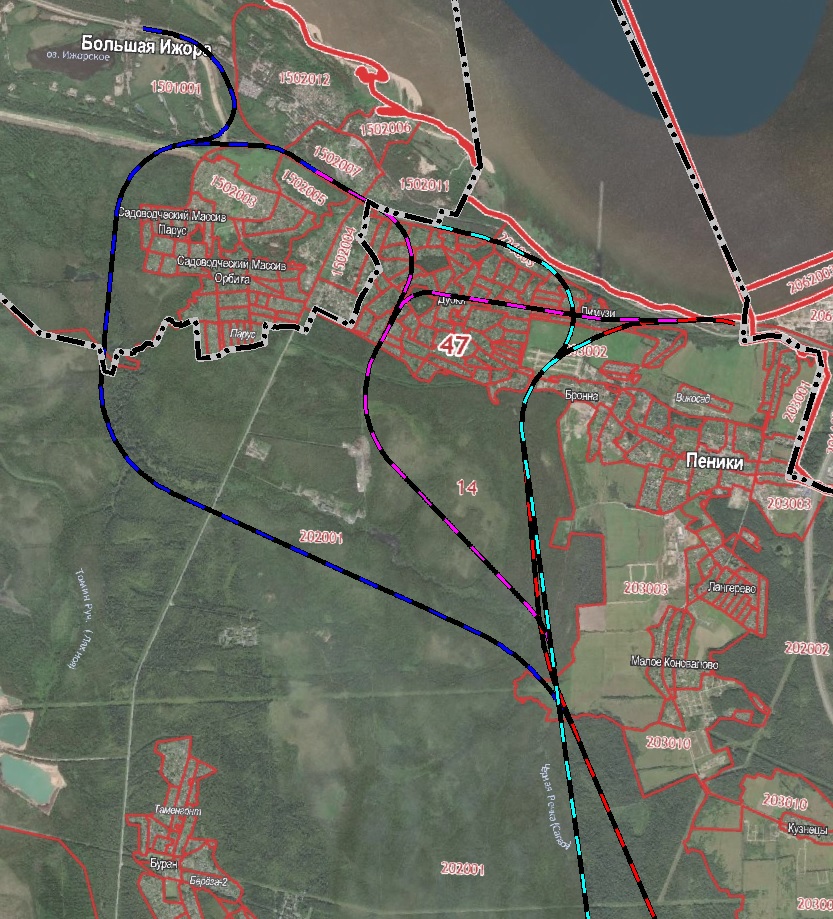 Рис. 1. Варианты прохождения железнодорожной трассы Юго-Западный обход АО «Ленгипротранс»С учетом информации, изложенной в письме администрации муниципального образования Ломоносовский муниципальный район Ленинградской области от 11.11.2020 № 02и-8119/2020, к дальнейшему проектированию согласовывается вариант трассировки Юго-западного обхода Санкт-Петербурга, проходящий по территории муниципального образования Пениковское сельское поселение муниципального образования Ломоносовский муниципальный район Ленинградской области, с максимальным использованием бывшего подъездного железнодорожного пути (вариант № 4).Проектирование железнодорожной трассы необходимо предусмотреть с учетом позиции органов местного самоуправления муниципального образования Пениковское сельское поселение муниципального образования Ломоносовский муниципальный район Ленинградской области, предусматривающей прохождение железнодорожной трассы в обход сложившейся территории населенных пунктов и садоводств. Граница полосы отвода железной дороги предварительно составит 50 м (по 25 м от оси трассы в обе стороны) и будет уточнена по результату выполнения инженерных изысканий и разработки проектной документации.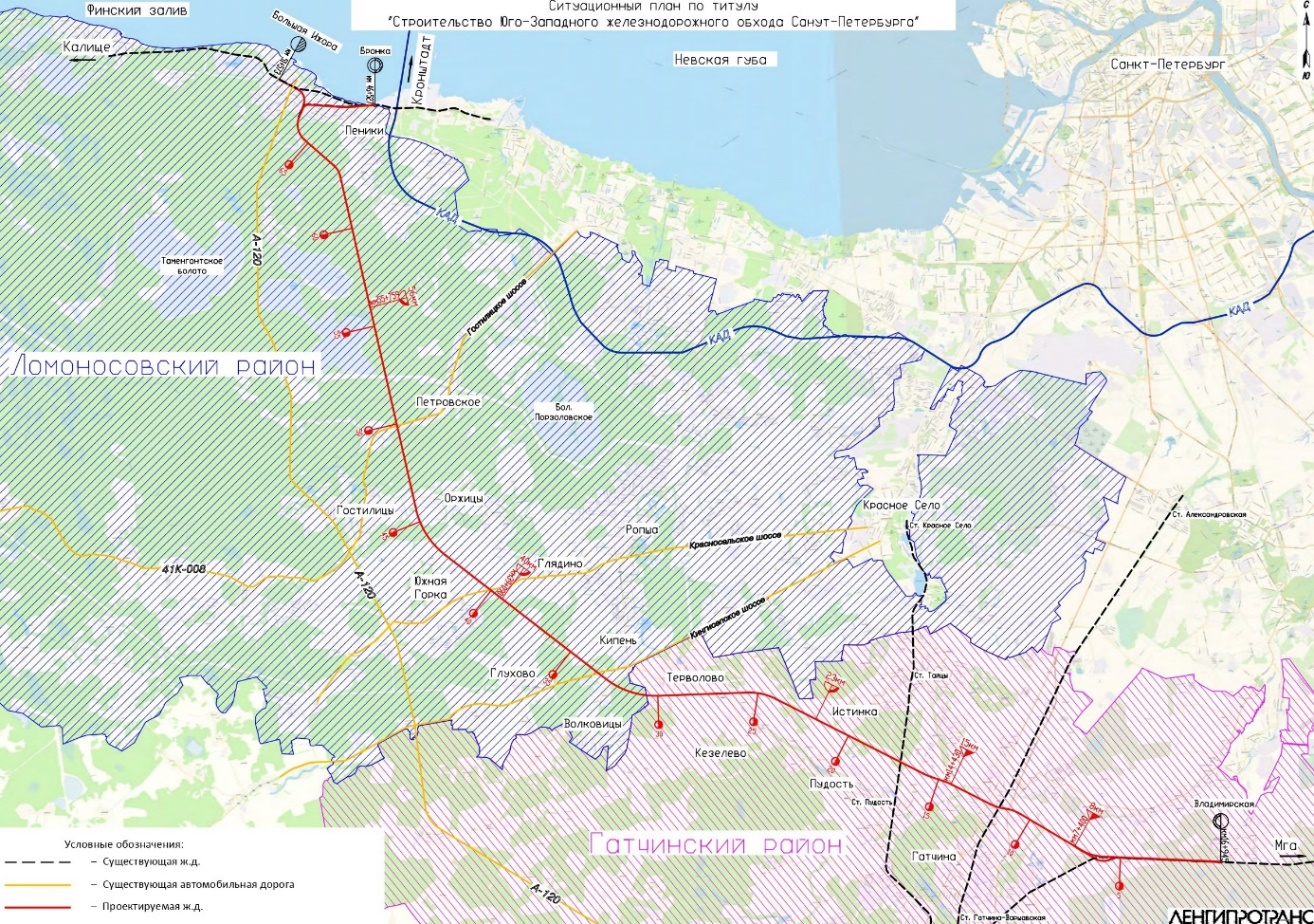 Рис. 2. Вариант № 4 прохождения железнодорожной трассы Юго-Западный обход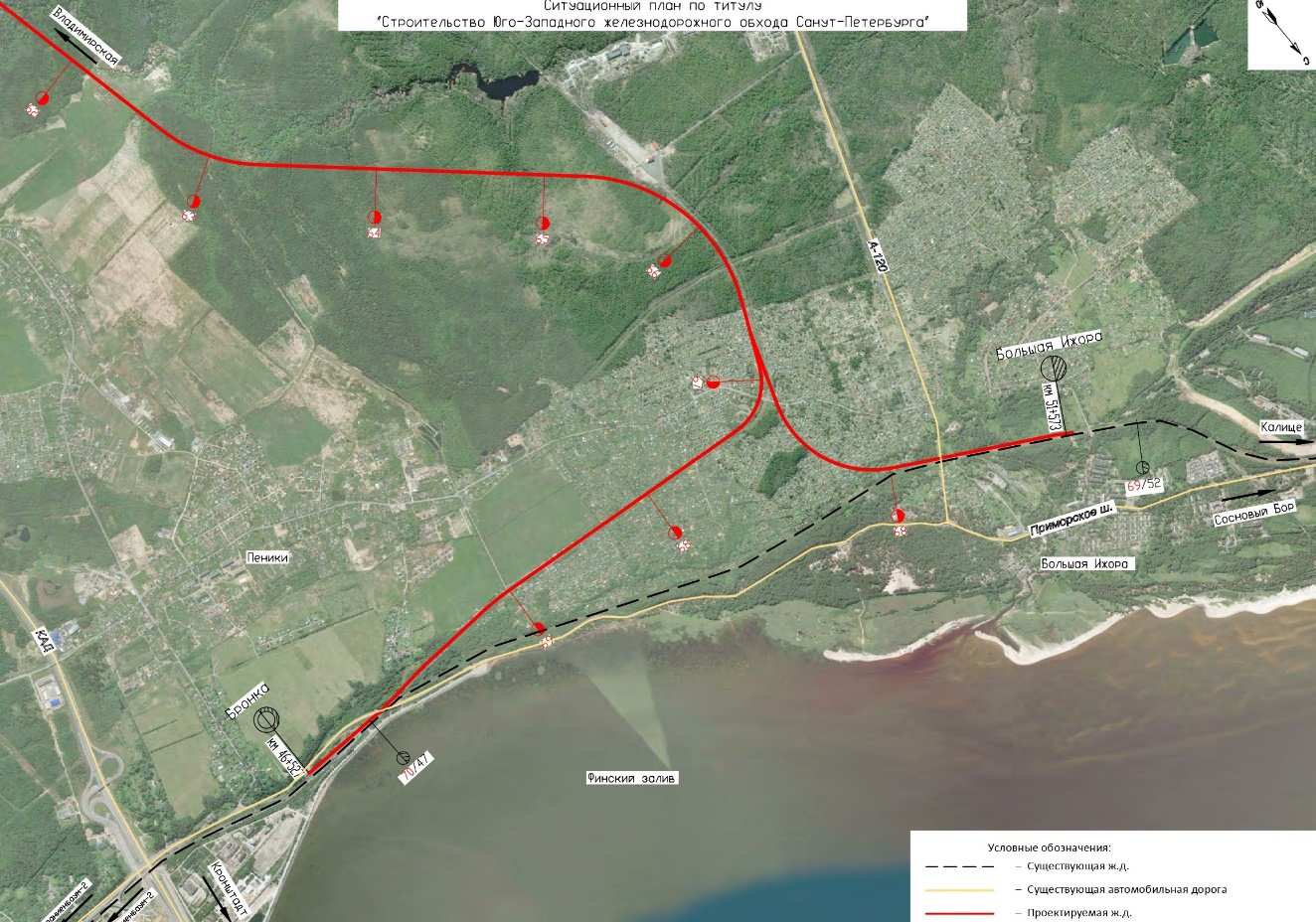 Рис. 3. Вариант № 4 прохождения железнодорожной трассы Юго-Западный обход на территории Пениковского сельского поселения Ломоносовского муниципального районаРеконструкция станций:Большая Ижора, Лебяжье, Калище – удлинение станционных путей с оснащением станций электрической централизацией стрелок и сигналов; сортировочной системы ст. Волховстрой – реконструкция сортировочной горки, удлинение 8 путей сортировочно-отправочного парка до 1050 м. Балтийское направление:реконструкция устройств СЦБ на перегонах Бронка – Большая Ижора, Большая Ижора – Лебяжье, Лебяжье – Калище.Для повышения качества и привлекательности железнодорожных пассажирских перевозок к 2030 году ожидается реализация следующих проектов: Увеличение размеров движения и организация тактового движения пригородных поездов в сообщении Санкт-Петербурга с городами Зеленогорск, Выборг, Павловск, Тосно, Всеволожск. Организация движения электропоездов в сообщении Санкт-Петербург-Финляндский – Левашово – Сертолово. Реализация нового транспортного продукта – создание 2-х маршрутов пригородно-городского сообщения:Д-1 – Ораниенбаум – Аэропорт Пулково – Белоостров;Д-2 – Гатчина-Варшавская – Волковская – Токсово. Организация данного маршрута позволит создать новые корреспонденции с Всеволожским и Гатчинским муниципальными районами, которые являются наиболее густонаселенными районами в пределах Ленинградской области. Сведения о межгосударственных программах В соответствии с Порядком разработки и реализации федеральных целевых программ и межгосударственных целевых программ, в осуществлении которых участвует Российская Федерация, утвержденным постановлением Правительства Российской Федерации от 26.06.1995 № 594 федеральные целевые программы и межгосударственные целевые программы, в осуществлении которых участвует Российская Федерация (далее - целевые программы), представляют собой увязанный по задачам, ресурсам и срокам осуществления комплекс научно-исследовательских, опытно-конструкторских, производственных, социально-экономических, организационно-хозяйственных и других мероприятий, обеспечивающих эффективное решение системных проблем в области государственного, экономического, экологического, социального и культурного развития Российской Федерации, а также инновационное развитие экономики.Ленинградская область входит в территорию реализации программ приграничного сотрудничества России и ЕС, являющихся одним из инструментов развития взаимодействия приграничных регионов Северо-Западного федерального округа и Европейского союза:«Россия – Юго-Восточная Финляндия» (Соглашение о финансировании и реализации программы приграничного сотрудничества «Россия – Юго-Восточная Финляндия» на период 2014 - 2020 годов, ратифицированное Федеральным законом от 03.08.2018 № 285-ФЗ, сайт программы: https://www.sefrcbc.ri/ru/);«Россия – Эстония» (Соглашение о финансировании и реализации программы приграничного сотрудничества «Россия – Эстония» на период 2014 – 2020 годов, ратифицированное Федеральным законом от 12.11.2018 № 397-ФЗ, сайт программы: https://www.estoniarussia.eu/);«Россия – Латвия» (Соглашение о финансировании и реализации программы приграничного сотрудничества «Россия – Латвия» на период 2014 – 2020 годов, ратифицированное Федеральным законом от 02.10.2018 № 345-Ф3, сайт программы: http://latruscbc.eu/);«Интеррег. Регион Балтийского моря» (Соглашение между Правительством Российской Федерации, Европейской комиссией и Правительством Федеративной Республики Германия о финансовых взносах Российской Федерации и Европейского союза в целях обеспечения реализации программы трансграничного сотрудничества «Интеррег. Регион Балтийского моря» на период 2014 – 2020 годов на территории Российской Федерации, ратифицированное Федеральным законом от 12.11.2018 № 396-Ф3, сайт программы: https://www.interreu-baltic.eu/horne.html).В настоящее время Ленинградская область реализует следующие соглашения о приграничном сотрудничестве, заключенные в 2020 году:В рамках Программы приграничного сотрудничества «Россия – Эстония» На период 2014-2020 заключено Соглашение о финансировании и реализации программы (финансовое соглашение, ратифицировано Федеральным законом от 12.11.2018 № 397-ФЗ), определен порядок реализации и финансирования проектов, в которых участвуют партнеры из приграничных регионов России и Эстонии. Оценка проектов производится экспертным органом – Совместным отборочным комитетом программы.После завершения отборочных процедур партнеры по проекту заключают соглашение (в соответствии с типовым соглашением о партнерстве) в соответствии с финансовым соглашением.С 2019 года в рамках данной Программы реализуются следующие соглашения:«Развитие исторической прибрежной заповедной зоны в Нарве / Эстонии и Ивангороде / Россия», 3 этап с 01.07.2019 по 30.06.2022, сторона, заключившая соглашение от Российской Федерации: администрация муниципального образования «Кингисеппский муниципальный район» Ленинградской области «Ивангородское городское поселение», Администрация муниципального образования «Кингисеппский муниципальный район» Ленинградской области;«Развитие уникального ансамбля приграничных крепостей Нарва-Ивангород как единого культурно-туристического объекта», 2 этап с 02.09.2019 по 01.09.2022, сторона, заключившая соглашение от Российской Федерации: комитет по внешним связям Ленинградской области; Комитет по культуре Ленинградской области; «Молодежь, ориентированная на предпринимательство, - потенциал роста для приграничного региона» с 01.04.2019 по 31.03.2021, сторона, заключившая соглашение от Российской Федерации: администрация муниципального образования «Кингисеппский муниципальный район» Ленинградской области.В 2020 году КЭРИД ЛО согласован проект соглашения «Поддержка местного и регионального управления». Участники со стороны Российской Федерации: администрация муниципального образования «Кингисеппский муниципальный район» Ленинградской области и администрация муниципального образования Сланцевский муниципальный район Ленинградской области.2.	В рамках программы приграничного сотрудничества России и ЕС на период до 2020 года «Россия – Юго-Восточная Финляндия»В 2020 году соглашения не рассматривались. Приоритеты сотрудничества (финансированные в рамках Программы):Предпринимательство и развитие малого и среднего бизнеса (Приоритет 1: Энергичная, активная и конкурентоспособная экономика);Поддержка образования, исследований, технологического развития и инноваций (Приоритет 2: Регион инноваций, высокой квалификации и качественного образования);Охрана окружающей среды, адаптация к изменению климата и стихийные бедствия – предотвращение / ликвидация (Приоритет 3: Привлекательность и чистота окружающей среды и региона);Развитие управления границами и безопасность границ (Приоритет 4: Хорошо связанный регион).3.	Соглашения между муниципальными образованиями России и Финляндии в рамках реализации полномочий муниципальных органов в сфере приграничного сотрудничества3.1.	 Соглашение между администрацией муниципального образования «Выборгский район» Ленинградской области и администрация города Лаппеенранта, (основываясь на положениях Соглашения между Правительством Российской Федерации и Правительством Финляндской	 Республики о сотрудничестве в Мурманской области, Республике Карелия, Санкт-Петербурге и Ленинградской области от 20 января 1992 года).Направления сотрудничества: содействие сотрудничеству в области экономического развития;содействие сотрудничеству и поддержка совместных проектов, мероприятий, фестивалей, пресс-конференций в сферах туризма и информационного обмена (сотрудничество туристско-информационных центров Выборгского района и города Лаппеенранта);содействие сотрудничеству в области культуры;содействие в установлении контактов, организации и проведении мероприятий в области спорта;содействие реализации программ обмена учениками и преподавателями школ Выборгского района Ленинградской области и г. Лаппеенранта с целью углубления их языковых знаний;содействие музейному, библиотечному сотрудничеству;содействие развитию контактов среди молодежи Выборгского района и г. Лаппеенранта;содействие экологическому образованию;развитие сотрудничества в сфере сохранения культурного и исторического достояния городов Выборг и Лаппеенранта;содействие и поддержка совместной деятельности общественных организаций г. Выборга и г. Лаппеенранта;привлечение общественных организаций, объединений и клубов к совместным мероприятиям, проводимым в городах Выборг и Лаппеенранта;работы по поддержанию порядка, проведение субботников и возложение венков с участием общественных организаций г. Выборга и г. Лаппеенранта на братских захоронениях советских воинов в регионе Лаппеенранта; в целях оптимизации работы по реализации совместных мероприятий, проводимых администрацией МО «Выборгский район» и администрацией города Лаппеенранта, организация оформления приглашений на въезд лицам, участвующим в совместных мероприятиях; организация встреч руководителей органов местного самоуправления. 3.2. Соглашение между администрацией муниципального образования Сосновоборский городской округ Ленинградской области и муниципалитетом города Савитайпале региона Лаппеенранта, Южная Карелия (Финляндская Республика), (основываясь на положениях Договора между Российской Федерацией и Финляндской Республикой об основах отношений от 20 января 1992 года).Направления:создание условий для развития малого и среднего предпринимательства;создание условий для предоставления транспортных услуг, организации транспортного обслуживания населения;осуществление дорожной деятельности;образование; культура;оказание поддержки социально ориентированным некоммерческим организациям, благотворительной деятельности и волонтёрству;организация проведения физкультурно-оздоровительных и спортивных мероприятий;туризм;организация мероприятий по охране окружающей среды;организация и осуществление мероприятий по работе с детьми и молодёжью;оказание поддержки общественным объединениям лиц с ограниченными возможностями в пределах полномочий;формирование доступной среды жизнедеятельности для лиц с ограниченными возможностями и других маломобильных групп населения;организация библиотечного обслуживания;сохранение, использование и популяризация культурного наследия (памятников истории и культуры), расположенных на территории Сторон;создание условий для развития сельскохозяйственного производства.3.3. Соглашение между Советом депутатов муниципального образования «Светогорское городское поселение» Выборгского района Ленинградской области, Администрацией муниципального образования «Светогорское городское поселение» Выборгского района Ленинградской области (Российская Федерация) и Городским советом города Иматры, Администрация города Иматра (Финляндская Республика) с (основываясь на положениях Договора между Российской Федерацией и Финляндской Республикой об основах отношений от 20 января 1992 года),Направления: создание условий для развития малого и среднего предпринимательства;устойчивое развитие территории;создание условий для предоставления транспортных услуг; осуществление дорожной деятельности;организация благоустройства территории;образование; культура;создание условий для развития местного традиционного народного художественного творчества;организация проведения физкультурно-оздоровительных и спортивных мероприятий;туризм;организация и осуществление мероприятий по работе с детьми и молодёжью.Сведения о приоритетных направлениях развития межрегионального сотрудничестваНа заседании Координационного совета Санкт-Петербурга и Ленинградской области в сфере социально-экономического развития от 11.07.2018 одобрена Концепция совместного градостроительного развития Санкт-Петербурга и территорий Ленинградской области (агломерации) на период до 2030 года с перспективой до 2050 года (подготовленная комитетом по архитектуре и градостроительству Ленинградской области). Данный документ учитывает совместное развитие двух регионов.Концепция совместного градостроительного развития Санкт‑Петербурга и территорий Ленинградской области (агломерации) на период до 2030 года с перспективой до 2050 года (далее – Концепция агломерации) определяет согласованные Санкт‑Петербургом и Ленинградской областью подходы к сбалансированному градостроительному развитию территории Санкт‑Петербурга и части территории Ленинградской области в зоне интенсивной урбанизации для обеспечения устойчивого развития соответствующих территорий каждого субъекта Российской Федерации.Санкт‑Петербург и Ленинградская область определили:границы совместного градостроительного развития (зоны интенсивной урбанизации);принципы, приоритеты и цели совместного градостроительного развития;прогнозную численность населения в зоне интенсивной урбанизации на 2030‑2050 годы;основные направления градостроительного развития;необходимость оптимизации системы расселения и размещения мест приложения труда;целесообразность сближения нормативов градостроительного проектирования Санкт‑Петербурга и Ленинградской области в части предельных минимальных показателей обеспеченности населения объектами социальной инфраструктуры;необходимость формирования природно‑пространственного каркаса и развития системы территорий для выполнения рекреационной и природоохранной функций.Реализация Концепции градостроительного развития агломерации предполагается путём включения принятых в ней целевых показателей и основных направлений развития территории в обоснование стратегических документов социально-экономического и территориального развития агломерации.Агломерация включает Санкт-Петербург и наиболее интенсивно застраиваемые и осваиваемые муниципальные образования Ленинградской области. В границы зоны интенсивной урбанизации включены территория Санкт-Петербурга и территории 57 поселений шести муниципальных районов Ленинградской области: Всеволожского (полностью), Выборгского (2 поселения), Гатчинского (12 поселений), Кировского (5 поселений), Ломоносовского (12 поселений), Тосненского (7 поселений).Цель – оптимизация территориального развития Санкт-Петербурга и Ленинградской области на основании стратегических программных документов социально-экономического развития и градостроительного потенциала территории Санкт-Петербурга и Ленинградской области на долгосрочную перспективу.Главные приоритеты развития территорий Санкт-Петербурга и Ленинградской области, входящих в зону интенсивной урбанизации:развитие (социально-экономическое и инфраструктурное);безопасность (экологическая, экономическая и инженерная);комфортность среды жизнедеятельности.Основной принцип градостроительного развития территории агломерации – от разобщенности к синергии, что подразумевает достижение целого ряда эффектов:создание условий для перехода к инновационному социально-экономическому развитию;кооперация в вопросах совместного использования ресурсов и размещения инвестиций;оптимизация расселения с учетом сохранения идентичности Санкт-Петербурга и поселений Ленинградской области и формирования статуса подцентров агломерации;формирование единого культурного ландшафта, достойного историко-культурного потенциала «северной столицы»;развитие жизнеустойчивости природной среды и ландшафта территории агломерации;формирование комфортной среды жизнедеятельности;инфраструктурное обеспечение агломерации, в том числе организация единой транспортной системы, развитие коммунальной, инженерной и социальной инфраструктур.Приоритеты долгосрочного территориального развития агломерации:1.	Агломерация – центр компетенций Северо-Западного региона. Данное направление охватывает весь спектр лидерских позиций (ключевых компетенций) агломерации как второй в стране, а также сферу развития Арктики. Данное направление предусматривает широкие возможности агломерационной проектной деятельности.2.	Агломерация – международный интермодальный транспортный узел. Данное направление является исторически градообразующим – «окно в Европу». Планируемые трансформации призваны модернизировать пространственное размещение транспортного узла в агломерации. Приоритетным проектом по данному направлению может стать КАД-2.3.	Агломерация – туристская дестинация. Туристскую дестинацию можно охарактеризовать как целевой регион, обеспечивающий максимально полный спектр мест притяжения и инфраструктуры обслуживания туристов и местных отдыхающих. Агломерация обладает широким диапазоном рекреационно-туристических аттракторов: от объектов мирового культурного наследия до курортных возможностей морского побережья, которые нуждаются в развитии инфраструктуры, доступности и сохранности. Организация федерального (регионального) курорта на северном побережье Финского залива может быть рассмотрена как приоритетный проект данного направления.4.	Агломерация – агроинновационный кластер. Площадь территории Ленинградской области в зоне взаимовлияния составляет 9 % от всей территории области. Несмотря на близость к мегаполису, 20 % площади агломерации занято сельскохозяйственными угодьями. В Санкт-Петербурге размещается научно-исследовательский, образовательный и производственный комплекс, включающий Всероссийский научно- исследовательский институт растениеводства им. Н.И.Вавилова. Фактически функционирующий с 1974 года агрокластер обеспечивает продовольственную безопасность второго города в стране и развитие сельского хозяйства в Нечерноземье в целом. Переход в рамках региона от оперативного к проектному развитию продовольственной безопасности может стать основным модулем данного направления.5.	Агломерация aqua vitae – управление водными ресурсами. Балтийско-Ладожская водная система является основным ландшафто- и градообразующим фактором для агломерации. Данное направление является системообразующим для четырёх предыдущих. Как говорится в докладе Организации Объединенных Наций «Управление водными ресурсами в условиях неопределённости и риска», вода является единственным средством, с помощью которого могут быть в совокупности решены основные глобальные проблемы.Объединенная комплексная транспортная схема Санкт-Петербурга и Ленинградской области разработана АНО «Дирекция по развитию транспортной системы Санкт-Петербурга и Ленинградской области» и одобрена координационным советом Санкт-Петербурга и Ленинградской области.Объекты транспортной инфраструктуры регионального значения, предусмотренные Объединенной комплексной транспортной схемой Санкт-Петербурга и Ленинградской области, приведены в приложении 2.Документы стратегического планирования Ленинградской областиСтратегия социально-экономического развития Ленинградской области до 2030 годаСтратегия социально-экономического развития Ленинградской области до 2030 года актуализирована областным законом от 19.12.2019 № 100-оз «О внесении изменения в областной закон «О Стратегии социально-экономического развития Ленинградской области до 2030 года и признании утратившим силу областного закона «О Концепции социально-экономического развития Ленинградской области на период до 2025 года».Ключевой приоритет Ленинградской области в сфере транспорта и организации транспортного обслуживания – комплексное развитие инфраструктуры пассажирского транспорта и повышение качества оказания транспортных услуг населению.Стратегической целью является рост качества транспортного обслуживания населения.Основные действия (задачи) разделены на 4 блока:для Ленинградской области в целом: разработка и внедрение регионального социального стандарта транспортного обслуживания населения при осуществлении перевозок пассажиров и багажа автомобильным транспортом и городским наземным электрическим транспортом, развитие пригородного железнодорожного сообщения, внедрение использования компримированного природного газа в качестве моторного топлива, внедрение цифровизации в сфере транспортного обслуживания населения и развитие новых для региона видов транспорта;для зон массовой жилой застройки, прилегающих к Санкт-Петербургу: развитие транспортной инфраструктуры, обеспечивающей регулярное пассажирское сообщение с Санкт-Петербургом (включая инфраструктуру автомобильного, городского электрического, железнодорожного и внеуличного транспорта), соответствующее потребностям населения; обеспечение интеграции систем безналичной оплаты проезда и информационных сервисов для пассажиров с аналогичными системами и сервисами Санкт-Петербурга; приоритезация движения общественного транспорта над частным (исключая велосипедный);для транспортного обслуживания районных центров в сообщении с Санкт-Петербургом: развитие пригородного железнодорожного сообщения; развитие сети автовокзалов (автостанций); развитие и оптимизация сети смежных межрегиональных и межмуниципальных автобусных маршрутов;для внутрирайонного сообщения: подключение населенных пунктов численностью более 100 чел., не обеспеченных регулярным пассажирским сообщением с административными центрами районов, к сети автомобильных дорог общего пользования; развитие и оптимизация сети муниципальных автобусных маршрутов, ремонт и новое строительство остановочных пунктов общественного транспорта.Для Ленинградской области в целом:создать сеть автомобильных газонаполнительных компрессорных станций (АГНКС), включающую не менее 30 объектов для реализации массового перехода транспорта на использование газомоторного топлива; предусмотреть возможность и условия создания станций электрозарядки для электробусов и электромобилей;организовать новые маршруты движения пригородных поездов, в том числе поездов повышенной комфортности «Ласточка»;создать сеть пассажирских причалов на внутренних водных путях и организовать пассажирское сообщение;создать аэропорт гражданской авиации на базе военного аэродрома Сиверский;оптимизировать сеть маршрутов общественного транспорта; обеспечить согласование рейсов разных видов общественного транспорта по времени в местах пересечения их маршрутов;организовать безопасные непрерывные пешеходные маршруты пересечения федеральных и региональных трасс.Дополнительно для зон массовой жилой застройки, прилегающих к Санкт-Петербургу:ввести ограничения на выдачу разрешений на строительство жилых комплексов, не обеспеченных необходимой транспортной инфраструктурой для организации регулярных пассажирских перевозок;регулирование плотности и этажности жилой и общественно-деловой застройки в зависимости от дифференцированных расчетных значений показателей максимально допустимого уровня территориальной доступности остановочных пунктов внеуличного пассажирского транспорта (пригородное железнодорожное пассажирское сообщение, метрополитен);обеспечить решение вопроса о продлении линий Петербургского метрополитена на территорию Ленинградской области, в том числе предоставить возможность строительства электродепо;реализовать проекты комплексной модернизации автодорожной инфраструктуры Заневского, Муринского городских поселений, Бугровского и Новодевяткинского сельских поселений;реализовать проекты строительства транспортно-пересадочных узлов на базе станций метрополитена в городах Кудрово и Мурино, включая создание автовокзалов и организацию перехватывающих парковок;построить трамвайную линию от станций метрополитена ул. Дыбенко и пр. Большевиков до города Кудрово и деревни Новосаратовка и организовать маршруты трамвайного сообщения;построить трамвайную линию от Рябовского шоссе через Ржевский лесопарк до Аэропортовской улицы в г. Всеволожск;организовать безопасные непрерывные пешеходные маршруты из любой точки района массовой жилой застройки к транспортно-пересадочным узлам, станциям метрополитена, железнодорожным станциям.Дополнительно для межрайонного сообщения и сообщения районных центров с Санкт-Петербургом:создать в муниципальных районах сеть автовокзалов (автостанций), отстойно-разворотных площадок с диспетчерско-кассовыми пунктами, транспортно-пересадочных узлов с участием частного бизнеса и(или) при поддержке муниципальных и областного бюджетов Ленинградской области.Дополнительно для организации внутрирайонного сообщения:обеспечить строительство автомобильных дорог местного значения для подключения населенных пунктов с численностью более 100 чел., не обеспеченных регулярным пассажирским сообщением с административными центрами районов, к сети автомобильных дорог общего пользования;реализовать поэтапную программу реновации остановочных пунктов автомобильного пассажирского транспорта в первую очередь с привлечением органов местного самоуправления.Для территорий массовой жилой застройки, прилегающих к границам Санкт-Петербурга:реализовать проект развития транспортной инфраструктуры на территории Бугровского, Новодевяткинского сельских поселений, Муринского городского поселения включая автомобильные обходы населенных пунктов и подключение западной части города Мурино к КАД вокруг Санкт-Петербурга. Построить не менее трех транспортно-пересадочных узлов (города Кудрово, Мурино, Сертолово). Реконструировать Колтушское шоссе, построить путепровод в г. Кудрово в створе улицы Подвойского, переезд на улице Ленинградской и дороги у торгового центра «МЕГА Дыбенко».Стратегией социально-экономического развития Ленинградской области до 2030 года также предусмотрено строительство автомобильных дорог регионального значения «Подход к мкрн. Южный г. Всеволожск от Колтушского шоссе» и «Южный обход г. Всеволожск от автодороги Санкт-Петербург – п. им. Свердлова – Всеволожск (мкрн. Южный) до автодороги А-120 (Северное полукольцо)», которые не отображаются в Схеме территориального планирования Ленинградской области в области транспорта (железнодорожного, водного, воздушного), автомобильных дорог регионального или межмуниципального значения до соответствующего уточнения границ планируемых для размещения особо охраняемых природных территорий регионального значения.Государственная программа Ленинградской области «Развитие транспортной системы Ленинградской области»Государственная программа Ленинградской области «Развитие транспортной системы Ленинградской области» утверждена постановлением Правительства Ленинградской области от 14.11.2013 № 397. Цель государственной программы: повышение качества транспортного обслуживания населения и качественное развитие транспортной системы Ленинградской области.Задачи государственной программы: совершенствование и развитие сети автомобильных дорог для реализации потенциала социально-экономического развития муниципальных образований, освоения новых территорий, обеспечения автодорожных подходов к зонам приоритетного развития;сохранение существующей дорожной сети Ленинградской области, повышение ее транспортно-эксплуатационного состояния за счет проведения полного комплекса работ по содержанию, капитальному ремонту и ремонту автомобильных дорог;повышение безопасности дорожного движения и снижение негативного влияния транспорта на окружающую среду;развитие общественного транспорта и транспортно-логистической инфраструктуры;развитие рынка газомоторного топлива в Ленинградской области.В государственной программе реализуются:Подпрограмма «Развитие сети автомобильных дорог общего пользования», предусматривающая следующие мероприятия:строительство и реконструкция автомобильных дорог общего пользования регионального и межмуниципального значения;строительство (реконструкция), включая проектирование, автомобильных дорог общего пользования местного значения;повышение эффективности осуществления дорожной деятельности.Подпрограмма «Поддержание существующей сети автомобильных дорог общего пользования», предусматривающая следующие мероприятия:содержание, капитальный ремонт и ремонт автомобильных дорог общего пользования регионального и межмуниципального значения;капитальный ремонт и ремонт автомобильных дорог общего пользования местного значения;техническое оснащение, постановка на кадастровый учет объектов недвижимости в целях государственной регистрации прав, функционирование государственных казенных учреждений для обеспечения дорожной деятельности;обеспечение транспортной безопасности объектов транспортной инфраструктуры Ленинградской области.Подпрограмма «Повышение безопасности дорожного движения и снижение негативного влияния транспорта на окружающую среду», предусматривающая следующие мероприятия:обеспечение транспортной безопасности объектов транспортной инфраструктуры Ленинградской области;сокращение аварийности на участках концентрации дорожно-транспортных происшествий инженерными методами;обеспечение безопасности эксплуатации самоходных машин для жизни и здоровья людей;перевод транспорта на газомоторное топливо.Подпрограмма «Общественный транспорт и транспортная инфраструктура», предусматривающая следующие мероприятия:обеспечение устойчивого функционирования и совершенствования системы транспортного обслуживания населения Ленинградской области;развитие транспортной инфраструктуры Ленинградской области.Подпрограмма «Развитие рынка газомоторного топлива»:развитие сети стационарных объектов заправочной инфраструктуры компримированного природного газа;перевод автомобильной техники на газомоторное топливо.Государственная программа включает следующие основные приоритетные проекты:«Комплексное развитие дорожно-транспортной инфраструктуры Муринского городского поселения, Бугровского и Новодевяткинского сельских поселений Ленинградской области»:комплексное развитие дорожно-транспортной инфраструктуры и перераспределение транспортных потоков для разгрузки улично-дорожной сети;создание первой очереди ТПУ «Девяткино»;подключение ТПУ «Девяткино» к КАД.Федеральный проект «Дорожная сеть» (региональный проект «Дорожная сеть»):снижение доли автомобильных дорог федерального и регионального значения, работающих в режиме перегрузки, в их общей протяженности;увеличение доли автомобильных дорог регионального значения, соответствующих нормативным требованиям, в их общей протяженности.Федеральный проект «Общесистемные меры развития дорожного хозяйства» (региональный проект «Общесистемные меры развития дорожного хозяйства»).Перечень объектов подпрограммы «Развитие сети автомобильных дорог общего пользования» государственной программы Ленинградской области «Развитие автомобильных дорог Ленинградской области» (утвержден постановлением Правительства Ленинградской области от 30.11.2015 № 450):Строительство подъезда к г. Всеволожску (5,0 км) (до 2024 года);Реконструкция автомобильной дороги «Петродворец – Кейкино», км 5 – км 26 (до 2024 года);Строительство путепровода на железнодорожной станции Любань на автомобильной дороге «Павлово – Мга – Шапки – Любань – Оредеж – Луга» (до 2024 года);Строительство мостового перехода через реку Свирь у города Подпорожье Подпорожского района Ленинградской области (2,5 км/726,31 пог. м) (до 2024 года);Реконструкция мостового перехода через реку Мойка на км 47+300 автомобильной дороги Санкт-Петербург – Кировск в Кировском районе Ленинградской области (1,7 км/60,41 пог. м) (до 2024 года);Строительство мостового перехода через реку Волхов на подъезде к г. Кириши в Киришском районе Ленинградской области (1,49 км/434,8 пог. м) (до 2023 года);Строительство транспортной развязки на пересечении автомобильной дороги Санкт-Петербург – завод имени Свердлова – Всеволожск (км 39) с железной дорогой на перегоне Всеволожск – Мельничный Ручей во Всеволожском районе Ленинградской области (1,3 км/79,2 пог. м) (до 2022 года);Реконструкция автомобильной дороги «Копорье – Ручьи», км 0+000 – км 37+500 (37,5 км) (до 2024 года);Строительство автомобильной дороги нового выхода из Санкт-Петербурга от КАД в обход населенных пунктов Мурино и Новое Девяткино с выходом на существующую автомобильную дорогу «Санкт-Петербург – Матокса» (2,26 км) (до 2024 года);Реконструкция автомобильной дороги общего пользования регионального значения «Санкт-Петербург – Колтуши на участке КАД – Колтуши» (до 2024 года);Подключение международного автомобильного вокзала в составе ТПУ «Девяткино» к КАД». 2 Этап. «Транспортная развязка с КАД на км 30+717 прямого хода КАД» (1,88 км) (до 2020 года);Реконструкция «Подъезд к музею «Дом станционного смотрителя» в дер. Выра от а/д «Кемполово – Выра – Тосно – Шапки» по адресу: Ленинградская область, Гатчинский район, МО «Рождественское сельское поселение», дер. Выра (0,148 км);Реконструкция автомобильной дороги «Подъезд к многофункциональному музейному центру в с. Рождествено от а/д М-20 Санкт-Петербург – Псков» по адресу: Ленинградская область, Гатчинский район, с. Рождествено (0,41 км);Строительство автомобильной дороги от кольцевой автомобильной дороги вокруг Санкт-Петербурга до автодороги «Санкт-Петербург – Матокса» (платная скоростная автомобильная дорога) (6,35 км) (до 2024 года);Развитие инфраструктуры общественного транспорта (ТПУ «Девяткино») (до 2020 года).Подпрограммой «Развитие рынка газомоторного топлива» предусматривается развитие сети стационарных объектов заправочной инфраструктуры компримированного природного газа. В целях достижения показателей, установленных подпрограммой государственной программы Российской Федерации, управлением Ленинградской области по транспорту совместно с ООО «Газпром газомоторное топливо» и ПАО «Газпром» разработан План синхронизации мероприятий по реализации пилотного проекта «Развитие рынка газомоторного топлива в Ленинградской области», включающий строительство 19 стационарных объектов заправочной инфраструктуры компримированного природного газа.Также ведется сотрудничество и с другими инвесторами, осуществляющими строительство стационарных объектов заправочной инфраструктуры компримированного природного газа, в частности со специализированным дочерним обществом ПАО «НК «Роснефть» (ООО «Роснефть газотопливная компания»), в части реализации на территории Ленинградской области проектов строительства объектов заправочной инфраструктуры компримированного природного газа. Инвестиционная программа ПАО «НК «Роснефть» включает строительство порядка восьми объектов заправочной инфраструктуры компримированного природного газа на территории Ленинградской области в период 2021 – 2028 годов.Кроме того, в целях развития газозаправочной инфраструктуры для газомоторной автомобильной техники будут проработаны вопросы, связанные с дооборудованием действующих АЗС и размещением на них блоков компримирования природного газа.Региональная программа газификации жилищно-коммунального хозяйства, промышленных и иных организаций Ленинградской области на 2018 – 2022 годыРегиональная программа газификации жилищно-коммунального хозяйства, промышленных и иных организаций Ленинградской области на 2018 – 2022 годы утверждена постановлением Правительства Ленинградской области от 13.12.2018 года № 484.В рамках региональной программы предусматривается ввод в эксплуатацию новых автомобильных газонаполнительных компрессорных станций (АГНКС) по мере увеличения потребности в газомоторной технике. Общее количество новых АГНКС – 8 единиц.Региональные нормативы градостроительного проектирования Ленинградской областиРегиональные нормативы градостроительного проектирования Ленинградской области утверждены постановлением Правительства Ленинградской области от 22.03.2012 № 83.Региональные нормативы градостроительного проектирования Ленинградской области направлены на обеспечение градостроительными средствами безопасности и устойчивости развития Ленинградской области с учетом социально-экономических, территориальных и иных особенностей муниципальных образований и населенных пунктов области, укрепления и развития сложившейся системы расселения, охраны здоровья населения, рационального использования уникального природного комплекса региона, формирования природно-пространственного каркаса, сохранения объектов культурного наследия и объектов, обладающих признаками объектов культурного наследия, обеспечения продовольственной безопасности Ленинградской области, развития туристско-рекреационных зон на основе высокого туристско-рекреационного потенциала территории, защиты территорий от неблагоприятных воздействий природного и техногенного характера, а также создания условий для реализации определенных законодательствами Российской Федерации и Ленинградской области социальных гарантий граждан, включая инвалидов и маломобильные группы населения, в части обеспечения объектами социальной, транспортной и систем коммунальной инфраструктуры и благоустройства и озеленения территории.С целью создания условий для развития транспортной инфраструктуры обеспеченность объектами транспортной инфраструктуры определяется исходя из минимального предельного значения расчетного показателя уровня автомобилизации населения на 1000 человек постоянного и временного (сезонного) населения в населенных пунктах муниципальных образований Ленинградской области и составляет для населенных пунктов, расположенных в зонах урбанизации:зона А (зона интенсивной урбанизации территории) – 375 индивидуальных легковых автомобилей;зона Б (зона умеренной урбанизации территории) – 350 индивидуальных легковых автомобилей;зона В (зона незначительной урбанизации территории) – 330 индивидуальных легковых автомобилей.Железнодорожный транспорт регионального значенияРасчетные показатели минимального допустимого уровня обеспеченности объектами железнодорожного транспорта регионального значения и их территориальной доступности не нормируются.Водный транспорт регионального значенияРасчетные показатели минимального допустимого уровня обеспеченности объектами водного транспорта регионального значения и их территориальной доступности не нормируются.Воздушный транспорт регионального значенияАэродромы, аэропорты, вертодромы, посадочные площадки гражданской авиации и объекты единой системы организации воздушного движения размещают в соответствии с постановлением Правительства Российской Федерации от 11 марта 2010 года № 138 «Об утверждении Федеральных правил использования воздушного пространства».Автомобильные дороги регионального межмуниципального значенияК элементам обустройства автомобильных дорог регионального и межмуниципального значения относятся:а) искусственные дорожные сооружения;б) защитные дорожные сооружения;в) производственные объекты, используемые при капитальном ремонте, ремонте, содержании автомобильных дорог;г) элементы обустройства автомобильных дорог;д) сооружения, предназначенные для обеспечения дорожного движения, в том числе его безопасности.Расчетные показатели минимального допустимого уровня обеспеченности указанными объектами населения и их территориальной доступности не нормируются.Расчетные показатели максимально допустимого уровня территориальной доступности автовокзалов не нормируются.Сведения о решениях органов государственной власти, иных главных распорядителей средств соответствующих бюджетов, предусматривающих создание объектов регионального значенияРешения органов государственной власти, иных главных распорядителей средств соответствующих бюджетов, предусматривающих создание объектов регионального значения в области транспорта (железнодорожного, водного, воздушного), автомобильных дорог регионального или межмуниципального значения отсутствуют.Обоснование выбранного варианта размещения объектов транспорта (железнодорожного, водного, воздушного), автомобильных дорог регионального или межмуниципального значения на основе анализа использования соответствующей территории, возможных направлений ее развития и прогнозируемых ограничений ее использованияВ соответствии с Методическими рекомендациями по подготовке схем территориального планирования субъектов Российской Федерации, утвержденными приказом Министерства регионального развития Российской Федерации от 19.04.2013 № 169, задача градостроительных обоснований заключается в привязке приоритетных направлений социально-экономического развития (с учетом возможных вариантов развития территории) к территории в виде объектов регионального значения на основе сбалансированного учёта экологических, экономических и социальных факторов и формирования безопасных, благоприятных условий жизнедеятельности человека с учетом природно-ресурсного и социально-экономического потенциала территории, наличия планировочных ограничений, природных и техногенных рисков градостроительного развития и возможностей их снижения. Анализ экологических, экономических и социальных факторов и районирование территорий муниципальных образований Ленинградской области представлены в материалах по обоснованию схемы территориального планирования Ленинградской области в области транспорта (железнодорожного, водного, воздушного), автомобильных дорог регионального или межмуниципального значения в текстовой форме. Книга II. Районирование территорий муниципальных образований Ленинградской области выполнено с учетом дифференциации муниципальных образований по степени интенсивности градостроительного освоения территории на основании анализа современного районирования территории Ленинградской области, сложившейся социально-демографической ситуации, обеспеченности жилищным фондом и инженерной инфраструктурой, действующими документами стратегического планирования и демографического прогноза, а также с учетом сравнения вариантов районирования территорий. Данное районирование территории, основанное на результатах оценки территории, определения возможных направлений развития территорий, заложено в основу выбора варианта размещения объектов регионального значения в области транспорта (железнодорожного, водного, воздушного), автомобильных дорог регионального или межмуниципального значения.Общие положенияСхема территориального планирования Ленинградской области в области транспорта (железнодорожного, водного, воздушного), автомобильных дорог регионального или межмуниципального значения подготовлена на основании распоряжения Комитета градостроительной политики Ленинградской области от 23.04.2020 № 145 «О подготовке проектов схем территориального планирования Ленинградской области».Схема территориального планирования Ленинградской области в области транспорта (железнодорожного, водного, воздушного), автомобильных дорог регионального или межмуниципального значения подготовлена государственным казенным учреждением «Градостроительное развитие территорий Ленинградской области» в соответствии с частью 4 статьи 7 областного закона от 14.12.2011 № 108-оз «О регулировании градостроительной деятельности на территории Ленинградской области в части вопросов территориального планирования» применительно к территории Ленинградской области. Административно-территориальное устройство Ленинградской области отображено на соответствующей карте в составе материалов по обоснованию схемы территориального планирования Ленинградской области в области транспорта (железнодорожного, водного, воздушного), автомобильных дорог регионального или межмуниципального значения.В соответствии с частью 1 статьи 9 Градостроительного кодекса Российской Федерации территориальное планирование направлено на определение в документах территориального планирования назначения территорий исходя из совокупности социальных, экономических, экологических и иных факторов в целях обеспечения устойчивого развития территорий, развития инженерной, транспортной и социальной инфраструктур, обеспечения учета интересов граждан и их объединений, Российской Федерации, субъектов Российской Федерации, муниципальных образований.Срок действия Схемы территориального планирования Ленинградской области в области транспорта (железнодорожного, водного, воздушного), автомобильных дорог регионального или межмуниципального значения – 2040 год.Объекты регионального значения (в соответствии с пунктом 19 статьи 1 Градостроительного кодекса Российской Федерации) – объекты капитального строительства, иные объекты, территории, которые необходимы для осуществления полномочий по вопросам, отнесенным к ведению субъекта Российской Федерации, органов государственной власти субъекта Российской Федерации Конституцией Российской Федерации, федеральными конституционными законами, федеральными законами, конституцией (уставом) субъекта Российской Федерации, законами субъекта Российской Федерации, решениями высшего исполнительного органа государственной власти субъекта Российской Федерации, и оказывают существенное влияние на социально-экономическое развитие субъекта Российской Федерации. Виды объектов регионального значения в указанных в части 3 статьи 14 Градостроительного кодекса Российской Федерации областях, подлежащих отображению на схеме территориального планирования субъекта Российской Федерации, определяются законом субъекта Российской Федерации.С учетом статьи 3 областного закона от 14.12.2011 № 108-оз «О регулировании градостроительной деятельности на территории Ленинградской области в части вопросов территориального планирования» схема территориального планирования Ленинградской области в области транспорта (железнодорожного, водного, воздушного), автомобильных дорог регионального или межмуниципального значения включает сведения о планируемых объектах транспорта, путей сообщения, информатики и связи регионального значения на период до 2040 года. Схемой территориального планирования Ленинградской области в области транспорта (железнодорожного, водного, воздушного), автомобильных дорог регионального или межмуниципального значения с учетом части 3 статьи 14 Градостроительного кодекса Российской Федерации не предусмотрено размещение планируемых объектов промышленной политики и планирования использования земель сельскохозяйственного назначения, объектов в области образования, здравоохранения, социального обслуживания, культуры, физической культуры, спорта, туризма, молодежной политики, межнациональных и межконфессиональных отношений, объектов в области организации, охраны и использования особо охраняемых природных территорий, объектов в области энергетики (за исключением электроэнергетики), объектов в области электроэнергетики, объектов в области предупреждения чрезвычайных ситуаций межмуниципального и регионального характера, стихийных бедствий, эпидемий и ликвидации их последствий, объектов в области обращения с отходами, в том числе с твердыми коммунальными отходами.В соответствии со статьей 7 закона Ленинградской области 108-оз сведения об указанных объектах содержатся в положениях о территориальном планировании и картах планируемого размещения объектов регионального значения в составе следующих документов территориального планирования Ленинградской области:–	схема территориального планирования Ленинградской области в области промышленной политики и планирования использования земель сельскохозяйственного назначения;–	схема территориального планирования Ленинградской области в области в области образования, здравоохранения, социального обслуживания, культуры, физической культуры, спорта, туризма, молодежной политики, межнациональных и межконфессиональных отношений;–	схема территориального планирования Ленинградской области в области организации, охраны и использования особо охраняемых природных территорий;–	схема территориального планирования Ленинградской области в области энергетики (за исключением электроэнергетики);–	схема территориального планирования Ленинградской области в области электроэнергетики;–	схема территориального планирования Ленинградской области в области предупреждения чрезвычайных ситуаций межмуниципального и регионального характера, стихийных бедствий, эпидемий и ликвидации их последствий;–	схема территориального планирования Ленинградской области в области обращения с отходами, в том числе с твердыми коммунальными отходами.Кроме того, в соответствии с частью 9 статьи 14 Градостроительного кодекса Российской Федерации сведения о планируемых объектах регионального значения в иных областях представлены на карте «Карта объектов капитального строительства, иных объектов, территорий, зон, которые оказали влияние на определение планируемого размещения объектов регионального значения».Схема территориального планирования Ленинградской области в области транспорта (железнодорожного, водного, воздушного), автомобильных дорог регионального или межмуниципального значения и материалы по ее обоснованию подготовлены в соответствии с законодательными и иными нормативными правовыми актами Российской Федерации и Ленинградской области, в том числе:Градостроительным кодексом Российской Федерации от 29.12.2004 № 190-ФЗ;Земельным кодексом Российской Федерации от 25.10.2001 № 136-ФЗ;Водным кодексом Российской Федерации от 03.06.2006 № 74-ФЗ;Воздушным кодексом Российской Федерации от 19.03.1997 № 60-ФЗ;Лесным кодексом Российской Федерации от 04.12.2006 № 200-ФЗ;Федеральным законом от 06.10.2003 № 131-ФЗ «Об общих принципах организации местного самоуправления в Российской Федерации»;Федеральным законом от 24.06.1998 № 89-ФЗ «Об отходах производства и потребления»;Федеральным законом от 14.03.1995 № 33-ФЗ «Об особо охраняемых природных территориях»;Федеральным законом от 10.01.2002 № 7-ФЗ «Об охране окружающей среды»;Федеральным законом от 24.04.1995 № 52-ФЗ «О животном мире»;Федеральным законом от 24.07.2009 № 209-ФЗ «Об охоте и о сохранении охотничьих ресурсов, и о внесении изменений в отдельные законодательные акты Российской Федерации»;Федеральным законом от 25.06.2002 № 73-ФЗ «Об объектах культурного наследия (памятниках истории и культуры) народов Российской Федерации»;Федеральным законом от 21.02.1992 № 2395-1 «О недрах»;Федеральным законом от 08.11.2007 № 257-ФЗ «Об автомобильных дорогах и о дорожной деятельности в Российской Федерации и о внесении изменений в отдельные законодательные акты Российской Федерации»;Государственным каталогом географических названий объектов (Ленинградская область), созданный и ведущийся в соответствии с Федеральным законом от 18.12.1997 № 152-ФЗ «О наименованиях географических объектов»;постановлением Правительства Российской Федерации от 24.03.2007 № 178 «Об утверждении положения о согласовании проекта схемы территориального планирования двух и более субъектов Российской Федерации или проекта схемы территориального планирования субъекта Российской Федерации»;приказом Министерства регионального развития Российской Федерации от 02.04.2013 № 123 «Об утверждении технико-технологических требований к обеспечению взаимодействия федеральной государственной информационной системы территориального планирования с другими информационными системами»;приказом Министерства регионального развития Российской Федерации от 19.04.2013 № 169 «Об утверждении Методических рекомендаций по подготовке, проектов схем территориального планирования субъектов Российской Федерации»;приказом Министерства экономического развития Российской Федерации от 09.01.2018 № 10 «Об утверждении Требований к описанию и отображению в документах территориального планирования объектов федерального значения, объектов регионального значения, объектов местного значения и о признании утратившим силу приказа Минэкономразвития России от 07.12.2016 № 793»;распоряжением Министерства транспорта Российской Федерации от 31.01.2017 № НА-19-р «Об утверждении Социального стандарта транспортного обслуживания населения при осуществлении перевозок пассажиров и багажа автомобильным транспортом и городским наземным электрическим транспортом»;методическими рекомендациями по разработке и реализации мероприятий по организации дорожного движения и требований к планированию развития инфраструктуры велосипедного транспорта поселений, городских округов в Российской Федерации (одобрено Министерством транспорта Российской Федерации 24.07.2018);областным законом от 14.12.2011 № 108-оз «О регулировании градостроительной деятельности на территории Ленинградской области в части вопросов территориального планирования»;областным законом от 29.12.2012 № 113-оз «О режиме государственной поддержки организаций, осуществляющих инвестиционную деятельность на территории Ленинградской области, и внесении изменений в отдельные законодательные акты Ленинградской области»;областным законом от 15.06.2010 № 32-оз «Об административно-территориальном устройстве Ленинградской области и порядке его изменения»;областным законом от 25.12.2015 № 140-оз «О государственной охране, сохранении, использовании и популяризации объектов культурного наследия (памятников истории и культуры) народов Российской Федерации, расположенных на территории Ленинградской области»;постановлением Правительства Ленинградской области от 22.03.2012 № 83 «Об утверждении Региональных нормативов градостроительного проектирования Ленинградской области»;постановлением Правительства Ленинградской области от 26.10.2012 № 332 «Об утверждении Порядка рассмотрения предложений заинтересованных лиц по проекту схемы территориального планирования Ленинградской области».Карты в составе схемы территориального планирования Ленинградской области в области транспорта (железнодорожного, водного, воздушного), автомобильных дорог регионального или межмуниципального значения и материалов по ее обоснованию подготовлены на основе цифровых картографических материалов на территорию Ленинградской области масштаба 1:100000, разработанных Севзапгеоинформ в 2010 году с учетом письма Минэкономразвития России от 30.09.2016 № 29805-АЦ/Д27и, Минстроя России от 03.10.2016 № 32431-ХМ/09 «О совместной позиции Минэкономразвития России и Минстроя России по применению норм законодательства Российской Федерации при подготовке и согласовании проектов документов территориального планирования, реализации мероприятий, предусмотренных частью 4 статьи 9 Градостроительного кодекса Российской Федерации, а также при подготовке, согласовании и утверждении документации по планировке территории, подготовке проектной документации объектов капитального строительства и государственной экспертизе такой документации». Используемая система координат – СК 42.Описание и отображение объектов федерального значения, объектов регионального значения, объектов местного значения выполнено в соответствии с приказом Минэкономразвития России от 09.01.2018 № 10 «Об утверждении требований к описанию и отображению в документах территориального планирования объектов федерального значения, объектов регионального значения, объектов местного значения и о признании утратившим силу приказа Минэкономразвития России от 07.12.2016 № 793». Условные обозначения отражают принадлежность объектов виду объектов федерального, регионального или местного значений. Сведения о наименовании и назначении объектов содержатся в положении о территориальном планировании.Электронные версии карт оформлены в цифровом виде в формате MapInfo и в растровом виде в формате (*.jpg), текстовые материалы – в формате Microsoft Word (*.doc) и Adobe Acrobat (*.pdf).Подготовка схемы территориального планирования Ленинградской области в области транспорта (железнодорожного, водного, воздушного), автомобильных дорог регионального или межмуниципального значения выполнена с учетом сведений, содержащихся в информационной системе территориального планирования, а также в соответствии с частью 6 статьи 9 Градостроительного кодекса Российской Федерации с учетом: положений о территориальном планировании, содержащихся в документах территориального планирования Российской Федерации, документах территориального планирования Ленинградской области, документах территориального планирования муниципальных образований;обоснованных предложений органов исполнительной власти Ленинградской области, органов местного самоуправления, а также заинтересованных лиц.Сведения о поступивших предложениях заинтересованных лиц представлены в приложении 1.При подготовке схемы территориального планирования Ленинградской области в области транспорта (железнодорожного, водного, воздушного), автомобильных дорог регионального или межмуниципального значения также проанализированы предложения по размещению объектов регионального значения, согласованные Правительством Ленинградской области, представленные в утвержденных в установленном порядке документах территориального планирования муниципальных образований Ленинградской области для учета в схеме территориального планирования Ленинградской области. Все указанные предложения в документах территориального планирования, утвержденных до 01.01.2018, учтены в действующей в схеме территориального планирования Ленинградской области. С 01.01.2018 утверждены изменения в 28 генеральных планов городских и сельских поселений, в генеральный план городского округа и в схему территориального планирования муниципального района, в том числе проанализированы следующие документы территориального планирования:Генеральный план муниципального образования Бегуницкое сельское поселение Волосовского муниципального района Ленинградской области в редакции, утвержденной постановлением Правительства Ленинградской области от 07.09.2020 № 617 «О внесении изменений в Генеральный план муниципального образования Бегуницкое сельское поселение Волосовского муниципального района Ленинградской области»;Изменения в генеральный план муниципального образования «Выборгское городское поселение» Выборгского района Ленинградской области, утвержденные постановлением Правительства Ленинградской области от 31.08.2020 № 608 «О внесении изменений в Генеральный план муниципального образования «Выборгское городское поселение» Выборгского района Ленинградской области»;Генеральный план муниципального образования «Опольевское сельское поселение» Кингисеппского муниципального района Ленинградской области в редакции, утвержденной постановлением Правительства Ленинградской области от 12.08.2020 № 567 «О внесении изменений в Генеральный план муниципального образования «Опольевское сельское поселение» Кингисеппского муниципального района Ленинградской области»;Генеральный план муниципального образования город Волхов Волховского муниципального района Ленинградской области в редакции, утвержденной постановлением Правительства Ленинградской области от 22.07.2020 № 516 «О внесении изменений в Генеральный план муниципального образования город Волхов Волховского муниципального района Ленинградской области»;Генеральный план Веревского сельского поселения Гатчинского муниципального района Ленинградской области в редакции, утвержденной постановлением Правительства Ленинградской области от 20.07.2020 № 513 «О внесении изменений в Генеральный план Веревского сельского поселения Гатчинского муниципального района Ленинградской области»;Генеральный план муниципального образования Аннинское городское поселение Ломоносовского муниципального района Ленинградской области в редакции, утвержденной постановлением Правительства Ленинградской области от 22.06.2020 № 441 «О внесении изменения в Генеральный план муниципального образования Аннинское городское поселение Ломоносовского муниципального района Ленинградской области»;Генеральный план муниципального образования «Вистинское сельское поселение» муниципального образования «Кингисеппский муниципальный район» Ленинградской области в редакции, утвержденной постановлением Правительства Ленинградской области от 26.05.2020 № 338 «О внесении изменений в генеральный план муниципального образования «Вистинское сельское поселение» муниципального образования «Кингисеппский муниципальный район» Ленинградской области;Изменения в Генеральный план муниципального образования «Большелуцкое сельское поселение» муниципального образования «Кингисеппский муниципальный район» Ленинградской области, утвержденные постановлением Правительства Ленинградской области от 27.01.2020 № 24 «О внесении изменений в Генеральный план муниципального образования «Большелуцкое сельское поселение» муниципального образования «Кингисеппский муниципальный район» Ленинградской области»;Генеральный план муниципального образования «Рахьинское городское поселение» Всеволожского муниципального района Ленинградской области утвержденный постановлением Правительства Ленинградской области от 04.12.2017 № 536 «Об утверждении Генерального плана муниципального образования «Рахьинское городское поселение» Всеволожского муниципального района Ленинградской области» (с изменениями, утвержденными постановлением Правительства Ленинградской области от 27.01.2020 № 23);Генеральный план муниципального образования «Новосветское сельское поселение» Гатчинского муниципального района Ленинградской области в редакции, утвержденной постановлением Правительства Ленинградской области от 14.01.2020 № 4 «О внесении изменения в генеральный план муниципального образования «Новосветское сельское поселение» Гатчинского муниципального района Ленинградской области»;Генеральный план муниципального образования Сертолово Всеволожского муниципального района Ленинградской области в редакции, утвержденной постановлением Правительства Ленинградской области от 04.12.2019 № 572 «О внесении изменений в Генеральный план муниципального образования Сертолово Всеволожского муниципального района Ленинградской области»;Генеральный план муниципального образования Сосновоборский городской округ Ленинградской области в редакции, утвержденной постановлением Правительства Ленинградской области от 10.06.2019 № 261 «О внесении изменения в Генеральный план муниципального образования Сосновоборский городской округ Ленинградской области»;Генеральный план муниципального образования Кикеринское сельское поселение Волосовского муниципального района Ленинградской области в редакции, утвержденной постановлением Правительства Ленинградской области от 06.06.2019 № 259 «О внесении изменения в Генеральный план муниципального образования Кикеринское сельское поселение Волосовского муниципального района Ленинградской области»;Изменения в Генеральный план Рабитицкого сельского поселения Волосовского муниципального района Ленинградской области, утвержденные постановлением Правительства Ленинградской области от 14.05.2019 № 209 «О внесении изменений в Генеральный план Рабитицкого сельского поселения Волосовского муниципального района Ленинградской области»;Изменения в Генеральный план муниципального образования «Муринское сельское поселение» Всеволожского муниципального района Ленинградской области, утвержденные постановлением Правительства Ленинградской области от 01.02.2019 № 24 «О внесении изменений в Генеральный план муниципального образования «Муринское сельское поселение» Всеволожского муниципального района Ленинградской области»;Изменения в Генеральный план муниципального образования Калитинское сельское поселение Волосовского муниципального района Ленинградской области, утвержденные постановлением Правительства Ленинградской области от 20.02.2019 № 60 «О внесении изменений в Генеральный план муниципального образования Калитинское сельское поселение Волосовского муниципального района Ленинградской области»;Изменения в Генеральный план муниципального образования «Бугровское сельское поселение» Всеволожского муниципального района Ленинградской области, утвержденные постановлением Правительства Ленинградской области от 01.02.2019 № 25 «О внесении изменений в Генеральный план муниципального образования «Бугровское сельское поселение» Всеволожского муниципального района Ленинградской области»;Генеральный план муниципального образования Фалилеевское сельское поселение муниципального образования Кингисеппский муниципальный район Ленинградской области, утвержденный постановлением Правительства Ленинградской области от 01.02.2019 № 23 «Об утверждении Генерального плана муниципального образования Фалилеевское сельское поселение муниципального образования Кингисеппский муниципальный район Ленинградской области»;Генеральный план муниципального образования Пениковское сельское поселение муниципального образования Ломоносовский муниципальный район Ленинградской области в редакции, утвержденной постановлением Правительства Ленинградской области от 29.12.2018 № 525 «О внесении изменений в Генеральный план муниципального образования Пениковское сельское поселение муниципального образования Ломоносовский муниципальный район Ленинградской области и признании утратившим силу постановления Правительства Ленинградской области от 6 июня 2016 года № 181»;Генеральный план муниципального образования «Первомайское сельское поселение» Выборгского района Ленинградской области, утвержденный постановлением Правительства Ленинградской области от 25.12.2018 № 518 «Об утверждении Генерального плана муниципального образования «Первомайское сельское поселение» Выборгского района Ленинградской области»;Изменения в Генеральный план муниципального образования Большеколпанское сельское поселение Гатчинского муниципального района Ленинградской области, утвержденные постановлением Правительства Ленинградской области от 29.12.2018 № 552 «О внесении изменений в Генеральный план муниципального образования Большеколпанское сельское поселение Гатчинского муниципального района Ленинградской области»;Изменения в Генеральный план муниципального образования «Город Всеволожск» Всеволожского муниципального района Ленинградской области, утвержденные постановлением Правительства Ленинградской области от 28.12.2018 № 522 «Об утверждении изменений в Генеральный план муниципального образования «Город Всеволожск» Всеволожского муниципального района Ленинградской области»;Изменения в Генеральный план муниципального образования «Колтушское сельское поселение» Всеволожского муниципального района Ленинградской области, утвержденные постановлением Правительства Ленинградской области от 28.12.2018 № 523 «Об утверждении изменений в Генеральный план муниципального образования «Колтушское сельское поселение» Всеволожского муниципального района Ленинградской области»;Изменения в Генеральный план муниципального образования Сосновское сельское поселение муниципального образования Приозерский муниципальный район Ленинградской области, утвержденные постановлением Правительства Ленинградской области от 28.12.2018 № 524 «О внесении изменений в Генеральный план муниципального образования Сосновское сельское поселение муниципального образования Приозерский муниципальный район Ленинградской области»;Изменения в Генеральный план муниципального образования Сланцевское городское поселение Сланцевского муниципального района Ленинградской области, утвержденные постановлением Правительства Ленинградской области от 25.12.2018 № 513 «О внесении изменений в Генеральный план муниципального образования Сланцевское городское поселение Сланцевского муниципального района Ленинградской области»;Изменения в Генеральный план муниципального образования «Свердловское городское поселение» Всеволожского муниципального района Ленинградской области, утвержденные постановлением Правительства Ленинградской области от 13.12.2018 № 486 «О внесении изменений в Генеральный план муниципального образования «Свердловское городское поселение» Всеволожского муниципального района Ленинградской области»;Изменения в Генеральный план муниципального образования «Вознесенское городское поселение Подпорожского муниципального района Ленинградской области, утвержденные постановлением Правительства Ленинградской области от 02.11.2018 № 427 «О внесении изменений в Генеральный план муниципального образования «Вознесенское городское поселение Подпорожского муниципального района Ленинградской области»;Изменения в генеральный план муниципального образования Громовское сельское поселение муниципального образования Приозерский муниципальный район Ленинградской области, утвержденные постановлением Правительства Ленинградской области от 16.04.2018 № 136 «О внесении изменений в генеральный план муниципального образования Громовское сельское поселение муниципального образования Приозерский муниципальный район Ленинградской области»;Изменения в генеральный план Тихвинского городского поселения Тихвинского муниципального района Ленинградской области, утвержденные постановлением Правительства Ленинградской области от 05.02.2018 № 19 «О внесении изменений в генеральный план Тихвинского городского поселения Тихвинского муниципального района Ленинградской области»;Изменения в схему территориального планирования Гатчинского муниципального района Ленинградской области, утвержденные постановлением Правительства Ленинградской области от 13.12.2019 № 586 «Об утверждении изменений в схему территориального планирования Гатчинского муниципального района Ленинградской области».Обоснование выбранного варианта размещения объектов регионального значения в области транспорта (железнодорожного, водного, воздушного), автомобильных дорог регионального или межмуниципального значения выполнено с учетом Региональных нормативов градостроительного проектирования Ленинградской области, утвержденных постановлением Правительства Ленинградской области от 22.03.2012 № 83 (с изменениями), а также с учетом следующих сведений:сведения о планируемых для размещения объектах федерального значения, предусмотренных схемами территориального планирования Российской Федерации на территории Ленинградской области;сведения о зонах с особыми условиями использования территорий, которые устанавливаются от объектов, являющихся источниками воздействия на среду обитания и здоровье человека, а также в целях защиты и сохранения объектов и территорий, эксплуатация которых требует соблюдения особого режима (с учетом видов зон с особыми условиями использования территорий, утвержденных согласно статье 105 Земельного кодекса Российской Федерации);сведения о территориях объектов культурного наследия, территориях исторических поселений федерального значения (на территории Ленинградской области расположено более 3,5 тыс. объектов культурного наследия федерального и регионального значения, город Выборг включен в перечень исторических поселений федерального значения, границы территории и предмета охраны исторического поселения федерального значения город Выборг Ленинградской области утверждены приказом Минкультуры России от 20.01.2015 № 119);сведения о существующих особо охраняемых природных территориях федерального, регионального, местного значения;сведения о планируемых особо охраняемых природных территориях федерального значения (в соответствии с Планом мероприятий по реализации Концепции развития системы особо охраняемых природных территорий федерального значения на период до 2020 года, утвержденным постановлением Правительства Российской Федерации от 22.12.2011 № 2322-р на территории Ленинградской области планируется создание государственного природного заповедника Ингерманландский) и планируемых особо охраняемых природных территориях регионального значения (в соответствии со схемой территориального планирования Ленинградской области и проектом схемы территориального планирования Ленинградской области в области организации, охраны и использования особо охраняемых природных территорий);сведения о территориях, подверженных риску возникновения чрезвычайных ситуаций природного и техногенного характера;сведения об объектах, используемых для утилизации, обезвреживания, захоронения твердых коммунальных отходов и включенных в территориальную схему в области обращения с отходами, в том числе с твердыми коммунальными отходами (раздел 4).Данные сведения отображены на картах «Карта объектов капитального строительства, иных объектов, территорий, зон, которые оказали влияние на определение планируемого размещения объектов регионального значения», «Карта территорий, подверженных риску возникновения чрезвычайных ситуаций природного и техногенного характера», «Карта планируемых для размещения объектов федерального значения в соответствии с документами территориального планирования Российской Федерации».Учет иных требований действующего законодательства при размещении планируемых объектов регионального значенияПри строительстве и реконструкции планируемых объектов регионального значения необходимо учитывать требования действующего законодательства в области недропользования, охраны окружающей среды, охраны объектов культурного наследия, Федеральный закон от 22.07.2008 № 123-ФЗ «Технический регламент о требованиях пожарной безопасности», требования иных действующих строительных, экологических, санитарно-гигиенических, санитарно-эпидемиологических, противопожарных и иных правил и нормативных документов, с соблюдением требований технических регламентов, а также получение необходимых согласований в установленном законом порядке.При строительстве и реконструкции планируемых объектов регионального значения необходимо учитывать требования статьи 79 Земельного кодекса Российской Федерации, закона Ленинградской области от 02.12.2005 № 107-оз «Об отдельных вопросах оборота земель сельскохозяйственного назначения на территории Ленинградской области» и иные требования в части охраны особо ценных продуктивных сельскохозяйственных угодий, в том числе использование особо ценных продуктивных сельскохозяйственных угодий для целей, не связанных с ведением сельскохозяйственного производства, за исключением случаев, установленных федеральным законодательством, не допускается. При размещении объектов федерального, регионального, местного значения, объектов, предназначенных для реализации инвестиционных проектов, транспортной, инженерной, социальной инфраструктуры, особо охраняемых природных территорий федерального, регионального и местного значения, объектов, используемых для утилизации, обезвреживания, захоронения твердых коммунальных отходов, иных объектов на территории Ленинградской области, необходимо учитывать местоположение объектов военной инфраструктуры и согласовывать строительство данных объектов с уполномоченными структурами.При размещении планируемых объектов регионального значения необходимо учитывать ограничения, накладываемые деятельностью военных и специальных объектов на проведение застройки и использование прилегающих к ним территорий. Реализация мероприятий по строительству и реконструкции объектов регионального значения могут быть реализованы при условии, что они не приведут к нарушению функционирования военных и специальных объектов, изменению их местоположения, а также площадей и границ земельных участков, находящихся в пользовании Росгвардии.При размещении планируемых объектов регионального значения в области транспорта (железнодорожного, водного, воздушного), автомобильных дорог регионального или межмуниципального значения необходимо учитывать зоны с особыми условиями использования территорий. В том числе с учетом проекта решения об установлении приаэродромной территории аэродрома Санкт-Петербург (Пулково) (на стадии утверждения) ограничения использования объектов недвижимости и осуществления деятельности устанавливаются для территории Свердловского городского поселения Всеволожского муниципального района, Веревского сельского поселения и Таицкого городского поселения Гатчинского муниципального района, Отрадненского городского поселения Кировского муниципального района, Аннинского городского поселения, Виллозского городского поселения, Горбунковского сельского поселения, Лаголовского сельского поселения, Низинского сельского поселения и Пениковского сельского поселения Ломоносовского муниципального района, Красноборского городского поселения, Никольского городского поселения и Тельмановского сельского поселения Тосненского муниципального района. В границах приаэродромной территории аэродрома Санкт-Петербург (Пулково) выделяются подзоны, в которых устанавливаются ограничения использования объектов недвижимости и осуществления деятельности. В том числе в границах двух подзон устанавливаются ограничения застройки, которые необходимо учитывать в связи с размещением планируемых объектов регионального значения в области транспорта (железнодорожного, водного, воздушного), автомобильных дорог регионального или межмуниципального значения:в границах третьей подзоны устанавливаются ограничения высоты застройки;в границах четвертой подзоны устанавливается запрет на размещение стационарных передающих радиотехнических объектов, запрещено размещение, строительство и сооружение объектов капитального строительства, временных объектов, объектов инженерной подготовки, линейных объектов, размещение машин и механизмов, превышающих ограничения, установленные в зоне ограничения застройки по высоте в составе четвертой подзоны, не прошедших экспертизу на совместимость с действующими средствами РТОП и авиационной электросвязи аэродрома. В случае размещения планируемого объекта регионального значения на территории, включенной в зону затопления, подтопления (при отсутствии иных вариантов размещения) необходимо учитывать требования статьи 67.1 Водного кодекса Российской Федерации (запрещается строительство объектов капитального строительства без обеспечения инженерной защиты таких объектов от затопления, подтопления) и иные требования по инженерной подготовке и защите территории с учетом действующих нормативных документов. Сведения о зонах затопления, подтопления представлены в материалах по обоснованию схемы территориального планирования Ленинградской области в области транспорта (железнодорожного, водного, воздушного), автомобильных дорог регионального или межмуниципального значения в текстовой форме. Книга II (Анализ экологических, экономических и социальных факторов и районирование территорий муниципальных образований Ленинградской области), раздел 2.1, таблица 3 «Информация о зонах затопления, подтопления, установленных на территории Ленинградской области», а также на карте «Карта объектов капитального строительства, иных объектов, территорий, зон, которые оказали влияние на определение планируемого размещения объектов регионального значения».В целях обеспечения сохранности объектов культурного наследия, включенных в единый государственный реестр объектов культурного наследия (памятников истории и культуры) народов Российской Федерации, выявленных объектов культурного наследия либо объектов, обладающих признаками объекта культурного наследия, при осуществлении проектирования, реконструкции и строительства объектов капитального строительства, осуществлении землеустроительных работ необходимо учитывать требования Федерального закона от 25.06.2002 № 73-ФЗ «Об объектах культурного наследия (памятниках истории и культуры) народов Российской Федерации» и иные нормативные правовые акты в области охраны объектов культурного наследия. В соответствии со статьей 30 Федерального закона от 25.06.2002 № 73-ФЗ «Об объектах культурного наследия (памятниках истории и культуры) народов Российской Федерации», земли, подлежащие воздействию земляных, строительных, мелиоративных, хозяйственных работ, предусмотренных статьей 25 Лесного кодекса Российской Федерации, работ по использованию лесов (за исключением работ, указанных в пунктах 3, 4 и 7 части 1 статьи 25 Лесного кодекса Российской Федерации) и иных работ, в случае, если орган охраны объектов культурного наследия не имеет данных об отсутствии на указанных землях объектов культурного наследия, включенных в Реестр, выявленных объектов культурного наследия либо объектов, обладающих признаками объекта культурного наследия, подлежат государственной историко-культурной экспертизе.В соответствии с п. 56 статьей 26 Федерального закона от 03.08.2018 № 342-ФЗ «О внесении изменений в градостроительный кодекс Российской Федерации и отдельные законодательные акты Российской Федерации» (далее – Федеральный закон № 342-ФЗ) до утверждения в соответствии с пп. 34.2 п. 1 статьи 9 Федерального закона № 73-ФЗ границ территорий, в отношении которых у федеральных органов государственной власти, органов государственной власти субъектов Российской Федерации и органов местного самоуправления, уполномоченных в области сохранения, использования, популяризации и государственной охраны объектов культурного наследия, имеются основания предполагать наличие на таких территориях объектов археологического наследия либо объектов, обладающих признаками объекта археологического наследия, государственная историко-культурная экспертиза проводится в соответствии с абзацем девятым статьи 28, абзацем третьим статьи 30, п. 3 статьи 31  Федерального закона № 73-ФЗ (в редакции, действовавшей до дня официального опубликования Федерального закона № 342-ФЗ).Учитывая изложенное, в соответствии со статьями 5.1, 28, 30, 31, 32, 36, 45.1 Федерального закона № 73-ФЗ, п. 56 статьи 26 Федерального закона № 342-ФЗ до начала проведения земляных, строительных и иных работ на земельном участке заказчик таких работ обязан:обеспечить проведение и финансирование государственной историко-культурной экспертизы земельного участка, подлежащего воздействию земляных, строительных, хозяйственных и иных работ, путем археологической разведки, в порядке, установленном статьей 45.1 Федерального закона № 73-ФЗ;предоставить в комитет по культуре Ленинградской области документацию, подготовленную на основе археологических полевых работ, содержащую результаты исследований, в соответствии с которыми определяется наличие или отсутствие объектов археологического наследия и объектов, обладающих признаками объекта археологического наследия, на земельном участке, подлежащем воздействию земляных, строительных, хозяйственных и иных работ, а также заключение государственной историко-культурной экспертизы указанной документации (либо земельного участка).В случае обнаружения в границе земельного участка, подлежащего воздействию земляных, строительных, хозяйственных и иных работ, объектов археологического наследия и (или) объектов, обладающих признаками объекта археологического наследия, и после принятия Комитетом по культуре Ленинградской области решения о включении данного объекта в перечень выявленных объектов культурного наследия:разработать в составе проектной документации раздел об обеспечении сохранности выявленного объекта культурного наследия или о проведении спасательных археологических полевых работ или проект обеспечения сохранности выявленного объекта культурного наследия либо план проведения спасательных археологических полевых работ, включающих оценку воздействия проводимых работ на выявленный объект культурного наследия (далее – документация или раздел документации, обосновывающий меры по обеспечению сохранности выявленного объекта культурного наследия);получить по документации или разделу документации, обосновывающей меры по обеспечению сохранности выявленного объекта культурного наследия, заключение государственной историко-культурной экспертизы и представить его совместно с указанной документацией в Комитет по культуре Ленинградской области на согласование;обеспечить реализацию согласованной Комитетом документации, обосновывающей меры по обеспечению сохранности выявленного объекта культурного наследия.В границах Ленинградской области расположены объекты, включенные в Список объектов всемирного наследия ЮНЕСКО, как компоненты объекта всемирного наследия ЮНЕСКО «Исторический центр Санкт-Петербурга и связанные с ним группы памятников». В отношении объектов культурного наследия, включенных в Список всемирного наследия ЮНЕСКО, действуют положения Конвенции об охране всемирного культурного и природного наследия 1972 г. (далее – Конвенция). Согласно статье 172 Руководства по выполнению Конвенции государства – стороны Конвенции в кратчайшие сроки и до принятия любых решений должны информировать Центр всемирного наследия о своих намерениях разрешить на территории, охраняемой согласно Конвенции, новые строительные работы, которые могут оказать воздействие на выдающуюся универсальную ценность объекта.В соответствии с пунктом 26 поручений Президента Российской Федерации от 04.04.2016 № Пр-571 обеспечение соблюдения положений Конвенции, требований указанного практического руководства по её выполнению, а также решений Комитета всемирного наследия ЮНЕСКО в отношении включенных в Список всемирного наследия ЮНЕСКО объектов культурного наследия, расположенных на территории Российской Федерации, возложено на Правительство Российской Федерации.Ограничения использования земельных участков и объектов капитального строительства по условиям эксплуатации месторождений полезных ископаемых установлены следующими документами: Закон Российской Федерации от 21.02.1992 № 2395-1 «О недрах», Водный кодекс Российской Федерации. Виды и режим использования недвижимости и земельных участков определяется по согласованию со специально уполномоченными органами в соответствии с законодательством о недрах, государственными градостроительными нормативами и правилами, специальными нормативами. В соответствии с требованиями статьи 25 Федерального закона от 21.02.1992 № 2395-1 «О недрах» строительство объектов капитального строительства на земельных участках, расположенных за границами населенных пунктов, размещение подземных сооружений за границами населенных пунктов разрешаются только после получения заключения федерального органа управления государственным фондом недр или его территориального органа об отсутствии полезных ископаемых в недрах под участком предстоящей застройки. Застройка земельных участков, которые расположены за границами населенных пунктов и находятся на площадях залегания полезных ископаемых, а также размещение за границами населенных пунктов в местах залегания полезных ископаемых подземных сооружений допускается на основании разрешения федерального органа управления государственным фондом недр или его территориального органа. Выдача такого разрешения может осуществляться через многофункциональный центр предоставления государственных и муниципальных услуг. Порядок получения таких заключений и разрешений в отношении конкретных объектов заинтересованными лицами установлен административным регламентом предоставления Федеральным агентством по недропользованию государственной услуги по выдаче заключений об отсутствии полезных ископаемых в недрах под участком предстоящей застройки и разрешения на осуществление застройки площадей залегания полезных ископаемых, а также размещение в местах их залегания подземных сооружений, утвержденным приказом Минприроды России от 13.02.2013 № 53.В соответствии со статьей 22 Федерального закона от 24.04.1995 № 52-ФЗ «О животном мире» при размещении, проектировании и строительстве населенных пунктов, предприятий, сооружений и других объектов, введении в хозяйственный оборот целинных земель заболоченных, прибрежных и занятых кустарниками территорий, мелиорации земель, использовании лесов, проведении геолого-разведочных работ, добыче полезных ископаемых, разработке туристических маршрутов и организации мест массового отдыха населения и осуществлении других видов хозяйственной деятельности должны предусматриваться и проводиться мероприятия по сохранению среды обитания объектов животного мира и условий их размножения, нагула, отдыха и путей миграции, а также по обеспечению неприкосновенности защитных участков территорий и акваторий. Необходимо предусмотреть меры по охране объектов животного мира и среды их обитания, мероприятия по предотвращению гибели животного мира в соответствии со статьей 28 Федерального закона от 24.04.1995 № 52-ФЗ «О животном мире», и в соответствии с Требованиями по предотвращению гибели объектов животного мира при осуществлении производственных процессов, а также при эксплуатации транспортных магистралей, трубопроводов, линий связи и электропередачи, утвержденных постановлением Правительства Российской Федерации от 13.08.1996 № 997.В границах особо охраняемых природных территорий хозяйственная и иная деятельность осуществляется в соответствии с требованиями режимов особой охраны и иными, установленными действующим законодательством требованиями в области охраны и использования особо охраняемых природных территорий. При размещении планируемых объектов регионального значения необходимо учитывать границы существующих и планируемых особо охраняемых природных территорий.Характеристика транспортного комплекса Ленинградской области Транспортный комплекс Ленинградской области является неотъемлемой частью транспортной системы Российской Федерации, важнейшим звеном мировой транспортной системы, что определяется следующими факторами:выгодным транспортно-географическим положением на пересечении автодорожных, железнодорожных, водных и воздушных путей сообщений в створе международных транспортных коридоров по направлению из стран Юго-Восточной Азии и Азиатско-Тихоокеанского региона в Северную и Западную Европу; а также на межконтинентальных маршрутах в Америку и Канаду;примыканием к границам стран Европейского Союза – Финляндской и Эстонской Республикам;тесной интеграцией со вторым по важности городом федерального значения в Российской Федерации – Санкт-Петербургом; наличием достаточно богатых и разнообразных собственных природных ресурсов в сочетании с развитым промышленным и агропромышленным комплексом.Система международных транспортных коридоров на территории Ленинградской области включает в себя:евроазиатский коридор «Север – Юг» (NS). Представлен: железнодорожным маршрутом Бусловская (граница с Финляндской Республикой) – Санкт-Петербург – Москва – Рязань – Кочетовка – Ртищево – Саратов – Волгоград/Урбах – Верхний Баскунчак – Астрахань (NSR) с ответвлением Санкт-Петербург – Волховстрой – Петрозаводск – Мурманск (NSR1);автомобильным маршрутом Торфяновка (граница с Финляндской Республикой) – Санкт-Петербург – Великий Новгород – Тверь – Москва – Кашира – Тамбов – Волгоград – Астрахань (NSA) с ответвлением Санкт-Петербург – Петрозаводск – Беломорск – Мурманск (NSA1);внутренним водным путем Санкт-Петербург – Вытегра – Череповец – Нижний Новгород – Казань – Волгоград – Астрахань – Каспийское море (NSW);евроазиатский коридор «Транссиб» (TS). Представлен: ответвлением железнодорожного маршрута Котельнич – Вологда – Волховстрой – Санкт-Петербург (TSR1);ответвлением автодорожного маршрута Пермь – Киров – Вологда – Новая Ладога – Санкт-Петербург (TSA1);панъевропейский транспортный коридор № 9 (PE9). Представлен:ответвлением железнодорожного маршрута Санкт-Петербург – Дно – Завережье (граница с Белоруссией) (PE9R2);ответвлением автодорожного маршрута Санкт-Петербург – Псков – Лобок (граница с Белоруссией) (PE9A2).Морские порты Выборг, Высоцк, Приморск, Усть-Луга, располагающиеся на территории Ленинградской области, являются входными пунктами Российской Федерации перечисленных международных транспортных коридоров.Ближайшим аэропортом, выполняющим отправки грузов и пассажиров по направлениям международных и внутрироссийских авиамаршрутов, является международный аэропорт федерального значения – Пулково, располагающийся в Санкт-Петербурге. На границе со странами Европейского Союза на территории Ленинградской области организованы пункты пропуска через государственную границу Российской Федерации, относящиеся к объектам федерального значения:автомобильные:Брусничное (Выборгский муниципальный район, 71 км автомобильной дороги Зверево – Малиновка, 45 км от г. Выборга). Классификация: грузопассажирский, постоянный, многосторонний;Торфяновка (Выборгский муниципальный район, пос. Торфяновка, 200 км автомобильной дороги «Скандинавия» Е-18, 50 км от г. Выборга). Классификация: грузопассажирский, постоянный, многосторонний;Светогорск (Выборгский муниципальный район, г. Светогорск, трасса Выборг – Иматра, 55 км от г. Выборга). Классификация: грузопассажирский, постоянный, многосторонний;Ивангород (Кингисеппский муниципальный район, г. Ивангород, Кингисеппское шоссе, д. 4, федеральная транспортная магистраль Санкт-Петербург – Таллин). Классификация: грузопассажирский, постоянный, многосторонний;железнодорожные:Бусловская (Выборгский муниципальный район, ж/д ст. Бусловская). Классификация: грузопассажирский, постоянный, многосторонний;Выборг (Выборгский муниципальный район, г. Выборг, ул. Железнодорожная, д. 8А, 1А). Классификация: пассажирский, постоянный, многосторонний;Ивангород (Кингисеппский муниципальный район, г. Ивангород, ул. Вокзальная, д. 1 (ж/д ст. Ивангород). Классификация: грузопассажирский, постоянный, многосторонний;Светогорск (Выборгский муниципальный район, г. Светогорск, ул. Вокзальная, д. 1, корп. 1, лит. А (ж/д ст. Светогорск). Классификация: грузопассажирский, временный, многосторонний, упрощенный;морские:Брусничное (Сайменский канал) (Выборгский муниципальный район, арендованная зона Сайменского канала: таможенный контроль Шлюз № 1 «Брусничное»; пограничный контроль Шлюз № 5 «Пялли»). Классификация: грузопассажирский, сезонный, многосторонний;Выборг (Выборгский муниципальный район, г. Выборг, Балтийское море). Классификация: грузопассажирский, постоянный, многосторонний;Высоцк (Выборгский муниципальный район, г. Высоцк, Балтийское море). Классификация: грузопассажирский, постоянный, многосторонний;Приморск (Выборгский муниципальный район, г. Приморск, Морской порт Приморск. Пролив Бъеркезунд, Финский залив, Балтийское море). Классификация: грузовой, постоянный, многосторонний;Усть-Луга (Кингисеппский муниципальный район, пос. Усть-Луга, Балтийское море, морской торговый порт Усть-Луга). Классификация: грузопассажирский, постоянный, многосторонний;пешеходные:Ивангород (Кингисеппский муниципальный район г. Ивангород, ул. Пионерская, д. 5). Классификация: пассажирский, постоянный, двусторонний.В соответствии с постановлением Правительства Российской Федерации от 07.04.2008 № 253 «Об утверждении Правил определения пределов пункта пропуска через Государственную границу Российской Федерации» для каждого пункта пропуска через государственную границу Российской Федерации устанавливаются пределы пунктов пропуска. Учитывая изложенное, при размещении автомобильных дорог общего пользования регионального значения вблизи МАПП Брусничное, МАПП Ивангород, МАПП Светогорск необходимо учитывать пределы указанных пунктов пропусков.Потребность в транзитных и внутрирегиональных перевозках на территории Ленинградской области обеспечивается за счет развитой системы коммуникаций, включающей все виды транспорта: водный, железнодорожный, автомобильный и воздушный. Эксплуатационная длина наземных транспортных коммуникаций составляет: железных дорог общего пользования – 2,5 тыс. км, автомобильных дорог общего пользования – 22,8 тыс.  км, в том числе с твердым покрытием – 79 % (18,0 тыс. км). По плотности железных дорог общего пользования Ленинградская область занимает 9 место в Российской Федерации, а по плотности автодорог с твердым покрытием – 45 место. Положение Ленинградской области в системе международных транспортных коридоров отображено на рис. 4.Ниже приведена характеристика объектов транспортной инфраструктуры Ленинградской области на основании данных, представленных в томе исходно-разрешительной документации.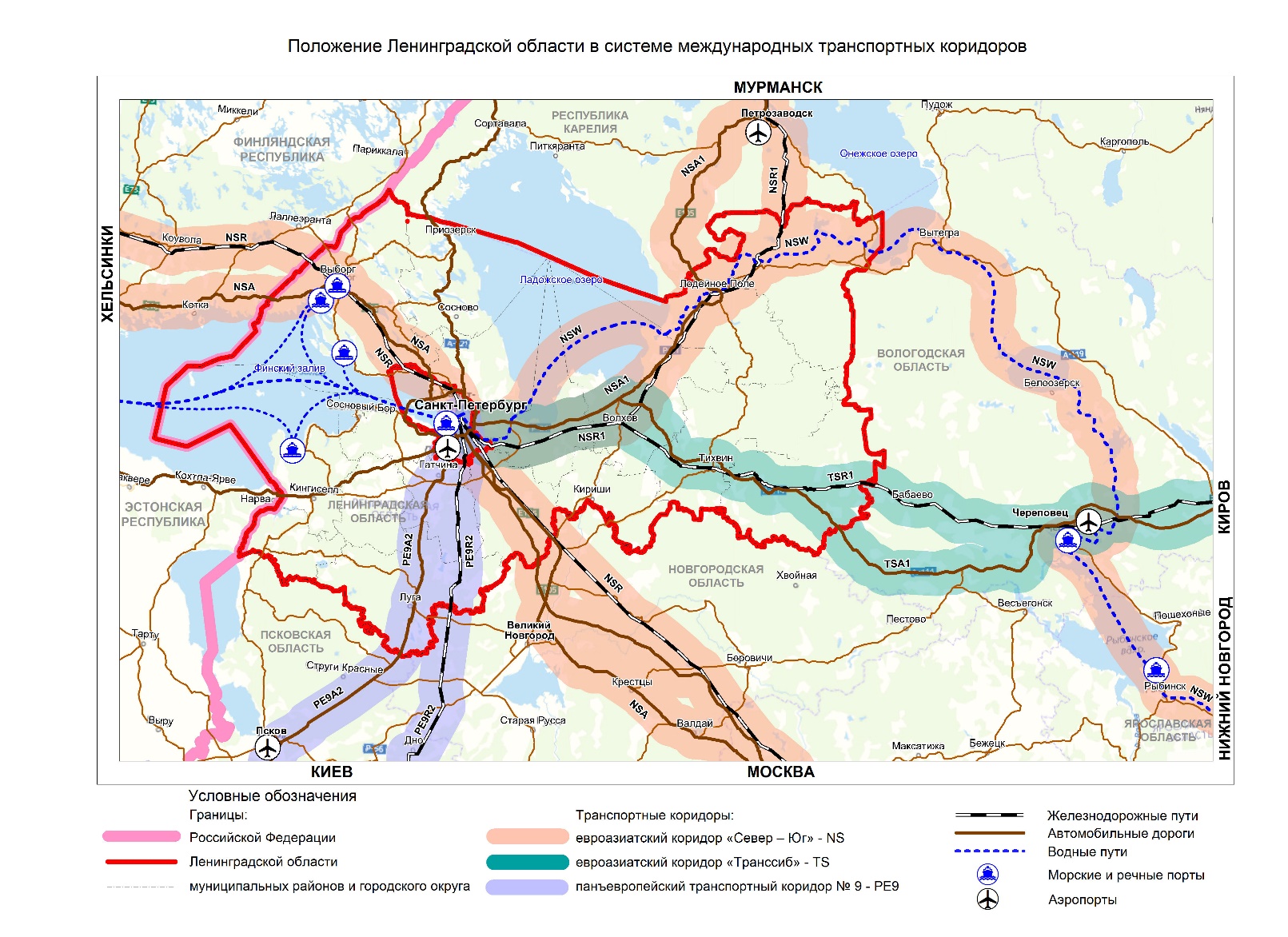 Рис. 4. Положение Ленинградской области в системе международных транспортных коридоровПри анализе объектов транспортной инфраструктуры были использованы сведения, имеющиеся в свободном доступе на базе электронного ресурса официальных сайтов, а также материалы отраслевых документов стратегического планирования Российской Федерации, стратегии социально-экономического развития Северо-Западного федерального округа, стратегии социально-экономического развития Ленинградской области и иных документов стратегического планирования.Сведения об объектах транспорта (железнодорожного, водного, воздушного), автомобильных дорог регионального или межмуниципального значенияСведения о железнодорожном транспортеЖелезнодорожный узел Санкт-Петербурга и Ленинградской области обеспечивает основную часть грузовых и пассажирских железнодорожных перевозок в Северо-Западном федеральном округе и является одним из крупнейших в Российской Федерации.Ядром этого узла является Санкт-Петербургский железнодорожный узел, имеющий развитую инфраструктуру объектов на территории Санкт-Петербурга.Непосредственно на территории Ленинградской области располагаются следующие железнодорожные узлы:Волховстроевский узел – осуществляет пропуск основной части транзитных грузовых поездов, следующих в Санкт-Петербургский узел, сортировочную работу по расформированию и формированию грузовых поездов, а также пропуск пассажирских поездов с северных и северо-восточных регионов Российской Федерации в Санкт-Петербург и обслуживание пригородного пассажирского движения;Киришский узел – обеспечивает пропуск грузового транзита и формирует поезда для транспортировки нефти и нефтепродуктов;Гатчинский узел – организовывает пропуск грузового транзита в морской порт Усть-Луга и к западным границам страны со сменой локомотивов по виду тяги;Усть-Лужский узел – обслуживает морской торговый порт «Усть-Луга»;Выборгский узел осуществляет обслуживание скоростного пассажирского движения поездов на направлении Санкт-Петербург – Хельсинки, пригородного движения на участке Выборг – Санкт-Петербург и Выборг – Каменногорск, обслуживает морской порт Выборг, а также осуществляет пропуск грузопотоков в направлении Финляндской Республики и в морской порт Высоцк.Объекты железнодорожного транспорта общего пользования на территории Ленинградской области находятся в ведении Октябрьской железной дороги – филиала ОАО «РЖД». Протяженность железных дорог общего пользования на территории Ленинградской области составляет более 2,5 тыс. км, из них порядка 30 % электрифицировано. Сеть железных дорог общего пользования по начертанию представляет собой радиально-полукольцевую схему, образованную сходящимися в Санкт-Петербурге железнодорожными магистралями и дополненную немногочисленными полукольцевыми соединительными линиями.Радиальные направления: Московское – представлено скоростной магистралью I класса Санкт-Петербург-Сортировочный-Московский – Чудово-Московское;Волховстроевское – представлено особо грузонапряженными магистралями I класса: Мга – Рыбацкое, Войбокало – Мга, Волховстрой I – Войбокало, Пикалёво I – Волховстрой I, Бабаево – Пикалёво I, магистралями с преимущественно грузовым движением I класса Лодейное Поле – Волховстрой II, III класса Свирь – Лодейное Поле и Петрозаводск – Свирь;Киришское – представлено железнодорожной линией с преимущественно грузовым движением III класса Кириши – Мга и магистралью с преимущественно пассажирским движением III класса Будогощь – Кириши;Витебское – представлено магистралями с преимущественно пассажирским движением II класса Шушары – Кобралово, Кобралово – Оредеж и железнодорожной линией с преимущественно грузовым движением III класса Оредеж – Дно;Новгородское – представлено магистралью с преимущественно пассажирским движением IV класса Павловск – Новолисино и малоинтенсивной железнодорожной линией V класс Новолисино – Рогавка;Псковское – представлено магистралью с преимущественно пассажирским движением III класса Шушары – Гатчина-Варшавский, магистралью с преимущественно пассажирским движением I класса Фрезерный – Луга I, железнодорожной линией с преимущественно грузовым движением III класса Луга I – Псков-Пассажирский;Приозерское – представлено магистралью с преимущественно пассажирским движением, III класс Ручьи – Кузнечное и железнодорожной линией с преимущественно грузовым движением IV класса Кузнечное – Хийтола;Выборгское – представлено скоростными магистралями I класса Парголово – Каннельярви, Каннельярви – Лазоревка, Выборг – Бусловская;Нарвское – представлено железнодорожной линией с тяжеловесным грузовым движением II класса Гатчина-Товарная-Балтийский – Веймарн;Ораниенбаумское – представлено магистралью с преимущественно пассажирским движением IV класса Лигово – Калище, железнодорожной линией с преимущественно грузовым движением III класса Калище – Веймарн, железнодорожной линией с преимущественно грузовым движением V класса Веймарн – Сланцы.     Из полукольцевых направлений можно выделить железнодорожную линию с преимущественно грузовым движением III класса Пороги – Чудово-Московское, железнодорожную линию с тяжеловесным грузовым движением II класса Котлы – Усть-Луга, железнодорожную линию с преимущественно грузовым движением III класса Высоцк – Лазоревка, IV класса Выборг – Каменногорск, малоинтенсивную железную дорогу IV класс Каменногорск – Хийтола, V класса Тихвин – Будогощь.В настоящее время завершается строительство двухпутной электрифицированной железнодорожной линии категории «особо грузонапряженная» по направлению Лосево – Каменногорск на территории Выборгского и Приозерского муниципальных районов. Железнодорожная линия Лосево – Каменногорск позволит переключить на новое направление практически все транзитные грузовые перевозки, следующие по маршруту Санкт-Петербург – Выборг. Основу грузоперевозок составят нефтяные продукты (в морские порты Высоцк и Приморск, в Финляндскую Республику), лесные грузы, а также щебень с предприятий нерудной промышленности с Карельского перешейка.На территории Ленинградской области расположено 169 железнодорожных станций, в т. ч.: 1 сортировочная (Волховстрой), 3 приграничных (Ивангород-Нарвский, Бусловская, Светогорск), 4 узловых (Выборг, Высоцк, Приморск и Лужская), а также более 200 остановочных пунктов.Пассажирские перевозки железнодорожным транспортом осуществляются в пригородном сообщении, а также поездами дальнего следования.Маршрутная сеть пригородного железнодорожного транспорта насчитывает более 100 маршрутов. Пригородное движение обеспечивает перевозки населения Санкт-Петербурга и Ленинградской области по всем радиальным направлениям с разной степенью интенсивности в зависимости от характера и потребностей в передвижениях. Наиболее пассажиронапряженными направлениями являются Выборгское, Витебское и Балтийское. Остальные направления имеют достаточный запас пропускной способности.Сообщение поездами дальнего следования производится в основном через Санкт-Петербургский железнодорожный узел. В настоящее время организовано скоростное движение по модернизированным существующим линиям – Санкт-Петербург – Москва и Санкт-Петербург – Бусловская – Хельсинки, курсируют «дневные поезда»: Санкт-Петербург – Петрозаводск, Санкт-Петербург – Псков.Наибольшие объемы грузовой работы на железнодорожном транспорте на территории Ленинградской области связаны с экспортными грузопотоками через морские порты региона, а также с железнодорожным пограничным переходом Бусловская. Основными перевозимыми грузами являются нефтепродукты, минерально-строительное сырье, уголь.   Сведения о внеуличном пассажирском транспортеВнеуличный пассажирский транспорт на территории Ленинградской области представлен станцией метрополитена – Девяткино. Станция расположена в г. Мурино Муринского городского поселения Всеволожского муниципального района, является конечной станцией северного направления Кировско-Выборгской линии Санкт-Петербургского метрополитена и совмещена с одноименной железнодорожной станцией Приозерского направления. Также в районе станции осуществляется пересадка на автобусы пригородного и местного сообщения (для выхода на автовокзал требуется пройти через подземный переход).Транспортно-пересадочный пункт на базе станции метрополитена Девяткино обеспечивает единственную пассажирскую связь метрополитен – железная дорога – автобус между Ленинградской областью и Санкт-Петербургом. Прочие виды внеуличного пассажирского транспорта на территории Ленинградской области не развиты.Сведения о существующих автомобильных дорогах и искусственных дорожных сооруженияхПротяженность автодорожной сети Ленинградской области составляет 22,8 тыс. км, в том числе с твердым покрытием 18,0 тыс. км (79 %), из них:федерального значения – 1,9 тыс. км (с твердым покрытием – 100 %),регионального значения – 9,3 тыс. км (с твердым покрытием – 92 %),местного значения – 11,6 тыс. км (с твердым покрытием – 65 %).Транспортный каркас дорожной сети Ленинградской области составляют автомобильные дороги федерального значения, по начертанию представляющие собой радиально-кольцевую систему с центром в Санкт-Петербурге.  Их дополняют автомобильные дороги регионального значения. В целом наблюдаются хорошо выраженные радиальные направления и относительно мало развитые кольцевые и хордовые направления. Единственной полноценной кольцевой связью служит автодорога федерального значения А-118 Кольцевая автомобильная дорога вокруг Санкт-Петербурга. Такая схема автомобильных дорог определяет более высокую плотность дорожной сети в пригородной зоне Санкт-Петербурга по сравнению с удаленными периферийными районами Ленинградской области. Наибольшее количество так называемых «узких мест» транспортной сети сконцентрированы на границе Ленинградской области и Санкт-Петербурга, где темпы жилищного строительства значительно опережают темпы инфраструктурного обеспечения территории. Это подтверждается Схемой плотности автомобильных дорог с твердым покрытием в разрезе муниципальных образований Ленинградской области (рис. 5).Автомобильные дороги федерального значения в основном имеют обходные направления административных центров муниципальных районов. 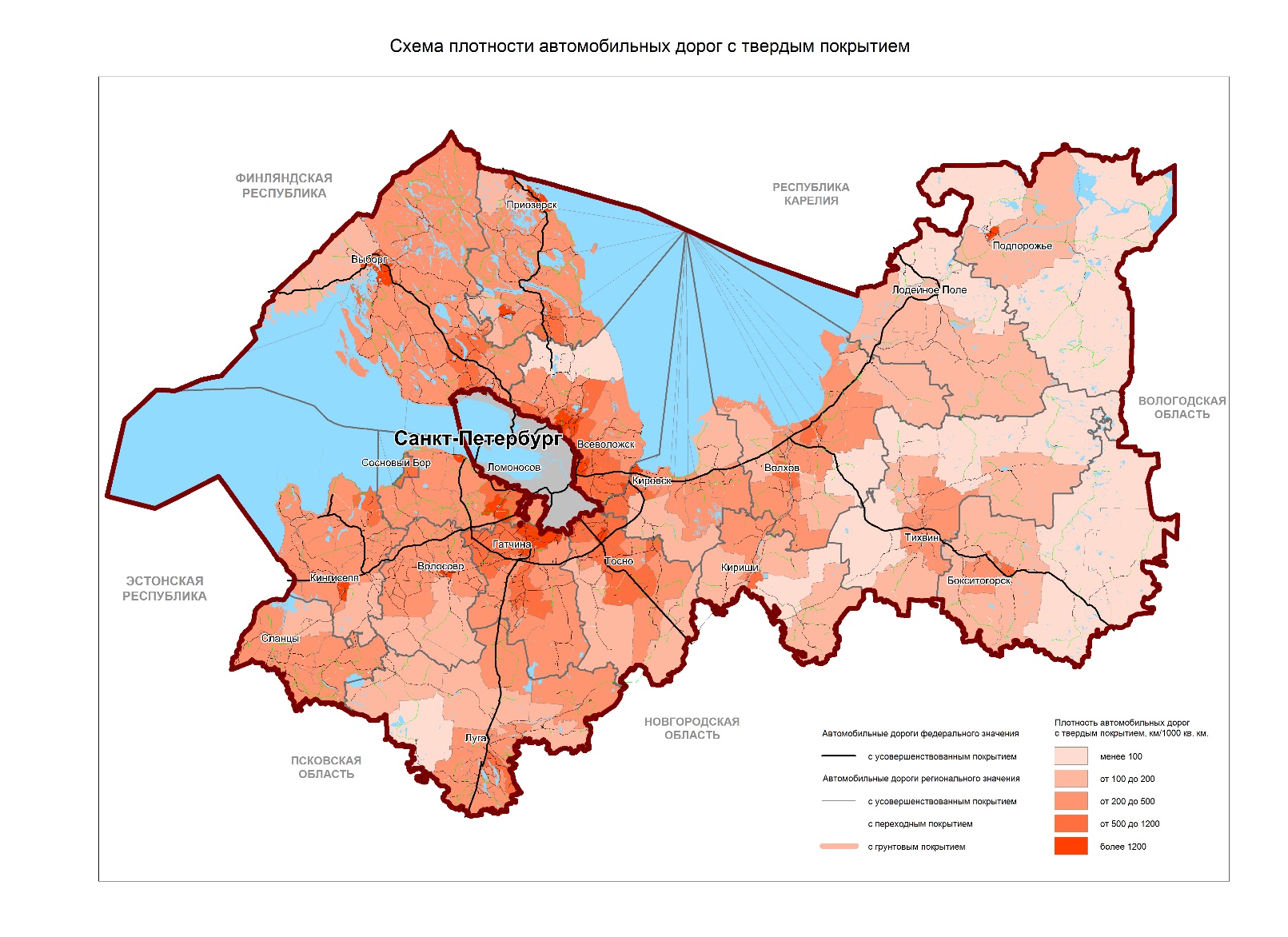 Рис. 5. Схема плотности автомобильных дорог с твердым покрытием в разрезе муниципальных образований Ленинградской областиАвтомобильные дороги федерального значения По территории Ленинградской области проходят 11 автодорог федерального значения (таблица 2.3-1). Таблица 2.3-1Сведения об автомобильных дорогах федерального значения на территории Ленинградской областиВсе автомобильные дороги федерального значения имеют асфальтобетонный тип покрытия проезжих частей (за исключением участка автомобильной дороги А-215 Лодейное Поле – Вытегра – Прокшино – Плесецк – Брин-Наволок). Сведения об интенсивности движения на автомобильных дорогах федерального значения приведены на Схеме интенсивности движения (рис. 6). Сведения о среднегодовой интенсивности движения на автомобильной дороге М-11 «Нева» отсутствует в связи с ее вводом в эксплуатацию в конце 2019 года. 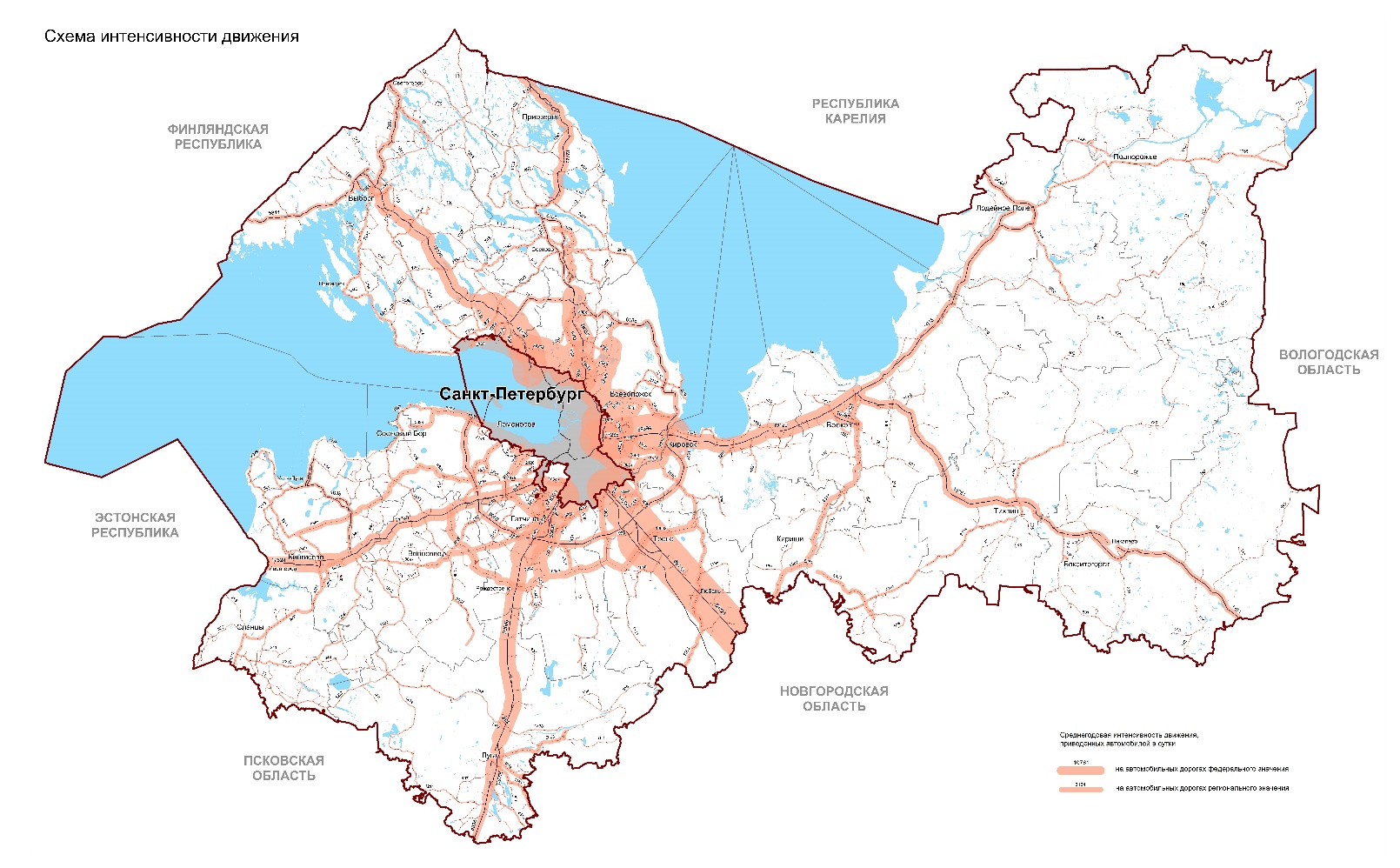 Рис. 6. Схема интенсивности движенияНа пересечении автомобильных дорог федерального значения с искусственными и естественными преградами имеется более 200 мостов, путепроводов и транспортных развязок. Сведения об искусственных дорожных сооружениях на автомобильных дорогах федерального значения приведены в томе Исходно-разрешительной документации.Автомобильные дороги регионального значенияПротяженность автомобильных дорог регионального значения составляет 9,3 тыс. км, в том числе с усовершенствованным покрытием – 5,7 км (более 60 %). Преимущественно автомобильные дороги имеют IV техническую категорию (5,7 тыс. км или 61 %), протяженность автомобильных дорог III технической категории – 2,2 тыс. км (24 %), V – 1 тыс. км (11 %), II – 0,4 тыс. км (4 %), доля дорог I технической категории составляет менее 1 % (9 км). Перечень автомобильных дорог регионального значения определен постановлением Правительства Ленинградской области от 27.11.2007 № 294 «Об утверждении перечня автомобильных дорог общего пользования регионального значения».Анализ данных, предоставленных государственным казенным учреждением Ленинградской области «Управление автомобильных дорог Ленинградской области» (письмо от 02.04.2020 № 15-681/2020-0-1), по среднегодовой приведенной интенсивности движения на автомобильных дорогах регионального значения и технической категории выявил участки автомобильных дорог (протяженностью 1,8 тыс. км), где запас пропускной способности исчерпан или близок к этому (коэффициент загрузки автомобильных дорог более 0,8 или 1,0 соответственно). Перечень выявленных участков автомобильных дорог приведен в таблице 2.3-2 и на рис. 6.Таблица 2.3-2Перечень выявленных участков автомобильных дорог, где запас пропускной способности исчерпан или близок к этомуЧем ближе муниципальный район расположен к Санкт-Петербургу, тем нагрузка на автомобильные дороги возрастает и тем ниже запас пропускной способности. Для автомобильных дорог, удаленных от Санкт-Петербурга муниципальных районов (Бокситогорского, Лодейнопольского, Подпорожского, Тихвинского, Волосовского, Кингисеппского, Лужского, Сланцевского, Волховского и Приозерского) пропускная способность исчерпана или близка к этому преимущественно на подъездах к отдельным населенным пунктам в основном IV и V технической категории. В Гатчинском, Ломоносовском, Тосненском, Киришском, Кировском, Выборгском и Всеволожском муниципальных районах большой коэффициент загрузки наблюдается также на автомобильных дорогах, обеспечивающих межмуниципальные сообщения I, II, III технической категории.На пересечении автомобильных дорог регионального значения с искусственными и естественными преградами имеется порядка 570 дорожных искусственных сооружений (мостов и путепроводов), протяженностью более 22 тыс. пог. м. Свыше 170 из них находятся в неудовлетворительном техническом состоянии и нуждаются в реконструкции и капитальном ремонте. Сведения об искусственных дорожных сооружениях на автомобильных дорогах регионального значения приведены в томе Исходно-разрешительной документации. На пересечении автомобильных дорог с железнодорожными путями на территории Ленинградской области имеется более 270 железнодорожных переездов в одном уровне.На автомобильной дороге регионального значения Петрозаводск – Ошта, обеспечивающей кратчайшее сообщение Ленинградской области с Республикой Карелия, в г.п. Вознесенье Вознесенского городского поселения Подпорожского муниципального района функционирует круглогодичная водная переправа через р. Свирь. На переправе курсирует самоходный паром ледокольного класса «Аркадий Филатов», совершающий ежедневно по 15 рейсов (грузоподъемность судна – 100 тонн).  Сведения об автомобильном транспортеАвтопарк индивидуальных автомобилей Ленинградской области – 605,9 тыс. ед., уровень автомобилизации на 2019 год выше, чем по Российской Федерации в целом и составляет 327 легковых автомобилей на 1000 чел., данный показатель остается практически на одном уровне в течении последних 3-х лет.На территории Ленинградской области организовано более 800 регулярных автобусных маршрутов, обслуживающих население на межмуниципальных, внутригородских и пригородных связях. Суммарная протяженность автобусных маршрутов – более 28 тыс. км.  В некоторых административных центрах муниципальных районов действует также городские (поселковые) автобусные маршруты (города Всеволожск, Выборг, Волхов, Гатчина, Кингисепп, Кириши, Лодейное Поле, Луга, Пикалёво, Приозерск, Подпорожье, Сланцы, Сосновый Бор, Тихвин, Тосно).Анализ обеспеченности населенных пунктов Ленинградской области регулярным автобусным сообщением показал (рис. 7), что 49 из 684 населенных пунктов с численностью населения более 100 чел. не обслужены регулярными автобусными маршрутами (общая численность населения более 12 тыс. чел.). 21 населенный пункт из 49 (общая численность населения порядка 3,6 тыс. чел.) не обслуживается также и железнодорожным транспортом.На маршрутной сети в Ленинградской области работает более 2000 автобусов различной вместимости. За 2019 год перевезено 68,6 млн. чел., выполнено 1240 млн. пассажирокилометров, что составляет соответственно 120,6 % и 109,5 % к объемам за 2018 год.Отправление и прием пассажиров осуществляется на 12 автовокзалах (автостанциях), размещено более 3,5 тысяч остановочных павильонов. Автовокзалы (автостанции) располагаются в городах Бокситогорск, Выборг, Ивангород, Кингисепп, Лодейное Поле, Мурино, Пикалёво, Подпорожье, Светогорск, Сясьстрой, Тихвин. Все они находятся в муниципальной или частной собственности, объекты регионального значения отсутствуют. Практически ни один из объектов в полной мере не соответствует минимальным требованиям по доступной среде для инвалидов и маломобильных групп населения, а также по транспортной безопасности.В городах Волхов, Кириши, Приозерск, Сланцы, пос. Сосново обслуживание пассажиров автобусных маршрутов осуществляется в зданиях железнодорожных вокзалов. 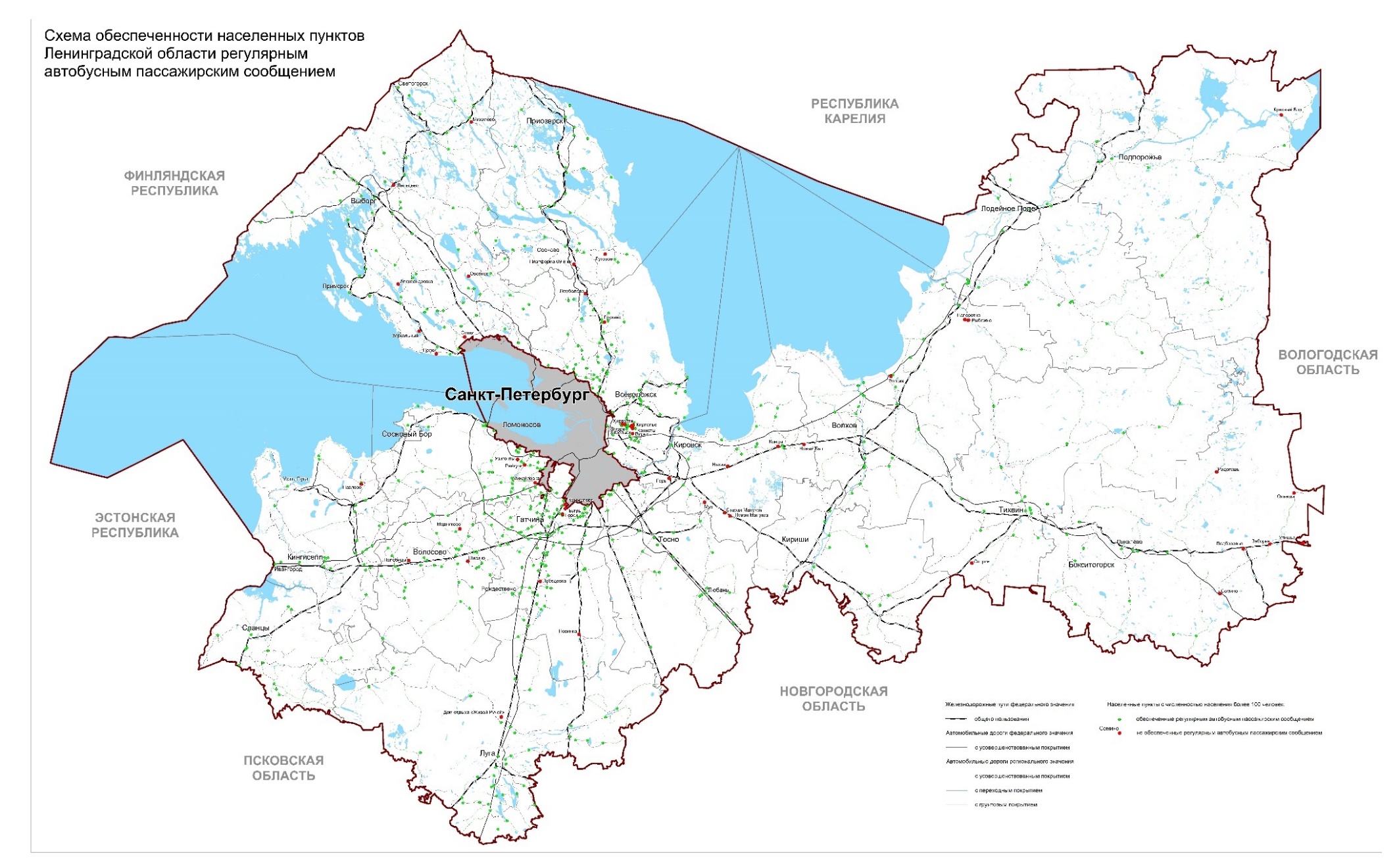 Рис. 7. Схема обеспеченности населенных пунктов Ленинградской области регулярным автобусным сообщениемСведения об объектах обслуживания и хранения автомобильного транспортаСуществующие объекты обслуживания и хранения автомобильного транспорта регионального значения на территории Ленинградской области представлены автомобильными газонаполнительными компрессорными станциями (АГНКС) и блоками компримированного природного газа (БКПГ), использующими в качестве топлива для автомобилей газ метан.Таблица 2.3-3Перечень существующих автозаправочных станций регионального значенияООО «Газпром газомоторное топливо» ведется строительство новой АГНКС в г. Всеволожск, за счет средств частных инвесторов начато строительство трех АГНКС – в городах Кингисепп, Пикалёво и пос. Горелово (Волхонское шоссе).Сведения о водном транспорте Морской транспортМорской транспорт играет ключевую роль в развитии транспортно-логистической системы Ленинградской области. В настоящее время морские порты Северо-Западного региона буквально превратились в морские ворота России в страны Европейского Союза. Вместе с этим в 2019 году завершился первый этап реализации проекта Дирекции Северного морского пути по созданию регулярной действующей контейнерной линии между Дальним Востоком и Санкт-Петербургом. Эксплуатация данной линии позволит улучшить межрегиональное взаимодействие, увеличить товарооборот между Европейской частью России и Дальним Востоком, регионами Арктической зоны, сократить сроки доставки грузов. С учетом этого возрастает роль морского транспорта и прежде всего морских портов на территории Северо-Западного региона в целом и Ленинградской области, как его составной части, имеющей непосредственный выход в Балтийское море.На территории Ленинградской области распложены следующие морские порты федерального значения: Выборг, Высоцк, Приморск, Усть-Луга. Морской порт Выборг расположен в Выборгском городском поселении Выборгского муниципального района, в исторической части г. Выборг на побережье Выборгского залива Балтийского моря. Порт специализируется на перевалке широкой номенклатуры генеральных, навалочных грузов (минеральные удобрения, уголь, руда, чугун, металлолом), пищевых и химических наливных грузов. В акватории порта обеспечивается круглогодичная навигация, ледовый период продолжается с декабря по апрель. В летнюю навигацию порт осуществляет также прием пассажирских судов, основное направление – круизные паромы в Финляндию.Площадь территории морского порта составляет 16,66 га, площадь акватории – 2,87 кв. км. Количество причалов –7, длина причального фронта – 902,8 м. Пропускная способность грузовых терминалов – 1970 тыс. тонн в год. Максимальные габариты судов, заходящих в порт (осадка, длина, ширина) 6,5/135/25 м.Морской порт Высоцк расположен в Высоцком городском поселении Выборгского муниципального района, на острове Высоцкий в Выборгском заливе Балтийского моря. Порт специализируется на перегрузке сырой нефти и нефтепродуктов, угля. Грузы доставляются к морскому порту железнодорожным транспортом к припортовой станции Высоцк-Предпортовая. Нефтепродукты доставляются в морской порт также внутренним водным транспортом и по нефтепродуктопроводу от порта Приморск к терминалу по перевалке нефтепродуктов АО «РПК Высоцк-II «Лукойл». В акватории порта обеспечивается круглогодичная навигация, ледовый период продолжается с декабря по апрель. Площадь территории морского порта составляет 143,6 га, площадь акватории – 1,26 кв. км. Количество причалов – 8, длина причального фронта – 1703,6 м. Пропускная способность грузовых терминалов – 21200 тыс. тонн в год. Максимальные габариты судов, заходящих в порт (осадка, длина, ширина) 13,2/260/45 м.Морской порт Приморск расположен в Приморском городском поселении Выборгского муниципального района, в юго-восточной части пролива Бьеркезунд Финского залива. Это крупнейший в России порт по отгрузке нефти и нефтепродуктов. В акватории порта обеспечивается круглогодичная навигация, ледовый период продолжается с декабря по апрель. Площадь территории морского порта составляет 247,448 га, площадь акватории – 31,77 кв. км. Количество причалов – 12, длина причального фронта – 3058,66 м. Пропускная способность грузовых терминалов – 89500 тыс. тонн в год. Максимальные габариты судов, заходящих в порт (осадка, длина, ширина) 15,85/307/ 55м.Морской порт специализируется на перегрузке сырой нефти и нефтепродуктов, которые поставляются к порту трубопроводным транспортом по магистральному нефтепроводу Балтийской трубопроводной системы (БТС) и нефтепродуктопроводу Кстово – Кириши – Приморск. Порт является конечным звеном Балтийской трубопроводной системы, обеспечивающей транспортировку нефти с Тимано-Печорского месторождения, из Западной Сибири и Урало-Поволжья и нефтепродуктопровода «Север». Портовая железнодорожная станция отсутствует. В настоящее время осуществляется строительство универсально-перегрузочного комплекса мощностью 35,6 млн. тонн, предназначенного для перевалки широкой номенклатуры грузов в том числе минеральных удобрений, металлолома, накатных, контейнерных и зерновых грузов. Морской порт Усть-Луга расположен в Усть-Лужском и Вистинском сельских поселениях Кингисеппского муниципального района Ленинградской области, восточном и южном побережье Лужской губы Финского залива. Порт специализируется на перегрузке угля, сырой нефти, минерально-сырьевых грузов, лесных грузов, генеральных грузов, автомобилей, цветных металлов, контейнерных грузов и является самым молодым и быстроразвивающимся портом региона.  В акватории порта обеспечивается круглогодичная навигация, ледовый период продолжается с декабря по апрель. Площадь территории морского порта составляет 1181,9297 га, площадь акватории – 67,56 кв. км. Количество причалов – 38, длина причального фронта – 7303 м. Пропускная способность грузовых терминалов – 129800,25 тыс. тонн в год. Максимальные габариты судов, заходящих в порт (осадка, длина, ширина) 15,0/320,0/50,0 м.В настоящее время ведутся работы по строительству терминала минеральных удобрений, завода СПГ, Балтийского терминала удобрений; терминала по перевалке метанола, терминала по перевалке сжиженного природного газа, базы портового флота, регионального распределительно-накопительного грузового узла в устьевой зоне р. Луга, портового оградительного сооружения и базы обеспечивающего флота.Речной транспортВнутренние водные пути на территории Ленинградской области являются составной частью Единой глубоководной системы Российской Федерации и представлены участком Волго-Балтийского водного пути, обеспечивающим сообщение с Азовским, Балтийским, Белым, Каспийским и Черным морями. Основу внутренних водных путей составляют реки Нева, Свирь, Волхов, Ладожское и Онежское озера, а также Новоладожский канал (вдоль южного берега Ладожского озера, соединяющий р. Волхов и р. Нева).Новоладожский канал используется для движения судов малого и среднего водоизмещения и отстоя более крупных судов в межнавигационный период и требует очистки и проведения дноуглубительных работ.Общая протяженность эксплуатируемых в Ленинградской области внутренних водных путей составляет более 1,8 тыс. км, все они относятся к объектам федерального значения.Во внутреннем сообщении на речном транспорте преобладают перевозки щебня и песка из карьеров Ладожского и Онежского озер в Санкт-Петербург и Москву; экспортные перевозки связаны с доставкой леса из Вытегры в Финляндию, а транзитные – с транспортировкой нефтепродуктов из Ярославля и металлов из Череповца в морские порты региона.Осуществляются также перевозки грузов (нефтепродукты, черные металлы и минеральные удобрения) в международном сообщении через Большой порт Санкт-Петербург и далее – в порты стран Европейского на судах типа «река – море».На территории Ленинградской области ранее располагались два речных порта: Ленинградский и Подпорожский. В настоящее время они не функционируют, перегрузка грузов осуществляется на перевалочных пунктах. Имеется несколько грузовых причалов, находящихся в частной собственности.На территории Ленинградской области на внутренних водных путях расположены судоходные гидротехнические сооружения федерального значения (таблица 2.3-4).Таблица 2.3-4Перечень действующих судоходных гидротехнических сооружений внутренних водных путей федерального значения на территории Ленинградской областиПассажирские перевозки на внутреннем водном транспорте в основном ориентированы на туристические маршруты в следующих направлениях: Ладожское озеро (острова Валаам, Коневец, крепость «Орешек»), Онежское озеро (г. Петрозаводск, о. Кижи и эпизодически на Белое море – Соловецкие острова), по Волго-Балтийскому водному пути (в направлении на Москву и в города, расположенные на реках Волга, Кама и Дон).В настоящее время реализован ряд мероприятий по развитию инфраструктуры внутреннего водного транспорта в соответствии с государственной программой Ленинградской области «Развитие транспортной системы Ленинградской области», утвержденной постановлением Правительства Ленинградской области от 14.11.2013 № 397, в том числе размещены 5 пассажирских причалов вблизи основных объектов притяжения пассажиропотока. Перечень объектов водного транспорта регионального значения приведен в таблице 2.3-5.Таблица 2.3-5Перечень объектов водного транспорта регионального значенияПомимо причальных комплексов внутреннего водного транспорта регионального значения на территории Ленинградской области имеется большое количество причальных комплексов, находящихся в частной собственности.  Сведения о воздушном транспорте Основу авиационной инфраструктуры Санкт-Петербурга и Ленинградской области составляет аэропорт гражданской авиации «Пулково», обеспечивающий регулярные перевозки грузов и пассажиров на международных и внутренних авиалиниях. На территории Ленинградской области расположены аэродромы государственной авиации (военные):Громово, расположен в Приозерском муниципальном районе на расстоянии 1,5 км юго-восточнее от железнодорожной станции Громово;Прибылово, расположен в Выборгском муниципальном районе, в 1,6 км восточнее железнодорожной станции Прибылово;Сиворицы, расположен в Гатчинском муниципальном районе;Сиверский, расположен в 23 км южнее г. Гатчина и в 1,5 км западнее железнодорожной станции Сиверский в Гатчинском муниципальном районе.Объекты воздушного транспорта регионального значения на территории Ленинградской области в настоящее время отсутствуют. Имеется более 80 посадочных площадок, часть их них находится в частной собственности, часть располагается на территории медицинских учреждений.С учетом сведений, изложенных в письме Министерства транспорта Российской Федерации от 11.02.2021 № Д15/2947-ИС, на земельном участке с кадастровым номером 47:14:0602001:52 в Виллозском городском поселении Ломоносовского муниципального района расположены объекты недвижимости единой системы организации воздушного движения, расположенных вне аэропортов (аэродромов) – здание «Старт-2» и радиолокатор «Скала-МПА», радиолокатор «Иртыш» БЭРТОС.Сведения о комплексных объектах транспортной инфраструктурыТранспортно-пересадочный узел (далее ТПУ) – комплекс объектов недвижимого имущества, предназначенных для обеспечения безопасного и комфортного обслуживания пассажиров в местах их пересадок с одного вида транспорта на другой. Целью организации ТПУ является создание и поддержание у пассажиров психологической привлекательности общественного транспорта. Основным отличительным признаком ТПУ по отношению к группе остановок является организация упорядоченных потоков между посадочными площадками (платформами) разных типов транспорта.В настоящее время к исторически сложившимся транспортно-пересадочным узлам на территории Ленинградской области можно отнести железнодорожные станции и платформы, где происходит пересадка между железнодорожным пригородным транспортом и автобусами местного и пригородного сообщения. К существующим транспортно-пересадочным комплексам, объединяющим станции железной дороги и расположенные в непосредственной близости от них станции метрополитена, на территории Ленинградской области относится только пересадочный комплекс «Девяткино» на Приозерском железнодорожном направлении.Анализ использования территории, возможных направлений ее развития и прогнозируемых ограничений ее использованияНа основе анализа сведений об объектах транспорта (железнодорожного, водного, воздушного), автомобильных дорог регионального или межмуниципального значения, проведенного в п. 2.2 были сделаны следующие выводы:Ленинградская область обладает развитой системы коммуникаций, включающей все виды транспорта: водный, железнодорожный, автомобильный и воздушный.В структуре магистральных железнодорожных и автодорожных путей сообщения ярко выражены радиальные направления при практически полном отсутствии кольцевых, полукольцевых и хордовых соединительных линий. Отсутствует полноценный железнодорожный обход Санкт-Петербургского железнодорожного узла. Слаборазвитые кольцевые и хордовые автомобильные участки транспортной сети, перехватывающие радиальные магистрали и обеспечивающие распределение транспортных потоков, предопределяют высокую загрузку центробежных направлений. Отсутствуют обходы крупных населенных пунктов. На территории Ленинградской области отсутствуют высокоскоростные железнодорожные магистрали, отвечающие современным требованиям по организации скоростного сообщения. Технический уровень автомобильных дорог регионального значения не в полной мере отвечает спросу на автомобильные перевозки. Техническая категория порядка 20 % автомобильных дорог не соответствует интенсивности движения. Неудовлетворительное состояние дорожных искусственных сооружений на автомобильных дорогах регионального значения, наличие более 200 железнодорожных переездов в одном уровне вызывает риски дорожно-транспортных происшествий, потери времени и ухудшение условий движения автотранспорта и пешеходов.Транспортное сообщение внутри Ленинградской области и на связи с Санкт-Петербургом обеспечивается преимущественно личным автотранспортом, автобусами и маршрутными такси, пригородными электропоездами. Существующей инфраструктуры ТПУ недостаточно для стимулирования населения к использованию общественного транспорта взамен индивидуального. В целом по Ленинградской области ощущается дефицит автовокзалов и автостанций. Имеющиеся автостанции и автовокзалы не отвечают современным требованиям по созданию условий безопасного и комфортного пребывания пассажиров. Практически не развит внеуличный пассажирский транспорт.  Имеющийся потенциал пригородного железнодорожного сообщения не используется в полной мере.На территории Ленинградской области отсутствует альтернативный международному аэропорту «Пулково» авиационный узел, способный осуществлять как пассажирские (региональные и местные), так и грузовые перевозки.Учитывая значение транспортного комплекса Ленинградской области в качестве важнейшего звена общероссийской и мировой транспортной системы, вышеперечисленные проблемы развития решаются путем строительства и реконструкции инфраструктурных объектов федерального значения, предусмотренных отраслевыми документами стратегического планирования Российской Федерации в части строительства и реконструкции железнодорожных путей общего пользования, железнодорожных станций, автомобильных дорог, морских и речных портов, объектов навигационно-гидрографического обеспечения морских путей, систем управления движением судов, судоходных гидротехнические сооружения внутренних водных путей, объектов воздушного транспорта. Учитываемые Схемой территориального планирования Ленинградской области в области транспорта (железнодорожного, водного, воздушного), автомобильных дорог регионального или межмуниципального значения планируемые к размещению и реконструкции объекты в соответствии с отраслевыми документами стратегического планирования Российской Федерации приведены в п. 1.1 – 1.9. материалов по обоснованию Схемы территориального планирования Ленинградской области в области транспорта (железнодорожного, водного, воздушного), автомобильных дорог регионального или межмуниципального значения в текстовой форме.Схемой территориального планирования Ленинградской области в области транспорта (железнодорожного, водного, воздушного), автомобильных дорог регионального или межмуниципального значения разработаны предложения по развитию объектов транспортного комплекса Ленинградской области регионального значения, направленные на решение выявленных в ходе анализа сведений об объектах транспорта (железнодорожного, водного, воздушного), автомобильных дорог регионального или межмуниципального значения, проблемных ситуаций, и дополняющих мероприятия отраслевых документов стратегического планирования Российской Федерации, с учетом:целей и задач, определенных Стратегией социально-экономического развития Ленинградской области до 2030 года;преемственности ранее разработанных документов территориального планирования Ленинградской области;мероприятий, предусмотренных государственными и региональными программами Ленинградской области;мероприятий, предусмотренных Объединенной комплексной транспортной схемы Санкт-Петербурга и Ленинградской области.Согласно Стратегии социально-экономического развития Ленинградской области до 2030 года ключевыми целями развития Ленинградской области в сфере транспорта и организации транспортного обслуживания являются:повышение доли автомобильных дорог регионального значения, которые соответствуют нормативным требованиям, сокращение дорог, работающих в режиме перегрузки, уменьшение количества мест концентрации дорожно-транспортных происшествий;комплексное развитие инфраструктуры пассажирского транспорта и повышение качества оказания транспортных услуг населению.В Схеме территориального планирования Ленинградской области в области транспорта (железнодорожного, водного, воздушного), автомобильных дорог регионального или межмуниципального значения достижение сформулированных целей предполагается осуществить путем реализации следующих концептуальных принципов:Формирование устойчивой опорной сети линейных дорожных коммуникаций путем совершенствования ее планировочной структуры, нацеленной на:дальнейшее развитие радиальных связей, ориентированных на строительство вылетных транспортных магистралей для надежного сообщения территории Ленинградской области с Санкт-Петербургом,формирование хордовых и полукольцевых дорожных связей, обеспечивающих распределение транспортных потоков между центробежными направлениями с целью их разгрузки;строительство автодорожных обходов населенных пунктов с целью вывода транзитного транспорта с территории жилой застройки;строительство автодорожных подходов к крупным инфраструктурным объектам федерального и регионального значения, объектам культурного наследия;формирование устойчивых внутримуниципальных и межмуниципальных транспортных связей; повышение доли автомобильных дорог регионального значения, которые соответствуют нормативным требованиям, приведение в нормативное состояние автомобильных дорог, устранение участков, работающих в режиме перегрузки;оснащение существующих и планируемых дорожных коммуникаций необходимым количеством искусственных сооружений для обеспечения безопасности движения, разведения железнодорожных и автомобильных потоков и увеличение пропускной способности сети:строительство мостовых сооружений на пересечении с водными преградами;сооружение путепроводов на пересечении с железнодорожными путями;организация транспортных развязок в разных уровнях в местах пересечения автомобильных дорог регионального и федерального значения;приведение существующих дорожных искусственных сооружений в нормативное состояние.Создание инфраструктуры для развития пассажирского транспорта, обеспечивающего надлежащую доступность населения к транспортным коммуникациям, активную трудовую миграцию:2.1. развитие сети автовокзалов, автостанций и кассово-диспетчерских пунктов;2.2. развитие пассажирского рельсового транспорта (метрополитена, трамвая, пригородного-городского железнодорожного пассажирского сообщения);2.3. обеспечение взаимодействия между различными видами пассажирского транспорта путем создания ТПУ.Развитие инфраструктуры внутреннего водного транспорта – создание сети пассажирских причалов.Развитие авиационного сообщения, обеспечивающего грузовые и пассажирские авиаперевозки.Размещение объектов обслуживания и хранения автотранспорта. Реализация массового перехода автотранспортных средств на использование газомоторного топлива (создание сети автомобильных газонаполнительных компрессорных станций).Ниже приводятся планируемые к размещению (реконструкции) объекты регионального значения, предусмотренные Схемой территориального планирования Ленинградской области в области транспорта (железнодорожного, водного, воздушного), автомобильных дорог регионального или межмуниципального значения для реализации перечисленных концептуальных принципов с учетом положений Стратегии социально-экономического развития Ленинградской области до 2030 года.Формирование устойчивой опорной сети линейных дорожных коммуникацийСхемой территориального планирования Ленинградской области в области транспорта (железнодорожного, водного, воздушного), автомобильных дорог предусматривается формирование устойчивой опорной сети линейных дорожных коммуникаций для сбалансированного развития инфраструктуры транспорта с учетом анализа мероприятий, предусмотренных действующей схемой территориального планирования Ленинградской области, утвержденной постановлением Правительства Ленинградской области от 29.12.2012 № 460 (с изменениями, утвержденными постановлениями Правительства Ленинградской области от 29.10.2015 № 415, от 21.12.2015 № 490, от 01.03.2017 № 39, от 22.12.2017 № 592, от 19.10.2018 № 400, от 04.12.2019 № 570, от 23.12.2019 № 608), и сведений об их реализации.На основании предложений органов местного самоуправления муниципального образования муниципального образования «Пудомягское сельское поселение» Гатчинского муниципального района Ленинградской области (письма от 26.01.2021 № 5) и Комитета по дорожному хозяйству Ленинградской области с учетом протокола согласительного совещания по вопросу подготовки проектов схем территориального планирования Ленинградской области и для обсуждения предложений органов исполнительной власти Ленинградской области и заинтересованных лиц по проектам схем территориального планирования Ленинградской области от 01.03.2021 и протокола рабочего совещания для обсуждения замечаний и предложений органов местного самоуправления по проекту схемы территориального планирования Ленинградской области в области транспорта (железнодорожного, водного, воздушного), автомобильных дорог регионального или межмуниципального значения от 08.04.2021, рассмотрены варианты местоположения планируемой автомобильной дороги от Санкт-Петербурга до автомобильной дороги Павлово – Мга – Шапки – Любань – Оредеж – Луга (объект 1.1.2). С учетом решений, принятых протоколами совещаний от 01.03.2021, 08.04.2021 при рассмотрении вариантов принято решение оставить местоположение планируемого объекта регионального значения – автомобильной дороги от Санкт-Петербурга до автомобильной дороги Павлово – Мга – Шапки – Любань – Оредеж – Луга без изменений, с уточнением местоположения объекта в рамках генерального плана Пудомягского сельского поселения Гатчинского муниципального района.На основании предложения органов местного самоуправления муниципального образования муниципального образования Город Коммунар Гатчинского муниципального района Ленинградской области (письмо от 20.01.2021 № 7) и позиции Комитета по дорожному хозяйству Ленинградской области (письмо от 17.02.2021 № 05- 466/2021-0-1) в рамках согласительного совещания по вопросу согласования проектов схем территориального планирования Ленинградской области от 01.03.2021 уточнено местоположение планируемой автомобильной дороги регионального значения – автодорожного обхода г. Пушкин от Колпинского шоссе до Павловского шоссе (объект 1.1) , включающего существующий участок автомобильной дороги местного значения поселения (ул. Железнодорожная) в обход существующей жилой застройки г. Коммунар, в связи с чем размещение указанного объекта не предусматривается в границах Пудомягского сельского поселения Гатчинского муниципального района.С учетом письма Министерства транспорта Российской Федерации от 11.02.2021 № Д15/2947-ИС автомобильная дорога регионального значения – автомобильный подход от федеральной автомобильной трассы А181 «Скандинавия» до международного пункта пропуска «Брусничное», предусмотренная действующей схемой территориального планирования Ленинградской области, утвержденной постановлением Правительства Ленинградской области от 29.12.2012 № 460 (с изменениями, утвержденными постановлением Правительства Ленинградской области от 23.12.2019 № 608), в Схеме территориального планирования Ленинградской области в области транспорта (железнодорожного, водного, воздушного транспорта), автомобильных дорог регионального или межмуниципального значения учтена как автомобильная дорога федерального значения. Таблица 2.4-1Характеристика автомобильных дорог регионального значения, планируемых к размещению на территории Ленинградской областиТехнические характеристики объектов (в том числе протяженность, техническая категория автомобильных дорог), месторасположение, требования к установлению зон с особыми условиями использования территорий могут уточняться по результатам проектно-изыскательских работ.Таблица 2.4-2Характеристика автомобильных дорог регионального значения, планируемых к реконструкции на территории Ленинградской области\Технические характеристики объектов (в том числе протяженность, техническая категория автомобильных дорог), месторасположение, требования к установлению зон с особыми условиями использования территорий могут уточняться по результатам проектно-изыскательских работ.Таблица 2.4-3Характеристика мостовых сооружений регионального значения, планируемых к размещению на территории Ленинградской областиПланируемые к размещению мостовые сооружения на автомобильных дорогах регионального значения могут уточняться при разработке проекта строительства (реконструкции) объекта (автомобильных дорог) в соответствии с СП 34.13330.2012 «Автомобильные дороги. Актуализированная редакция СНиП 2.05.02-85*».Таблица 2.4-4Характеристика транспортных развязок регионального значения, планируемых к размещению на территории Ленинградской областиПланируемые к размещению транспортные развязки на автомобильных дорогах могут уточняться при разработке проекта строительства (реконструкции) объекта (автомобильных дорог) в соответствии с СП 34.13330.2012 «Автомобильные дороги. Актуализированная редакция СНиП 2.05.02-85*».Таблица 2.4-5Характеристика мостовых сооружений регионального значения, планируемых к реконструкции на территории Ленинградской областиПланируемые к реконструкции мостовые сооружения на автомобильных дорогах регионального значения могут уточняться при разработке проекта строительства (реконструкции) объекта (автомобильных дорог) в соответствии с СП 34.13330.2012 «Автомобильные дороги. Актуализированная редакция СНиП 2.05.02-85*».Создание инфраструктуры для развития пассажирского транспорта, обеспечивающего надлежащую доступность населения к транспортным коммуникациям, активную трудовую миграциюМероприятия по развитию инфраструктурных объектов пассажирского транспорта разработаны в соответствии с распоряжением Министерства транспорта Российской Федерации от 31.01.2017 № НА-19-р «Об утверждении Социального стандарта транспортного обслуживания населения при осуществлении перевозок пассажиров и багажа автомобильным транспортом и городским наземным электрическим транспортом» с учетом: территориальной доступности остановочных пунктов, доступности остановочных пунктов, автовокзалов, автостанций и транспортных средств для маломобильных групп населения, оснащенности автовокзалов, автостанций и остановочных пунктов элементами благоустройства и информирования пассажиров, комфортности и надежности поездок и пересадок, стабильности получения услуг по перевозке пассажиров и багажа. Все транспортные средства, используемые для осуществления перевозок пассажиров и багажа автомобильным транспортом по маршрутам регулярных перевозок, должны относиться к экологическому классу ЕВРО-4 и выше и быть оснащены специальными подъемными устройствами для маломобильных групп населения.Развитие сети автовокзалов, автостанций и кассово-диспетчерских пунктовУвеличение протяженности автодорожной сети регионального значения повлечет за собой реорганизацию регулярных автобусных маршрутов, обслуживающих население на межмуниципальных, внутригородских и пригородных связях, с учетом необходимости обеспечения регулярным пассажирским автобусным сообщением всех населенных пунктов с численностью населения более 100 чел. с организацией возможности поездки (в том числе с пересадками) до терминалов внешнего транспорта и административного центра муниципального района.С целью улучшения качества обслуживания населения автобусным транспортом, создания комфортных и безопасных условий передвижения, для стимулирования его использования взамен индивидуального автотранспорта потребуется развитие сети современных автовокзалов, автостанций и кассово-диспетчерских пунктов. Схемой территориального планирования Ленинградской области в области транспорта (железнодорожного, водного, воздушного), автомобильных дорог регионального или межмуниципального значения в составе ТПУ «Девяткино» и «Кудрово» предусматривается строительство автовокзалов регионального значения. Автовокзалы, автостанции и кассово-диспетчерских пункты вне ТПУ относятся к объектам местного значения. Схемой территориального планирования Ленинградской области в области транспорта (железнодорожного, водного, воздушного), автомобильных дорог регионального или межмуниципального значения рекомендуется разместить подобные объекты в административных центрах муниципальных районов: Луга, Гатчина, Сланцы, Приозерск, Всеволожск, Волхов, Волосово, Сосновый Бор, Подпорожье, Кировск, Лодейное Поле, а также в следующих населенных пунктах Ленинградской области: Войсковицы, Вознесенье, Вырица, Форносово, Шлиссельбург, Сосново, Кузнечное, Новая Ладога, Винницы, Пикалёво, Шум.Развитие пассажирского рельсового транспорта (метрополитена, трамвая и легкорельсового транспорта, пригородно-городского железнодорожного пассажирского сообщения)Увеличение пассажиропотоков, возрастающая интенсивность движения личного автотранспорта в купе со стесненными условиями и ограниченной пропускной способностью существующей улично-дорожной сети приводит к необходимости большего использования общественного транспорта с высокой провозной способностью, к которым относится метрополитен, трамвай и легкорельсовый транспорт, пригородно-городское железнодорожное пассажирское сообщение. Развитие этих видов пассажирского транспорта будет способствовать снижению нагрузки на улично-дорожную сеть Ленинградской области и Санкт-Петербурга, повышению транспортной связности близлежащих населенных пунктов Ленинградской области и Санкт-Петербурга, повышению радиуса транспортной доступности мест приложения труда и общего уровня социальной обеспеченности населения, снижению вредного воздействия на окружающую среду. Метрополитен Одним из приоритетных направлений развития внеуличного пассажирского транспорта на территории высокоурбанизированной зоны на границе Санкт-Петербурга и Ленинградской области является продолжение существующих линий метрополитена, развитие существующих и строительство новых станций и депо.Для улучшения транспортного обслуживания населения и формирования пассажиропотоков общественного городского транспорта и метрополитена Схемой территориального планирования Ленинградской области в области транспорта (железнодорожного, водного, воздушного транспорта), автомобильных дорог регионального или межмуниципального значения в части развития метрополитена предусматривается:строительство Лахтинско-Правобережной линии со строительством станции «Кудрово» и электродепо «Правобережное»;строительство Адмиралтейско-Охтинской линии со станцией «Янино» и электродепо вблизи станции метрополитена «Янино»;строительство Сосновского радиуса со станцией «Бугры».Указанные линии метрополитена относятся к объектам регионального значения Санкт-Петербурга и сформированы в соответствии с Отраслевой схемой развития метрополитена в Санкт-Петербурге, утвержденной постановлением Правительства Санкт-Петербурга от 28.06.2011 № 836 (рис. 8).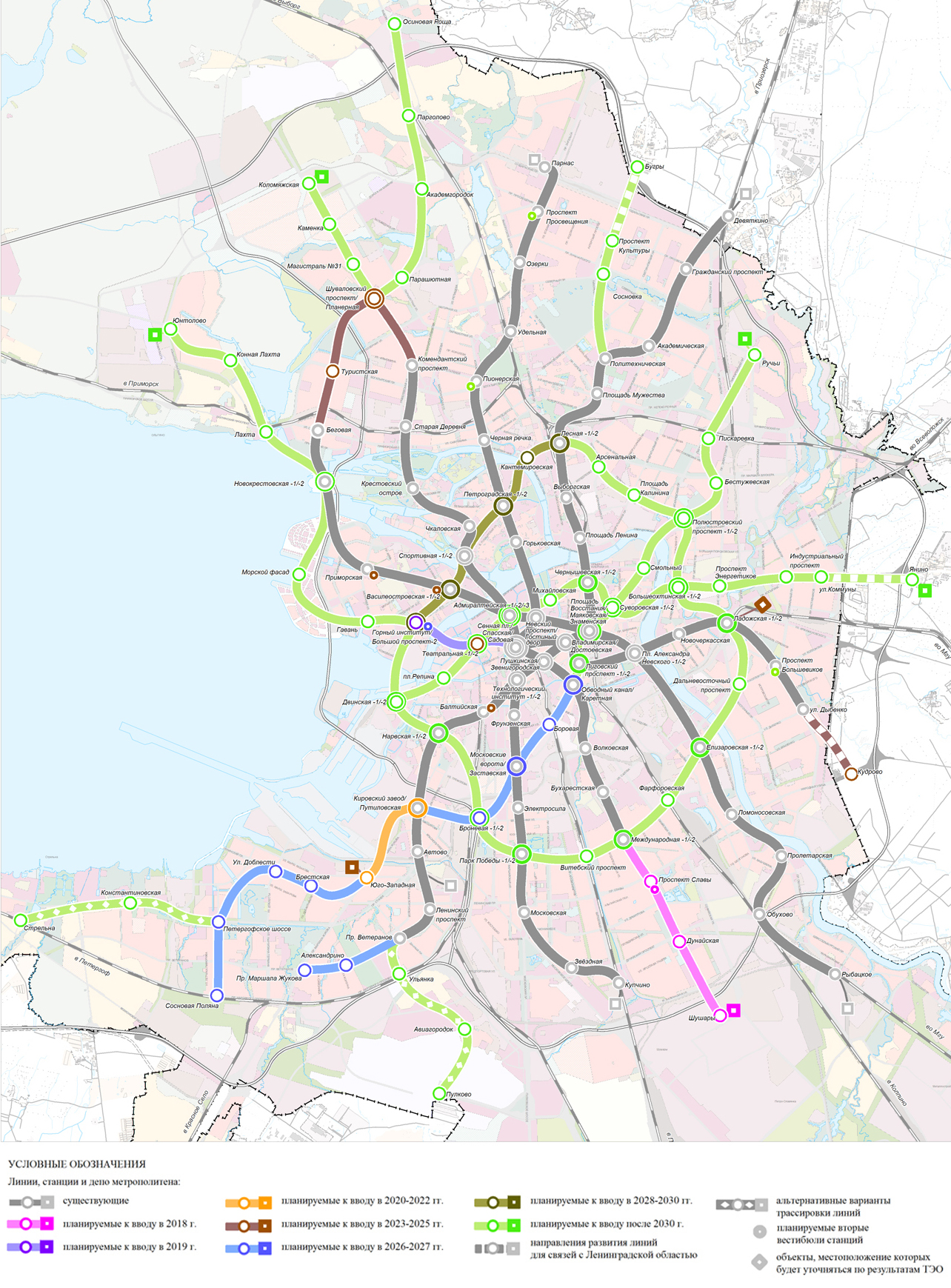 Рис. 8. Схема развития метрополитена в Санкт-ПетербургеОтраслевой схемой строительство вестибюля станции метро «Кудрово» и злектродепо «Правобережное» планируется осуществить в 2018-2025 гг. Со сроком реализации после 2030 года планируется создание Адмиралтейско-Охтинской линии со строительством на территории Ленинградской области новой станции метро «Янино» и электродепо вблизи станции метрополитена «Янино», а также строительство Сосновского радиуса со станцией «Бугры» на территории Бугровского сельского поселения Всеволожского муниципального района.Лахтинско-Правобережная линия метрополитена от станции «Улица Дыбенко» до станции «Кудрово» с электродепо «Правобережное»Лахтинско-Правобережная линия метрополитена от станции «Улица Дыбенко» до станции «Кудрово» с электродепо «Правобережное» является одним из важнейших проектов для развития транспортной системы Санкт-Петербургской агломерации, который решает не только задачу обеспечения транспортной доступности стотысячного города-спутника Кудрово, но и позволит на базе станции метро Кудрово создать мощный ТПУ с междугородным автовокзалом, перехватывающими автомобильными парковками, остановочными пунктами автобусных и трамвайных маршрутов. Сроки реализации проекта: до 2025 года.Участок линии метрополитена планируется к размещению на территории Заневского и Свердловского городских поселений Всеволожского муниципального района. Схема маршрута Лахтинско-Правобережной линии метрополитена на территории Ленинградской области представлена на рис. 9.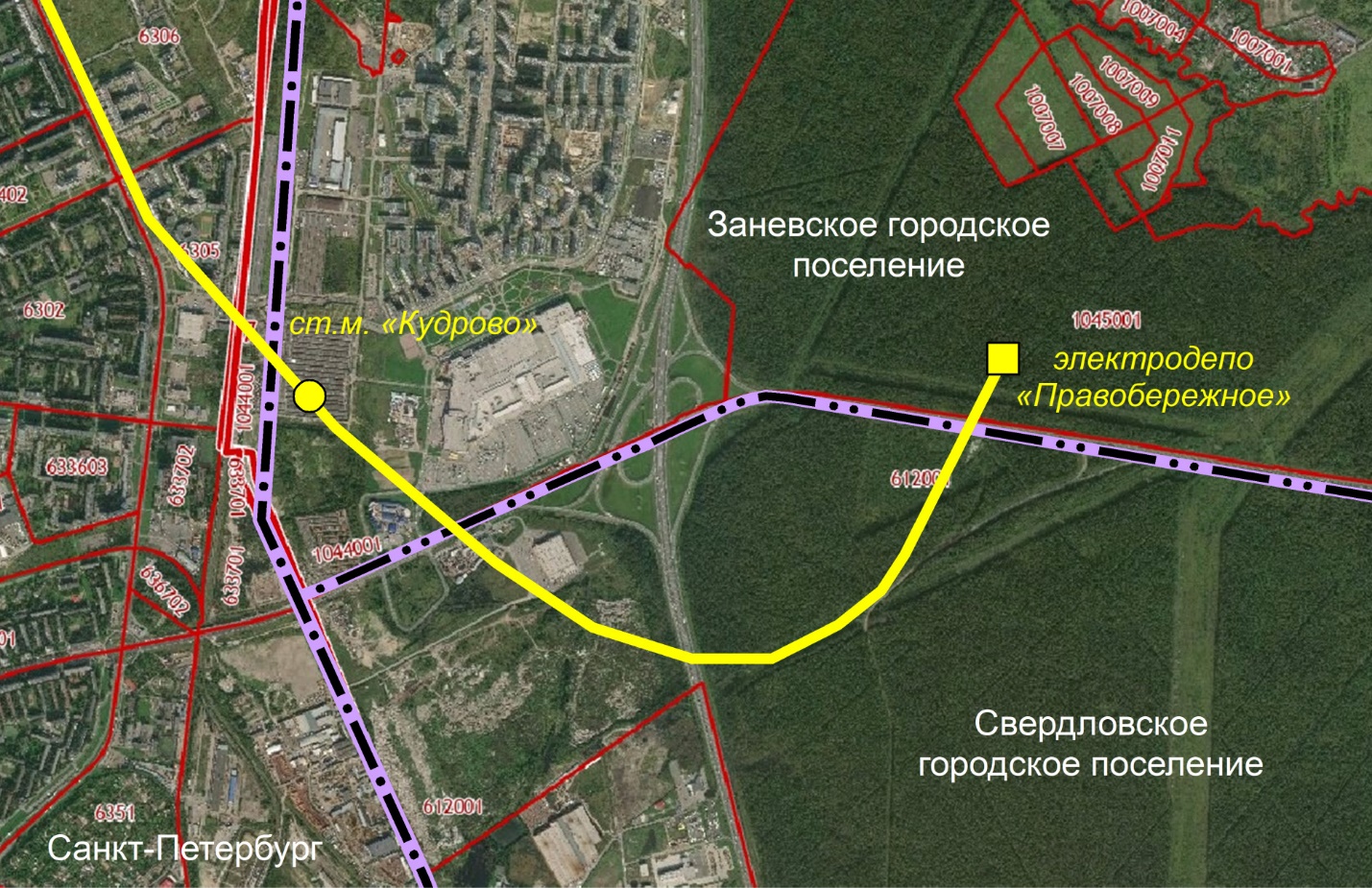 Рис. 9. Схема маршрута Лахтинско-Правобережной линии метрополитена (участок обозначен линией желтого цвета) В соответствии с предпроектной документацией по строительству объекта «Участок Лахтинско-Правобережной линии метрополитена от станции «Улица Дыбенко» до станции «Кудрово» с электродепо «Правобережное», разработанной по заказу Комитета по развитию транспортной инфраструктуры Санкт-Петербурга, для размещения электродепо «Правобережное» предлагается земельный участок ориентировочной площадью 30 га, относящийся к землям лесного фонда с кадастровым номером 47:07:0000000:90430 (рис. 10), расположенный по адресу: Ленинградская область, Всеволожский муниципальный район, Заневское городское поселение, Кировское лесничество, Невское участковое лесничество, кварталы 1 (часть), 5 (часть), 6 (часть), 9 (часть).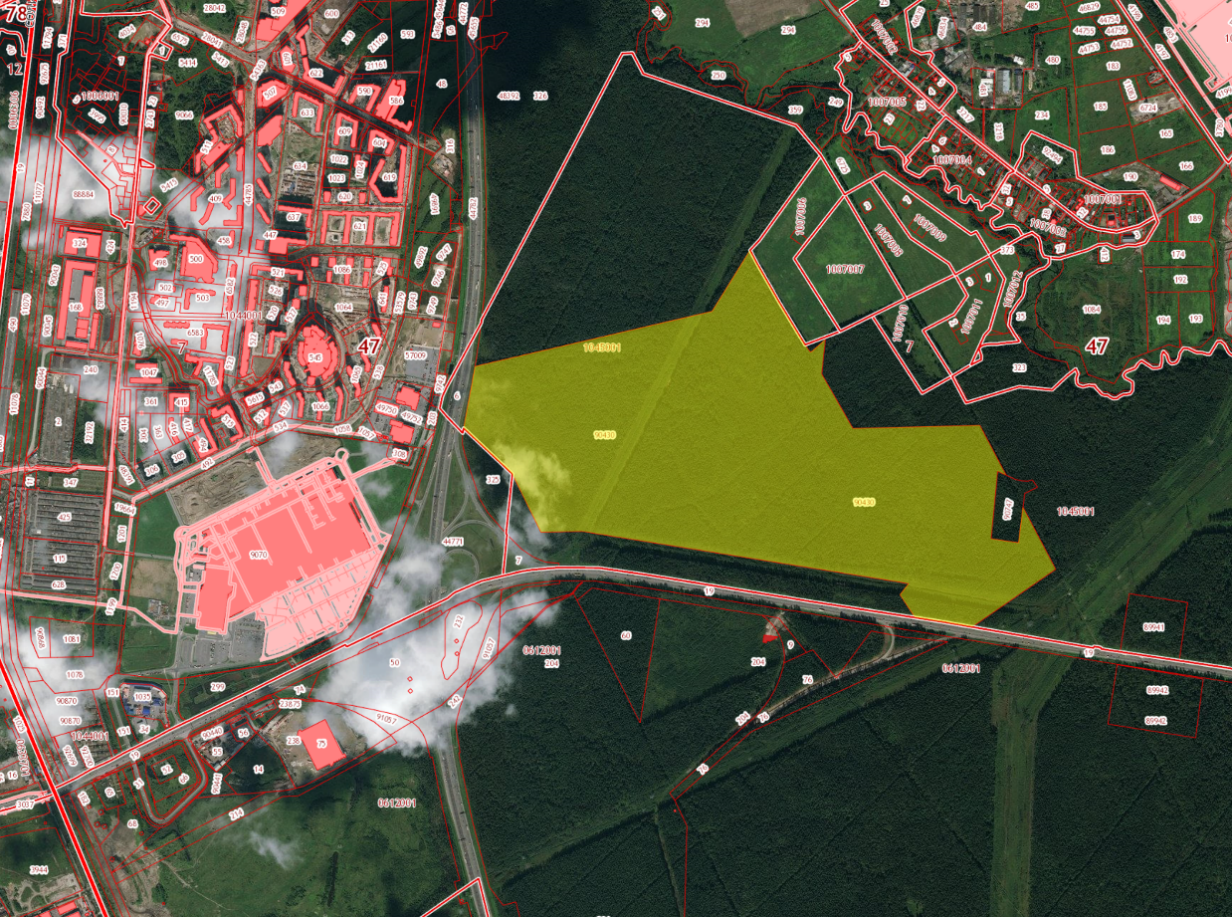 Рис. 10. Схема расположения земельного участка с кадастровым номером 47:07:0000000:90430 для размещения депо метрополитена Объединенной комплексной транспортной схемой Санкт-Петербурга и Ленинградской области также предлагаются мероприятия по развитию метрополитена для связи Санкт-Петербурга и Ленинградской области с периодом реализации до 2048 года, имеющие ряд расхождений с принятой Отраслевой схемой развития Санкт-Петербургского метрополитена в части строительства линий и станций: в связи с перегрузкой 4-й линии метро на участке от станции «Новочеркасская» до станции «Площадь Александра Невского», а также перегрузкой конечной станции «Улица Дыбенко», предлагается предусмотреть вариант строительства до 2048 года продолжения Лахтинско-Правобережной линии от планируемой станции «Кудрово» со строительством станции «Юго-Восточная» с электродепо, способного принять не только местный пассажиропоток, но и весь пригородный пассажиропоток данного направления.На основании предложения заинтересованного лица Хачатряна Г.К. (письмо от 29.01.2021 № 1) и с учетом протокола согласительного совещания в Комитете градостроительной политики Ленинградской области по вопросу подготовки проектов схем территориального планирования Ленинградской области и для обсуждения предложений органов исполнительной власти Ленинградской области и заинтересованных лиц по проектам схем территориального планирования Ленинградской области от 19.03.2021 планируется продление Лахтинско-Правобережной линии метрополитена на территорию Свердловского городского поселения Всеволожского муниципального района Ленинградской области с устройством вестибюля метрополитена в составе ТПУ «Новосаратовка» на перспективу (за пределами расчетного срока). Сведения о размещении станции метрополитена в районе дер. Новосаратовка учтены в материалах по обоснованию в соответствии с Объединенной комплексной транспортной схемой Санкт-Петербурга и Ленинградской области и изменениями в генеральный план муниципального образования «Свердловское городское поселение» Всеволожского муниципального района Ленинградской области, утвержденными постановлением Правительства Ленинградской области от 13.12.2018 № 486. Адмиралтейско-Охтинская линия со станцией «Янино» и электродепо вблизи станции «Янино»Строительство Адмиралтейско-Охтинской линии позволит связать запад и восток Санкт-Петербурга, а продление ветки на территорию Ленинградской области со строительством станции «Янино» и электродепо вблизи станции метрополитена «Янино» будет способствовать снижению нагрузки на улично-дорожную сеть Ленинградской области и Санкт-Петербурга, повышению транспортной связности близлежащих населенных пунктов Ленинградской области и Санкт-Петербурга.Строительство станции «Янино» и электродепо планируется в Заневском городском поселении Всеволожского муниципального района. Сроки реализации проекта: 2030 – 2035 гг.Схема маршрута Адмиралтейско-Охтинской линии со станцией «Янино» на территории Ленинградской области представлена на рис. 11.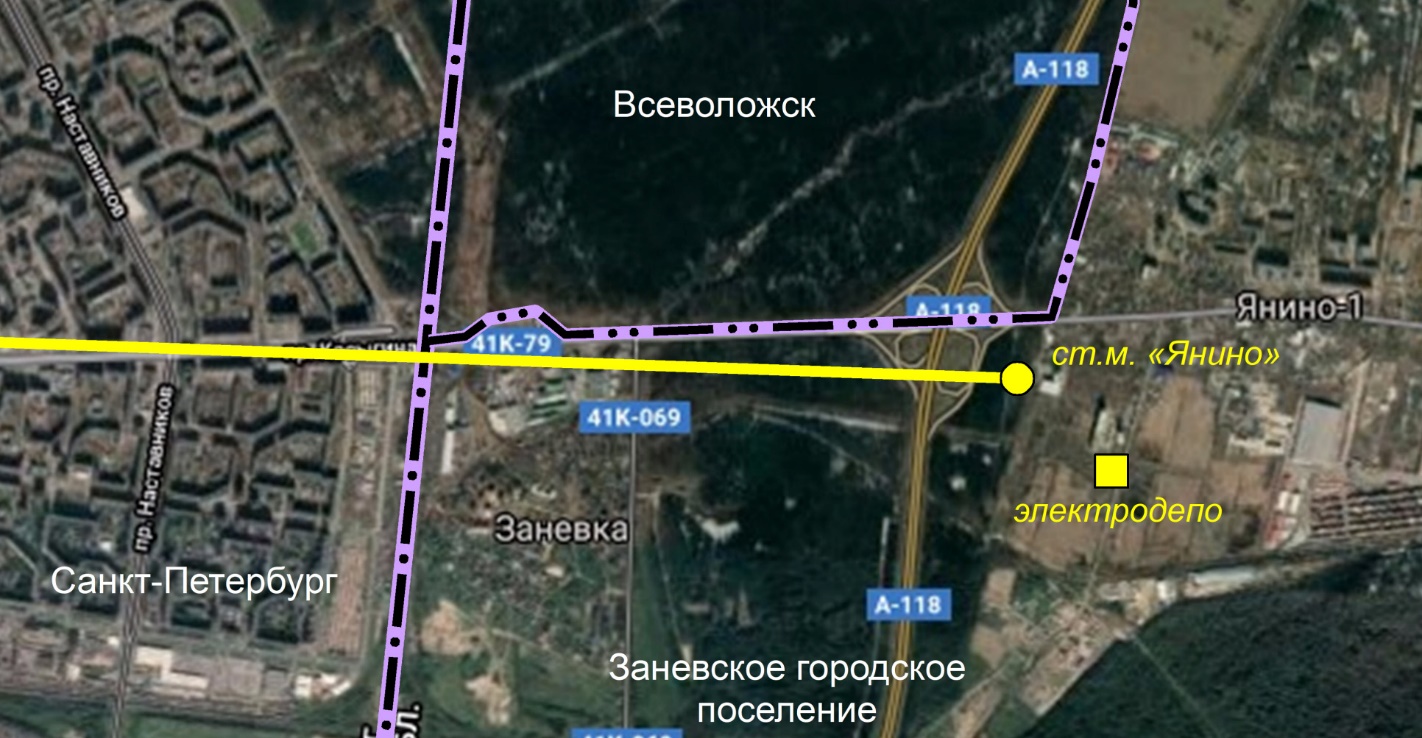 Рис. 11. Схема маршрута Адмиралтейско-Охтинской линии со станцией «Янино» (участок обозначен линией желтого цвета)Сосновский радиус со станцией «Бугры»Для увеличения качества транспортного обслуживания жителей спального района на севере Санкт-Петербурга, расположенного между станциями метро «Проспект Просвещения» и «Гражданский проспект», а также для обеспечения потребности населения зоны массовой жилой застройки в районе пос. Бугры Всеволожского муниципального района в развитии транспортной инфраструктуры и регулярном пассажирском сообщении с Санкт-Петербургом планируется строительство Сосновского радиуса, представляющего собой ответвление Кировско-Выборгской линии от станции метро «Политехническая» до станции «Бугры» с промежуточными станциями «Сосновка» и «Проспект Культуры».Строительство станции «Бугры» планируется с двумя подземными вестибюлями, расположенными на пересечении Шоссейной и Парковой улиц в пос. Бугры Бугровского сельского поселения Всеволожского муниципального района. Сроки реализации проекта: 2030 – 2035 гг.Схема маршрута Сосновского радиуса метрополитена на территории Ленинградской области представлена на рис. 12.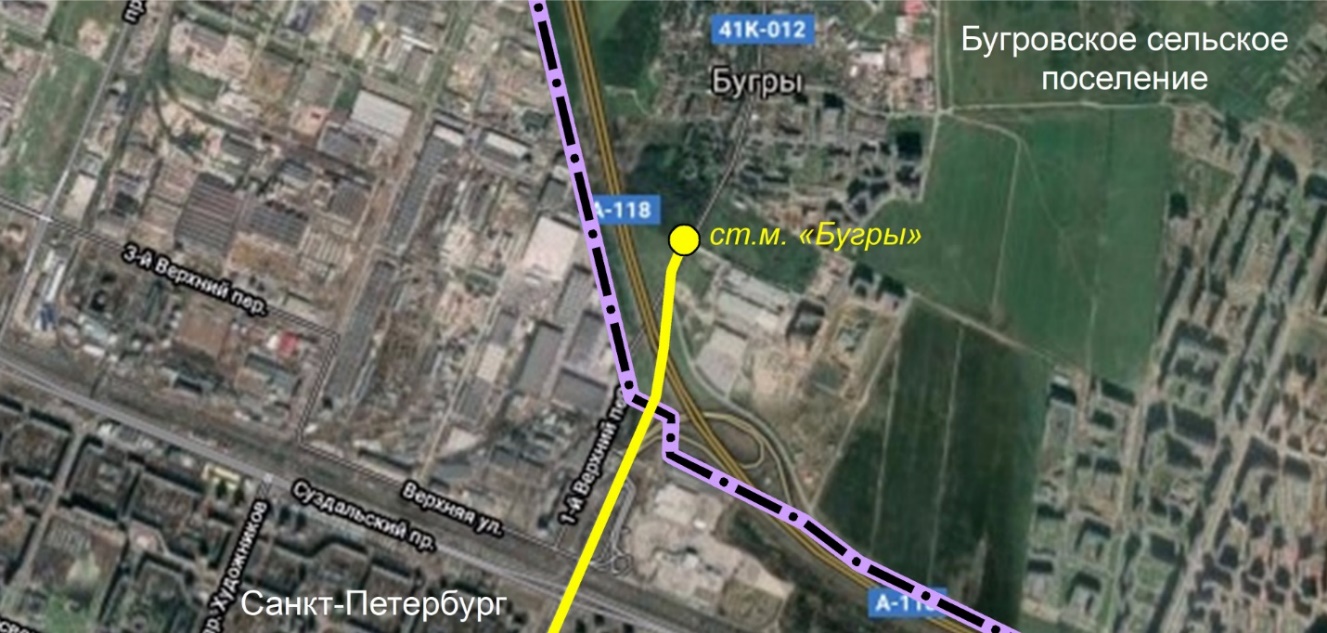 Рис. 12. Схема маршрута Сосновского радиуса со станцией «Бугры» (участок обозначен линией желтого цвета)Трамвай и легкорельсовый транспортСхемой территориального планирования Ленинградской области в области транспорта (железнодорожного, водного, воздушного транспорта), автомобильных дорог регионального или межмуниципального значения предусматривается создание транспортной связи посредством строительства трамвайных линий в направлении Санкт-Петербург – Ленинградская область, обеспечивающей связь районов области с системой рельсового транспорта Санкт-Петербурга. До 2030 года предусматривается строительство трамвайной линии от Рябовского шоссе через Ржевский лесопарк до Аэропортовой улицы в г. Всеволожск во Всеволожском городском поселении Всеволожского муниципального района.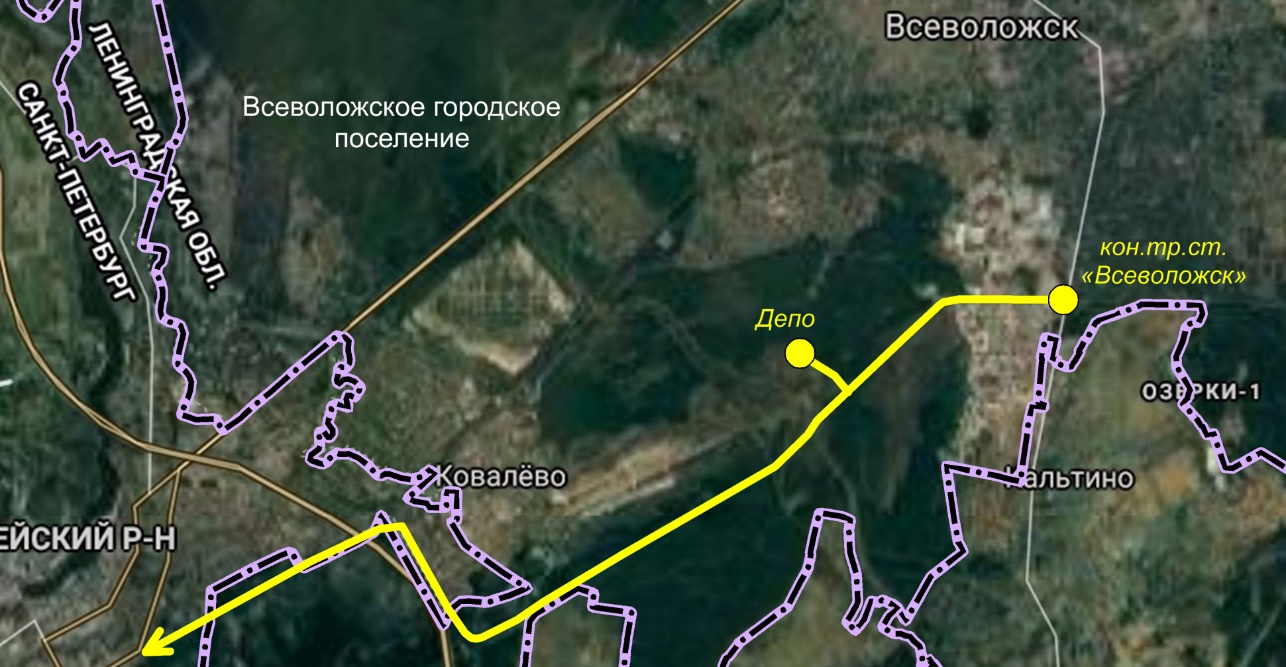 Рис. 13. Схема трамвайной линии от Рябовского шоссе через Ржевский лесопарк до Аэропортовой улицы в г. Всеволожск (участок линией желтого цвета) До 2040 года предусматривается строительство двух трамвайных линий (линий легкорельсового транспорта) к пос. Бугры Бугровского сельского поселения Всеволожского муниципального района как к одной из самых быстроразвивающихся территорий в Ленинградской области:строительство новой трамвайной линии от Светлановского пр. до пос. Бугры (Бугровского сельского поселения Всеволожского муниципального района) и ж/д ст. Девяткино (Муринского городского поселения Всеволожского муниципального района) с конечными трамвайными станциями «Бугры» и «Девяткино»;строительство новой трамвайной линии по пр. Энгельса от Суздальского пр. до ул. Федора Абрамова, по ул. Федора Абрамова до ул. Шишкина, от ул. Шишкина до 8-го Верхнего переулка, по 8-му Верхнему переулку до пос. Бугры (Бугровского сельского поселения Всеволожского муниципального района).Схема трамвайных линий к пос. Бугры Бугровского сельского поселения Всеволожского муниципального района представлена на рис. 14.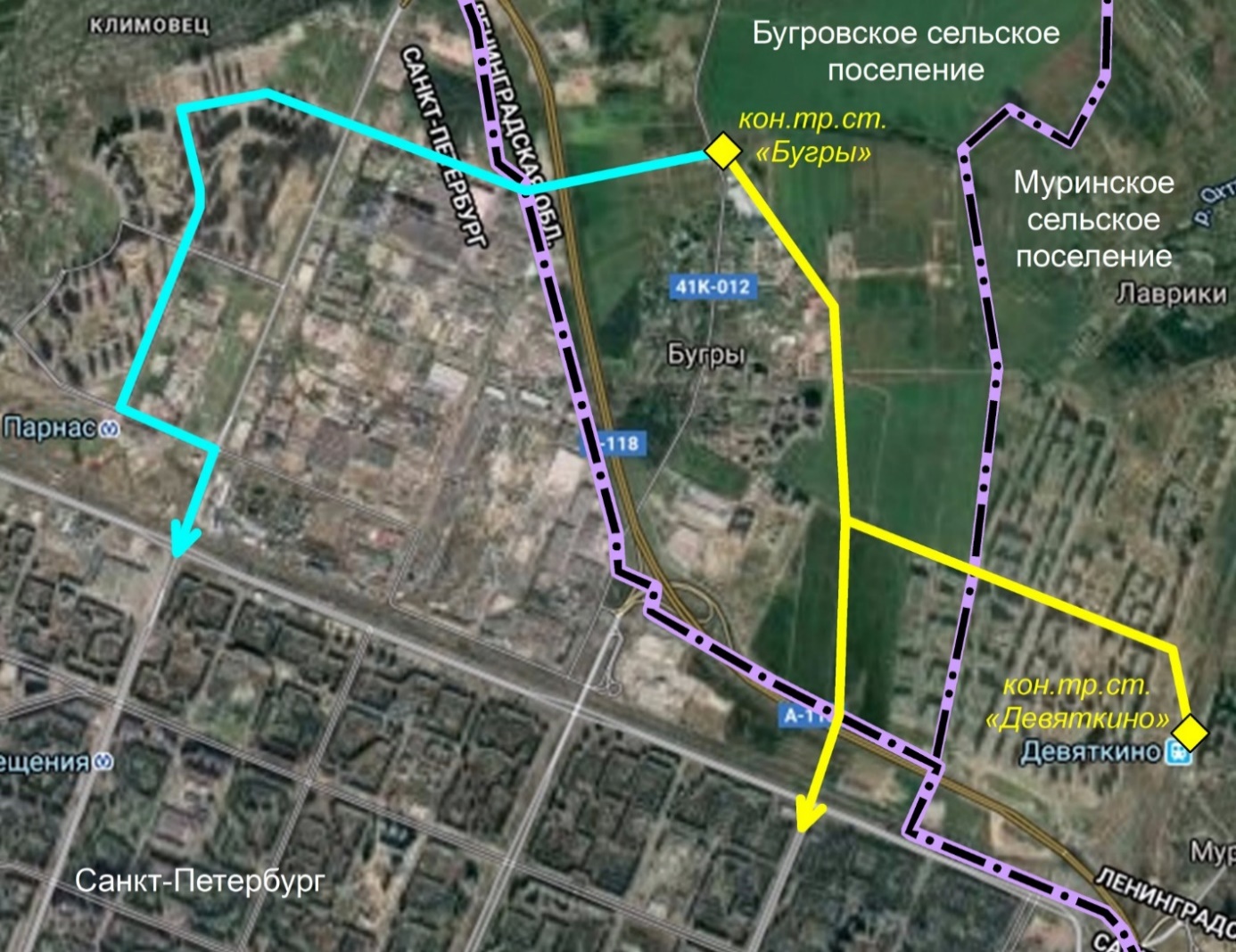 Рис. 14. Схема трамвайных линий к пос. Бугры 
(участок трамвайной линии от Светлановского пр. до пос. Бугры и ж/д станции Девяткино обозначен линией желтого цвета; участок трамвайной линии по пр. Энгельса от Суздальского пр. до пос. Бугры обозначен линией голубого цвета) Предусмотренные Схемой территориального планирования Ленинградской области в области транспорта (железнодорожного, водного, воздушного транспорта), автомобильных дорог регионального или межмуниципального значения трамвайные линии относятся к объектам регионального значения Санкт-Петербурга.Пригородно-городское железнодорожное пассажирское сообщениеСхемой территориального планирования Ленинградской области в области транспорта (железнодорожного, водного, воздушного транспорта), автомобильных дорог регионального или межмуниципального значения предусматривается следующие мероприятия части развития железнодорожного пассажирского сообщения: увеличение размеров движения и организация тактового движения пригородных поездов в сообщении Санкт-Петербурга с городами Всеволожск, Выборг, Красное село, Павловск, Тосно;организация движения электропоездов в сообщении Санкт-Петербург-Финляндский – Левашово – Сертолово с учетом реконструкции и электрификации пути необщего пользования Сертолово – Левашово и строительства пассажирской железнодорожной платформы для функционирования ТПУ «Сертолово» (на территории Сертоловского городского поселения Всеволожского муниципального района);строительство пассажирской железнодорожной платформы «Новогорелово» на Красносельской линии Октябрьской железной дороги на территории Виллозского городского поселения Ломоносовского муниципального района для функционирования ТПУ «Новогорелово»;строительство пассажирской железнодорожной платформы на территории Заневского городского поселения Всеволожского муниципального района в составе ТПУ на ж/д ст. Заневский Пост-2;реализация нового транспортного продукта – создание 2-х маршрутов пригородно-городского сообщения:Д-1 – Ораниенбаум – Аэропорт Пулково – Белоостров;Д-2 – Гатчина-Варшавская – Волковская – Токсово.Организация данного маршрута позволит создать новые корреспонденции с Всеволожским и Гатчинским муниципальными районами, которые являются наиболее густонаселенными районами Ленинградской области.Организовать новые маршруты движения пригородных поездов планируется в том числе с использованием поездов повышенной комфортности «Ласточка».Мероприятия предусмотрены с учетом Концепции по развитию железнодорожной инфраструктуры в целях организации пригородных и внутригородских пассажирских перевозок в Санкт-Петербургском железнодорожном узле.Обеспечение взаимодействия между различными видами пассажирского транспорта путем создания ТПУС целью перераспределение транспортных потоков и создания условий для переключения пассажиропотоков при сообщении между Санкт-Петербургом и Ленинградской областью с личного транспорта на общественный Схемой территориального планирования Ленинградской области в области транспорта (железнодорожного, водного, воздушного транспорта), автомобильных дорог регионального или межмуниципального значения предусматриваются мероприятия по обеспечению взаимодействия между различными видами пассажирского транспорта путем создания логистически и пространственно продуманных, комфортных для использования ТПУ.ТПУ «Девяткино»ТПУ «Девяткино» расположен на территории Муринского городского поселения Всеволожского муниципального района и является единственным функционирующим на территории Ленинградской области транспортно-пересадочным пунктом, обеспечивающим взаимодействие между железнодорожным, автобусным транспортом и метрополитеном. До 2025 года предусматривается дальнейшее развитие инфраструктуры общественного транспорта – создание единого пространства для обеспечения удобной навигации пассажиров с учетом различных видов транспорта. ТПУ будет включать в себя:междугородний и международный автобусный вокзал;железнодорожную станцию;станцию метро;развитое парковочное пространство;объекты торговли и развлечений.  Ожидаемый пассажиропоток ТПУ составит свыше 30 тыс. пассажиров в сутки.ТПУ «Кудрово»ТПУ «Кудрово» планируется к размещению на территории Заневского городского поселение Всеволожского муниципального района и предусматривает взаимодействие следующих видов общественного пассажирского транспорта: автобус – легкорельсовый транспорт (планируется к размещению на перспективу) – метрополитен.До 2025 года предусматривается создание многофункционального пространственно и логистически развитого ТПУ с упорядочением движения общественного транспорта и пассажиров, включающего в себя:планируемую станцию метро;автобусный вокзал на 400 пассажиров;остановки пассажирского транспорта;перехватывающую парковку;коммерческие помещения.ТПУ ж/д ст. «Всеволожская»ТПУ ж/д ст. «Всеволожская» планируется к размещению на территории Всеволожского городского поселения Всеволожского муниципального района. Виды общественного пассажирского транспорта: железная дорога – автобус. Срок реализации ТПУ – до 2030 года. Предусматривается расширение тротуаров и посадочных платформ, оснащение их павильонами, перехватывающая парковка на 150 машино-мест.ТПУ ж/д ст. «Мельничный Ручей»ТПУ ж/д ст. «Мельничный Ручей» планируется к размещению на территории Всеволожского городского поселения Всеволожского муниципального района. Виды общественного пассажирского транспорта: железная дорога – автобус. Срок реализации ТПУ – до 2030 года.  Предусматривается перехватывающая парковка на 100 машино-мест.ТПУ «Янино»ТПУ «Янино» планируется к размещению на территории Заневского городского поселения Всеволожского муниципального района. Виды общественного пассажирского транспорта: автобус – метрополитен. Срок реализации ТПУ – 2035 год. Предусматривается обустройство остановок пригородных автобусных маршрутов около планируемой к размещению станции метрополитена.ТПУ «Токсово»ТПУ «Токсово» планируется к размещению на территории Токсовского городского поселения Всеволожского муниципального района. Срок реализации ТПУ – до 2035 гг. Виды общественного пассажирского транспорта: железная дорога – автобус.ТПУ ж/д ст. «Заневский Пост-2»ТПУ ж/д ст. «Заневский Пост-2» планируется к размещению на территории Заневского городского поселения Всеволожского муниципального района. Виды общественного пассажирского транспорта: железная дорога – автобус. Срок реализации ТПУ – 2030 год. Предусматривается строительство пассажирской железнодорожной платформы.ТПУ «Бугры»ТПУ «Бугры» планируется к размещению на территории Бугровского сельского поселения Всеволожского муниципального района. Виды общественного пассажирского транспорта: метрополитен – автобус. Срок реализации ТПУ – 2035 год. ТПУ «Сертолово»ТПУ «Сертолово» планируется к размещению на территории Сертоловского городского поселения Всеволожского муниципального района. Виды общественного пассажирского транспорта: железная дорога – автобус.  Срок реализации ТПУ – 2025 год. Предусматривается строительство пассажирской железнодорожной платформы.ТПУ «Ивановская»ТПУ «Ивановская» планируется к размещению на территории Отрадненского городского поселения Кировского муниципального района. Срок реализации ТПУ – 2030 год. Виды общественного пассажирского транспорта: железная дорога – автобус. Предусматривается строительство новые остановок автобусов с обустройством павильонов ожидания, подземный пешеходный переход через железнодорожные пути, две перехватывающие парковки (по 150 машино-мест каждая).ТПУ «Новогорелово»ТПУ «Новогорелово» планируется к размещению на территории Виллозского городского поселения Ломоносовского муниципального района. Виды общественного пассажирского транспорта: железная дорога – автобус. Срок реализации ТПУ – 2025 год. Предусматривается строительство пассажирской железнодорожной платформы.Создание велотранспортной инфраструктурыПланирование и развитие велотранспортной инфраструктуры направлено на создание условий для возможности использования различных видов транспортных средств в зависимости от цели передвижения с учетом безопасности, комфортности и поощряемости использования велотранспорта в качестве альтернативы поездок на автомобиле.Целью создания велотранспортной инфраструктуры является:повышение удобства передвижения на расстояния до 10 – 15 км;повышение доступности территорий;решение транспортных, экологических, социальных проблем;сокращение затрат на здравоохранение;повышение качества среды обитания за счет сокращения числа поездок на автомобилях на расстояния до 10 – 15 км.К объектам велотранспортной инфраструктуры относятся: велосипедные дорожки, стоянки, пункты проката.Схемой территориального планирования Ленинградской области в области транспорта (железнодорожного, водного, воздушного транспорта), автомобильных дорог регионального или межмуниципального значения предлагается в рамках строительства и реконструкции автомобильных дорог регионального значения предусмотреть возможность движения велосипедистов по проезжей части, или вне ее; в границах населенных у пунктов, в составе ТПУ, у автовокзалов, автостанций, станций остановочных пунктов пассажирского транспорта организовать велосипедные стоянки и пункты проката.Размещение железнодорожных путей необщего пользованияВ соответствии с письмами ООО «Усть-Лужская производственно-торговая компания» от 26.05.2020 № 54/05 и от 29.06.2020 № 65/06 с предложением по проекту схемы территориального планирования Ленинградской области и с учетом письма комитета по природным ресурсам Ленинградской области от 11.06.2020 № 02-11786/2020 об отсутствии возражений против данного предложения, письма комитета экономического развития и инвестиционной деятельности Ленинградской области от 03.06.2020 № 14И-3722/2020 о возможности его учета, а также поступившего письма Управления Ленинградской области по транспорту от 07.07.2020 № Исх-2409/2020 об отсутствии возражений против предложения, планируется для размещения  объект транспортной инфраструктуры регионального значения «Железнодорожный подъездной путь необщего пользования ООО «Усть-Лужская производственно-торговая компания» с примыканием к путям парка Усть-Луга станции Лужская Октябрьской железной дороги филиала ОАО «РЖД» в Усть-Лужском сельском поселении Кингисеппского муниципального района.В настоящий момент компанией ООО «Усть-Лужская ПТК» разрабатывается проект по развитию и расширению многоцелевого речного терминала на участке № 4 морского порта Усть-Луга, предназначенного для обеспечения приема грузов III – V классов опасности как морским, так и железнодорожным транспортом, кратковременного хранения и отгрузке их на морские суда, железнодорожный и автомобильный транспорт.Земельные участки с кадастровыми номерами 47:20:0117001:67, 47:20:0117001:72, 47:20:0117001:71, 47:20:0117001:69 для размещения многоцелевого речного терминала находятся в собственности ООО «Усть-Лужская ПТК».Генеральным планом МО «Усть-Лужское сельское поселение», утвержденным постановлением Правительства Ленинградской области от 27.06.2017 № 244, эта территория отнесена к функциональной зоне «портовых и перегрузочных комплексов».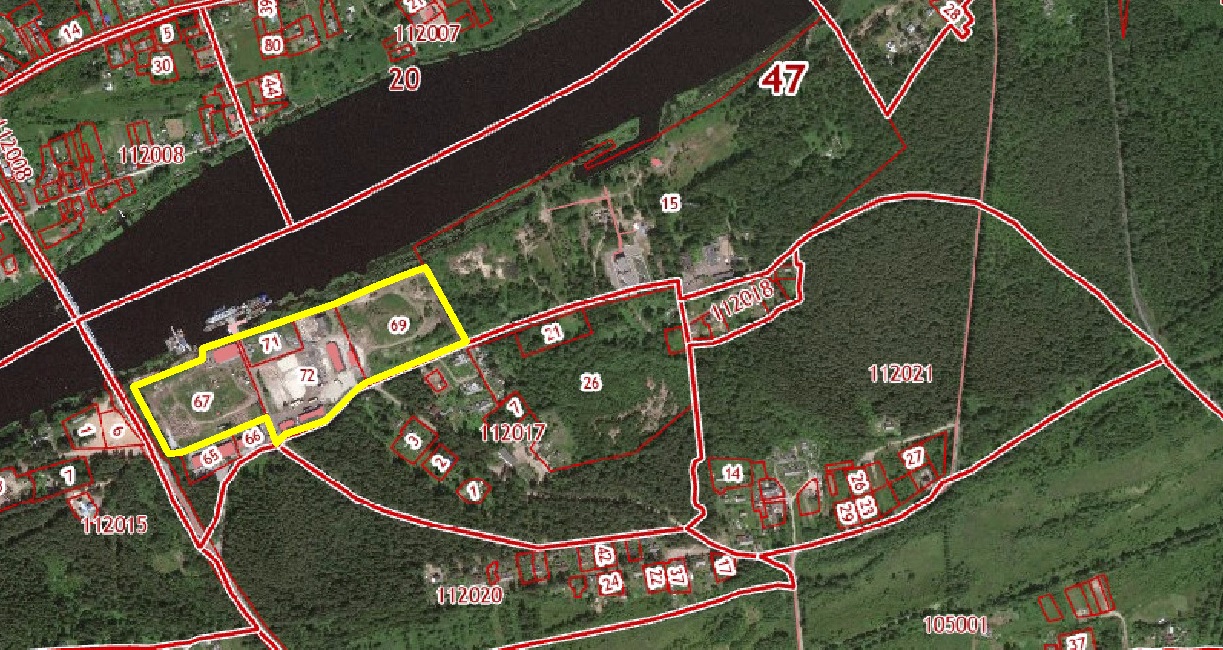 Рис. 15. Схема расположения земельных участков для размещения многоцелевого речного терминалаДля эффективной работы существующего многоцелевого терминала УЛПТК и дальнейшего его развития необходимо устройство железнодорожных подъездных путей. Земельные участки, необходимые для подведения подъездного железнодорожного пути необщего пользования, относятся к землям лесного фонда, а также, на планируемом к созданию искусственном земельном участке в акватории реки Луга.В составе подъездного железнодорожного пути необщего пользования УЛПТК планируется строительство следующих основных объектов: припортовой железнодорожной станции; железнодорожного грузового фронта разгрузки вагонов (ЖГФ); площадок для хранения грузов; объектов подсобно-вспомогательного назначения; объектов и сетей инженерного обеспечения.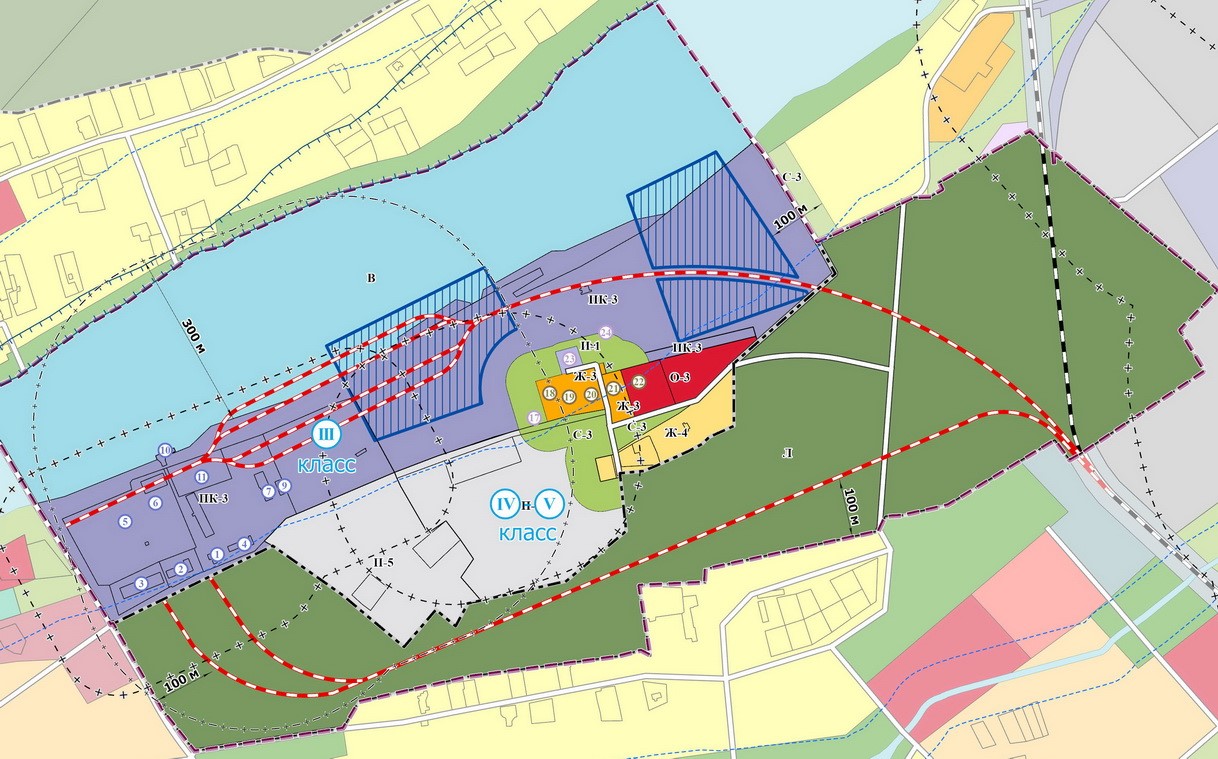 Рис. 16. Расположение планируемых (красным цветом) к строительству железнодорожных путей необщего пользования.Потребность в земельных ресурсах для размещения подъездного железнодорожного пути необщего пользования УЛПТК составит порядка 44 га в пределах лесных участков, 3 га земельного участка в собственности УЛПТК, около 3 га планируемого к созданию искусственного земельного участка и 10 га земельного участка с кадастровым номером 47:20:0117001:15.Реализация Проекта предусмотрена за счет собственных и привлеченных средств. Финансирование Проекта из бюджета Ленинградской области не планируется.Развитие инфраструктуры внутреннего водного транспорта – создание сети пассажирских причаловСтратегическими документами Российской Федерации в области развития внутреннего водного транспорта (приведены в п. 1.4) предусматриваются мероприятия по устранению инфраструктурных ограничений на Единой глубоководной системе европейской части Российской Федерации (в том числе и на территории Ленинградской области), что создаст благоприятные условия для организации грузовых и пассажирских перевозок по внутренним водным путям.Схемой территориального планирования Ленинградской области в области транспорта (железнодорожного, водного, воздушного транспорта), автомобильных дорог регионального или межмуниципального значения предусматриваются в целях создания условий для развития в Ленинградской области пассажирских перевозок и туризма, повышения рекреационной и туристической привлекательности Ленинградской области, повышения эффективности использования прибрежных территорий окончено строительство основной части сети пассажирских причалов (Старая Ладога, Свирьстрой, о. Ореховый, Дубровка, Кириши, бухта Владимирская, о. Коневец, проработаны вопросы строительства пассажирских причалов в Новгородской области и Республике Карелия), планируется строительство пассажирского причала «Музей-заповедник «Прорыв блокады Ленинграда».Схемой территориального планирования Ленинградской области в области транспорта (железнодорожного, водного, воздушного транспорта), автомобильных дорог регионального или межмуниципального значения рекомендуется развитие (строительство и реконструкция) причальных комплексов, относящихся к объектам местного значения или находящихся в частной собственности.Развитие авиационного сообщения, обеспечивающего грузовые и пассажирские авиаперевозкиМероприятия по развитию воздушного транспорта регионального значения на территории Ленинградской области направлены на формирование альтернативных аэропорту «Пулково» авиационных узлов, способных оказать влияние на развитие удаленных от Санкт-Петербурга территорий и обеспечить потребности региона в грузовых и пассажирских авиаперевозках.Схемой территориального планирования Ленинградской области в области транспорта (железнодорожного, водного, воздушного), автомобильных дорог регионального или межмуниципального значения планируется к размещению два объекта воздушного транспорта регионального значения: грузопассажирский аэропорт «Сиверский»;аэропорта «Усть-Луга».Аэропорт «Сиверский»Размещение аэропорта «Сиверский» планируется на территории Сиверского городского поселения Гатчинского муниципального района на базе существующего аэродрома государственной авиации «Сиверский». Новый аэропорт будет функционировать как грузовой хаб, обслуживать лоукостеры и деловую авиацию (в том числе бизнес-авиацию).Концепция строительства аэропорта одобрена Министерством транспорта Российской Федерации.Предусматривается разместить пассажирский сектор (с автостоянкой, железнодорожным перроном, аэровокзалом и привокзальной площадью) и грузовой сектор (с грузовым терминалом и автостоянками), произвести ремонт взлетно-посадочной полосы, рулежных дорожек и перронов, сопутствующей инфраструктуры по организации воздушного движения. Для транспортного обслуживания аэропорта рассматривается вопрос о строительстве однопутной электрифицированной железнодорожной линии Сиверская – Аэропорт «Сиверский» и сооружения железнодорожной платформы с павильоном для обеспечения посадки (высадки) пассажиров аэропорта «Сиверский», доставляемых аэроэкспрессами.Аэропорт «Усть-Луга»Размещение аэропорта «Усть-Луга» планируется на территории Вистинского сельского поселения Кингисеппского муниципального района вблизи морского порта Усть-Луга. Основная функция аэропорта – обслуживание грузоперевозок в связи с активным промышленным развитием прилегающих территорий, большим объемом перевалки грузов, наличием необходимых складских помещений и высоким качеством оказываемых логистических услуг. Планируемое строительство грузового аэропорта «Усть-Луга» позволит создать уникальный транспортный узел, объединяющий морской, железнодорожный, воздушный, автомобильный и трубопроводный транспорт.Проект строительства грузового аэропорта «Усть-Луга» одобрен на заседании межведомственной комиссии по размещению производительных сил на территории Ленинградской области, образованной распоряжением Губернатора Ленинградской области от 05.05.2014 № 356-рг, и рекомендован к реализации. В качестве одного из основных направлений деятельности грузового аэропорта «Усть-Луга» планируется обеспечение международных грузовых авиационных перевозок и техническое обслуживание воздушных судов. Проектом предусматривается объем реализации услуг по доставке, погрузке, выгрузке и хранению авиационных грузов в размере свыше 540 тыс. тонн в год.В рамках реализации проекта предусматривается строительство взлетно-посадочной полосы 3760×60 метров, грузового терминала и пассажирского терминала бизнес-авиации, логистического комплекса, вертодрома, топливно-заправочного комплекса, зон разгрузки и обслуживания авиации и таможенного терминала.Для повышения транспортной доступности отдаленных от Санкт-Петербурга территорий Ленинградской области, развития бизнес-авиации, использования авиации в туристско-рекреационных целях, целях гражданской обороны Схемой территориального планирования Ленинградской области в области транспорта (железнодорожного, водного, воздушного), автомобильных дорог регионального или межмуниципального значения рекомендуется широкое использование имеющихся посадочных площадок, относящихся к объектам местного значения, а также  находящихся в частной собственности.С учетом проведенного анализа мероприятий и сведений об их реализации, предусмотренных действующей схемой территориального планирования Ленинградской области, утвержденной постановлением Правительства Ленинградской области от 29.12.2012 № 460 (с изменениями, утвержденными постановлением Правительства Ленинградской области от 21.12.2015 № 490), в Схеме территориального планирования Ленинградской области в области транспорта (железнодорожного, водного, воздушного транспорта), автомобильных дорог регионального или межмуниципального значения не учитываются сведения в отношении объекта воздушного транспорта регионального значения – реконструкция аэродрома «Тихвин».В соответствии со ст. 41 Воздушного кодекса Российской Федерации аэродромы (вертодромы) гражданской авиации подлежат государственной регистрации в Государственном реестре аэродромов и вертодромов гражданской авиации Российской Федерации. Ведение данного реестра возлагается на уполномоченный орган в области гражданской авиации – Федеральное агентство воздушного транспорта (Росавиацию).По состоянию на 23.04.2021 аэродром «Тихвин» отсутствует в Государственном реестре аэродромов и вертодромов гражданской авиации Российской Федерации, опубликованном на официальном сайте Росавиации в сети «Интернет». В рамках своих полномочий субъект Российской Федерации организовывает транспортное обслуживание населения воздушным транспортом, обеспечивает содержание, развитие и организацию эксплуатации аэропортов и(или) аэродромов, вертодромов, посадочных площадок гражданской авиации, находящихся в собственности Ленинградской области. Комитет Ленинградской области по транспорту в письме от 20.02.2021 № исх-712/2021 сообщил об отсутствии планов по организации перевозок на внутренних воздушных линиях и развитию сети региональных аэродромов, что обусловлено развитой сетью железнодорожного и автомобильного транспорта и отсутствием труднодоступных районов Ленинградской области, где авиация является безальтернативным видом транспорта. Вместе с тем, в соответствии с аэронавигационным паспортом посадочная площадка «Аэродром Тихвин» является объектом частной собственности, информация о реконструкции которого в Стратегии социально-экономического развития Ленинградской области до 2030 года, государственной программе Ленинградской области «Развитие транспортной системы Ленинградской области», а также в «Концепции развития инфраструктуры для авиации общего назначения, региональной и местной авиации с общим обоснованием выбора места размещения объектов авиационной инфраструктуры в Санкт-Петербурге и Ленинградской области на период до 2030 года» отсутствует.Размещение объектов обслуживания и хранения автотранспорта. Реализация массового перехода автотранспортных средств на использование газомоторного топлива. Согласно Региональным нормативам градостроительного проектирования Ленинградской области обеспеченность объектами транспортной инфраструктуры определяется исходя из минимального предельного значения расчетного показателя уровня автомобилизации населения муниципальных образований Ленинградской области – 500 индивидуальных легковых автомобилей на 1000 чел. Таким образом к 2040 году автопарк индивидуальных автомобилей Ленинградской области составит более 1,4 млн. транспортных средств.С целью снижения выбросов токсичных веществ в окружающую среду от автотранспортных средств, уменьшения шумового воздействия, повышения ресурса двигателей автотранспорта и уменьшения расходов на эксплуатацию Схемой территориального планирования Ленинградской области в области транспорта (железнодорожного, водного, воздушного), автомобильных дорог регионального или межмуниципального значения предусматриваются мероприятия для реализации массового перехода транспорта на использование газомоторного топлива. Осуществление перевода техники на газомоторное топливо относится к числу приоритетных государственных задач.Природный газ является наиболее экономичным, экологичным и безопасным автомобильным топливом. В отличие от авто- и газозаправочных станций, где моторное топливо только реализуется, автомобильные газонакопительные станции являются объектами, на которых природный газ, поступающий по газопроводу, подвергается комплексной обработке. Одним из основных препятствий к переводу автомобильной техники на газомоторное топливо является отсутствие развитой сети объектов газозаправочной инфраструктуры на территории Ленинградской области при наличие развитой сети газопроводов и значительного числа потенциальных потребителей газомоторного топлива.Схемой территориального планирования Ленинградской области в области транспорта (железнодорожного, водного, воздушного транспорта), автомобильных дорог регионального или межмуниципального значения для достижения роста качества транспортного обслуживания населения и обеспечения внедрения использования компримированного природного газа в качестве моторного топлива планируются к размещению автомобильные газонаполнительные компрессорные станции (АГНКС) и криогенные автозаправочные станции (КриоАЗС).Таблица 2.4-6Сведения об автозаправочных станциях регионального значения, планируемых к размещению на территории Ленинградской областиСхемой территориального планирования Ленинградской области в области транспорта (железнодорожного, водного, воздушного транспорта), автомобильных дорог регионального или межмуниципального значения предусматривается размещение объекта регионального значения – парковка легкового и пассажирского транспорта у мемориала «Разорванное кольцо» в Рахьинском городском поселении Всеволожского муниципального района на участке км 38 – км 40 автомобильной дороги общего пользования регионального значения Санкт-Петербург – Морье. Срок реализации объекта – 2025 год. Вместимость – 38 машино-мест.Для повышения эффективности осуществления дорожной деятельности на территории Ленинградской области планируются к размещению объекты дорожного сервиса и производственные базы:объект дорожного сервиса близ автомобильной дороги регионального значения Санкт-Петербург – Морье (планируется к размещению на территории Всеволожского городского поселения Всеволожского муниципального района). Срок реализации – до 2040 года;производственная база дорожной организации близ г. Кириши (планируется к размещению на территории Киришского городского поселения Киришского муниципального района). Срок реализации – до 2040 года;производственная база дорожной организации в пос. Янега (планируется к размещению на территории Янегского сельского поселения Лодейнопольского муниципального района). Срок реализации – до 2040 года;производственная база дорожной организации близ г. Луга (планируется к размещению на территории Лужского городского поселения Лужского муниципального района). Срок реализации – до 2040 года.Определение мест размещения объектов транспортаПри выборе мест размещения объектов транспорта (железнодорожного, водного, воздушного), автомобильных дорог регионального или межмуниципального значения учитывалось наличие/отсутствие:застроенных территорий;естественных и искусственных преград;существующих и планируемых особо охраняемых природных территорий;объектов культурного наследия.При выборе мест размещения объектов транспорта (железнодорожного, водного, воздушного), автомобильных дорог регионального или межмуниципального значения учитывалось отсутствие на неосвоенных территориях объектов, обладающих признаками объекта культурного наследия (в том числе археологического), согласно статье 28 Федерального закона от 25.06.2002 № 73-ФЗ «Об объектах культурного наследия (памятниках истории и культуры) народов Российской Федерации» (далее – Федеральный закон № 73-ФЗ) в целях определения наличия или отсутствия объектов археологического наследия либо объектов, обладающих признаками объекта археологического наследия, на земельных участках, землях лесного фонда или в границах водных объектов или их частей, подлежащих воздействию земляных, строительных, мелиоративных, хозяйственных работ, указанных в статье 30 Федерального закона № 73-ФЗ работ по использованию лесов и иных работ, в случае, если указанные земельные участки, земли лесного фонда, водные объекты, их части расположены в границах территорий, утвержденных в соответствии с пп. 34.2 п. 1 статьи 9 Федерального закона № 73-ФЗ проводится государственная историко-культурная экспертиза.В соответствии с п. 56 статьей 26 Федерального закона от 03.08.2018 № 342-ФЗ «О внесении изменений в градостроительный кодекс Российской Федерации и отдельные законодательные акты Российской Федерации» (далее – Федеральный закон № 342-ФЗ) до утверждения в соответствии с пп. 34.2 п. 1 статьи 9 Федерального закона № 73-ФЗ границ территорий, в отношении которых у федеральных органов государственной власти, органов государственной власти субъектов Российской Федерации и органов местного самоуправления, уполномоченных в области сохранения, использования, популяризации и государственной охраны объектов культурного наследия, имеются основания предполагать наличие на таких территориях объектов археологического наследия либо объектов, обладающих признаками объекта археологического наследия, государственная историко-культурная экспертиза проводится в соответствии с абзацем девятым статьи 28, абзацем третьим статьи 30, п. 3 статьи 31  Федерального закона № 73-ФЗ (в редакции, действовавшей до дня официального опубликования Федерального закона № 342-ФЗ).Учитывая изложенное, в соответствии со статьями 5.1, 28, 30, 31, 32, 36, 45.1 Федерального закона № 73-ФЗ, п. 56 статьи 26 Федерального закона № 342-ФЗ до начала проведения земляных, строительных и иных работ на земельном участке заказчик таких работ обязан:обеспечить проведение и финансирование государственной историко-культурной экспертизы земельного участка, подлежащего воздействию земляных, строительных, хозяйственных и иных работ, путем археологической разведки, в порядке, установленном статьей 45.1 Федерального закона № 73-ФЗ;предоставить в комитет по культуре Ленинградской области документацию, подготовленную на основе археологических полевых работ, содержащую результаты исследований, в соответствии с которыми определяется наличие или отсутствие объектов археологического наследия и объектов, обладающих признаками объекта археологического наследия, на земельном участке, подлежащем воздействию земляных, строительных, хозяйственных и иных работ, а также заключение государственной историко-культурной экспертизы указанной документации (либо земельного участка).В случае обнаружения в границе земельного участка, подлежащего воздействию земляных, строительных, хозяйственных и иных работ, объектов археологического наследия и (или) объектов, обладающих признаками объекта археологического наследия, и после принятия Комитетом по культуре Ленинградской области решения о включении данного объекта в перечень выявленных объектов культурного наследия:разработать в составе проектной документации раздел об обеспечении сохранности выявленного объекта культурного наследия или о проведении спасательных археологических полевых работ или проект обеспечения сохранности выявленного объекта культурного наследия либо план проведения спасательных археологических полевых работ, включающих оценку воздействия проводимых работ на выявленный объект культурного наследия (далее – документация или раздел документации, обосновывающий меры по обеспечению сохранности выявленного объекта культурного наследия);получить по документации или разделу документации, обосновывающей меры по обеспечению сохранности выявленного объекта культурного наследия, заключение государственной историко-культурной экспертизы и представить его совместно с указанной документацией в Комитет по культуре Ленинградской области на согласование;обеспечить реализацию согласованной Комитетом документации, обосновывающей меры по обеспечению сохранности выявленного объекта культурного наследия.Учет объектов транспорта (железнодорожного, водного, воздушного), автомобильных дорог регионального значения Санкт-Петербурга, планируемых к размещению и реконструкции на территории Ленинградской областиК объектам регионального значения Санкт-Петербурга, планируемым к размещению и реконструкции на территории Ленинградской области, относятся:автомобильные дороги, улично-дорожная сеть регионального значения Санкт-Петербурга;линии метрополитена, включая станции метрополитена и электродепо (сведения приведены в разделе 2.3);легкорельсовый транспорт (трамвай) (сведения приведены в разделе 2.3). Автомобильные дороги, улично-дорожная сеть регионального значения Санкт-Петербурга, планируемые к размещению и реконструкции на территории Ленинградской области приведены в таблице 2.5-1.Таблица 2.5-1Сведения об автомобильных дорогах, улично-дорожной сети регионального значения Санкт-Петербурга, планируемых к размещению и реконструкции на территории Ленинградской областиСведения об объектах транспорта (железнодорожного, водного, воздушного), автомобильных дорог регионального или межмуниципального значения, планируемых к размещению на перспективу (за пределами расчетного срока)Для дальнейшей интеграции региона со смежными субъектами Российской Федерации, развития внутрироссийских и международных транспортных коридоров Схемой территориального планирования Ленинградской области в области транспорта (железнодорожного, водного, воздушного), автомобильных дорог регионального или межмуниципального значения на перспективу предусматривается:продолжение автомобильной дороги Усть-Луга – Кириши до г. Ярославль через Новгородскую область. Данная магистраль войдет в состав перспективного международного транспортного маршрута Европа – Западный Китай, предполагающий воссоздание Шелкового пути;автодорожный выезд в направлении Эстонской Республики от автомобильной дороги федерального значения А-180 «Нарва» до продолжения автомобильной дороги регионального значения «Псков – Гдов – Сланцы – Кингисепп – Краколье» со строительством мостового сооружения через р. Нарва и организацией нового пункта пропуска через государственную границу Российской Федерации;автомобильная дорога Подпорожье – Токари с продолжением на Петрозаводск, обеспечивающая дополнительное транспортное сообщение с Республикой Карелией.С целью усиления внутриобластных связей на перспективу предусматривается размещение:подъезда от автомобильной дороги федерального значения А-118 «Кольцевая автомобильная дорога вокруг города Санкт-Петербург» до автомобильной дороги федерального значения А-180 «Нарва»;продолжения автомобильной дороги Колтуши – Новосаратовка с сооружением мостового перехода через р. Нева в створе ул. Заводской и соединением с дуговой магистралью на левом берегу Невы на территории Санкт-Петербург;продолжения автомобильной дороги Усть-Луга – Кириши до Тихвина;подъезда к досугово-развлекательному парку «Ржевка»;подъезда к индустриальному парку «Куйвози»;автодорожных обходов г. Тосно (с северо-восточной стороны), дер. Шепелево.В части развития рельсового пассажирского транспорта для снижения нагрузки на улично-дорожную сеть Ленинградской области и Санкт-Петербурга, повышения транспортной связности близлежащих населенных пунктов Ленинградской области и Санкт-Петербурга, повышения радиуса транспортной доступности мест приложения труда, общего уровня социальной обеспеченности населения, снижения нагрузки на экологическую ситуацию на перспективу предлагаются следующие мероприятия:строительство продолжения Лахтинско-Правобережной линии от планируемой станции «Кудрово» со строительством станции «Юго-Восточная»;строительства трамвайной линии от станции метро «Улица Дыбенко» до дер. Новосаратовка со строительством трамвайного путепровода на пересечении с путями Октябрьской железной дороги (от границы Ленинградской области до дер. Новосаратовка на территории Заневского и Свердловского городских поселений Всеволожского муниципального района). Дирекцией по развитию транспортной системы Санкт-Петербурга и Ленинградской области разработана «Концепция проекта создания трамвайной линии от станции метро «Улица Дыбенко» в г. Кудрово Ленинградской области». В составе концепции проекта определены этапы строительства трамвайной линии: 1 этап – строительство трамвайной линии от станции метро «Улица Дыбенко» до г. Кудрово Ленинградской области, в том числе на территории Ленинградской области на участке от границы Ленинградской области до ТПУ «Кудрово» на территории Заневского городского поселения Всеволожского муниципального района;2 этап строительство трамвайной линии на участке от ТПУ «Кудрово» до дер. Новосаратовка на территории Заневского городского поселения и Свердловского городского поселения Всеволожского муниципального района.строительство новой трамвайной линии от Южной Широтной магистрали вдоль Волхонского шоссе до новых трамвайных путей вдоль Красносельского шоссе в Красном Селе (от перспективной трамвайной линии в г. Южный, протяженность 11,9 км);строительство новой трамвайной линии от Заречной ул. по ул. М. Дудина, Ольгинской дороге, вдоль трассы магистрали № 7 до г. Сертолово (протяженность 15,5 км);строительство депо легкорельсового транспорта в районе Всеволожского кладбища;организация движения пригородно-городских поездов по маршруту Тосно – Санкт-Петербург-Главный – Санкт-Петербург-Финляндский – Белоостров (в соответствии в Концепцией по развитию железнодорожной инфраструктуры в целях организации пригородных и внутригородских пассажирских перевозок в Санкт-Петербургском железнодорожном узле).С целью обеспечения взаимодействия между различными видами пассажирского транспорта, повышения качества и комфорта обслуживания пассажиров на перспективу Схемой территориального планирования Ленинградской области в области транспорта (железнодорожного, водного, воздушного транспорта), автомобильных дорог регионального или межмуниципального значения предлагаются мероприятия по организации следующих ТПУ:ТПУ «Морозовское» ж/д остановочный пункт 21 км в Морозовском городском поселении Всеволожского муниципального района;ТПУ «Сосновый Бор» в Сосновоборском городском округе (предусматривается строительство совмещенного авто – и железнодорожного вокзала в районе пассажирской платформы «80 км»);ТПУ «Южный» (Всеволожск) планируется к размещению на территории Всеволожского городского поселения Всеволожского муниципального района. Предусматривается совместно с линией легкорельсового транспорта Санкт-Петербург – ул. Коммуны – Всеволожск (от района Ржевки Санкт-Петербурга до мкрн. Южный в г. Всеволожск).ТПУ «Новосаратовка» в Свердловском городском поселении Всеволожского муниципального района в районе дер. Новосаратовка с обустройством вестибюля метрополитена Лахтинско-Правобережной линии метрополитена. Для дальнейшей реализации массового перехода транспорта на использование газомоторного топлива в соответствии с решением Стратегии социально-экономического развития Ленинградской области до 2030 года на перспективу Схемой территориального планирования Ленинградской области в области транспорта (железнодорожного, водного, воздушного транспорта), автомобильных дорог регионального или межмуниципального значения предусматривается создание дополнительных автозаправочных станций. Территориально АГНКС целесообразно располагать в местах прохождения газопроводов, вдоль автомобильных дорог федерального и регионального значения, вблизи крупных производственных территорий.  Учитывая неразвитость и ненасыщенность территории Ленинградской области, как самими инфраструктурными объектами, так и транспортными средствами, использующими газомоторное топливо, целесообразно размещать АГНКС с максимально возможным охватом территории области сетью газонакопительных станций, в различных муниципальных районах области.Оценка возможного влияния планируемых для размещения объектов регионального значения на комплексное развитие соответствующей территорииОценка возможного влияния планируемых для размещения объектов регионального значения на социально-экономическое развитие соответствующей территорииВ результате осуществления предложенных Схемой территориального планирования Ленинградской области в области транспорта (железнодорожного, водного, воздушного), автомобильных дорог регионального или межмуниципального значения мероприятий общая протяженность сети автомобильных дорог регионального значения возрастет до 10,3 тыс. км (или на 13 %). Радиальные направления получат дальнейшее развитие (особенно в зоне агломерации) и будут дополнены новыми полукольцевыми и хордовыми соединительными линиями, появятся автодорожные обходы населенных пунктов Ленинградской области, автодорожные подъезды к крупным инфраструктурным объектам, будут сформированы дополнительные внутримуниципальные и межмуниципальные транспортные связи. Особое внимание уделено качественной стороне вопроса, заключающейся в необходимости структурной перестройки дорожной сети, повышения ее средней плотности, приведения в нормативное состояние автомобильных дорог, устранения участков, работающих в режиме перегрузки.С учетом мероприятий по развитию автомобильных дорог, предусмотренных стратегическими документами федерального уровня, плотность автомобильных дорог с твердым покрытием возрастет до 265 км/1000 кв. км, что свидетельствует о значительном улучшении доступности населения к качественной дорожной сети.Предусмотрены мероприятия в части развития новых видов пассажирского транспорта (метрополитена, трамвая, пригородно-городского сообщения) для удовлетворения потребностей быстро развивающихся пригородных районов Ленинградской области и приоритезации движения общественного транспорта над частным. Сеть планируемых к размещению ТПУ, автовокзалов, станций метрополитена, депо призвана создать надежный инфраструктурный каркас, обеспечивающий надлежащую доступность населения к транспортным коммуникациям, активную трудовую миграцию. Это позволит сократить общее время, затрачиваемое на поездку, по средством сокращения времени на пересадку и улучшение условий пересадок, повысит связность, надежность и эффективность работы транспортной системы региона, повысит доступности всех видов пассажирского транспорта, улучшит транспортную доступность для населения, в том числе повысить доступность транспортной системы для маломобильных групп населения.Строительство подъездного железнодорожного пути необщего пользования УЛПТК будет способствовать росту грузооборота предприятий, расположенных в регионе, без ухудшения экологической ситуации, а также позволит снизить негативное воздействие на автомобильные дороги.При реализации проекта по строительству и эксплуатации многоцелевого терминала УЛПТК в Ленинградской области ожидается получение следующих социально-экономических эффектов:создание дополнительных рабочих мест (расчетная численность персонала около 90 чел.);повышение благосостояния граждан региона;формирование в регионе точки привлечения квалифицированной рабочей силы;создание и развитие транспортной инфраструктуры;минимизация возможного негативного воздействия на окружающую среду и снижение социальной напряженности;рост грузооборота предприятий, расположенных в регионе;увеличение поступлений денежных средств в консолидированный бюджет Ленинградской области.Строительство новых аэропортов позволит сформировать альтернативные аэропорту «Пулково» авиационные узлы, способные оказать влияние на развитие удаленных от Санкт-Петербурга территорий и обеспечить потребности региона в динамично возрастающих грузовых и пассажирских авиаперевозках.Создание сети пассажирских причалов на внутренних водных путях (с учетом развития объектов местного значения) обеспечит рост конкурентоспособности внутреннего водного транспорта и позволит развивать пассажирские перевозки, в том числе туристско-рекреационного характера.Размещение на территории Ленинградской автомобильных газонаполнительных компрессорных станций и криогенных автозаправочных станций будет стимулировать внедрение газомоторной техники в регионе. Разработка и внедрение новых образцов газомоторной техники, развитие инфраструктуры по производству газомоторного топлива, а также необходимой сервисной инфраструктуры имеет большое социально-экономическое значение для развития территорий, а также создаст условия для устойчивости транспортной системы и оказания качественных и конкурентоспособных транспортных услуг.Эффекты от реализации строительства и реконструкции объектов транспортной инфраструктуры на территории Ленинградской области будут иметь комплексный характер, а именно:дальнейшая интеграция региона в систему международных и внутрироссийских транспортных коридоров;реализация потенциала социально-экономического развития муниципальных образований Ленинградской области, освоение новых территорий, обеспечение автодорожных подходов к зонам приоритетного развития;улучшение показателей транспортной доступности к населенным пунктам для нужд неотложных служб, а также сил и средств ликвидации чрезвычайных ситуаций;повышение радиуса транспортной доступности мест приложения труда;повышение безопасности дорожного движения и снижение негативного влияния транспорта на окружающую среду.Планируемые к размещению объекты регионального значения не оказывают негативного воздействия на объекты культурного наследия (памятники истории и культуры) федерального значения и регионального значения, находящиеся на территории Ленинградской области и выявленные объекты культурного наследия, находящиеся на территории Ленинградской области.Планируемые к размещению объекты регионального значения не оказывают негативного воздействия на особо охраняемые природные территории федерального, регионального, местного значения.Планируемые к размещению объекты регионального значения при соблюдении Федерального закона от 30.03.1999 № 52-ФЗ «О санитарно-эпидемиологическом благополучии населения» и иных требований действующего законодательства не оказывают негативного воздействия на объекты жилой застройки, включая отдельные жилые дома, образовательные и детские учреждения, спортивные сооружения, детские площадки, лечебно-профилактические и оздоровительные учреждения общего пользования, ландшафтно-рекреационные зоны, зоны отдыха, а также другие территории с нормируемыми показателями качества среды обитания.Планируемые к размещению объекты регионального значения не оказывают негативного воздействия на источники водоснабжения и водопроводы питьевого назначения.Планируемые к размещению объекты регионального значения не оказывают негативного воздействия на территории субъектов Российской Федерации, имеющих общую границу с Ленинградской областью.С учетом части 4.1 статьи 9 Градостроительного кодекса Российской Федерации при подготовке схемы территориального планирования Ленинградской области в области промышленной политики и планирования использования земель сельскохозяйственного назначения отсутствуют положения о территориальном планировании, реализация которых может привести к невозможности обеспечения эксплуатации существующих или планируемых для размещения объектов федерального значения.Учет прогнозируемых ограничений использования территории предполагаемого размещения объектов в области транспорта (железнодорожного, водного, воздушного), автомобильных дорог регионального или межмуниципального значения В связи с размещением объектов в области транспорта (железнодорожного, водного, воздушного), автомобильных дорог регионального или межмуниципального значения формируются соответствующие зоны с особыми условиями использования территорий, что ограничивает хозяйственную деятельность и делает невозможными отдельные виды использования территории в границах таких зон.Установление зон с особыми условиями использования территорий в связи со строительством трамвайных линий, улично-дорожной сети не требуется.Санитарные разрывыДля планируемых к размещению и реконструкции автомобильных дорог, линий железнодорожного транспорта, метрополитена и автостоянок, а также вдоль стандартных маршрутов полета в зоне взлета и посадки воздушных судов устанавливается расстояние от источника химического, биологического и/или физического воздействия, уменьшающее эти воздействия до значений гигиенических нормативов (далее – санитарные разрывы). Величина разрыва устанавливается в каждом конкретном случае на основании расчетов рассеивания загрязнения атмосферного воздуха и физических факторов (шума, вибрации, электромагнитных полей и др.) с последующим проведением натурных исследований и измерений.Для планируемых к размещению железнодорожных платформ должен быть установлен санитарный разрыв, который определяется для железнодорожных путей.Для планируемых к размещению ТПУ и парковки должны быть установлены зоны с особыми условиями использования территорий – разрыв до объектов застройки, которая устанавливаются в соответствии с СанПиН 2.2.1/2.1.1.1200-03 (новая редакция) при проектировании объекта. Размер разрыва от парковки до объектов жилой застройки определяется в зависимости от количества машино-мест, максимальный размер разрыва до жилой застройки составляет 50 м (расстояние от парковки легкового и пассажирского транспорта у мемориала «Разорванное кольцо» в Рахьинском городском поселении Всеволожского муниципального района до ближайшей жилой застройки составляет ориентировочно 100 м).Размер санитарного разрыва от автомобильных дорог устанавливается на основании расчетов рассеивания загрязнения атмосферного воздуха и физических факторов (шума, вибрации, электромагнитных полей и другие) с последующим проведением натурных исследований и измерений. Режим использования территории в пределах санитарного разрыва определяется в соответствии с СанПиН 2.2.1/2.1.1.1200-03 (новая редакция). Режим использования автомобильных дорог определяется в соответствии с Федеральным законом от 08.11.2007 № 257-ФЗ «Об автомобильных дорогах и о дорожной деятельности в Российской Федерации и о внесении в отдельные законодательные акты Российской Федерации». Для планируемых к размещению искусственных дорожных сооружений должен быть установлен санитарный разрыв, который определяется для автомобильных дорог.Санитарно-защитные зоныСанитарно-защитные зоны (далее – СЗЗ) для объектов в области транспорта (железнодорожного, водного, воздушного), автомобильных дорог регионального или межмуниципального значения устанавливаются в соответствии с СанПиН 2.2.1/2.1.1.1200-03 (новая редакция).В границах санитарно-защитной зоны не допускается использование земельных участков в целях:размещения жилой застройки, объектов образовательного и медицинского назначения, спортивных сооружений открытого типа, организаций отдыха детей и их оздоровления, зон рекреационного назначения и для ведения садоводства;размещения объектов для производства и хранения лекарственных средств, объектов пищевых отраслей промышленности, оптовых складов продовольственного сырья и пищевой продукции, комплексов водопроводных сооружений для подготовки и хранения питьевой воды, использования земельных участков в целях производства, хранения и переработки сельскохозяйственной продукции, предназначенной для дальнейшего использования в качестве пищевой продукции, если химическое, физическое и (или) биологическое воздействие объекта, в отношении которого установлена санитарно-защитная зона, приведет к нарушению качества и безопасности таких средств, сырья, воды и продукции в соответствии с установленными к ним требованиями.Для планируемого к размещению объекта водного транспорта регионального значения (пассажирского причала) должна быть установлены зона СЗЗ – 50 м.Для планируемых объектов воздушного транспорта (аэропортов «Сиверский» и «Усть-Луга») размеры СЗЗ устанавливаются в каждом конкретном случае на основании расчетов рассеивания загрязнения атмосферного воздуха и физического воздействия на атмосферный воздух (шум, вибрация, ЭМП и др.), а также на основании результатов натурных исследований и измерений и оценки риска для здоровья населения.Для планируемых к размещению объектов автомобильного пассажирского транспорта регионального значения должны быть установлены СЗЗ: для автобусного вокзала – не менее 300 м, для автобусных станций (отстойно-разворотных площадок общественного транспорта) – не менее 50 м.Для планируемых к размещению автозаправочных станций регионального значения (КриоАЗС, АГНКС) должны быть установлены СЗЗ: от 100 м до 50 м (в зависимости от класса опасности).Для планируемого к размещению объектов обслуживания автомобильного транспорта и производственных баз должны быть установлены СЗЗ: не менее 100 м. Для планируемых к размещению электродепо («Правобережное» и вблизи станции «Янино») должны быть установлены СЗЗ: не менее 300 м.Придорожные полосыПридорожные полосы автомобильной дороги – территории, которые прилегают с обеих сторон к полосе отвода автомобильной дороги и в границах которых устанавливается особый режим использования земельных участков (частей земельных участков) в целях обеспечения требований безопасности дорожного движения, а также нормальных условий реконструкции, капитального ремонта, ремонта, содержания автомобильной дороги, ее сохранности с учетом перспектив развития автомобильной дороги.Размер придорожной полосы автомобильной дороги и режим использования устанавливается в соответствии с требованиями Федерального закона от 08.11.2007 № 257-ФЗ «Об автомобильных дорогах и о дорожной деятельности в Российской Федерации и о внесении в отдельные законодательные акты Российской Федерации». В зависимости от класса и (или) категории автомобильных дорог (за исключением автомобильных дорог, расположенных в границах населенных пунктов), с учетом перспектив их развития ширина каждой придорожной полосы устанавливается в размере:1) семидесяти пяти метров – для автомобильных дорог I и II категорий;2) пятидесяти метров – для автомобильных дорог III и IV категорий;3) двадцати пяти метров – для автомобильных дорог V категории;4) ста метров – для подъездных дорог, соединяющих административные центры (столицы) субъектов Российской Федерации, города федерального значения с другими населенными пунктами, а также для участков автомобильных дорог общего пользования федерального значения, построенных для объездов городов с численностью населения до двухсот пятидесяти тысяч человек;5) ста пятидесяти метров – для участков автомобильных дорог, построенных для объездов городов с численностью населения свыше двухсот пятидесяти тысяч человек.Строительство, реконструкция в границах придорожных полос автомобильной дороги объектов капитального строительства, объектов, предназначенных для осуществления дорожной деятельности, объектов дорожного сервиса, установка рекламных конструкций, информационных щитов и указателей допускаются при наличии согласия в письменной форме владельца автомобильной дороги.Для планируемых к размещению искусственных дорожных сооружений должна быть установлена придорожная полоса, которая определяется для автомобильной дороги.Приаэродромные территорииПриаэродромная территория устанавливается в соответствии с Воздушным кодексом Российской Федерации от 19.03.1997 № 60-ФЗ в целях обеспечения безопасности полетов воздушных судов, перспективного развития аэропорта и исключения негативного воздействия оборудования аэродрома и полетов воздушных судов на здоровье человека и окружающую среду.На приаэродромной территории могут выделяться следующие подзоны, в которых устанавливаются ограничения использования объектов недвижимости и осуществления деятельности:1) первая подзона, в которой запрещается размещать объекты, не предназначенные для организации и обслуживания воздушного движения и воздушных перевозок, обеспечения взлета, посадки, руления и стоянки воздушных судов;2) вторая подзона, в которой запрещается размещать объекты, не предназначенные для обслуживания пассажиров и обработки багажа, грузов и почты, обслуживания воздушных судов, хранения авиационного топлива и заправки воздушных судов, обеспечения энергоснабжения, а также объекты, не относящиеся к инфраструктуре аэропорта;3) третья подзона, в которой запрещается размещать объекты, высота которых превышает ограничения, установленные уполномоченным Правительством Российской Федерации федеральным органом исполнительной власти при установлении соответствующей приаэродромной территории;4) четвертая подзона, в которой запрещается размещать объекты, создающие помехи в работе наземных объектов средств и систем обслуживания воздушного движения, навигации, посадки и связи, предназначенных для организации воздушного движения и расположенных вне первой подзоны;5) пятая подзона, в которой запрещается размещать опасные производственные объекты, функционирование которых может повлиять на безопасность полетов воздушных судов;6) шестая подзона, в которой запрещается размещать объекты, способствующие привлечению и массовому скоплению птиц;7) седьмая подзона, в которой ввиду превышения уровня шумового, электромагнитного воздействий, концентраций загрязняющих веществ в атмосферном воздухе запрещается размещать объекты, виды которых в зависимости от их функционального назначения определяются уполномоченным Правительством Российской Федерации федеральным органом исполнительной власти при установлении соответствующей приаэродромной территории с учетом требований законодательства в области обеспечения санитарно-эпидемиологического благополучия населения, если иное не установлено федеральными законами.Установление приаэродромной территории осуществляется в соответствии с основными характеристиками сооружений, предназначенных для взлета, посадки, руления и стоянки воздушных судов, содержащимися в аэронавигационном паспорте аэродрома гражданской авиации, инструкции по производству полетов в районе аэродрома государственной авиации или аэродрома экспериментальной авиации.Сведения об образовании, утилизации, обезвреживании, о размещении твердых коммунальных отходов, содержащиеся в территориальной схеме Ленинградской области в области обращения с отходами, в том числе с твердыми коммунальными отходамиТерриториальная схема обращения с отходами, в том числе с твердыми коммунальными отходами Ленинградской области утверждена приказом Управления Ленинградской области по организации и контролю деятельности по обращению с отходами от 22.07.2019 № 5 (далее – Территориальная схема обращения с отходами). Территориальная схема обращения с отходами содержит информацию о местах образования отходов, количестве образующихся отходов, целевых показателях по обезвреживанию, утилизации и размещению отходов, местах накопления отходов, объектах по обработке, утилизации, обезвреживанию, размещению отходов, балансе количественных характеристик образования, обработки, утилизации, обезвреживания, размещения отходов и схеме движения потоков отходов.В Территориальной схеме обращения с отходами учтено 110600 источников образования ТКО с указанием почтового адреса и массы ТКО, а также 2288 источников образования отходов производства и потребления с указанием почтового адреса площадки образования отходов. Сведения о ежегодном образовании отходов, в том числе отнесенных к ТКО, приведены с указанием наименования организации, фактического адреса, класса опасности, наименования отхода и массы отходов, образовавшихся за отчетный год.В соответствии с Территориальной схемой обращения с отходами на территории Ленинградской области образуется отходов 711450 тонн в год, из них 499180 тонн в год обрабатывается, 49920 тонн утилизируется, 261530 тонн обезвреживается. На территории Ленинградской области ежегодно размещается 2,46154 млн. тонн, в том числе образовавшихся на территории Ленинградской области 0,66154 млн. тонн в год, и на территории Санкт-Петербурга – 1,8 млн. тонн в год.Обработку и утилизацию отходов производства и потребления на территории Ленинградской области по состоянию на 2018 год осуществляла 21 организация, в том числе 13 организаций – обработку ТКО, перечень которых приведен в таблице 4-1.Обезвреживание отходов производства и потребления на территории Ленинградской области по состоянию на 2018 год осуществляли 16 организаций, в том числе 2 организации – обезвреживание ТКО, перечень которых приведен в таблице 4-2.Размещение ТКО на территории Ленинградской области по состоянию на 2018 год осуществляли 26 организаций, в том числе 17 организаций – размещение ТКО, перечень которых приведен в таблице 4-3. Таблица 4-1Перечень организаций, осуществляющих обработку отходов производства и потребления (информация за 2018 год)Таблица 4-2 Перечень организаций, осуществляющих обезвреживание отходов производства и потребления (информация за 2018 год)Таблица 4-3 Перечень существующих объектов размещения ТКО на территории Ленинградской областиТерриториальная схема обращения с отходами содержит информацию о видах и классах опасности отходов, принимаемых для обработки, утилизации, обезвреживания и размещения, а также сведения о планируемом строительстве и реконструкции объектов обработки, утилизации, размещения отходов, в том числе ТКО.Таблица 4-4 Сведения о планируемом строительстве, реконструкции объектов обработки, утилизации, размещения отходов производства и потребления, в том числе с ТКОПриложение 1. Сведения о поступивших предложениях заинтересованных лиц№ п/пНаименованиеМасштаб1.Схема территориального планирования Ленинградской области в области транспорта (железнодорожного, водного, воздушного), автомобильных дорог регионального или межмуниципального значенияСхема территориального планирования Ленинградской области в области транспорта (железнодорожного, водного, воздушного), автомобильных дорог регионального или межмуниципального значения1.1Положение о территориальном планировании –1.2Карта планируемого размещения объектов регионального значения1:100 0002.Материалы по обоснованию схемы территориального планирования Ленинградской области в области транспорта (железнодорожного, водного, воздушного), автомобильных дорог регионального или межмуниципального значенияМатериалы по обоснованию схемы территориального планирования Ленинградской области в области транспорта (железнодорожного, водного, воздушного), автомобильных дорог регионального или межмуниципального значения2.1Материалы по обоснованию схемы территориального планирования Ленинградской области в области транспорта (железнодорожного, водного, воздушного), автомобильных дорог регионального или межмуниципального значения в текстовой форме. Книга I (Сведения о документах стратегического планирования. Обоснование выбранного варианта размещения объектов регионального значения)–2.2Материалы по обоснованию схемы территориального планирования Ленинградской области в области транспорта (железнодорожного, водного, воздушного), автомобильных дорог регионального или межмуниципального значения в текстовой форме. Книга II (Анализ экологических, экономических и социальных факторов и районирование территорий муниципальных образований Ленинградской области)–2.3Материалы по обоснованию схемы территориального планирования Ленинградской области в области транспорта (железнодорожного, водного, воздушного), автомобильных дорог регионального или межмуниципального значения в текстовой форме. Книга III (Сведения о планируемых для размещения объектах федерального значения, предусмотренных схемами территориального планирования Российской Федерации на территории Ленинградской области)–2.4Материалы по обоснованию схемы территориального планирования Ленинградской области в области транспорта (железнодорожного, водного, воздушного), автомобильных дорог регионального или межмуниципального значения в текстовой форме. Книга IV (Исходно-разрешительная документация) (ДСП)–2.5Карта административно-территориального устройства Ленинградской области1:400 0002.6Карта объектов транспорта (железнодорожного, водного, воздушного), автомобильных дорог регионального или межмуниципального значения1:100 0002.7Карта объектов капитального строительства, иных объектов, территорий, зон, которые оказали влияние на определение планируемого размещения объектов регионального значения1:100 0002.8Карта территорий, подверженных риску возникновения чрезвычайных ситуаций природного и техногенного характера1:100 0002.9Карта планируемых для размещения объектов федерального значения в соответствии с документами территориального планирования Российской Федерации1:100 0002.10Карта объектов культурного наследия (ДСП)1:100 000АГНКСАЗСавтомобильная газонаполнительная компрессорная станцияавтомобильная заправочная станцияБКПГблоки компримированного природного газаг.городг.п.городской поселокгг.годаГУПгосударственное унитарное предприятиед.домдер.деревняед./сут.единиц в суткиж/д ст.железнодорожная станцияЗАОзакрытое акционерное обществокв. кмкмквадратный километркилометрКриоАЗСкриогенная автозаправочная станциямкрн.микрорайонмлн.миллионо.островОАОоткрытое акционерное обществоОООООО «Усть-Лужская ПТК»общество с ограниченной ответственностьюУЛПТКПАОп.публичное акционерное обществопунктпп.пунктыпос.поселокпог. мпогонный метрр.рекарис.рисунокруч.ручейРЖДРоссийская железная дорогаСанПиНсанитарно-эпидемиологические правила и нормыСЗЗсанитарно-защитная зонаСПсвод правилст. станцияТБОтвердые бытовые отходыTEUусловная единица измерения вместимости грузовых транспортных средствТКОтвердые коммунальные отходыТПУтранспортно-пересадочный узелтыс.тысячул.улицахут.хуторчел.человекш.шоссеНаименование автомобильной дорогиНаименование автомобильной дорогиПротяженность, кмКатегорияПридорожные полосы, установленные РосавтодоромПридорожные полосы, установленные РосавтодоромНаименование автомобильной дорогиНаименование автомобильной дорогиПротяженность, кмКатегорияШирина, мРеквизиты распоряженияМ-11 «Нева»Скоростная автомобильная дорога Москва – Санкт-Петербург95IА100от 12.12.2019 № 3821-рА-118Кольцевая автомобильная дорога вокруг Санкт-Петербурга 53,732IБ150от 13.01.2014 № 5-рМ-10 «Россия»Москва – Тверь – Великий Новгород – Санкт-Петербург80,55IБ100от 10.09.2013 № 1358-рот 12.12.2017 № 3811-рМ-10 «Россия»Старое направление через г. Тосно17,602IВ100от 10.09.2013 № 1358-рот 12.12.2017 № 3811-рМ-10 «Россия»Итого 98,152100от 10.09.2013 № 1358-рот 12.12.2017 № 3811-рР-21 «Кола»Санкт-Петербург – Петрозаводск – Мурманск – Печенга – граница с Королевством Норвегия250,823IБ, IВ, II, III100от 09.06.2014 № 1123-рР-21 «Кола»Подъезд № 1 к г. Лодейное Поле12,564III100от 09.06.2014 № 1123-рР-21 «Кола»Подъезд № 2 к г. Лодейное Поле0,484III100от 09.06.2014 № 1123-рР-21 «Кола»Итого Р-21 «Кола»263,871100от 09.06.2014 № 1123-рА-114 Вологда – Тихвин – автомобильная дорога Р-21 «Кола»215,127III50от 27.10.2014 № 1995-рА-114 Подъезд № 1 к г. Пикалёво 215,127III50от 27.10.2014 № 1995-рА-114 Подъезд № 2 к г. Пикалёво215,127III50от 27.10.2014 № 1995-рА-114 Кисельня – Хвалово10,455II50от 27.10.2014 № 1995-рА-114 Итого А-114225,58250от 27.10.2014 № 1995-рА-215Лодейное Поле – Вытегра – Прокшино – Плесецк – Брин-Наволок102,425IIIА-215Лодейное Поле – Вытегра – Прокшино – Плесецк – Брин-Наволок14,214IIIА-215Итого А-215116,639А-121 «Сортавала»Санкт-Петербург – Сортавала – автомобильная дорога Р-21 «Кола»145,866IБ, IВ, II, III100от 15.10.2013 № 1616-рот 12.09.2016 № 1866-р, 1868-рот 06.06.2019 № 1378-рА-121 «Сортавала»Старое направление через населенные пункты Бригадное, Бурнево12,424III100от 15.10.2013 № 1616-рот 12.09.2016 № 1866-р, 1868-рот 06.06.2019 № 1378-рА-121 «Сортавала»Старое направление39,241II100от 15.10.2013 № 1616-рот 12.09.2016 № 1866-р, 1868-рот 06.06.2019 № 1378-рА-121 «Сортавала»Итого А-121 «Сортавала»197,531100от 15.10.2013 № 1616-рот 12.09.2016 № 1866-р, 1868-рот 06.06.2019 № 1378-рА-181 «Скандинавия»Санкт-Петербург – Выборг – граница с Финляндской Республикой 160,812IБ, IВ, II100от 15.10.2013 № 1615-рА-181 «Скандинавия»Подъезд № 1 к г. Выборг5,811II100от 15.10.2013 № 1615-рА-181 «Скандинавия»Подъезд № 2 к г. Выборг 7,321II100от 15.10.2013 № 1615-рА-181 «Скандинавия»участки старого направления (от 128 км и от 133 км)2,623II100от 15.10.2013 № 1615-рА-181 «Скандинавия»Перемычка подъезда к КПП «Брусничное»0,786II100от 15.10.2013 № 1615-рА-181 «Скандинавия»Подъезд к КПП «Брусничное 1»9,231III100от 15.10.2013 № 1615-рА-181 «Скандинавия»Подъезд к МАПП «Светогорск»49,019III100от 15.10.2013 № 1615-рА-181 «Скандинавия»участок за МАПП «Брусничное»Подъезд к МАПП «Брусничное 2» 1,231II100от 15.10.2013 № 1615-рА-181 «Скандинавия»Итого А-181 «Скандинавия»236,834100от 15.10.2013 № 1615-рА-181 «Скандинавия»Участок «Магистральная»125,050IВ, II, III100от 15.10.2013 № 1615-рА-181 «Скандинавия»Всего А-181 «Скандинавия»361,884100от 15.10.2013 № 1615-рА-120 «СПб ЮПК»Кировск – Мга – Гатчина – Большая Ижора63,536III50от 10.09.2013 № 1352-рА-120 «СПб ЮПК»Кировск – Мга – Гатчина – Большая Ижора2,198IВ50от 10.09.2013 № 1352-рА-120 «СПб ЮПК»Кировск – Мга – Гатчина – Большая Ижора65,960III50от 10.09.2013 № 1352-рА-120 «СПб ЮПК»Кировск – Мга – Гатчина – Большая Ижора1,845II50от 10.09.2013 № 1352-рА-120 «СПб ЮПК»Кировск – Мга – Гатчина – Большая Ижора15,403III50от 10.09.2013 № 1352-рА-120 «СПб ЮПК»Итого А-120 «СПбЮПК»148,94250от 10.09.2013 № 1352-рР-23Санкт-Петербург – Псков – Пустошка – Невель – граница с Республикой Белоруссия147,144IВ, II, III100от 10.09.2013 № 1356-рР-23старое направление 9,693II100от 10.09.2013 № 1356-рР-23старое направление выезд из Гатчины на новое направление1,319II100от 10.09.2013 № 1356-рР-23Подъезд № 1 к г. Луга3,563II100от 10.09.2013 № 1356-рР-23Подъезд № 2 к г. Луга 5,12II100от 10.09.2013 № 1356-рР-23Подъезд № 2 к г. Луга 5,723III100от 10.09.2013 № 1356-рР-23Подъезд к пос. Мшинская4,243III100от 10.09.2013 № 1356-рР-23Подъезд к дер. Долговка2,362III100от 10.09.2013 № 1356-рР-23Итого Р-23179,167100от 10.09.2013 № 1356-рА-180 «Нарва»Санкт-Петербург – граница с Эстонской Республикой117,905II100от 10.09.2013 № 1357-рот 12.09.2016 № 1867-рА-180 «Нарва»Подъезд к МТП «Усть-Луга»79,93II, III 100от 10.09.2013 № 1357-рот 12.09.2016 № 1867-р№
п/пНаименование автомобильной дорогиНачало участка, кмОкончание участка, кмСреднегодовая приведенная интенсивность, ед./сут. (2019 год)Техническая категорияКоэффициент загрузки автомобильных дорог1234567Бокситогорский муниципальный районБокситогорский муниципальный районБокситогорский муниципальный районБокситогорский муниципальный районБокситогорский муниципальный районБокситогорский муниципальный районБокситогорский муниципальный район1Подъезд к г. Бокситогорск01,63855IV1,93Лодейнопольский муниципальный районЛодейнопольский муниципальный районЛодейнопольский муниципальный районЛодейнопольский муниципальный районЛодейнопольский муниципальный районЛодейнопольский муниципальный районЛодейнопольский муниципальный район2Лодейное Поле – Вытегра010,82968IV1,483Лодейное Поле – Вытегра10,816,0652609IV1,301Свирское – Горка06761V3,81Подпорожский муниципальный районПодпорожский муниципальный районПодпорожский муниципальный районПодпорожский муниципальный районПодпорожский муниципальный районПодпорожский муниципальный районПодпорожский муниципальный район1Вознесенье – Ежесельга04490V2,452Немжа – Еремеевская04278V1,393Подъезд к дер. Гришино03228V1,144Подъезд к дер. Карнаволок07,5528V2,64Тихвинский муниципальный районТихвинский муниципальный районТихвинский муниципальный районТихвинский муниципальный районТихвинский муниципальный районТихвинский муниципальный районТихвинский муниципальный район1Подъезд № 1 к г. Тихвин02,7725545IV2,772Подъезд № 2 к г. Тихвин05,72157IV1,083Подъезд к дер. Бирючево01,4395V1,984Подъезд к пос. Царицыно Озеро02288V1,44Волосовский муниципальный районВолосовский муниципальный районВолосовский муниципальный районВолосовский муниципальный районВолосовский муниципальный районВолосовский муниципальный районВолосовский муниципальный район1Волгово – Муратово01,14333V1,662Подъезд к дер. Сумино01,961678IV0,843Сумино – Череповицы – Соколовка04,6174V0,874Толмачёво – автодорога «Нарва»71,8385,531649III, IV0,82Кингисеппский муниципальный районКингисеппский муниципальный районКингисеппский муниципальный районКингисеппский муниципальный районКингисеппский муниципальный районКингисеппский муниципальный районКингисеппский муниципальный район1Ивановское – Юрки03,5220V1,102Кингисепп – Манновка02,51899IV0,953Кингисепп – Порхово024228IV2,114Лужицы – Первое Мая3,872378IV1,195Подъезд к дер. Волково03241V1,206Подъезд к дер. Гакково01268V1,347Подъезд к дер. Кленно010326V1,638Подъезд к дер. Межники03809V4,059Подъезд к пос. Неппово02,55212V1,0610Подъезд к пос. Усть-Луга02,8321801IV0,9011Подъезд к пос. Кингисеппский05,1631724IV0,8612Псков – Гдов – Сланцы – Кингисепп – Краколье199,203216,2033313II, IV1,6613Псков – Гдов – Сланцы – Кингисепп – Краколье2202362514IV1,2614Толмачёво – автодорога «Нарва»1171181802IV0,90Лужский муниципальный районЛужский муниципальный районЛужский муниципальный районЛужский муниципальный районЛужский муниципальный районЛужский муниципальный районЛужский муниципальный район1Киевское шоссе – Невежицы051762IV0,882Киевское шоссе – Невежицы59,62316IV1,163Луга – Медведь03,84161IV2,084Луга – Медведь3,872327IV1,165Луга – Медведь7112607IV1,306Новгород – Луга77,485,275074III0,857Павлово – Мга – Любань – Оредеж – Луга191,4193,6375053III0,848Подъезд к ст. Толмачёво02,52620IV1,319Подъезд к дер. Красные горы01,5202V1,01Сланцевский муниципальный районСланцевский муниципальный районСланцевский муниципальный районСланцевский муниципальный районСланцевский муниципальный районСланцевский муниципальный районСланцевский муниципальный район1Большие Поля – Пустой Конец017,95258V1,292Выскатка – Песвицы – Перебор с подъездом к дер. Пананицы07,5287V1,433Гостицы – Пустомержа10,5302293IV1,154Казино – Дворище02,1177V0,88Гатчинский муниципальный районГатчинский муниципальный районГатчинский муниципальный районГатчинский муниципальный районГатчинский муниципальный районГатчинский муниципальный районГатчинский муниципальный район1Верево – ст. Пудость04,1938IV, V4,692Гатчина – Куровицы04,819730IV9,863Гатчина – Куровицы4,810,97791IV3,904Гатчина – Куровицы10,915,66532IV3,275Гатчина – Куровицы15,617,26913IV3,466Гатчина – Куровицы17,220,26314IV3,167Гатчина – Ополье7,59,28126II0,818Дружная гора – Новинка02,5542V2,719Елизаветино – Дылицы – Пятая Гора03,5955V4,7810Елизаветино – Скворицы02,22114IV1,0611Елизаветино – Скворицы2,23,11950IV0,9812Елизаветино – Скворицы20,222,6652046IV1,0213Жабино – Губаницы – Волосово – Реполка – Вересть04,343057IV1,5314Ивановка – Замостье – Пижма05,87934IV3,9715Ивановка – Замостье – Пижма5,89,25151IV2,5816Кемполово – Губаницы –Калитино – Выра – Вырица – Тосно – Шапки54,2615589III0,9317Кемполово – Губаницы – Калитино – Выра – Вырица – Тосно – Шапки6174,25255III0,8818Красное Село – Гатчина – Павловск5,258,49980II1,0019Красное Село – Гатчина – Павловск12,7516,329419II0,9420Красное Село – Гатчина – Павловск16,3218,3213317II1,3321Малые Колпаны – Сельхозтехника022921V14,6122Никольское – Воскресенское01,42014IV1,0123Никольское – Воскресенское1,48,51768IV0,8824Никольское – Прибытково –Кобрино09,12202IV1,1025Подъезд к г. Гатчина 102,83512993III2,1726Подъезд к г. Гатчина 204,63618891III3,1527Подъезд к дер. Малые Колпаны01,10811601IV5,8028Подъезд к дер. Нижняя01,1695V3,4829Подъезд к пос. Романовка01,711688IV5,8430Подъезд к пос. Тайцы06,195676IV2,8431Подъезд к ст. Пудость01,592409IV1,2032Пудость – Стрельна – Кипень – Гатчина02,4371806IV0,9033Пустошка – Вырица03,55311III0,8934Пустошка – Вырица3,512,985023III0,8435Рошаля – Черново – Учхоз08,5394920IV2,4636Сиверский – Белогорка07,11945IV0,9737Сиверский – Дружная Горка – Куровицы022262IV1,1338Сиверский – Дружная Горка – Куровицы261966IV0,9839Сокколово – Мариенбург02,3392734IV1,3740Старосиверская – Кезево – Новосиверская – ГОЛХ «Сиверский лес»02,8784V3,9241Стрельна – Кипень – Гатчина31,336,56903III1,1542Стрельна – Кипень – Гатчина42,246,8348916III1,4943Сяськелево – Тойворово –Акколово – Муттолово05,48888V4,4444Торфяное – Коргузи – Малое Замостье – Сабры – АБЗ01,97109V35,5445Подъезд к дер. Александровка02409V2,0446Кемполово – Губаницы –Калитино – Выра – Вырица – Тосно – Шапки77,585,3512857IV1,4347Красное Село – Гатчина – Павловск18,3221,64046IV2,0248Красное Село – Гатчина – Павловск21,632,15816IV2,9149Красное Село – Гатчина – Павловск32,136,55757IV2,8850Красное Село – Гатчина – Павловск36,537,1286067IV3,0351Озерешно – Чаща2,592107IV1,0552Подъезд к г. Коммунар 04,37808IV3,9053Подъезд к дер. Кобралово04,422695IV1,35Ломоносовский муниципальный районЛомоносовский муниципальный районЛомоносовский муниципальный районЛомоносовский муниципальный районЛомоносовский муниципальный районЛомоносовский муниципальный районЛомоносовский муниципальный район1Вильповицы – Ильино03,2806V4,032Марьино – Ольгино – Сашино03,66466IV3,233Новый Петергоф – Низино – Сашино09,22703IV1,354Петровское – Оржицы –Гостилицы49,345842IV2,925Петродворец – Кейкино514,46345II, III1,066Петродворец – Кейкино30375316III0,897Ропша – Марьино010,69920IV4,968Санкт-Петербург – Ручьи4751,512493IV6,259Санкт-Петербург – Ручьи51,567,28387III, IV4,1910Санкт-Петербург – Ручьи67,2872145IV1,0711Санкт-Петербург – Ручьи100,571033505IV1,7512Санкт-Петербург – Ручьи103113,62594IV1,3013Сойкино – Малая Ижора2,512,812145IV1,0714Форт Коваши – Сосновый Бор015,525899III0,9815Аннино – Разбегаево08,42420IV1,2116Анташи – Ропша – Красное Село082543IV1,2717Анташи – Ропша – Красное Село817,24054IV2,0318Анташи – Ропша – Красное Село17,219,82651IV1,3319Большая Ижора – Бронка –Пеники052521IV1,2620Виллози – Рассколово –Араппакузи04,952306IV, V11,5321Красное Село – Гатчина – Павловск1,035,2566626III1,1022Подъезд к дер. Рассколово00,71012V5,0623Подъезд к дер. Саксолово00,7212V1,0624Подъезд к Красносельскому району от автомобильной дороги Санкт-Петербург – Псков1520,710,02510042III1,6725Подъезд к птицефабрике Русско – Высоцкая от а/д Анташи – Ропша – Красное Село03,434639IV2,3226Подъезд от автодороги Санкт-Петербург – Нарва к птицефабрике «Русско-Высоцкая»03,0825303IV2,6527Ропша – Оржицы07,9952301IV1,1528Стрельна – Кипень – Гатчина2,810,56686IV3,3429Стрельна – Кипень – Гатчина10,515,88378III, IV4,1930Стрельна – Кипень – Гатчина15,819,87414III1,2431Стрельна – Кипень – Гатчина19,825,56813III1,1432Стрельна – Кипень – Гатчина25,526,45376III0,9033Стрельна – Пески – Яльгелево410,52413IV1,2134Стрельна – Пески – Яльгелево10,518,1634580IV2,29Тосненский муниципальный районТосненский муниципальный районТосненский муниципальный районТосненский муниципальный районТосненский муниципальный районТосненский муниципальный районТосненский муниципальный район1Бабино – Бабинская Лука04244V1,222Бородулино – Ильинский Погост02638V3,193Кемполово – Губаницы –Калитино – Выра – Вырица – Тосно – Шапки96,21042903IV1,454Кемполово – Губаницы –Калитино – Выра – Вырица – Тосно – Шапки109112,410063II1,015Новинка – Вериговщина01180V0,906Подъезд к дер. Георгиевская03559IV, V2,797Подъезд к пос. Гладкое04,651680IV0,848Подъезд к дер. Сельцо02,421653III, IV0,839Подъезд к дер. Староселье от а/д Павлово – Луга01290V1,4510Подъезд к дер. Черемная Гора01284V1,4211Подъезд к пос. Майзит от а/д Россия01353V1,7612Подъезд к ст. Бабино01,13262V1,3113Подъезд к ст. Померанье00,99208V1,0414Подъезд к ст. Рябово (2)00,5190V0,9515Подъезд к ст. Тосно00,4448464V42,3216Подъезд к ст. Ушаки00,73356V1,7817Подъезд к деревне Фёдоровское от автодороги Москва – Санкт-Петербург05,5654684IV2,3418Сельцо – Кирково01,8266V1,3319Ям – Ижора – Никольское056068III1,0120Ям – Ижора – Никольское510,3626143III1,0221Павловск – Косые мосты03,55885III0,9822Павловск – Косые мосты3,57,27862III1,3123Павловск – Косые мосты7,212,56044III1,0124Павловск – Косые мосты 12,514,85461III0,9125Павловск – Косые мосты14,817,26620III1,1026Подъезд к городу Колпино04,0811044IV5,5227Подъезд к пос. Войскорово021898IV0,95Киришский муниципальный районКиришский муниципальный районКиришский муниципальный районКиришский муниципальный районКиришский муниципальный районКиришский муниципальный районКиришский муниципальный район1Зуево – Новая Ладога19,34527,26897III1,152Зуево – Новая Ладога27,232,36059III1,013Зуево – Новая Ладога32,342,26283III1,054Зуево – Новая Ладога42,253,45910III0,985Кириши – Будогощь – Смолино015,75430III0,906Кириши – Городище – Волхов03,42153IV1,087Подъезд к г. Кириши01,28351III1,398Подъезд к дер. Берёзовик01,2390V1,959Подъезд к дер. Наволок01,6167V0,84Кировский муниципальный районКировский муниципальный районКировский муниципальный районКировский муниципальный районКировский муниципальный районКировский муниципальный районКировский муниципальный район1Войбокало – Тобино03,1270V1,352Горка – Феликсово – Горгала04,1182V0,913Петрово – станция Малукса020,4441691IV0,854Подъезд к г. Шлиссельбург04,76610214III1,705Подъезд к мемориалу Синявинские высоты033652IV1,836Подъезд к птицефабрике «Северная»00,953394IV1,707Подъезд к пос. Приладожский00,372769IV1,388Подъезд к Синявинским высотам от автодороги «Кола»1,5576,23651IV1,839Путилово – Поляны06255IV, V1,2810Ратница – Теребушка01,9161IV, V0,8111Санкт-Петербург – Кировск33,536,212508III2,0812Санкт-Петербург – Кировск36,24311338III1,8913Санкт-Петербург – Кировск43479697III1,6214Санкт-Петербург – Кировск475516872III2,8115Ульяновка – Отрадное18,7519,178109III1,3516Шлиссельбург – Нижняя Шальдиха – Путилово – станция Назия5152297III, IV1,1517Шлиссельбург – Нижняя Шальдиха – Путилово – ст. Назия30312029IV1,0118Шлиссельбург – Нижняя Шальдиха – Путилово – ст. Назия31321703IV0,85Волховский муниципальный районВолховский муниципальный районВолховский муниципальный районВолховский муниципальный районВолховский муниципальный районВолховский муниципальный районВолховский муниципальный район1Алексино – Сясьстрой011,9451V2,262Волхов – Бабино – Иссад015,53532IV1,773Волхов – Кисельня– Черноушево5,512,53253III, IV1,634Волхов – Кисельня – Черноушево1322,921905IV0,955Волхов – Княщина012205V1,036Гагарино – Бор012,4396V1,987Куколь – Бор011270V1,358Низино – Потанино – Хмелевик02189V0,959Низино – Потанино – Хмелевик1119226IV, V1,1310Паша – Часовенское – Кайвакса2530224IV, V1,1211Подъезд к деревне Куколь04,4884V4,4212Подъезд к дер. Реброво00,8195V0,9813Подъезд к ст. Паша01,91804IV0,9014Потанино – Волосово –Манихино12,517,8172V0,8615Селиверстово – автодорога Кола01,15340V1,7016Старая Ладога – Местовка04,7516V2,5817Старая Ладога – Трусово06164V0,8218Чаплино – Голтово14,1466V2,33Приозерский муниципальный районПриозерский муниципальный районПриозерский муниципальный районПриозерский муниципальный районПриозерский муниципальный районПриозерский муниципальный районПриозерский муниципальный район1Громово – Паром022071IV1,042Запорожское – ГЛОХ02,4429V2,143Орехово – Сосново – Кривко –Петяярви13,516,57919IV3,964Орехово – Сосново – Кривко –Петяярви16,524,52170IV1,085Пески – Сосново – Подгорье20,523,53199IV1,606Пески – Сосново – Подгорье24262076IV1,047Пески – Сосново – Подгорье26371821IV0,918Пески – Сосново – Подгорье37442888IV1,449Пески – Сосново – Подгорье44471885IV0,9410Пески – Сосново – Подгорье47492343IV1,1711Пески – Сосново – Подгорье4958,51855IV0,9312Подъезд к дер. Бруснички04,2241V1,2013Подъезд к дер. Васильево02,2663V3,3214Подъезд к дер. Гречухино05,2329V1,6415Подъезд к дер. Денисово01,4195V0,9716Подъезд к дер. Плодовое01,8307V1,5417Подъезд к дер. Славянка02159V0,8018Подъезд к дер. Соловьёвка06,353309V1,5419Сапёрное – Джатиево – Мельниково0151921IV0,9620Ушково – Гравийное58608907III1,4821Ушково – Гравийное6062,510425III1,74Выборгский муниципальный районВыборгский муниципальный районВыборгский муниципальный районВыборгский муниципальный районВыборгский муниципальный районВыборгский муниципальный районВыборгский муниципальный район1Выборг – Смирново04,355459III0,912Подъезд к городу Выборгу от автомобильной дороги «Скандинавия»03,67686III1,283Подъезд к пос. Чулково01,51884IV0,944Подъезд к ст. Попово01,462001IV1,005Житково – Щербаково09,5174V0,876Козицкие Луга – Волочаевка03,9459V2,297Красносельское – Правдино012,735188IV, V0,948Молодежное – Верхнее Черкасово10,22712,8922921IV1,469Молодежное – Верхнее Черкасово12,89217,852755IV1,3810Молодежное – Верхнее Черкасово17,8522,1021895IV0,9511Молодежное – Верхнее Черкасово22,10224,2962778IV1,3912Молодежное – Верхнее Черкасово41,79549,9851995IV1,0013Молодежное – Верхнее Черкасово49,98558,5311616IV0,8114Огоньки – Стрельцово –Толоконниково0,08,86624III1,1015Огоньки – Стрельцово –Толоконниково8,812,86744III1,1216Пески – Сосново – Подгорье65,168,42132IV1,0717Пески – Сосново – Подгорье68,471,1022060IV1,0318Подъезд к дер. Барышево02,7232V1,1619Подъезд к дер. Лужки05,8559V2,7920Подъезд к дер. Староселье03,6709V3,5421Подъезд к ст. Лейпясуо02,31197IV, V5,9822Правдино – Вишневка07,8451V2,2523Репино – Симагино2,610,71984IV0,9924Рощино – Сосновая Поляна04,22156IV1,0825Синицыно – Перелом06217V1,0926Ушково – Гравийное02,86128III1,02Всеволожский муниципальный районВсеволожский муниципальный районВсеволожский муниципальный районВсеволожский муниципальный районВсеволожский муниципальный районВсеволожский муниципальный районВсеволожский муниципальный район1Большие Ары – Вирки13,51934IV0,972Город Всеволожск – станция Кирпичный Завод097616III1,273Деревня Старая – Кудрово09,58092IV4,054Деревня Старая – Кудрово9,51113574IV6,795Завод им. Свердлова – дер. Маслово09,66001III1,006Колтуши – Бор – Коркино066836IV3,429Мельничный Ручей – Кирпичный завод07,083143IV1,5710Мяглово – автодорога «Кола»027194III1,2011Новая Пустошь – Невская Дубровка05,64009IV2,0012Новая Пустошь – Невская Дубровка5,613,92980IV1,4913Подъезд к пос. Воейково02,13150IV1,5814Подъезд к дер. Коккарево04,42208IV1,1015Подъезд к дер. Манушкино02538V2,6916Подъезд к дер. Плинтовка02,12328IV1,1617Подъезд к дер. Рыжики01,2503V2,5218Подъезд к Заневскому посту03,56497IV3,2519Подъезд к заводу «Стройдеталь»01,82862IV1,4320Подъезд к пос. им. Морозова067421IV3,7121Подъезд к пос. Центральный01,42253IV1,1322Проба – Лепсари – Блорисова Грива014,12357IV1,1823Санкт-Петербург – Колтуши00,971415I5,1024Санкт-Петербург – Колтуши0,97,427513I, II1,9725Санкт-Петербург – Колтуши7,410,121105II2,1126Санкт-Петербург – завод им. Свердлова – Всеволожск012,515956II1,6027Санкт-Петербург – завод им. Свердлова – Всеволожск2324,514575II1,4628Санкт-Петербург – завод им. Свердлова – Всеволожск24,525,512986II1,3029Санкт-Петербург – завод им. Свердлова – Всеволожск25,52716883II1,6930Санкт-Петербург – завод им. Свердлова – Всеволожск272917382II1,7431Санкт-Петербург – завод им. Свердлова – Всеволожск293624736II2,4732Санкт-Петербург – завод им. Свердлова – Всеволожск3637,818171II1,8233Санкт-Петербург – завод им. Свердлова – Всеволожск37,840,819716II1,9734Санкт-Петербург – Морье2,1899,539572I2,8335Санкт-Петербург – Морье9,51127251II2,7336Санкт-Петербург – Морье1113,218065II1,8137Санкт-Петербург – Морье13,216,216658II1,6738Санкт-Петербург – Морье16,221,513914II1,3939Санкт-Петербург – Морье21,5269539II0,9540Станция Магнитная – поселок имени Морозова068676IV4,3441Станция Магнитная – поселок имени Морозова6164152IV2,0842Станция Магнитная – поселок имени Морозова1624,15396IV2,7043Верхние Осельки – Каплино01,8186V0,9344Грузино – Керро09,0752908IV1,4545Елизаветинка – Медный Завод012,53198IV1,60уКАД – Скотное011,228697IV14,3550Новое Токсово – Скотное – Керро03,93180IV1,5951Новое Токсово – Скотное – Керро3,98,22671IV1,3452Парголово – Огоньки23,7827,534202II3,4253Парголово – Огоньки27,533,522759II2,2854Парголово – Огоньки33,543,713461II1,3555Песочная – Киссолово02,69733IV4,8756Песочная – Киссолово2,613,86642IV3,3257Песочная – Киссолово13,817,3486669IV3,3358Подъезд к дер. Лаврики043339IV1,6759Подъезд к дер. Мендсары01,4553048IV1,5260Подъезд к пос. Новая Деревня02,14295IV2,1561Подъезд к санаторию Сярьги05,6124829IV2,4162Подъезд к ж/д ст. 39 км00,2575V2,8863Подъезд к ст. Васкелово01,23846IV1,9264Подъезд к ст. Грузино032111IV1,0665Подъезд к ст. Токсово01,0426288IV3,1466Подъезд к ул. Юбилейной01,81984IV0,9967Порошкино – Капитолово033497IV1,7568Порошкино – Капитолово35,51937IV0,9769Порошкино – Капитолово6,29,262685IV1,3470Подъезд к дер. Рохма–101,8341V1,7071Подъезд к дер. Рохма–2 04930V4,6572Санкт-Петербург – Запорожское – Приозерск1,4445,814914III2,4973Санкт-Петербург – Запорожское – Приозерск1519,97012III1,1774Санкт-Петербург – Запорожское – Приозерск19,922,57946III1,3275Санкт-Петербург – Запорожское – Приозерск22,525,86574III1,1076Санкт-Петербург – Запорожское – Приозерск25,827,28814III1,4777Санкт-Петербург – Запорожское – Приозерск27,229,88463III1,4178Санкт-Петербург – Запорожское – Приозерск29,8355917III0,9979Санкт-Петербург – Матокса09,826505II2,6580Санкт-Петербург – Матокса9,81413609II1,3681Санкт-Петербург – Матокса1419,214623II1,4682Санкт-Петербург – Матокса19,234,8135665II, III0,9483Юкки – Кузьмолово04,95970IV2,9884Юкки – Кузьмолово4,97,68694IV4,3585Юкки – Кузьмолово7,610,214353IV7,1886Юкки – Кузьмолово10,211,911581IV5,7987Юкки – Кузьмолово11,914,811561IV5,78МестоположениеТип автозаправочной станцииГатчинский муниципальный район, Новосветское сельское поселение, пос. Новый Свет 43 км трассы Санкт-Петербург – Псков – Пустошка – Невель – граница с Республикой БелоруссияАГНКСТихвинский муниципальный район, Тихвинское городское поселение, г. Тихвин, ул. Карла Маркса, д. 74БКПГТосненский муниципальный район, Тосненское городское поселение, г. Тосно, Московское шоссе 649 кмБКПГКингисеппский муниципальный район, Кингисеппское городское поселение, г. Кингисепп, 1, 4-й проездАГНКСКингисеппский муниципальный район, Большелуцкое сельское поселение, дер. Малый Луцк, Крикковское шоссеАГНКС№
п/пНаименование объектаМестоположение1Верхне-Свирский гидроузел – судоходный шлюзПодпорожский муниципальный район, Подпорожское городское поселение, г. Подпорожье2Нижне-Свирский гидроузел – судоходный шлюзЛодейнопольский муниципальный район Свирьстройское городское поселение,г.п. Свирьстрой3Волховский гидроузел – судоходный шлюзВолховский муниципальный район, Волховское городское поселение, г. Волхов№Тип объектаНаименование объектаМестоположение, адресное описание1Пассажирский причал внутреннего водного транспортапричал «Старая Ладога»р. Волхов, с. Старая Ладога, Староладожское сельское поселение, Волховский муниципальный район2Пассажирский причал внутреннего водного транспортапричал «о. Ореховый»р. Нева, о. Ореховый, г. Шлиссельбург, Шлиссельбургское городское поселение, Кировский муниципальный район3Пассажирский причал внутреннего водного транспорта переправы на о. Ореховыйпричал «Шлиссельбург»р. Нева, г. Шлиссельбург, Шлиссельбургское городское поселение, Кировский муниципальный район4Пассажирский причал внутреннего водного транспорта переправы на о. Ореховыйпричал «пос. им. Морозова»р. Нева, г.п. имени Морозова, Морозовское городское поселение, Всеволожский муниципальный район5Пассажирский причал внутреннего водного транспортапричал «Кириши»р. Волхов, г. Кириши, Киришское городское поселение, Киришский муниципальный район6Пассажирский причал внутреннего водного транспортапричал «Дубровка»р. Нева, г.п. Дубровка, Дубровское городское поселение, Всеволожский муниципальный район7Пассажирский причал внутреннего водного транспортапричал «Свирьстрой»р. Свирь, г.п. Свирьстрой, Свирьстройское городское поселение, Лодейнопольский муниципальный район8Пассажирский причал внутреннего водного транспортапричал «Коневец»оз. Ладожское, о. Коневец, Громовское сельское поселение, Приозерский муниципальный район9Пассажирский причал внутреннего водного транспортапричал «бухта Владимирская»оз. Ладожское, бухта Владимирская, Громовское сельское поселение, Приозерский муниципальный район№Наименование объектаТехническая категория Протяженность, кмСрок реализацииМуниципальный район/городской округГородское/сельское поселение12345671.1Развитие радиальных связей, ориентированных на строительство вылетных транспортных магистралей для надежного сообщения территории Ленинградской области с Санкт-ПетербургомРазвитие радиальных связей, ориентированных на строительство вылетных транспортных магистралей для надежного сообщения территории Ленинградской области с Санкт-ПетербургомРазвитие радиальных связей, ориентированных на строительство вылетных транспортных магистралей для надежного сообщения территории Ленинградской области с Санкт-ПетербургомРазвитие радиальных связей, ориентированных на строительство вылетных транспортных магистралей для надежного сообщения территории Ленинградской области с Санкт-ПетербургомРазвитие радиальных связей, ориентированных на строительство вылетных транспортных магистралей для надежного сообщения территории Ленинградской области с Санкт-ПетербургомРазвитие радиальных связей, ориентированных на строительство вылетных транспортных магистралей для надежного сообщения территории Ленинградской области с Санкт-Петербургом1.1.1Дубровка – автомобильная дорога Усть-Луга – КиришиII45,52040Всеволожский муниципальный районСвердловское городское поселение1.1.1Дубровка – автомобильная дорога Усть-Луга – КиришиII45,52040Всеволожский муниципальный районКолтушское сельское поселение1.1.1Дубровка – автомобильная дорога Усть-Луга – КиришиII45,52040Кировский муниципальный районМгинское городское поселение1.1.1Дубровка – автомобильная дорога Усть-Луга – КиришиII45,52040Кировский муниципальный районОтрадненское городское поселение1.1.1Дубровка – автомобильная дорога Усть-Луга – КиришиII45,52040Кировский муниципальный районПавловское городское поселение1.1.2Автомобильная дорога от Санкт-Петербурга до автомобильной дороги Павлово – Мга – Шапки – Любань – Оредеж – ЛугаII95,22040Гатчинский муниципальный районСусанинское сельское поселение1.1.2Автомобильная дорога от Санкт-Петербурга до автомобильной дороги Павлово – Мга – Шапки – Любань – Оредеж – ЛугаII95,22040Гатчинский муниципальный районВырицкое городское поселение1.1.2Автомобильная дорога от Санкт-Петербурга до автомобильной дороги Павлово – Мга – Шапки – Любань – Оредеж – ЛугаII95,22040Гатчинский муниципальный районСиверское городское поселение1.1.2Автомобильная дорога от Санкт-Петербурга до автомобильной дороги Павлово – Мга – Шапки – Любань – Оредеж – ЛугаII95,22040Гатчинский муниципальный районПудомягское сельское поселение1.1.2Автомобильная дорога от Санкт-Петербурга до автомобильной дороги Павлово – Мга – Шапки – Любань – Оредеж – ЛугаII95,22040Лужский муниципальный районТорковичское сельское поселение1.1.2Автомобильная дорога от Санкт-Петербурга до автомобильной дороги Павлово – Мга – Шапки – Любань – Оредеж – ЛугаII95,22040Лужский муниципальный районЯм-Тёсовское сельское поселение1.1.3Кузьмоловский – ЗапорожскоеII55,52040Приозерский муниципальный районЗапорожское сельское поселение1.1.3Кузьмоловский – ЗапорожскоеII55,52040Всеволожский муниципальный районКуйвозовское сельское поселение1.1.3Кузьмоловский – ЗапорожскоеII55,52040Всеволожский муниципальный районТоксовское городское поселение1.1.3Кузьмоловский – ЗапорожскоеII55,52040Всеволожский муниципальный районРомановское сельское поселение1.1.3Кузьмоловский – ЗапорожскоеII55,52040Всеволожский муниципальный районКузьмоловское городское поселение1.1.3Кузьмоловский – ЗапорожскоеII55,52040Всеволожский муниципальный районВсеволожское городское поселение1.1.4Продолжение улиц Софийской и Оборонной для обхода г. Отрадное, г.п. Павлово на Неве, г. КировскII29,32040Кировский муниципальный районОтрадненское городское поселение1.1.4Продолжение улиц Софийской и Оборонной для обхода г. Отрадное, г.п. Павлово на Неве, г. КировскII29,32040Кировский муниципальный районПавловское городское поселение1.1.4Продолжение улиц Софийской и Оборонной для обхода г. Отрадное, г.п. Павлово на Неве, г. КировскII29,32040Кировский муниципальный районКировское городское поселение1.1.4Продолжение улиц Софийской и Оборонной для обхода г. Отрадное, г.п. Павлово на Неве, г. КировскII29,32040Тосненский муниципальный районКрасноборское городское поселение1.1.4Продолжение улиц Софийской и Оборонной для обхода г. Отрадное, г.п. Павлово на Неве, г. КировскII29,32040Тосненский муниципальный районНикольское городское поселение1.1.5Новый выход из Санкт-Петербурга от кольцевой автомобильной дороги вокруг города Санкт-Петербурга в обход населенных пунктов Мурино и Новое Девяткино с выходом на существующую автомобильную дорогу Санкт-Петербург – Матокса (в створе Гражданского проспекта)Магистральная улица районного значения7,62024, 2030Всеволожский муниципальный районКузьмоловское городское поселение1.1.5Новый выход из Санкт-Петербурга от кольцевой автомобильной дороги вокруг города Санкт-Петербурга в обход населенных пунктов Мурино и Новое Девяткино с выходом на существующую автомобильную дорогу Санкт-Петербург – Матокса (в створе Гражданского проспекта)Магистральная улица районного значения7,62024, 2030Всеволожский муниципальный районМуринское городское поселение1.1.6Северный транспортный обход пос. Романовка (дублер существующей трассы автомобильной дороги Санкт-Петербург – Морье) II20,42040Всеволожский муниципальный районРомановское сельское поселение1.1.6Северный транспортный обход пос. Романовка (дублер существующей трассы автомобильной дороги Санкт-Петербург – Морье) II20,42040Всеволожский муниципальный районВсеволожское городское поселение1.1.6Северный транспортный обход пос. Романовка (дублер существующей трассы автомобильной дороги Санкт-Петербург – Морье) II20,42040Всеволожский муниципальный районРахьинское городское поселение1.1.7Автомобильная дорога в створе продолжения улиц Фаянсовой и Зольной от автомобильной дороги федерального значения А-118 до автомобильной дороги федерального значения Р-21 «Кола»I7,52040Всеволожский муниципальный районЗаневское городское поселение1.1.8Автомобильная дорога в створе продолжения улиц Фаянсовой и Зольной (участок до автомобильной дороги Санкт-Петербург – Колтуши)I3,32040Всеволожский муниципальный районЗаневское городское поселение1.11.11Подъезд к г. ВсеволожскII5,02024, 2040Всеволожский муниципальный районЗаневское городское поселение1.11.11Подъезд к г. ВсеволожскII5,02024, 2040Всеволожский муниципальный районКолтушское сельское поселение1.1.12Продолжение Ириновского пр.III4,62040Всеволожский муниципальный районВсеволожское городское поселение1.1.14Автомобильная дорога от кольцевой автомобильной дороги вокруг Санкт-Петербурга до автодороги Санкт-Петербург – Матокса (платная скоростная автомобильная дорога в створе Пискаревского пр.) IБ6,42024, 2040Всеволожский муниципальный районКузьмоловское городское поселение1.1.14Автомобильная дорога от кольцевой автомобильной дороги вокруг Санкт-Петербурга до автодороги Санкт-Петербург – Матокса (платная скоростная автомобильная дорога в створе Пискаревского пр.) IБ6,42024, 2040Всеволожский муниципальный районМуринское городское поселение1.1.14Автомобильная дорога от кольцевой автомобильной дороги вокруг Санкт-Петербурга до автодороги Санкт-Петербург – Матокса (платная скоростная автомобильная дорога в створе Пискаревского пр.) IБ6,42024, 2040Всеволожский муниципальный районВсеволожское городское поселение1.1.15Автодорожный обход Высокинской портовой зоны в рамках реконструкции автомобильной дороги Зеленогорск – Приморск – ВыборгII10,12040Выборгский муниципальный районПриморское городское поселение1.1.16Продолжение улицы Пионерстроя с устройством транспортной развязки на пересечении с автомобильной дорогой федерального значения А-118 «Кольцевая автомобильная дорога вокруг города Санкт-Петербург» (по титулу: «Автомобильная дорога «Продолжение улицы Пионерстроя с устройством развязки на пересечении с А-118 «Кольцевая автомобильная дорога вокруг города Санкт-Петербург»)II2,82040Ломоносовский муниципальный районАннинское городское поселение1.1.17Автомобильная дорога от автомобильной дороги федерального значения А-118 до автомобильной дороги Форт Красная Горка – Коваши – Сосновый Бор I, II22,12040Ломоносовский муниципальный районЛебяженское городское поселение1.1.17Автомобильная дорога от автомобильной дороги федерального значения А-118 до автомобильной дороги Форт Красная Горка – Коваши – Сосновый Бор I, II22,12040Ломоносовский муниципальный районПениковское сельское поселение1.2Формирование хордовых и полукольцевых дорожных связей, обеспечивающих распределение транспортных потоков между центробежными направлениями с целью их разгрузкиФормирование хордовых и полукольцевых дорожных связей, обеспечивающих распределение транспортных потоков между центробежными направлениями с целью их разгрузкиФормирование хордовых и полукольцевых дорожных связей, обеспечивающих распределение транспортных потоков между центробежными направлениями с целью их разгрузкиФормирование хордовых и полукольцевых дорожных связей, обеспечивающих распределение транспортных потоков между центробежными направлениями с целью их разгрузкиФормирование хордовых и полукольцевых дорожных связей, обеспечивающих распределение транспортных потоков между центробежными направлениями с целью их разгрузкиФормирование хордовых и полукольцевых дорожных связей, обеспечивающих распределение транспортных потоков между центробежными направлениями с целью их разгрузки1.2.1Усть-Луга – Кириши в составе международного транспортного маршрута «Европа – Западный Китай» на участке А-180 «Нарва» – М-10  I117,62040Тосненский муниципальный районЛисинское сельское поселение1.2.1Усть-Луга – Кириши в составе международного транспортного маршрута «Европа – Западный Китай» на участке А-180 «Нарва» – М-10  I117,62040Тосненский муниципальный районЛюбанское городское поселение1.2.1Усть-Луга – Кириши в составе международного транспортного маршрута «Европа – Западный Китай» на участке А-180 «Нарва» – М-10  I117,62040Гатчинский муниципальный районВырицкое городское поселение1.2.1Усть-Луга – Кириши в составе международного транспортного маршрута «Европа – Западный Китай» на участке А-180 «Нарва» – М-10  I117,62040Гатчинский муниципальный районСиверское городское поселение1.2.1Усть-Луга – Кириши в составе международного транспортного маршрута «Европа – Западный Китай» на участке А-180 «Нарва» – М-10  I117,62040Гатчинский муниципальный районДружногорское городское поселение1.2.1Усть-Луга – Кириши в составе международного транспортного маршрута «Европа – Западный Китай» на участке А-180 «Нарва» – М-10  I117,62040Гатчинский муниципальный районРождественское сельское поселение1.2.1Усть-Луга – Кириши в составе международного транспортного маршрута «Европа – Западный Китай» на участке А-180 «Нарва» – М-10  I117,62040Лужский муниципальный районМшинское сельское поселение1.2.1Усть-Луга – Кириши в составе международного транспортного маршрута «Европа – Западный Китай» на участке А-180 «Нарва» – М-10  I117,62040Волосовский муниципальный районБольшеврудское сельское поселение1.2.1Усть-Луга – Кириши в составе международного транспортного маршрута «Европа – Западный Китай» на участке А-180 «Нарва» – М-10  I117,62040Волосовский муниципальный районРабитицкое сельское поселение1.2.1Усть-Луга – Кириши в составе международного транспортного маршрута «Европа – Западный Китай» на участке А-180 «Нарва» – М-10  I117,62040Волосовский муниципальный районСабское сельское поселение1.2.2Продолжение автомобильной дороги Усть-Луга – Кириши до г. КиришиI62,42040Кировский муниципальный районМгинское городское поселение1.2.2Продолжение автомобильной дороги Усть-Луга – Кириши до г. КиришиI62,42040Кировский муниципальный районГлажевское сельское поселение1.2.2Продолжение автомобильной дороги Усть-Луга – Кириши до г. КиришиI62,42040Кировский муниципальный районПчевское сельское поселение1.2.2Продолжение автомобильной дороги Усть-Луга – Кириши до г. КиришиI62,42040Тосненский муниципальный районЛюбанское городское поселение1.2.3Всеволожск – Новое ДевяткиноII10,42040Всеволожский муниципальный районНоводевяткинское сельское поселение1.2.3Всеволожск – Новое ДевяткиноII10,42040Всеволожский муниципальный районМуринское городское поселение1.2.3Всеволожск – Новое ДевяткиноII10,42040Всеволожский муниципальный районВсеволожское городское поселение1.2.4Продолжение автомобильной дороги Санкт-Петербург – завод имени Свердлова – Всеволожск до автомобильной дороги Санкт-Петербург – МатоксаIII8,32040Всеволожский муниципальный районКузьмоловское городское поселение1.2.4Продолжение автомобильной дороги Санкт-Петербург – завод имени Свердлова – Всеволожск до автомобильной дороги Санкт-Петербург – МатоксаIII8,32040Всеволожский муниципальный районВсеволожское городское поселение1.2.5Колтуши – Новосаратовка II5,72040Всеволожский муниципальный районЗаневское городское поселение1.2.5Колтуши – Новосаратовка II5,72040Всеволожский муниципальный районСвердловское городское поселение1.2.7Новое Девяткино – БугрыIII4,72040Всеволожский муниципальный районБугровское сельское поселение1.2.7Новое Девяткино – БугрыIII4,72040Всеволожский муниципальный районНоводевяткинское сельское поселение1.2.7Новое Девяткино – БугрыIII4,72040Всеволожский муниципальный районМуринское городское поселение1.2.8Продолжение автомобильной дороги Деревня Старая – Кудрово с выходом на автомобильную дорогу федерального значения Р-21 «Кола» для подъезда к ТПУ «Кудрово»II0,82025Всеволожский муниципальный районЗаневское городское поселение1.2.9Ермилово – РябовоII12,02040Выборгский муниципальный районПриморское городское поселение1.2.10Автомобильная дорога Высокое – Синицыно от пос. Рябово до пос. КирпичноеIII25,62040Выборгский муниципальный районКрасносельское сельское поселение1.2.10Автомобильная дорога Высокое – Синицыно от пос. Рябово до пос. КирпичноеIII25,62040Выборгский муниципальный районПолянское сельское поселение1.2.10Автомобильная дорога Высокое – Синицыно от пос. Рябово до пос. КирпичноеIII25,62040Выборгский муниципальный районПриморское городское поселение1.2.11Автодорожный обход г. Любань (северо-западный) в рамках строительства автомобильной дороги Усть-Луга – Кириши I10,42040Тосненский муниципальный районЛюбанское городское поселение1.3Строительство автодорожных обходов населенных пунктов с целью вывода транзитного транспорта с территории жилой застройкиСтроительство автодорожных обходов населенных пунктов с целью вывода транзитного транспорта с территории жилой застройкиСтроительство автодорожных обходов населенных пунктов с целью вывода транзитного транспорта с территории жилой застройкиСтроительство автодорожных обходов населенных пунктов с целью вывода транзитного транспорта с территории жилой застройкиСтроительство автодорожных обходов населенных пунктов с целью вывода транзитного транспорта с территории жилой застройкиСтроительство автодорожных обходов населенных пунктов с целью вывода транзитного транспорта с территории жилой застройки1.3.1Автодорожный обход г. НикольскоеIII11,32040Кировский муниципальный районОтрадненское городское поселение1.3.1Автодорожный обход г. НикольскоеIII11,32040Тосненский муниципальный районНикольское городское поселение1.3.2Автодорожный обход г. Сосновый Бор на автомобильной дороге Санкт-Петербург – РучьиII29,42040Ломоносовский муниципальный районЛебяженское городское поселение1.3.2Автодорожный обход г. Сосновый Бор на автомобильной дороге Санкт-Петербург – РучьиII29,42040Ломоносовский муниципальный районКопорское сельское поселение1.3.2Автодорожный обход г. Сосновый Бор на автомобильной дороге Санкт-Петербург – РучьиII29,42040Сосновоборский городской округ1.3.3Автодорожный обход дер. ТерпилицыIII2,02040Волосовский муниципальный районБегуницкое сельское поселение1.3.4Автодорожный обход дер. Большое КикериноIII12,02040Волосовский муниципальный районВолосовское городское поселение1.3.4Автодорожный обход дер. Большое КикериноIII12,02040Волосовский муниципальный районКалитинское сельское поселение1.3.4Автодорожный обход дер. Большое КикериноIII12,02040Волосовский муниципальный районКлопицкое сельское поселение1.3.5Автодорожный обход г. Волосово на автомобильной дороге Гатчина – Ополье III7,42040Волосовский муниципальный районБегуницкое сельское поселение1.3.5Автодорожный обход г. Волосово на автомобильной дороге Гатчина – Ополье III7,42040Волосовский муниципальный районВолосовское городское поселение1.3.5Автодорожный обход г. Волосово на автомобильной дороге Гатчина – Ополье III7,42040Волосовский муниципальный районКлопицкое сельское поселение1.3.5Автодорожный обход г. Волосово на автомобильной дороге Гатчина – Ополье III7,42040Волосовский муниципальный районРабитицкое сельское поселение1.3.6Автодорожный обход г. ВолховII13,02040Волховский муниципальный районСтароладожское сельское поселение1.3.6Автодорожный обход г. ВолховII13,02040Волховский муниципальный районВолховское городское поселение1.3.7Автодорожный обход дер. Охромовщина, дер. Подвязье, дер. Усадище, дер. Куколь, дер. Яхновщина, дер. Хамонтово, дер. Посадница с выходом на автомобильную дорогу Р-21 «Кола» III34,42040Волховский муниципальный районУсадищенское сельское поселение1.3.7Автодорожный обход дер. Охромовщина, дер. Подвязье, дер. Усадище, дер. Куколь, дер. Яхновщина, дер. Хамонтово, дер. Посадница с выходом на автомобильную дорогу Р-21 «Кола» III34,42040Волховский муниципальный районКолчановское сельское поселение1.3.7Автодорожный обход дер. Охромовщина, дер. Подвязье, дер. Усадище, дер. Куколь, дер. Яхновщина, дер. Хамонтово, дер. Посадница с выходом на автомобильную дорогу Р-21 «Кола» III34,42040Волховский муниципальный районСясьстройское городское поселение1.3.8Автодорожный обход с. Старая Ладога (с запада) по автомобильной дороге Зуево – Новая ЛадогаII7,42040Волховский муниципальный районСтароладожское сельское поселение1.3.9Автодорожный обход г. СертоловоII11,02040Всеволожский муниципальный районСертоловское городское поселение1.3.10Автодорожный обход г. СветогорскII17,62040Выборгский муниципальный районСветогорское городское поселение1.3.11Автодорожный обход пос. ГлебычевоII5,32040Выборгский муниципальный районПриморское городское поселение1.3.11Автодорожный обход пос. ГлебычевоII5,32040Выборгский муниципальный районСоветское городское поселение1.3.12Автодорожный обход пос. Поляны и пос. СемиозерьеII3,52040Выборгский муниципальный районПолянское сельское поселение1.3.14Западный автодорожный обход г. Гатчина (Орловский обход) II13,22040Гатчинский муниципальный районВеревское сельское поселение1.3.14Западный автодорожный обход г. Гатчина (Орловский обход) II13,22040Гатчинский муниципальный районГатчинское городское поселение1.3.14Западный автодорожный обход г. Гатчина (Орловский обход) II13,22040Гатчинский муниципальный районБольшеколпанское сельское поселение1.3.14Западный автодорожный обход г. Гатчина (Орловский обход) II13,22040Гатчинский муниципальный районПудостьское сельское поселение1.3.15Автодорожный обход г.п. ВырицаIII13,22040Гатчинский муниципальный районСусанинское сельское поселение1.3.15Автодорожный обход г.п. ВырицаIII13,22040Гатчинский муниципальный районВырицкое городское поселение1.3.15Автодорожный обход г.п. ВырицаIII13,22040Гатчинский муниципальный районСиверское городское поселение1.3.16Автодорожный обход пос. Суйда, пос. Кобринское и дер. КуровицыIII11,92040Гатчинский муниципальный районСусанинское сельское поселение1.3.16Автодорожный обход пос. Суйда, пос. Кобринское и дер. КуровицыIII11,92040Гатчинский муниципальный районСиверское городское поселение1.3.16Автодорожный обход пос. Суйда, пос. Кобринское и дер. КуровицыIII11,92040Гатчинский муниципальный районКобринское сельское поселение1.3.17Автодорожный обход пос. ЕлизаветиноIII13,12040Гатчинский муниципальный районСяськелевское сельское поселение1.3.17Автодорожный обход пос. ЕлизаветиноIII13,12040Гатчинский муниципальный районЕлизаветинское сельское поселение1.3.20Автодорожный обход г. Красное Село от КАД Санкт-Петербурга до автодороги «Нарва» (Новоселье – Телези)II13,82024Ломоносовский муниципальный районВиллозское городское поселение1.3.20Автодорожный обход г. Красное Село от КАД Санкт-Петербурга до автодороги «Нарва» (Новоселье – Телези)II13,82024Ломоносовский муниципальный районАннинское городское поселение1.3.20Автодорожный обход г. Красное Село от КАД Санкт-Петербурга до автодороги «Нарва» (Новоселье – Телези)II13,82024Ломоносовский муниципальный районЛаголовское сельское поселение 1.3.21Автодорожный обход дер. Лопухинка в рамках реконструкции автомобильной дороги Петродворец – КейкиноI7,82040Ломоносовский муниципальный районЛопухинское сельское поселение1.3.23Автодорожный обход г. ПодпорожьеIII6,02024Подпорожский муниципальный районНикольское городское поселение1.3.23Автодорожный обход г. ПодпорожьеIII6,02024Подпорожский муниципальный районПодпорожское городское поселение1.3.24Автодорожный обход пос. МичуринскоеIII7,42025Приозерский муниципальный районМичуринское сельское поселение1.3.25Автодорожный обход пос. Запорожское III6,42040Приозерский муниципальный районЗапорожское сельское поселение1.3.26Автодорожный обход г. Сланцы в рамках реконструкции автомобильной дороги Псков – Гдов – Сланцы – Кингисепп – КракольеII23,52040Сланцевский муниципальный районСланцевское городское поселение1.3.26Автодорожный обход г. Сланцы в рамках реконструкции автомобильной дороги Псков – Гдов – Сланцы – Кингисепп – КракольеII23,52040Сланцевский муниципальный районЧерновское сельское поселение1.3.26Автодорожный обход г. Сланцы в рамках реконструкции автомобильной дороги Псков – Гдов – Сланцы – Кингисепп – КракольеII23,52040Сланцевский муниципальный районГостицкое сельское поселение1.3.27Автодорожный обход г. ТихвинII9,42040Тихвинский муниципальный районТихвинское городское поселение1.3.28Автодорожный обход г.п. ФорносовоII8,02040Тосненский муниципальный районФорносовское городское поселение1.4Строительство автодорожных подходов к крупным инфраструктурным объектам федерального и регионального значения, объектам культурного наследияСтроительство автодорожных подходов к крупным инфраструктурным объектам федерального и регионального значения, объектам культурного наследияСтроительство автодорожных подходов к крупным инфраструктурным объектам федерального и регионального значения, объектам культурного наследияСтроительство автодорожных подходов к крупным инфраструктурным объектам федерального и регионального значения, объектам культурного наследияСтроительство автодорожных подходов к крупным инфраструктурным объектам федерального и регионального значения, объектам культурного наследияСтроительство автодорожных подходов к крупным инфраструктурным объектам федерального и регионального значения, объектам культурного наследия1.4.2Продолжение автомобильной дороги г. Всеволожск – станция Кирпичный заводIII2,12040Всеволожский муниципальный районЩегловское сельское поселение1.4.3Автомобильная дорога от Высокотехнологичного многофункционального медицинского комплекса до автомобильной дороги общего пользования федерального значения А-181 «Скандинавия» в районе 47 кмIV1,62040Всеволожский муниципальный районЮкковское сельское поселение1.4.5Подъездная автомобильная дорога к «Приморскому универсально-перегрузочному комплексу» в Морском порту Приморск от автомобильной дороги федерального значения А-181 «Скандинавия»1В42,92040Выборгский муниципальный районГончаровское сельское поселение1.4.5Подъездная автомобильная дорога к «Приморскому универсально-перегрузочному комплексу» в Морском порту Приморск от автомобильной дороги федерального значения А-181 «Скандинавия»1В42,92040Выборгский муниципальный районПриморское городское поселение1.4.5Подъездная автомобильная дорога к «Приморскому универсально-перегрузочному комплексу» в Морском порту Приморск от автомобильной дороги федерального значения А-181 «Скандинавия»1В42,92040Выборгский муниципальный районСоветское городское поселение1.4.6Подъезд к новой объездной автодороге г. Светогорск от индустриального парка «Светогорск»IV2,62025Выборгский муниципальный районСветогорское городское поселение1.4.7Подъезд к музею «Дом станционного смотрителя» в дер. Выра от автомобильной дороги Кемполово – Губаницы – Калитино – Выра – Тосно – ШапкиIII0,22024Гатчинский муниципальный районРождественское сельское поселение1.4.8Подъезд к многофункциональному музейному центру в с. Рождествено от автомобильной дороги федерального значения Р-23 III0,42024Гатчинский муниципальный районРождественское сельское поселение1.4.9Дублер подъезда к МТП «Усть-Луга»II18,02040Кингисеппский муниципальный районВистинское сельское поселение1.4.10Подъезд к индустриальному парку «Усть-Лужский» от автомобильной дороги федерального значения А-180 «Нарва»IV2,52040Кингисеппский муниципальный районВистинское сельское поселение1.4.11Подъезд к Туутаревской зоне горнолыжного спорта (продолжение подъезда к дер. Ретселя)III3,52040Ломоносовский муниципальный районВиллозское городское поселение1.4.12Подъезд к индустриальному парку Угра IV3,12040Сланцевский муниципальный районСланцевское городское поселение1.5Формирование устойчивых внутримуниципальных и межмуниципальных транспортных связейФормирование устойчивых внутримуниципальных и межмуниципальных транспортных связейФормирование устойчивых внутримуниципальных и межмуниципальных транспортных связейФормирование устойчивых внутримуниципальных и межмуниципальных транспортных связейФормирование устойчивых внутримуниципальных и межмуниципальных транспортных связейФормирование устойчивых внутримуниципальных и межмуниципальных транспортных связей1.5.1Новый Быт – Пурово – Пупышево – Козарево (титул: строительство пос. Новый Быт Кировского района до дер. Козарево в Волховском районе Ленинградской области)IV13,4352025Волховский муниципальный районВындиноостровское сельское поселение1.5.1Новый Быт – Пурово – Пупышево – Козарево (титул: строительство пос. Новый Быт Кировского района до дер. Козарево в Волховском районе Ленинградской области)IV13,4352025Волховский муниципальный районКисельнинское сельское поселение1.5.1Новый Быт – Пурово – Пупышево – Козарево (титул: строительство пос. Новый Быт Кировского района до дер. Козарево в Волховском районе Ленинградской области)IV13,4352025Кировский муниципальный районШумское сельское поселение1.5.2Криваши – ХотовоIV4,82040Киришский муниципальный районГлажевское сельское поселение1.5.2Криваши – ХотовоIV4,82040Волховский муниципальный районВындиноостровское сельское поселение1.5.3Туганы – Черновское в рамках реконструкции автомобильной дороги Псков – Гдов – Сланцы – Кингисепп – КракольеII7,42040Сланцевский муниципальный районЧерновское сельское поселение1.5.3Туганы – Черновское в рамках реконструкции автомобильной дороги Псков – Гдов – Сланцы – Кингисепп – КракольеII7,42040Кингисеппский муниципальный районБольшелуцкое сельское поселение1.5.4Шум – МеминоIV19,82040Киришский муниципальный районГлажевское сельское поселение1.5.4Шум – МеминоIV19,82040Кировский муниципальный районШумское сельское поселение1.5.5Кириши – РябовоIII10,42040Тосненский муниципальный районЛюбанское городское поселение1.5.5Кириши – РябовоIII10,42040Тосненский муниципальный районТрубникоборское сельское поселение1.5.5Кириши – РябовоIII10,42040Киришский муниципальный районКусинское сельское поселение1.5.6Автомобильная дорога от автомобильной дороги Лисино-Корпус – Радофинниково до автомобильной дороги Павлово – Мга – Шапки – Любань – Оредеж – Луга III14,92040Тосненский муниципальный районЛисинское сельское поселение1.5.6Автомобильная дорога от автомобильной дороги Лисино-Корпус – Радофинниково до автомобильной дороги Павлово – Мга – Шапки – Любань – Оредеж – Луга III14,92040Лужский муниципальный районЯм-Тёсовское сельское поселение1.5.7Дудачкино – Хвалово – СырецкоеIV8,12040Волховский муниципальный районУсадищенское сельское поселение1.5.7Дудачкино – Хвалово – СырецкоеIV8,12040Волховский муниципальный районХваловское сельское поселение1.5.8Производственная зона г. Всеволожск – Северо-Восточный обходIII7,82040Всеволожский муниципальный районВсеволожское городское поселение1.5.8Производственная зона г. Всеволожск – Северо-Восточный обходIII7,82040Всеволожский муниципальный районЩегловское сельское поселение1.5.9 Коркино – ОзеркиIII3,72030Всеволожский муниципальный районЮкковское сельское поселение1.5.10Ивангород – Кейкино – примыкание к автомобильной дороге Петродворец – КейкиноII21,52040Кингисеппский муниципальный районИвангородское городское поселение1.5.10Ивангород – Кейкино – примыкание к автомобильной дороге Петродворец – КейкиноII21,52040Кингисеппский муниципальный районКузёмкинское сельское поселение1.5.10Ивангород – Кейкино – примыкание к автомобильной дороге Петродворец – КейкиноII21,52040Кингисеппский муниципальный районБольшелуцкое сельское поселение1.5.11Автомобильная дорога от г. Ивангород до продолжения автомобильной дороги Псков – Гдов – Сланцы – Кингисепп – КракольеIII8,82040Кингисеппский муниципальный районИвангородское городское поселение1.5.11Автомобильная дорога от г. Ивангород до продолжения автомобильной дороги Псков – Гдов – Сланцы – Кингисепп – КракольеIII8,82040Кингисеппский муниципальный районКузёмкинское сельское поселение1.5.11Автомобильная дорога от г. Ивангород до продолжения автомобильной дороги Псков – Гдов – Сланцы – Кингисепп – КракольеIII8,82040Кингисеппский муниципальный районБольшелуцкое сельское поселение1.5.12Подъезд к автомобильной дороге Сланцы – Втроя от автомобильных дороги Переволок – Кукин БерегIV2,12040Сланцевский муниципальный районЗагривское сельское поселение1.5.13Сижно – ПелешиIII8,52040Сланцевский муниципальный районВыскатское сельское поселение1.5.14Любань – Радофинниково – автомобильная дорога Павлово – Мга – Шапки – Любань – Оредеж – ЛугаII28,72040Тосненский муниципальный районЛисинское сельское поселение1.5.14Любань – Радофинниково – автомобильная дорога Павлово – Мга – Шапки – Любань – Оредеж – ЛугаII28,72040Тосненский муниципальный районЛюбанское городское поселение№Наименование объектаТехническая категория Протяженность участка, кмСрок реализацииМуниципальный район/городской округГородское/сельское поселение12345671.6Повышение доли автомобильных дорог регионального значения, которые соответствуют нормативным требованиям, приведение в нормативное состояние автомобильных дорог, устранение участков, работающих в режиме перегрузкиПовышение доли автомобильных дорог регионального значения, которые соответствуют нормативным требованиям, приведение в нормативное состояние автомобильных дорог, устранение участков, работающих в режиме перегрузкиПовышение доли автомобильных дорог регионального значения, которые соответствуют нормативным требованиям, приведение в нормативное состояние автомобильных дорог, устранение участков, работающих в режиме перегрузкиПовышение доли автомобильных дорог регионального значения, которые соответствуют нормативным требованиям, приведение в нормативное состояние автомобильных дорог, устранение участков, работающих в режиме перегрузкиПовышение доли автомобильных дорог регионального значения, которые соответствуют нормативным требованиям, приведение в нормативное состояние автомобильных дорог, устранение участков, работающих в режиме перегрузкиПовышение доли автомобильных дорог регионального значения, которые соответствуют нормативным требованиям, приведение в нормативное состояние автомобильных дорог, устранение участков, работающих в режиме перегрузки1.6.1Псков – Гдов – Сланцы – Кингисепп – Краколье на участках 236,4 км – 253,5 км, 198,7 км – 205,6 км, 174,2 км – 190 км, 150,8 км – 155,3 кмII236,4 км – 253,5 км, 198,7 км – 205,6 км, 174,2 км – 190 км, 150,8 км – 155,3 км2025, 2040Сланцевский муниципальный районСланцевское городское поселение1.6.1Псков – Гдов – Сланцы – Кингисепп – Краколье на участках 236,4 км – 253,5 км, 198,7 км – 205,6 км, 174,2 км – 190 км, 150,8 км – 155,3 кмII236,4 км – 253,5 км, 198,7 км – 205,6 км, 174,2 км – 190 км, 150,8 км – 155,3 км2025, 2040Сланцевский муниципальный районЧерновское сельское поселение1.6.1Псков – Гдов – Сланцы – Кингисепп – Краколье на участках 236,4 км – 253,5 км, 198,7 км – 205,6 км, 174,2 км – 190 км, 150,8 км – 155,3 кмII236,4 км – 253,5 км, 198,7 км – 205,6 км, 174,2 км – 190 км, 150,8 км – 155,3 км2025, 2040Сланцевский муниципальный районГостицкое сельское поселение1.6.1Псков – Гдов – Сланцы – Кингисепп – Краколье на участках 236,4 км – 253,5 км, 198,7 км – 205,6 км, 174,2 км – 190 км, 150,8 км – 155,3 кмII236,4 км – 253,5 км, 198,7 км – 205,6 км, 174,2 км – 190 км, 150,8 км – 155,3 км2025, 2040Кингисеппский муниципальный районБольшелуцкое сельское поселение1.6.1Псков – Гдов – Сланцы – Кингисепп – Краколье на участках 236,4 км – 253,5 км, 198,7 км – 205,6 км, 174,2 км – 190 км, 150,8 км – 155,3 кмII236,4 км – 253,5 км, 198,7 км – 205,6 км, 174,2 км – 190 км, 150,8 км – 155,3 км2025, 2040Кингисеппский муниципальный районКузёмкинское сельское поселение1.6.1Псков – Гдов – Сланцы – Кингисепп – Краколье на участках 236,4 км – 253,5 км, 198,7 км – 205,6 км, 174,2 км – 190 км, 150,8 км – 155,3 кмII236,4 км – 253,5 км, 198,7 км – 205,6 км, 174,2 км – 190 км, 150,8 км – 155,3 км2025, 2040Кингисеппский муниципальный районУсть-Лужское сельское поселение1.6.1Псков – Гдов – Сланцы – Кингисепп – Краколье на участках 236,4 км – 253,5 км, 198,7 км – 205,6 км, 174,2 км – 190 км, 150,8 км – 155,3 кмII236,4 км – 253,5 км, 198,7 км – 205,6 км, 174,2 км – 190 км, 150,8 км – 155,3 км2025, 2040Кингисеппский муниципальный районБольшелуцкое сельское поселение1.6.2Петродворец – Кейкино на участке 5 км – 26 км, 26 км – 55 км, 55 км – 107,3 кмI, II 5 км – 26 км, 26 км – 55 км, 55 км – 107,3 км2024, 2040Ломоносовский муниципальный районПениковское сельское поселение1.6.2Петродворец – Кейкино на участке 5 км – 26 км, 26 км – 55 км, 55 км – 107,3 кмI, II 5 км – 26 км, 26 км – 55 км, 55 км – 107,3 км2024, 2040Ломоносовский муниципальный районНизинское сельское поселение1.6.2Петродворец – Кейкино на участке 5 км – 26 км, 26 км – 55 км, 55 км – 107,3 кмI, II 5 км – 26 км, 26 км – 55 км, 55 км – 107,3 км2024, 2040Ломоносовский муниципальный районОржицкое сельское поселение1.6.2Петродворец – Кейкино на участке 5 км – 26 км, 26 км – 55 км, 55 км – 107,3 кмI, II 5 км – 26 км, 26 км – 55 км, 55 км – 107,3 км2024, 2040Ломоносовский муниципальный районКопорское сельское поселение1.6.2Петродворец – Кейкино на участке 5 км – 26 км, 26 км – 55 км, 55 км – 107,3 кмI, II 5 км – 26 км, 26 км – 55 км, 55 км – 107,3 км2024, 2040Кингисеппский муниципальный районБольшелуцкое сельское поселение1.6.2Петродворец – Кейкино на участке 5 км – 26 км, 26 км – 55 км, 55 км – 107,3 кмI, II 5 км – 26 км, 26 км – 55 км, 55 км – 107,3 км2024, 2040Кингисеппский муниципальный районКотельское сельское поселение1.6.3Лодейное Поле – Тихвин – Будогощь – Чудово на участке Лодейное Поле – Тихвин – Будогощь на участке 0 км – 239,2 кмII0 км – 239,2 км2040Киришский муниципальный районБудогощское городское поселение1.6.3Лодейное Поле – Тихвин – Будогощь – Чудово на участке Лодейное Поле – Тихвин – Будогощь на участке 0 км – 239,2 кмII0 км – 239,2 км2040Киришский муниципальный районБудогощское городское поселение1.6.3Лодейное Поле – Тихвин – Будогощь – Чудово на участке Лодейное Поле – Тихвин – Будогощь на участке 0 км – 239,2 кмII0 км – 239,2 км2040Киришский муниципальный районПчевжинское сельское поселение1.6.3Лодейное Поле – Тихвин – Будогощь – Чудово на участке Лодейное Поле – Тихвин – Будогощь на участке 0 км – 239,2 кмII0 км – 239,2 км2040Лодейнопольский муниципальный районАлёховщинское сельское поселение1.6.3Лодейное Поле – Тихвин – Будогощь – Чудово на участке Лодейное Поле – Тихвин – Будогощь на участке 0 км – 239,2 кмII0 км – 239,2 км2040Лодейнопольский муниципальный районЯнегское сельское поселение1.6.3Лодейное Поле – Тихвин – Будогощь – Чудово на участке Лодейное Поле – Тихвин – Будогощь на участке 0 км – 239,2 кмII0 км – 239,2 км2040Лодейнопольский муниципальный районЛодейнопольское городское поселение1.6.3Лодейное Поле – Тихвин – Будогощь – Чудово на участке Лодейное Поле – Тихвин – Будогощь на участке 0 км – 239,2 кмII0 км – 239,2 км2040Тихвинский муниципальный районГаньковское сельское поселение1.6.3Лодейное Поле – Тихвин – Будогощь – Чудово на участке Лодейное Поле – Тихвин – Будогощь на участке 0 км – 239,2 кмII0 км – 239,2 км2040Тихвинский муниципальный районБорское сельское поселение1.6.3Лодейное Поле – Тихвин – Будогощь – Чудово на участке Лодейное Поле – Тихвин – Будогощь на участке 0 км – 239,2 кмII0 км – 239,2 км2040Тихвинский муниципальный районТихвинское городское поселение1.6.3Лодейное Поле – Тихвин – Будогощь – Чудово на участке Лодейное Поле – Тихвин – Будогощь на участке 0 км – 239,2 кмII0 км – 239,2 км2040Тихвинский муниципальный районЦвылёвское сельское поселение1.6.4Санкт-Петербург – Запорожское – Приозерск на участке 15 км – 133,2 кмII15 км – 133,2 км2025, 2040Всеволожский муниципальный районКуйвозовское сельское поселение1.6.4Санкт-Петербург – Запорожское – Приозерск на участке 15 км – 133,2 кмII15 км – 133,2 км2025, 2040Всеволожский муниципальный районАгалатовское сельское поселение1.6.4Санкт-Петербург – Запорожское – Приозерск на участке 15 км – 133,2 кмII15 км – 133,2 км2025, 2040Всеволожский муниципальный районЛесколовское сельское поселение1.6.4Санкт-Петербург – Запорожское – Приозерск на участке 15 км – 133,2 кмII15 км – 133,2 км2025, 2040Приозерский муниципальный районЛарионовское сельское поселение1.6.4Санкт-Петербург – Запорожское – Приозерск на участке 15 км – 133,2 кмII15 км – 133,2 км2025, 2040Приозерский муниципальный районГромовское сельское поселение1.6.4Санкт-Петербург – Запорожское – Приозерск на участке 15 км – 133,2 кмII15 км – 133,2 км2025, 2040Приозерский муниципальный районЗапорожское сельское поселение1.6.5Пески – Сосново – Подгорье на участке 0 км – 63,5 кмIII0 км – 63,5 км2025Выборгский муниципальный районКрасносельское сельское поселение1.6.5Пески – Сосново – Подгорье на участке 0 км – 63,5 кмIII0 км – 63,5 км2025Выборгский муниципальный районРощинское городское поселение1.6.5Пески – Сосново – Подгорье на участке 0 км – 63,5 кмIII0 км – 63,5 км2025Приозерский муниципальный районКрасноозёрное сельское поселение1.6.5Пески – Сосново – Подгорье на участке 0 км – 63,5 кмIII0 км – 63,5 км2025Приозерский муниципальный районМичуринское сельское поселение1.6.5Пески – Сосново – Подгорье на участке 0 км – 63,5 кмIII0 км – 63,5 км2025Приозерский муниципальный районРаздольевское сельское поселение1.6.5Пески – Сосново – Подгорье на участке 0 км – 63,5 кмIII0 км – 63,5 км2025Приозерский муниципальный районСосновское сельское поселение1.6.5Пески – Сосново – Подгорье на участке 0 км – 63,5 кмIII0 км – 63,5 км2025Приозерский муниципальный районЗапорожское сельское поселение1.6.6Копорье – Ручьи на участке 0 км – 37,5 кмIII0 км – 37,5 км2024Кингисеппский муниципальный районКотельское сельское поселение1.6.6Копорье – Ручьи на участке 0 км – 37,5 кмIII0 км – 37,5 км2024Кингисеппский муниципальный районНежновское сельское поселение1.6.6Копорье – Ручьи на участке 0 км – 37,5 кмIII0 км – 37,5 км2024Кингисеппский муниципальный районВистинское сельское поселение1.6.6Копорье – Ручьи на участке 0 км – 37,5 кмIII0 км – 37,5 км2024Ломоносовский муниципальный районКопорское сельское поселение1.6.7Кириши – Городище – Волхов на участке 0 км – 51 кмIII0 км – 51 км2025Волховский муниципальный районБережковское сельское поселение1.6.7Кириши – Городище – Волхов на участке 0 км – 51 кмIII0 км – 51 км2025Волховский муниципальный районВолховское городское поселение1.6.7Кириши – Городище – Волхов на участке 0 км – 51 кмIII0 км – 51 км2025Киришский муниципальный районПчевское сельское поселение1.6.7Кириши – Городище – Волхов на участке 0 км – 51 кмIII0 км – 51 км2025Киришский муниципальный районКиришское городское поселение1.6.8Парголово – Огоньки на участке 27,7 км – 43,7 км II27,7 км – 43,7 км 2040Выборгский муниципальный районПервомайское сельское поселение1.6.8Парголово – Огоньки на участке 27,7 км – 43,7 км II27,7 км – 43,7 км 2040Всеволожский муниципальный районЮкковское сельское поселение1.6.8Парголово – Огоньки на участке 27,7 км – 43,7 км II27,7 км – 43,7 км 2040Всеволожский муниципальный районСертоловское городское поселение1.6.9Комсомольское – Приозерск на участке 0 км – 97 кмIII0 км – 97 км2040Выборгский муниципальный районКаменногорское городское поселение1.6.9Комсомольское – Приозерск на участке 0 км – 97 кмIII0 км – 97 км2040Приозерский муниципальный районМельниковское сельское поселение1.6.9Комсомольское – Приозерск на участке 0 км – 97 кмIII0 км – 97 км2040Приозерский муниципальный районЛарионовское сельское поселение1.6.10Толмачёво – автодорога «Нарва» на участке 42,7 км – 91,8 кмIII42,7 км – 91,8 км2040Лужский муниципальный районОсьминское сельское поселение1.6.10Толмачёво – автодорога «Нарва» на участке 42,7 км – 91,8 кмIII42,7 км – 91,8 км2040Сланцевский муниципальный районСтаропольское сельское поселение1.6.10Толмачёво – автодорога «Нарва» на участке 42,7 км – 91,8 кмIII42,7 км – 91,8 км2040Волосовский муниципальный районСабское сельское поселение1.6.11Гостицы – Пустомержа на участке 0 км – 56,8 км III0 км – 56,8 км 2040Сланцевский муниципальный районСтаропольское сельское поселение1.6.11Гостицы – Пустомержа на участке 0 км – 56,8 км III0 км – 56,8 км 2040Сланцевский муниципальный районСланцевское городское поселение1.6.11Гостицы – Пустомержа на участке 0 км – 56,8 км III0 км – 56,8 км 2040Сланцевский муниципальный районВыскатское сельское поселение1.6.11Гостицы – Пустомержа на участке 0 км – 56,8 км III0 км – 56,8 км 2040Сланцевский муниципальный районГостицкое сельское поселение1.6.11Гостицы – Пустомержа на участке 0 км – 56,8 км III0 км – 56,8 км 2040Кингисеппский муниципальный районПустомержское сельское поселение1.6.12Анташи – Ропша – Красное Село на участке 0 км – 31 кмIII0 км – 31 км2025Ломоносовский муниципальный районГостилицкое сельское поселение1.6.12Анташи – Ропша – Красное Село на участке 0 км – 31 кмIII0 км – 31 км2025Ломоносовский муниципальный районКипенское сельское поселение1.6.12Анташи – Ропша – Красное Село на участке 0 км – 31 кмIII0 км – 31 км2025Ломоносовский муниципальный районРопшинское сельское поселение1.6.12Анташи – Ропша – Красное Село на участке 0 км – 31 кмIII0 км – 31 км2025Ломоносовский муниципальный районЛаголовское сельское поселение1.6.12Анташи – Ропша – Красное Село на участке 0 км – 31 кмIII0 км – 31 км2025Волосовский муниципальный районКлопицкое сельское поселение1.6.13Жабино – Губаницы – Волосово – Реполка – Сосново – Вересть на участке 0 км – 21,6 кмIII0 км – 21,6 км2030Гатчинский муниципальный районСяськелевское сельское поселение1.6.13Жабино – Губаницы – Волосово – Реполка – Сосново – Вересть на участке 0 км – 21,6 кмIII0 км – 21,6 км2030Волосовский муниципальный районВолосовское городское поселение1.6.13Жабино – Губаницы – Волосово – Реполка – Сосново – Вересть на участке 0 км – 21,6 кмIII0 км – 21,6 км2030Волосовский муниципальный районКлопицкое сельское поселение1.6.14Подъезд к г. Бокситогорск на участке 0 км – 1,6 кмIII0 км – 1,6 км2030Бокситогорский муниципальный районБокситогорское городское поселение1.6.14Подъезд к г. Бокситогорск на участке 0 км – 1,6 кмIII0 км – 1,6 км2030Бокситогорский муниципальный районБорское сельское поселение1.6.15Дыми – Бор – Колбеки – Бочево на участке 13 км – 34,2 кмIII13 км – 34,2 км2040Бокситогорский муниципальный районБорское сельское поселение1.6.16Волгово – Муратово на участке 0 км – 1,1 кмIV0 км – 1,1 км2030Волосовский муниципальный районКлопицкое сельское поселение1.6.17Подъезд к пос. Сумино на участке 0 км – 1,9 кмIII0 км – 1,9 км2030Волосовский муниципальный районКлопицкое сельское поселение1.6.18Сумино – Красные Череповицы – Соколовка на участке 0 км – 4,6 кмIV0 км – 4,6 км2030Волосовский муниципальный районКлопицкое сельское поселение1.6.19Сясьстрой – Колчаново – Усадище на участке 0 км – 33,15 кмIII0 км – 33,15 км2040Волховский муниципальный районКолчановское сельское поселение1.6.19Сясьстрой – Колчаново – Усадище на участке 0 км – 33,15 кмIII0 км – 33,15 км2040Волховский муниципальный районСясьстройское городское поселение1.6.20Ульяшево – Подвязье – Мыслино на участке 0 км – 16,1 кмIII0 км – 16,1 км2040Волховский муниципальный районБережковское сельское поселение1.6.20Ульяшево – Подвязье – Мыслино на участке 0 км – 16,1 кмIII0 км – 16,1 км2040Волховский муниципальный районУсадищенское сельское поселение1.6.21Волхов – Бабино – Иссад на участке 0 км – 15,6 кмIII0 км – 15,6 км2040Волховский муниципальный районИссадское сельское поселение1.6.21Волхов – Бабино – Иссад на участке 0 км – 15,6 кмIII0 км – 15,6 км2040Волховский муниципальный районСтароладожское сельское поселение1.6.21Волхов – Бабино – Иссад на участке 0 км – 15,6 кмIII0 км – 15,6 км2040Волховский муниципальный районВолховское городское поселение1.6.22Мыслино – Дуброво – Зеленец на участке 0 км – 12,8 кмIII0 км – 12,8 км2040Волховский муниципальный районУсадищенское сельское поселение1.6.22Мыслино – Дуброво – Зеленец на участке 0 км – 12,8 кмIII0 км – 12,8 км2040Волховский муниципальный районХваловское сельское поселение1.6.23Куколь – Бор на участке 0 км – 9,4 кмIV0 км – 9,4 км2025Волховский муниципальный районУсадищенское сельское поселение1.6.23Куколь – Бор на участке 0 км – 9,4 кмIV0 км – 9,4 км2025Волховский муниципальный районКолчановское сельское поселение1.6.24Куколь – Вячково – Мурманские ворота на участке 0 км – 9,8 кмIV0 км – 9,8 км2040Волховский муниципальный районУсадищенское сельское поселение1.6.24Куколь – Вячково – Мурманские ворота на участке 0 км – 9,8 кмIV0 км – 9,8 км2040Волховский муниципальный районСтароладожское сельское поселение1.6.24Куколь – Вячково – Мурманские ворота на участке 0 км – 9,8 кмIV0 км – 9,8 км2040Волховский муниципальный районВолховское городское поселение1.6.25Низино – Потанино – Хмелевик на участке 0 км – 2 км, 12 км – 16 кмIV0 км – 2 км, 12 км – 16 км2030Волховский муниципальный районСеливановское сельское поселение1.6.25Низино – Потанино – Хмелевик на участке 0 км – 2 км, 12 км – 16 кмIV0 км – 2 км, 12 км – 16 км2030Волховский муниципальный районПотанинское сельское поселение1.6.26Подъезд к деревне Куколь на участке 0 км – 4,9 кмIV0 км – 4,9 км2040Волховский муниципальный районУсадищенское сельское поселение1.6.27Гагарино – Бор на участке 0 км – 12,2 кмIV0 км – 12,2 км2040Волховский муниципальный районКолчановское сельское поселение1.6.28Волхов – Кисельня – Черноушево на участке 12,1 км – 22,5 кмIII12,1 км – 22,5 км2030Волховский муниципальный районКисельнинское сельское поселение1.6.29Паша – Часовенское – Кайвакса на участке 27,4 км – 40, 2 кмIV27,4 км – 40, 2 км2030Волховский муниципальный районПашское сельское поселение1.6.30Подъезд к дер. Реброво на участке 0 км – 0,8 кмIV0 км – 0,8 км2030Волховский муниципальный районКолчановское сельское поселение1.6.31Старая Ладога – Местовка на участке 0 км – 4,7 кмIV0 км – 4,7 км2030Волховский муниципальный районСтароладожское сельское поселение1.6.32Чаплино – Голтово на участке 0 км – 3,3 кмIV0 км – 3,3 км2030Волховский муниципальный районКисельнинское сельское поселение1.6.33Санкт-Петербург – Матокса на участке 0,5 км – 34,8 кмII0,5 км – 34,8 км2040Всеволожский муниципальный районЛесколовское сельское поселение1.6.33Санкт-Петербург – Матокса на участке 0,5 км – 34,8 кмII0,5 км – 34,8 км2040Всеволожский муниципальный районТоксовское городское поселение1.6.33Санкт-Петербург – Матокса на участке 0,5 км – 34,8 кмII0,5 км – 34,8 км2040Всеволожский муниципальный районКузьмоловское городское поселение1.6.33Санкт-Петербург – Матокса на участке 0,5 км – 34,8 кмII0,5 км – 34,8 км2040Всеволожский муниципальный районНоводевяткинское сельское поселение1.6.33Санкт-Петербург – Матокса на участке 0,5 км – 34,8 кмII0,5 км – 34,8 км2040Всеволожский муниципальный районМуринское городское поселение1.6.34Новая Пустошь – Невская Дубровка на участке 0 км – 13,9 кмIII0 км – 13,9 км2025Всеволожский муниципальный районДубровское городское поселение1.6.34Новая Пустошь – Невская Дубровка на участке 0 км – 13,9 кмIII0 км – 13,9 км2025Всеволожский муниципальный районКолтушское сельское поселение1.6.35Станция Магнитная – поселок имени Морозова на участке 0 км – 24,5 кмII0 км – 24,5 км2025Всеволожский муниципальный районРомановское сельское поселение1.6.35Станция Магнитная – поселок имени Морозова на участке 0 км – 24,5 кмII0 км – 24,5 км2025Всеволожский муниципальный районВсеволожское городское поселение1.6.35Станция Магнитная – поселок имени Морозова на участке 0 км – 24,5 кмII0 км – 24,5 км2025Всеволожский муниципальный районЩегловское сельское поселение1.6.35Станция Магнитная – поселок имени Морозова на участке 0 км – 24,5 кмII0 км – 24,5 км2025Всеволожский муниципальный районМорозовское городское поселение1.6.36Елизаветинка – Медный завод на участке 0 км – 12,5 кмII0 км – 12,5 км2040Всеволожский муниципальный районЮкковское сельское поселение1.6.36Елизаветинка – Медный завод на участке 0 км – 12,5 кмII0 км – 12,5 км2040Всеволожский муниципальный районСертоловское городское поселение1.6.36Елизаветинка – Медный завод на участке 0 км – 12,5 кмII0 км – 12,5 км2040Всеволожский муниципальный районАгалатовское сельское поселение1.6.37Юкки – Кузьмолово на участке 0,4 км – 14,8 кмII0,4 км – 14,8 км 2040Всеволожский муниципальный районЮкковское сельское поселение1.6.37Юкки – Кузьмолово на участке 0,4 км – 14,8 кмII0,4 км – 14,8 км 2040Всеволожский муниципальный районБугровское сельское поселение1.6.37Юкки – Кузьмолово на участке 0,4 км – 14,8 кмII0,4 км – 14,8 км 2040Всеволожский муниципальный районКузьмоловское городское поселение1.6.38Санкт-Петербург – завод имени Свердлова – Всеволожск на участке 0 км – 41,5 кмII0 км – 41,5 км2028Всеволожский муниципальный районВсеволожское городское поселение1.6.38Санкт-Петербург – завод имени Свердлова – Всеволожск на участке 0 км – 41,5 кмII0 км – 41,5 км2028Всеволожский муниципальный районСвердловское городское поселение1.6.38Санкт-Петербург – завод имени Свердлова – Всеволожск на участке 0 км – 41,5 кмII0 км – 41,5 км2028Всеволожский муниципальный районКолтушское сельское поселение1.6.39Санкт-Петербург – Колтуши на участке КАД – Колтуши (1,6 км – 9,8 км)I1,6 км – 9,8 км2024Всеволожский муниципальный районЗаневское городское поселение1.6.39Санкт-Петербург – Колтуши на участке КАД – Колтуши (1,6 км – 9,8 км)I1,6 км – 9,8 км2024Всеволожский муниципальный районКолтушское сельское поселение1.6.40Мяглово – Кузьминки на участке 2,1 км – 12,4 км II2,1 км – 12,4 км 2040Всеволожский муниципальный районСвердловское городское поселение1.6.40Мяглово – Кузьминки на участке 2,1 км – 12,4 км II2,1 км – 12,4 км 2040Всеволожский муниципальный районКолтушское сельское поселение1.6.41Деревня Старая – Кудрово на участке 0 км – 7 кмIII0 км – 7 км2025Всеволожский муниципальный районЗаневское городское поселение1.6.41Деревня Старая – Кудрово на участке 0 км – 7 кмIII0 км – 7 км2025Всеволожский муниципальный районКолтушское сельское поселение1.6.42Проба – Лепсари – Борисова Грива на участке 0 км – 14,1 кмIII0 км – 14,1 км2030Всеволожский муниципальный районРомановское сельское поселение1.6.42Проба – Лепсари – Борисова Грива на участке 0 км – 14,1 кмIII0 км – 14,1 км2030Всеволожский муниципальный районРахьинское городское поселение1.6.43Песочное – Киссолово на участке 0 км – 16,8 кмIII0 км – 16,8 км2030Всеволожский муниципальный районЮкковское сельское поселение1.6.43Песочное – Киссолово на участке 0 км – 16,8 кмIII0 км – 16,8 км2030Всеволожский муниципальный районАгалатовское сельское поселение1.6.43Песочное – Киссолово на участке 0 км – 16,8 кмIII0 км – 16,8 км2030Всеволожский муниципальный районСертоловское городское поселение1.6.44Подъезд к санаторию «Сярьги» на участке 0 км – 5,6 кмIII0 км – 5,6 км2030Всеволожский муниципальный районБугровское сельское поселение1.6.44Подъезд к санаторию «Сярьги» на участке 0 км – 5,6 кмIII0 км – 5,6 км2030Всеволожский муниципальный районТоксовское городское поселение1.6.45Санкт-Петербург – Морье на участке 9,5 км – 11,3 кмII9,5 км – 11,3 км2040Всеволожский муниципальный районВсеволожское городское поселение1.6.46Мяглово – автодорога «Кола» на участке 0 км – 6,5 кмII0 км – 6,5 км2025Всеволожский муниципальный районКолтушское сельское поселение1.6.47Завод им. Свердлова – Маслово на участке 0 км – 6,8 кмII0 км – 6,8 км2025Всеволожский муниципальный районСвердловское городское поселение1.6.48Колтуши – Бор – Коркино на участке 0 км – 5,9 кмIII0 км – 5,9 км2028Всеволожский муниципальный районКолтушское сельское поселение1.6.49Подъезд к пос. Воейково на участке 0 км – 2,1 кмIII0 км – 2,1 км2030Всеволожский муниципальный районКолтушское сельское поселение1.6.50Подъезд к дер. Коккорево на участке 0 км – 4,4 кмIII0 км – 4,4 км2030Всеволожский муниципальный районРахьинское городское поселение1.6.51Подъезд к дер. Манушкино на участке 0 км – 1,5 кмIV0 км – 1,5 км2030Всеволожский муниципальный районКолтушское сельское поселение1.6.52Подъезд к дер. Рыжики   на участке 0 км – 1,2 кмIV0 км – 1,2 км2030Всеволожский муниципальный районКолтушское сельское поселение1.6.53Подъезд к Заневскому посту   на участке 0 км – 1,2 кмIII0 км – 1,2 км2030Всеволожский муниципальный районЗаневское городское поселение1.6.54Верхние Осельки – Каплино на участке 0 км – 1,3 кмIV0 км – 1,3 км2030Всеволожский муниципальный районЛесколовское сельское поселение1.6.55Подъезд к ж/д ст.39 км на участке 0 км – 5,6 кмIV0 км – 5,6 км2030Всеволожский муниципальный районЛесколовское сельское поселение1.6.56Подъезд к дер. Рохма – 1 на участке 0 км – 1,7 кмIV0 км – 1,7 км2030Всеволожский муниципальный районЛесколовское сельское поселение1.6.57Подъезд к дер. Рохма – 2 на участке 0 км – 3,5 кмIV0 км – 3,5 км2030Всеволожский муниципальный районЛесколовское сельское поселение1.6.58Зеленогорск – Приморск – Выборг на участке 16 км – 55,5 кмII16 км – 55,5 км2040Выборгский муниципальный районПолянское сельское поселение1.6.58Зеленогорск – Приморск – Выборг на участке 16 км – 55,5 кмII16 км – 55,5 км2040Выборгский муниципальный районПриморское городское поселение1.6.59Молодежное – Верхнее Черкасово на участке 4,7 км – 70,4 кмIII4,7 км – 70,4 км2040Выборгский муниципальный районГончаровское сельское поселение1.6.59Молодежное – Верхнее Черкасово на участке 4,7 км – 70,4 кмIII4,7 км – 70,4 км2040Выборгский муниципальный районПолянское сельское поселение1.6.59Молодежное – Верхнее Черкасово на участке 4,7 км – 70,4 кмIII4,7 км – 70,4 км2040Выборгский муниципальный районВыборгское городское поселение1.6.59Молодежное – Верхнее Черкасово на участке 4,7 км – 70,4 кмIII4,7 км – 70,4 км2040Выборгский муниципальный районСоветское городское поселение1.6.60Голубые озера – Поляны на участке 2,7 км – 16,4 кмII2,7 км – 16,4 км2040Выборгский муниципальный районРощинское городское поселение1.6.60Голубые озера – Поляны на участке 2,7 км – 16,4 кмII2,7 км – 16,4 км2040Выборгский муниципальный районПолянское сельское поселение1.6.61Рябово – Поляны на участке 0 км – 15,6 кмII0 км – 15,6 км2040Выборгский муниципальный районПолянское сельское поселение1.6.61Рябово – Поляны на участке 0 км – 15,6 кмII0 км – 15,6 км2040Выборгский муниципальный районПриморское городское поселение1.6.62Подъезд к городу Высоцку на участке 0 км – 12,98 кмII0 км – 12,98 км2040Выборгский муниципальный районСоветское городское поселение1.6.62Подъезд к городу Высоцку на участке 0 км – 12,98 кмII0 км – 12,98 км2040Выборгский муниципальный районВысоцкое городское поселение1.6.63Зеленогорск – Приморск – Выборг на участке 64,9 км – 122,2 кмII64,9 км – 122,2 км2040Выборгский муниципальный районПриморское городское поселение1.6.63Зеленогорск – Приморск – Выборг на участке 64,9 км – 122,2 кмII64,9 км – 122,2 км2040Выборгский муниципальный районВыборгское городское поселение1.6.63Зеленогорск – Приморск – Выборг на участке 64,9 км – 122,2 кмII64,9 км – 122,2 км2040Выборгский муниципальный районСоветское городское поселение1.6.64Моховое – Ключевое на участке 14 км – 21 кмIII14 км – 21 км2040Выборгский муниципальный районГончаровское сельское поселение1.6.65Глебычево – Малышево – Прибылово на участке 0 км – 9,6 кмIII0 км – 9,6 км2040Выборгский муниципальный районПриморское городское поселение1.6.66Огоньки – Стрельцово – Толоконниково на участке 78,7 км – 85,6 кмIII78,7 км – 85,6 км2040Выборгский муниципальный районГончаровское сельское поселение1.6.67Каменногорск – Лесогорский на участке 0 км – 11,6 кмIII0 км – 11,6 км2040Выборгский муниципальный районКаменногорское городское поселение1.6.68Житково – Щербаково на участке 0 км – 9,5 кмIV0 км – 9,5 км2030Выборгский муниципальный районГончаровское сельское поселение1.6.69Козицкие Луга – Волочаевка на участке 0 км – 3,9 кмIV0 км – 3,9 км2030Выборгский муниципальный районРощинское городское поселение1.6.70Красносельское – Правдино на участке 3,8 км – 12,7 кмIV3,8 км – 12,7 км2030Выборгский муниципальный районКрасносельское сельское поселение1.6.71Подъезд к пос. Барышево на участке 0 км – 2,7 кмIV0 км – 2,7 км2030Выборгский муниципальный районГончаровское сельское поселение1.6.72Подъезд к дер. Староселье на участке 0 км – 2,7 кмIV0 км – 2,7 км2030Выборгский муниципальный районКрасносельское сельское поселение1.6.73Подъезд к ст. Лейпясуо на участке 2,4 км – 6,1 кмIV2,4 км – 6,1 км2030Выборгский муниципальный районКрасносельское сельское поселение1.6.74Правдино – Вишневка на участке 0 км – 7,8 кмIV0 км – 7,8 км2030Выборгский муниципальный районКрасносельское сельское поселение1.6.75Синицыно – Перелом на участке 0 км – 6 кмIV0 км – 6 км2030Выборгский муниципальный районКрасносельское сельское поселение1.6.76Подъезд к пос. Барышево на участке 0 км – 2,7 кмIV0 км – 2,7 км2030Выборгский муниципальный районГончаровское сельское поселение1.6.77Гатчина – Куровицы на участке 0 км – 19,4 кмIII0 км – 19,4 км2025Гатчинский муниципальный районСиверское городское поселение1.6.77Гатчина – Куровицы на участке 0 км – 19,4 кмIII0 км – 19,4 км2025Гатчинский муниципальный районКобринское сельское поселение1.6.77Гатчина – Куровицы на участке 0 км – 19,4 кмIII0 км – 19,4 км2025Гатчинский муниципальный районНовосветское сельское поселение1.6.77Гатчина – Куровицы на участке 0 км – 19,4 кмIII0 км – 19,4 км2025Гатчинский муниципальный районГатчинское городское поселение1.6.78Никольское – Воскресенское на участке 0 км – 8,6 кмIII0 км – 8,6 км2040Гатчинский муниципальный районКобринское сельское поселение1.6.78Никольское – Воскресенское на участке 0 км – 8,6 кмIII0 км – 8,6 км2040Гатчинский муниципальный районБольшеколпанское сельское поселение1.6.79Рошаля – Черново – Учхоз на участке 0 км – 8,6 кмIII0 км – 8,6 км2040Гатчинский муниципальный районПудостьское сельское поселение1.6.79Рошаля – Черново – Учхоз на участке 0 км – 8,6 кмIII0 км – 8,6 км2040Гатчинский муниципальный районВойсковицкое сельское поселение1.6.80Подъезд к г. Гатчина-1 на участке 0 км – 2,9 кмII0 км – 2,9 км2025Гатчинский муниципальный районВеревское сельское поселение1.6.80Подъезд к г. Гатчина-1 на участке 0 км – 2,9 кмII0 км – 2,9 км2025Гатчинский муниципальный районГатчинское городское поселение1.6.81Елизаветино – Скворицы на участке 0 км – 22,7 кмIII0 км – 22,7 км2030Гатчинский муниципальный районПудостьское сельское поселение1.6.81Елизаветино – Скворицы на участке 0 км – 22,7 кмIII0 км – 22,7 км2030Гатчинский муниципальный районСяськелевское сельское поселение1.6.81Елизаветино – Скворицы на участке 0 км – 22,7 кмIII0 км – 22,7 км2030Гатчинский муниципальный районЕлизаветинское сельское поселение1.6.82Никольское – Прибытково – Кобрино на участке 0 км – 9,2 кмIII0 км – 9,2 км2030Гатчинский муниципальный районКобринское сельское поселение1.6.82Никольское – Прибытково – Кобрино на участке 0 км – 9,2 кмIII0 км – 9,2 км2030Гатчинский муниципальный районБольшеколпанское сельское поселение1.6.83Подъезд к г. Гатчина 2 на участке 0 км – 4,6 кмII0 км – 4,6 км2030Гатчинский муниципальный районГатчинское городское поселение1.6.83Подъезд к г. Гатчина 2 на участке 0 км – 4,6 кмII0 км – 4,6 км2030Гатчинский муниципальный районБольшеколпанское сельское поселение1.6.84Подъезд к дер. Малые Колпаны на участке 0 км – 1,1 кмIII0 км – 1,1 км2030Гатчинский муниципальный районГатчинское городское поселение1.6.84Подъезд к дер. Малые Колпаны на участке 0 км – 1,1 кмIII0 км – 1,1 км2030Гатчинский муниципальный районБольшеколпанское сельское поселение1.6.85Подъезд к пос. Тайцы на участке 0 км – 6,2 кмIII0 км – 6,2 км2030Гатчинский муниципальный районТаицкое городское поселение1.6.85Подъезд к пос. Тайцы на участке 0 км – 6,2 кмIII0 км – 6,2 км2030Гатчинский муниципальный районПудостьское сельское поселение1.6.86Торфяное – Парицы – Замостье – Сабры на участке 0 км – 5,3 кмIV0 км – 5,3 км2030Гатчинский муниципальный районСусанинское сельское поселение1.6.86Торфяное – Парицы – Замостье – Сабры на участке 0 км – 5,3 кмIV0 км – 5,3 км2030Гатчинский муниципальный районНовосветское сельское поселение1.6.87Подъезд к г. Коммунар на участке 0 км – 3,5 кмIII0 км – 3,5 км2030Гатчинский муниципальный районКоммунарское городское поселение1.6.87Подъезд к г. Коммунар на участке 0 км – 3,5 кмIII0 км – 3,5 км2030Гатчинский муниципальный районПудомягское сельское поселение1.6.88Озерешно – Чаща 0 км – 10,8 км III0 км – 10,8 км 2040 Гатчинский муниципальный районВырицкое городское поселение1.6.89Дружная гора – Новинка на участке 0 км – 2,5 кмIV0 км – 2,5 км2030Гатчинский муниципальный районДружногорское городское поселение1.6.90Елизаветино – Дылицы – Пятая Гора на участке 0 км – 3,5 км ГораIV0 км – 3,5 км Гора2030Гатчинский муниципальный районЕлизаветинское сельское поселение1.6.91Подъезд к дер. Нижняя на участке 0 км – 1,1 кмIV0 км – 1,1 км2030Гатчинский муниципальный районТаицкое городское поселение1.6.92Подъезд к ст. Пудость на участке 0 км – 1,6 кмIII0 км – 1,6 км2030Гатчинский муниципальный районПудостьское сельское поселение1.6.93Сиверский – Белогорка на участке 0 км – 6,9 кмIII0 км – 6,9 км2030Гатчинский муниципальный районСиверское городское поселение1.6.94Сокколово – Мариенбург на участке 0 км – 2,3 кмIII0 км – 2,3 км2030Гатчинский муниципальный районПудостьское сельское поселение1.6.95Старосиверская – Кезево – Новосиверская – ГОЛХ «Сиверский лес» на участке 0 км – 2,8 кмIV0 км – 2,8 км2030Гатчинский муниципальный районСиверское городское поселение1.6.96Сяськелево – Тойворово – Акколово – Муттолово на участке 0 км – 5,3 кмIV0 км – 5,3 км2030Гатчинский муниципальный районСяськелевское сельское поселение1.6.97Подъезд к дер. Александровка на участке 0 км – 2,0 кмIV0 км – 2,0 км2030Гатчинский муниципальный районТаицкое городское поселение1.6.98Мины – Новинка на участке 0 км – 37,7 км III0 км – 37,7 км 2025Гатчинский муниципальный районВырицкое городское поселение1.6.99Подъезд к пос. Неппово на участке 0 км – 2,5 кмIV0 км – 2,5 км2040Кингисеппский муниципальный районКотельское сельское поселение1.6.99Подъезд к пос. Неппово на участке 0 км – 2,5 кмIV0 км – 2,5 км2040Кингисеппский муниципальный районНежновское сельское поселение1.6.100Кингисепп – Манновка на участке 0 км – 24,2 кмIII0 км – 24,2 км2030Кингисеппский муниципальный районКингисеппское городское поселение1.6.100Кингисепп – Манновка на участке 0 км – 24,2 кмIII0 км – 24,2 км2030Кингисеппский муниципальный районБольшелуцкое сельское поселение1.6.101Подъезд к дер. Гакково на участке 0 км – 10 кмIV0 км – 10 км2030Кингисеппский муниципальный районУсть-Лужское сельское поселение1.6.101Подъезд к дер. Гакково на участке 0 км – 10 кмIV0 км – 10 км2030Кингисеппский муниципальный районПустомержское сельское поселение1.6.101Подъезд к дер. Гакково на участке 0 км – 10 кмIV0 км – 10 км2030Кингисеппский муниципальный районКингисеппское городское поселение1.6.102Подъезд к дер. Кленно на участке 0 км – 1 кмIV0 км – 1 км2030Кингисеппский муниципальный районКингисеппское городское поселение1.6.102Подъезд к дер. Кленно на участке 0 км – 1 кмIV0 км – 1 км2030Кингисеппский муниципальный районПустомержское сельское поселение1.6.103Лужицы – Первое Мая на участке 0 км – 5,9 кмIII0 – 5,9 км2030Кингисеппский муниципальный районУсть-Лужское сельское поселение1.6.104Подъезд к ст. Усть-Луга на участке 0 км – 1,2 кмIII0 км – 1,2 км 2040Кингисеппский муниципальный районУсть-Лужское сельское поселение1.6.105Ивановское – Юрки на участке 0 км – 3,5 кмIV0 км – 3,5 км2030Кингисеппский муниципальный районПустомержское сельское поселение1.6.106Кингисепп – Порхово на участке 0 км – 7,2 кмIII0 км – 7,2 км2030Кингисеппский муниципальный районКингисеппское городское поселение1.6.107Подъезд к дер. Волково на участке 0 км – 3 кмIV0 км – 3 км2030Кингисеппский муниципальный районКузёмкинское сельское поселение1.6.108Подъезд к дер. Межники на участке 0 км – 3 кмIV0 км – 3 км2030Кингисеппский муниципальный районУсть-Лужское сельское поселение1.6.109Подъезд к пос. Усть-Луга на участке 0 км – 2,8 кмIII0 км – 2,8 км2030Кингисеппский муниципальный районУсть-Лужское сельское поселение1.6.110Подъезд к пос. Кингисеппский на участке 0,5 км – 5,2 кмIII0,5 км – 5,2 км2030Кингисеппский муниципальный районБольшелуцкое сельское поселение1.6.111Подъезд к г. Кириши на участке 0 км – 1,2 кмII0 км – 1,2 км2030Киришский муниципальный районКиришское городское поселение1.6.112Кириши – Будогощь – Смолино на участке 0 км – 54,9 кмIII0 км – 54,9 км2040Киришский муниципальный районБудогощское городское поселение1.6.112Кириши – Будогощь – Смолино на участке 0 км – 54,9 кмIII0 км – 54,9 км2040Киришский муниципальный районКиришское городское поселение1.6.112Кириши – Будогощь – Смолино на участке 0 км – 54,9 кмIII0 км – 54,9 км2040Киришский муниципальный районПчевжинское сельское поселение1.6.113Подъезд к дер. Берёзовик на участке 0 км – 1,2 кмIV0 км – 1,2 км2030Киришский муниципальный районКусинское сельское поселение1.6.114Подъезд к дер. Наволок на участке 0 км – 1,6 кмIV0 км – 1,6 км2030Киришский муниципальный районГлажевское сельское поселение1.6.115Санкт-Петербург – Кировск на участке 33,5 км – 58,8 кмII33,5 км – 58,8 км2040Кировский муниципальный районОтрадненское городское поселение1.6.115Санкт-Петербург – Кировск на участке 33,5 км – 58,8 кмII33,5 км – 58,8 км2040Кировский муниципальный районПавловское городское поселение1.6.115Санкт-Петербург – Кировск на участке 33,5 км – 58,8 кмII33,5 км – 58,8 км2040Кировский муниципальный районКировское городское поселение1.6.116Подъезд к Синявинским высотам от автодороги «Кола» на участке 1,6 км – 6,2 кмIII1,6 км – 6,2 км2040Кировский муниципальный районКировское городское поселение1.6.116Подъезд к Синявинским высотам от автодороги «Кола» на участке 1,6 км – 6,2 кмIII1,6 км – 6,2 км2040Кировский муниципальный районСинявинское городское поселение1.6.11713 км автодороги Магистральная – ст. Апраксин на участке 0 км – 9,4 кмIV0 км – 9,4 км2040Кировский муниципальный районМгинское городское поселение1.6.11713 км автодороги Магистральная – ст. Апраксин на участке 0 км – 9,4 кмIV0 км – 9,4 км2040Кировский муниципальный районКировское городское поселение1.6.118Подъезд к г. Шлиссельбург на участке 0 км – 4,8 кмII0 км – 4,8 км2030Кировский муниципальный районШлиссельбургское городское поселение1.6.118Подъезд к г. Шлиссельбург на участке 0 км – 4,8 кмII0 км – 4,8 км2030Кировский муниципальный районКировское городское поселение1.6.119Подъезд к мемориалу Синявинские высоты на участке 0 км – 3,6 кмIII0 км – 3,6 км2030Кировский муниципальный районКировское городское поселение1.6.119Подъезд к мемориалу Синявинские высоты на участке 0 км – 3,6 кмIII0 км – 3,6 км2030Кировский муниципальный районСинявинское городское поселение1.6.120Петрово – станция Малукса на участке 0 км – 20,4 кмIV0 км – 20,4 км2040Кировский муниципальный районМгинское городское поселение1.6.121Путилово – Поляны на участке 0,6 км – 6,0 кмIV 0,6 км – 6,0 км2040Кировский муниципальный районПутиловское сельское поселение1.6.122Ульяновка – Отрадное на участке 17,4 км – 19,1 кмII17,4 км – 19,1 км2030Кировский муниципальный районОтрадненское городское поселение1.6.123Войбокало – Тобино на участке 0 км – 3,1 кмIV0 км – 3,1 км2030Кировский муниципальный районШумское сельское поселение1.6.124Горка – Феликсово – Горгала на участке 0 км – 5,1 кмIV0 км – 5,1 км2030Кировский муниципальный районШумское сельское поселение1.6.125Подъезд к пос. Приладожский на участке 0 км – 0,4 кмIII0 км – 0,4 км2030Кировский муниципальный районПриладожское городское поселение1.6.126Шлиссельбург – Нижняя Шальдиха – Путилово – станция Назия на участке 5 км – 15 кмIII5 км – 15 км2030Кировский муниципальный районСинявинское городское поселение1.6.127Свирское – Горка на участке 0 км – 23,2 км IV0 км – 23,2 км2030Лодейнопольский муниципальный районЯнегское сельское поселение1.6.127Свирское – Горка на участке 0 км – 23,2 км IV0 км – 23,2 км2030Лодейнопольский муниципальный районЛодейнопольское городское поселение1.6.128Стрельна – Кипень – Гатчина на участке 0 км – 23 кмII 0 км – 23 км2025Ломоносовский муниципальный районРопшинское сельское поселение1.6.128Стрельна – Кипень – Гатчина на участке 0 км – 23 кмII 0 км – 23 км2025Ломоносовский муниципальный районКипенское сельское поселение1.6.128Стрельна – Кипень – Гатчина на участке 0 км – 23 кмII 0 км – 23 км2025Ломоносовский муниципальный районГорбунковское сельское поселение1.6.129Ропша – Марьино на участке 8,2 км – 10,8 кмIII8,2 км – 10,8 км2040Ломоносовский муниципальный районНизинское сельское поселение1.6.130Санкт-Петербург – Ручьи на участке 47 км – 52 кмIВ47 км – 52 км2040Ломоносовский муниципальный районБольшеижорское городское поселение1.6.130Санкт-Петербург – Ручьи на участке 47 км – 52 кмIВ47 км – 52 км2040Ломоносовский муниципальный районПениковское сельское поселение1.6.131Ропша – Марьино на участке 0 км – 6,4 кмIII0 км – 9,7 км2040Ломоносовский муниципальный районНизинское сельское поселение1.6.131Ропша – Марьино на участке 0 км – 6,4 кмIII0 км – 9,7 км2040Ломоносовский муниципальный районРопшинское сельское поселение1.6.131Ропша – Марьино на участке 0 км – 6,4 кмIII0 км – 9,7 км2040Ломоносовский муниципальный районГорбунковское сельское поселение1.6.132Стрельна – Пески – Яльгелево на участке 5,6 км – 15,2 кмII5,6 км – 15,2 км2030Ломоносовский муниципальный районАннинское городское поселение1.6.133Вильповицы – Ильино на участке 0 км – 3,2 кмIV0 км – 3,2 км2030Ломоносовский муниципальный районОржицкое сельское поселение1.6.134Марьино – Ольгино – Сашино на участке 0 км – 3,6 кмIII0 км – 3,6 км2030Ломоносовский муниципальный районНизинское сельское поселение1.6.135Новый Петергоф – Низино – Сашино на участке 0 км – 7,4 кмIII0 км – 7,4 км2030Ломоносовский муниципальный районНизинское сельское поселение1.6.136Подъезд к Красносельскому району от автомобильной дороги Санкт-Петербург – Псков на участке 0,7 км – 10,3 кмII0,7 км – 10,3 км2030Ломоносовский муниципальный районВиллозское городское поселение1.6.137Ретюнь – Волошово – Сара Гора с подъездом к совхозу «Волошовский» на участке 41,3 км – 90,6 кмIII41,3 км – 90,6 км2040Лужский муниципальный районВолошовское сельское поселение1.6.137Ретюнь – Волошово – Сара Гора с подъездом к совхозу «Волошовский» на участке 41,3 км – 90,6 кмIII41,3 км – 90,6 км2040Лужский муниципальный районОсьминское сельское поселение1.6.138Луга – Медведь на участке 0 км – 30,7 кмIII0 км – 30,7 км2030Лужский муниципальный районЛужское городское поселение1.6.138Луга – Медведь на участке 0 км – 30,7 кмIII0 км – 30,7 км2030Лужский муниципальный районДзержинское сельское поселение1.6.139Киевское шоссе – Невежицы на участке 0 км – 24,3 кмIII0 км – 24,3 км2030Лужский муниципальный районСкребловское сельское поселение1.6.140Подъезд к ст. Толмачёво на участке 0 км – 2,5 кмIII0 км – 2,5 км2030Лужский муниципальный районТолмачёвское городское поселение1.6.141Подъезд к дер. Красные горы на участке 0 км – 0,9 кмIV0 км – 0,9 км2030Лужский муниципальный районТолмачёвское городское поселение1.6.142Подъезд к дер. Карнаволок на участке 0 км – 6,8 кмIV0 км – 6,8 км2040Подпорожский муниципальный районВознесенское городское поселение1.6.143Вознесенье – Ежесельга на участке 0 км – 4 кмIV0 км – 4 км2030Подпорожский муниципальный районВознесенское городское поселение1.6.144Подъезд к дер. Гришино на участке 0 км – 3 кмIV0 км – 3 км2030Подпорожский муниципальный районВажинское городское поселение1.6.145Немжа – Еремеевская на участке 0 км – 4 кмIV0 км – 4 км2030Подпорожский муниципальный районВинницкое сельское поселение1.6.146Сапёрное – Мельниково – Кузнечное на участках 1 км – 25,2 км, 35,5 км – 56,6 кмIII1 км – 25,2 км, 35,5 км – 56,6 км2040Приозерский муниципальный районМельниковское сельское поселение1.6.146Сапёрное – Мельниково – Кузнечное на участках 1 км – 25,2 км, 35,5 км – 56,6 кмIII1 км – 25,2 км, 35,5 км – 56,6 км2040Приозерский муниципальный районРомашкинское сельское поселение1.6.147Орехово – Сосново – Кривко – ж/д ст. Петяярви на участке 13,5 км – 28,5 кмIII13,5 км – 28,5 км2030Приозерский муниципальный районПетровское сельское поселение1.6.147Орехово – Сосново – Кривко – ж/д ст. Петяярви на участке 13,5 км – 28,5 кмIII13,5 км – 28,5 км2030Приозерский муниципальный районСосновское сельское поселение1.6.148Подъезд к дер. Соловьёвка-2 на участке 0 км – 2,4 кмIV0 км – 2,4 км2030Приозерский муниципальный районПлодовское сельское поселение1.6.148Подъезд к дер. Соловьёвка-2 на участке 0 км – 2,4 кмIV0 км – 2,4 км2030Приозерский муниципальный районГромовское сельское поселение1.6.149Сапёрное – Мельниково – Кузнечное на участке 35,5 км – 56,6 кмIII35,5 км – 56,6 км2040Приозерский муниципальный районКузнечнинское городское поселение1.6.149Сапёрное – Мельниково – Кузнечное на участке 35,5 км – 56,6 кмIII35,5 км – 56,6 км2040Приозерский муниципальный районСевастьяновское сельское поселение1.6.149Сапёрное – Мельниково – Кузнечное на участке 35,5 км – 56,6 кмIII35,5 км – 56,6 км2040Приозерский муниципальный районМельниковское сельское поселение1.6.150Запорожское – ГЛОХ на участке 0 км – 2,4 кмIV0 км – 2,4 км2030Приозерский муниципальный районЗапорожское сельское поселение1.6.151Подъезд к дер. Бруснички на участке 0 км – 1,2 кмIV0 км – 1,2 км2030Приозерский муниципальный районЛарионовское сельское поселение1.6.152Подъезд к дер. Васильево на участке 0 км – 1,2 кмIV0 км – 1,2 км2030Приозерский муниципальный районКрасноозёрное сельское поселение1.6.153Подъезд к пос. Гречухино на участке 0 км – 5,2 кмIV0 км – 5,2 км2030Приозерский муниципальный районГромовское сельское поселение1.6.154Подъезд к пос. Денисово на участке 0 км – 1,4 кмIV0 км – 1,4 км2030Приозерский муниципальный районЗапорожское сельское поселение1.6.155Подъезд к пос. Плодовое-2 на участке 0 км – 1,8 кмIV0 км – 1,8 км2030Приозерский муниципальный районПлодовское сельское поселение1.6.156Подъезд к дер. Славянка на участке 0 км – 2 кмIV0 км – 2 км2030Приозерский муниципальный районГромовское сельское поселение1.6.157Сапёрное – Джатиево – Мельниково   на участке 0 км – 15 кмIII0 км – 15 км2030Приозерский муниципальный районРомашкинское сельское поселение1.6.158Ищево – Сижно на участке 0 км – 5,9 кмIII0 км – 5,9 км2040Сланцевский муниципальный районСланцевское городское поселение1.6.158Ищево – Сижно на участке 0 км – 5,9 кмIII0 км – 5,9 км2040Сланцевский муниципальный районВыскатское сельское поселение1.6.159Большие Поля – Пустой Конец на участке 0 км – 16,4 кмIV0 км – 16,4 км2030Сланцевский муниципальный районСланцевское городское поселение1.6.160Выскатка – Песвицы – Перебор с подъездом к дер. Пананицы на участке 0 км – 7,5 кмIV0 км – 7,5 км2030Сланцевский муниципальный районВыскатское сельское поселение1.6.161Казино – Дворище на участке 0 км – 2,1 кмIV0 км – 2,1 км2030Сланцевский муниципальный районВыскатское сельское поселение1.6.162Подъезд к г. Тихвин (восточный) на участке 0 км – 1,7 кмIII0 км – 1,7 км2030Тихвинский муниципальный районТихвинское городское поселение1.6.163Подъезд к г. Тихвин (западный) на участке 0 км – 5,8 кмIII0 км – 5,8 км2030Тихвинский муниципальный районТихвинское городское поселение1.6.164Подъезд к дер. Бирючово на участке 0 км – 1,4 кмIV0 км – 1,4 км2030Тихвинский муниципальный районПашозерское сельское поселение1.6.165Подъезд к пос. Царицыно Озеро на участке 0 км – 1,6 кмIV0 км – 1,6 км2030Тихвинский муниципальный районТихвинское городское поселение1.6.166Павловск – Косые Мосты на участках 0 км – 8,5 км, 8,5 км – 17,3 км, 17,3 км – 27,6 кмII0 км – 8,5 км, 8,5 км – 17,3 км, 17,3 км – 27,6 км2040Тосненский муниципальный районФорносовское городское поселение1.6.166Павловск – Косые Мосты на участках 0 км – 8,5 км, 8,5 км – 17,3 км, 17,3 км – 27,6 кмII0 км – 8,5 км, 8,5 км – 17,3 км, 17,3 км – 27,6 км2040Тосненский муниципальный районЛисинское сельское поселение1.6.166Павловск – Косые Мосты на участках 0 км – 8,5 км, 8,5 км – 17,3 км, 17,3 км – 27,6 кмII0 км – 8,5 км, 8,5 км – 17,3 км, 17,3 км – 27,6 км2040Тосненский муниципальный районФёдоровское городское поселение1.6.167Кемполово – Губаницы – Калитино – Выра – Тосно – Шапки на участке 87,7 км – 96 кмIII87,7 км – 96 км2040Тосненский муниципальный районЛисинское сельское поселение1.6.168Лисино-Корпус – Радофинниково на участке 0 км – 37,5 кмIII0 км – 37,5 км2040Тосненский муниципальный районЛисинское сельское поселение1.6.169Смердыня – Липки на участке 0 км – 15,6 кмIII0 км – 15,6 км2040Тосненский муниципальный районЛюбанское городское поселение1.6.170Рублево – Турово – Малиновка на участке 0 км – 7,4 кмIV0 км – 7,4 км2025Тосненский муниципальный районЛисинское сельское поселение1.6.171Подъезд к городу Колпино на участке 1,9 км – 4 кмМагистральная улица общегородского значения регулируемого движения1,9 км – 4 км2025Тосненский муниципальный районТельмановское сельское поселение1.6.172Подъезд к городу Колпино на участке 0 км – 1,9 кмМагистральная дорога регулируемого движения0 км – 1,9 км2025Тосненский муниципальный районТельмановское сельское поселение1.6.173Подъезд к ст. Саблино 1 на участке 0 км – 2,2 кмIII0 км – 2,2 км2030Тосненский муниципальный районУльяновское городское поселение1.6.174Бабино – Бабинская Лука на участке 0 км – 3,3 кмIV0 км – 3,3 км2030Тосненский муниципальный районТрубникоборское сельское поселение1.6.175Подъезд к ст. Бабино на участке 0 км – 1,4 кмIV0 км – 1,4 км2030Тосненский муниципальный районТрубникоборское сельское поселение1.6.176Бородулино – Ильинский Погост на участке 0 км – 2,2 кмIV0 км – 2,2 км2030Тосненский муниципальный районЛюбанское городское поселение1.6.177Подъезд к дер. Георгиевская на участке 1,7 км – 2,4 кмIV1,7 км – 2,4 км2030Тосненский муниципальный районТосненское городское поселение1.6.178Подъезд к дер. Староселье от а/д Павлово – Луга на участке 1,7 км – 2,4 кмIV1,7 км – 2,4 км2030Тосненский муниципальный районШапкинское сельское поселение1.6.179Подъезд к дер. Черемная Гора на участке 0 км – 1,0 кмIV0 км – 1,0 км2030Тосненский муниципальный районТрубникоборское сельское поселение1.6.180Подъезд к хут. Майзит от а/д «Россия» на участке 0 км – 0,9 кмIV0 км – 0,9 км2030Тосненский муниципальный районЛюбанское городское поселение1.6.181Подъезд к ст. Померанье на участке 0 км – 0,9 кмIV0 км – 0,9 км2030Тосненский муниципальный районТрубникоборское сельское поселение1.6.182Подъезд к ст. Тосно на участке 0 км – 0,4 кмIV0 км – 0,4 км2030Тосненский муниципальный районТосненское городское поселение1.6.183Подъезд к ст. Ушаки на участке 0 км – 0,7 кмIV0 км – 0,7 км2030Тосненский муниципальный районТосненское городское поселение1.6.184Подъезд к Октябрьской слободе до шоссе на КондегуV0 км – 3,0 км2022Волховского муниципального районаПашское сельское поселение№НаименованиеСрок реализацииМуниципальный район/городской округГородское/сельское поселение123451.7Оснащение существующих и планируемых дорожных коммуникаций необходимым количеством искусственных дорожных сооруженийОснащение существующих и планируемых дорожных коммуникаций необходимым количеством искусственных дорожных сооруженийОснащение существующих и планируемых дорожных коммуникаций необходимым количеством искусственных дорожных сооруженийОснащение существующих и планируемых дорожных коммуникаций необходимым количеством искусственных дорожных сооружений1.7.1Мост через р. Тосна на продолжении улиц Софийской и Оборонной 2040Тосненский муниципальный районНикольское городское поселение1.7.1Мост через р. Тосна на продолжении улиц Софийской и Оборонной 2040Кировский муниципальный районОтрадненское городское поселение1.7.2Мост через р. Нева на автомобильной дороге Дубровка – автомобильная дорога Усть-Луга – Кириши2040Кировский муниципальный районПавловское городское поселение1.7.2Мост через р. Нева на автомобильной дороге Дубровка – автомобильная дорога Усть-Луга – Кириши2040Всеволожский муниципальный районКолтушское сельское поселение1.7.3Путепровод через железнодорожные пути Мга – Гатчина – Веймарн – Ивангород (перегон Волосово – Вруда, 87 км) на автодорожном обходе г. Волосово 2030Волосовский муниципальный районВолосовское городское поселение1.7.3Путепровод через железнодорожные пути Мга – Гатчина – Веймарн – Ивангород (перегон Волосово – Вруда, 87 км) на автодорожном обходе г. Волосово Волосовский муниципальный районРабитицкое сельское поселение1.7.4Путепровод через железнодорожные пути Мга – Гатчина – Веймарн – Ивангород на автомобильной дороге Кемполово – Губаницы – Калитино – Выра – Тосно – Шапки2025Волосовский муниципальный районКалитинское сельское поселение1.7.5Путепровод через железнодорожные пути Мга – Гатчина – Веймарн – Ивангород (перегон Вруда – Молосковицы) на автомобильной дороге Гатчина – Ополье2025Волосовский муниципальный районБольшеврудское сельское поселение1.7.6Мост (взамен существующего) через р. Кобона на автомобильной дороге подъезд к дер. Лужа-22040Волховский муниципальный районКисельнинское сельское поселение1.7.7Путепровод через железнодорожные пути Всеволожск – Невская Дубровка на автомобильной дороге г. Всеволожск – станция Кирпичный завод2030Всеволожский муниципальный районВсеволожское городское поселение1.7.7Путепровод через железнодорожные пути Всеволожск – Невская Дубровка на автомобильной дороге г. Всеволожск – станция Кирпичный завод2030Всеволожский муниципальный районЩегловское сельское поселение1.7.8Путепровод, совмещенный с транспортной развязкой, на пересечении автомобильной дороги Санкт-Петербург – завод имени Свердлова – Всеволожск (км 39) с железной дорогой на перегоне Всеволожск – Мельничный Ручей 2022Всеволожский муниципальный районВсеволожское городское поселение1.7.9Путепровод через железнодорожные пути (перегон Нева – Заневский пост) на автомобильной дороге деревня Старая – Кудрово2025Всеволожский муниципальный районЗаневское городское поселение1.7.10Путепровод через железнодорожные пути Приозерского направления (железнодорожный узел в районе ст. Кузьмолово, 20 км) на автомобильной дороге Юкки – Кузьмолово2030Всеволожский муниципальный районКузьмоловское городское поселение1.7.11Путепровод через железнодорожные пути Приозерского направления (железнодорожный узел в районе ст. Токсово) на автомобильной дороге подъезд к ст. Ламбери2040Всеволожский муниципальный районТоксовское городское поселение1.7.12Путепровод через железнодорожные пути (перегон Пери – 39 км) на автомобильной дороге Санкт-Петербург – Запорожское – Приозерск2040Всеволожский муниципальный районЛесколовское сельское поселение1.7.13Путепровод через железнодорожные пути Приозерского направления (железнодорожный узел ст. Васкелово) на автомобильной дороге Васкелово – Троицкое – Урочище2040Всеволожский муниципальный районКуйвозовское сельское поселение1.7.14Путепровод, совмещенный с транспортной развязкой, через железнодорожные пути (перегон Нева – Заневский пост) на автомобильной дороге деревня Старая – Кудрово и автомобильная дорога в створе продолжения улиц Фаянсовой и Зольной2040Всеволожский муниципальный районЗаневское городское поселение1.7.16Путепровод через железнодорожные пути (перегон Заневский пост-2 – Горы) на автомобильной дороге Санкт-Петербург – завод имени Свердлова – Всеволожск2028Всеволожский муниципальный районКолтушское сельское поселение1.7.17Путепровод через железнодорожные пути Мельничный Ручей – Ладожское Озеро на автомобильной дороге станция Магнитная – поселок имени Морозова2025Всеволожский муниципальный районЩегловское сельское поселение1.7.17Путепровод через железнодорожные пути Мельничный Ручей – Ладожское Озеро на автомобильной дороге станция Магнитная – поселок имени Морозова2025Всеволожский муниципальный районРомановское сельское поселение1.7.18Путепровод через железнодорожные пути Мельничный Ручей – Невская Дубровка на автомобильной дороге производственная зона г. Всеволожск – Северо-Восточный обход2040Всеволожский муниципальный районЩегловское сельское поселение1.7.19Путепровод через железнодорожные пути Ручьи – Кузнечное на автомобильной дороге Новое Девяткино – Бугры2040Всеволожский муниципальный районМуринское городское поселение1.7.20Мост через р. Охта на автомобильной дороге новый выход из Санкт-Петербурга от кольцевой автомобильной дороги вокруг города Санкт-Петербурга в обход населенных пунктов Мурино и Новое Девяткино с выходом на существующую автомобильную дорогу Санкт-Петербург – Матокса (в створе Гражданского проспекта)2040Всеволожский муниципальный районМуринское городское поселение1.7.21Мост через р. Охта на автомобильной дороге новый выход из Санкт-Петербурга от кольцевой автомобильной дороги вокруг города Санкт-Петербурга в обход населенных пунктов Мурино и Новое Девяткино с выходом на существующую автомобильную дорогу Санкт-Петербург – Матокса (в створе Гражданского проспекта)2040Всеволожский муниципальный районМуринское городское поселение1.7.22Мост через р. Охта на автомобильной дороге новый выход из Санкт-Петербурга от кольцевой автомобильной дороги вокруг города Санкт-Петербурга в обход населенных пунктов Мурино и Новое Девяткино с выходом на существующую автомобильную дорогу Санкт-Петербург – Матокса (в створе Гражданского проспекта)2040Всеволожский муниципальный районМуринское городское поселение1.7.23Путепровод через железнодорожные пути (участок Рощино – Каннельярви, район остановочного пункта Горьковская) на автомобильной дороге Белокаменка – Лебяжье2040Выборгский муниципальный районПолянское сельское поселение1.7.24Путепровод через железнодорожные пути (перегон Кирилловское – Гаврилово) на автомобильной дороге Высокое – Синицыно2040Выборгский муниципальный районКрасносельское сельское поселение1.7.25Путепровод через железнодорожные пути Санкт-Петербург – Бусловская (ст. Гаврилово) на автомобильной дороге Моховое – Ключевое2040Выборгский муниципальный районГончаровское сельское поселение1.7.26Путепровод через железнодорожные пути (перегон Гаврилово – Верхнее Черкасово, 114 км) на автомобильной дороге подъезд к ст. Верхнее Черкасово2040Выборгский муниципальный районГончаровское сельское поселение1.7.27Путепровод через железнодорожные пути (участок ст. Пригородная, 138 км) на автомобильной дороге подъезд к ст. Кутузово2040Выборгский муниципальный районВыборгское городское поселение1.7.28Путепровод через железнодорожные пути (участок Никифоровское – Ханнила (Выборг – Каменногорск – Хийтола) на автомобильной дороге Дружноселье – Перевозное2040Выборгский муниципальный районКаменногорское городское поселение1.7.29Путепровод через железнодорожные пути (участок Выборг – Каменногорск – Хийтола, район остановочного пункта Платформа 38 км) на автомобильной дороге Каменногорск – Дубинино (4 км)2040Выборгский муниципальный районКаменногорское городское поселение1.7.30Путепровод через железнодорожные пути (участок Выборг – Каменногорск – Хийтола, район остановочного пункта Платформа 38 км) на автомобильной дороге Каменногорск – Дубинино (3 км)2040Выборгский муниципальный районКаменногорское городское поселение1.7.31Путепровод через железнодорожные пути (участок Выборг – Каменногорск – Хийтола, район остановочного пункта Гвардейское) на автомобильной дороге Пальцево – Гвардейское2040Выборгский муниципальный районГончаровское сельское поселение1.7.32Путепровод через железнодорожные пути Выборг – Приморск – Угловка на автомобильной дороге Высокое – Синицыно2040Выборгский муниципальный районПриморское городское поселение1.7.33Путепровод через железнодорожные пути Санкт-Петербург – Выборг на автомобильной дороге Высокое – Синицыно от пос. Рябово до пос. Кирпичное2040Выборгский муниципальный районКрасносельское сельское поселение1.7.34Путепровод через железнодорожные пути Ушково – Попово на подъездной автомобильной дороге к «Приморскому универсально-перегрузочному комплексу» в Морском порту Приморск от автомобильной дороги федерального значения А-181 «Скандинавия»2040Выборгский муниципальный районПриморское городское поселение1.7.35Путепровод через железнодорожные пути Высоцк – Лазаревка на автомобильной дороге подъезд к г. Высоцку2040Выборгский муниципальный районСоветское городское поселение1.7.36Путепровод через железнодорожные пути Выборгского направления (перегон Лужайка – Бусловская) на автомобильной дороге Селезнёво – Яшино – Лужайка2025Выборгский муниципальный районСелезнёвское сельское поселение1.7.37Путепровод через железнодорожные пути Зеленогорск – Рощино (ст. Рощино, км 57) на автомобильной дороге Рощино – Сосновая поляна2040Выборгский муниципальный районРощинское городское поселение1.7.38Путепровод через железнодорожные пути (участок Рощино – Каннельярви, район ст. Каннельярви, км 75) на автомобильной дороге Голубые Озера – Поляны2040Выборгский муниципальный районРощинское городское поселение1.7.39Путепровод через железнодорожные пути (перегон Лужайка – Бусловская, 147 км) на автомобильной дороге Селезнёво – Яшино – Лужайка2040Выборгский муниципальный районСелезнёвское сельское поселение1.7.40Мост (взамен существующего) через р. Петлянка на автомобильной дороге подъезд к ст. Кондратьево2040Выборгский муниципальный районСелезнёвское сельское поселение1.7.41Мост (взамен существующего) через р. Полевая на автомобильной дороге подъезд к дер. Карповка2040Выборгский муниципальный районСелезнёвское сельское поселение1.7.42Путепровод через железнодорожные пути Ушково – Попово на автомобильной дороге Зеленогорск – Приморск – Выборг2040Выборгский муниципальный районСоветское городское поселение1.7.43Путепровод через железнодорожные пути (участок Каменногорск – Выборг) на автомобильной дороге Выборг – Смирнов2025Выборгский муниципальный районВыборгское городское поселение1.7.45Путепровод через железнодорожные пути Каннельярви – Лазаревка на подъездной автомобильной дороге к «Приморскому универсально-перегрузочному комплексу» в Морском порту Приморск от автомобильной дороги2040Выборгский муниципальный районГончаровское сельское поселение1.7.46Путепровод через железнодорожные пути Мга – Гатчина – Веймарн – Ивангород (перегон Фрезерный – Гатчина, 3 км) на автомобильной дороге Гатчина – Куровицы2025Гатчинский муниципальный районНовосветское сельское поселение1.7.47Путепровод через железнодорожные пути Красносельской линии (железнодорожный узел ст. Тайцы) на автомобильной дороге Спецподъезд № 12040Гатчинский муниципальный районТаицкое городское поселение1.7.48Путепровод через железнодорожные пути (перегон Елизаветино – Кикерино Нарвского направления) на автомобильной дороге Гатчина – Ополье (км 21)2040Гатчинский муниципальный районЕлизаветинское сельское поселение1.7.49Путепровод через железнодорожные пути Кобралово – Оредеж на автомобильной дороге Усть-Луга – Кириши2040Гатчинский муниципальный районВырицкое городское поселение1.7.50Путепровод через железнодорожные пути Лигово – Гатчина на автодорожном обходе г. Гатчина2040Гатчинский муниципальный районПудостьское сельское поселение1.7.51Путепровод через железнодорожные пути Кобралово – Оредеж на автомобильной дороге от Санкт-Петербурга до автомобильной дороги Павлово – Мга – Шапки – Любань – Оредеж – Луга2040Гатчинский муниципальный районВырицкое городское поселение1.7.52Путепровод через железнодорожные пути Фрезерный – Луга I на автомобильной дороге Усть-Луга – Кириши2040Гатчинский муниципальный районРождественское сельское поселение1.7.52Путепровод через железнодорожные пути Фрезерный – Луга I на автомобильной дороге Усть-Луга – Кириши2040Гатчинский муниципальный районДружногорское городское поселение1.7.53Путепровод через железнодорожные пути Кобралово – Оредеж на автодорожном обходе г.п. Вырица2040Гатчинский муниципальный районВырицкое городское поселение1.7.54Путепровод через железнодорожные пути Мга – Гатчина – Веймарн – Ивангород (перегон Молосковицы – Веймарн, 121 км) на автомобильной дороге Толмачёво – автодорога «Нарва»2040Кингисеппский муниципальный районПустомержское сельское поселение1.7.55Путепровод через железнодорожные пути Калище – Веймарн на автомобильной дороге Петродворец – Кейкино2040Кингисеппский муниципальный районКотельское сельское поселение1.7.56Путепровод через железнодорожные пути Мга – Кириши – Будогощь на автомобильной дороге Зуево – Новая Ладога2040Киришский муниципальный районКиришское городское поселение1.7.57Путепровод через железнодорожные пути Мга – Кириши – Будогощь на автомобильной дороге подъезд к дер. Посадников Остров2040Киришский муниципальный районКусинское сельское поселение1.7.58Путепровод через железнодорожные пути Мга – Кириши – Будогощь на автомобильной дороге Кириши – Будогощь – Смолино2040Киришский муниципальный районПчевжинское сельское поселение1.7.59Мостовой переход через р. Волхов на подъезде к г. Кириши2023Киришский муниципальный районКиришское городское поселение1.7.60Путепровод через железнодорожные пути Мга – Рыбацкое на автомобильной дороге Павлово – Мга – Шапки – Любань – Оредеж – Луга (7 км)2040Кировский муниципальный районПавловское городское поселение1.7.60Путепровод через железнодорожные пути Мга – Рыбацкое на автомобильной дороге Павлово – Мга – Шапки – Любань – Оредеж – Луга (7 км)2040Кировский муниципальный районМгинское городское поселение1.7.61Путепровод через железнодорожные пути Мга – Новолисино на автомобильной дороге Павлово – Мга – Шапки – Любань – Оредеж – Луга (11 км)2040Кировский муниципальный районМгинское городское поселение1.7.62Путепровод через железнодорожные пути Войбокало – Мга на автомобильной дороге подъезд к ст. Жихарево2040Кировский муниципальный районНазиевское городское поселение1.7.63Путепровод через железнодорожные пути Мга – Кириши – Будогощь на автомобильной дороге Петрово – ст. Малукса2040Кировский муниципальный районМгинское городское поселение1.7.64Мост (взамен существующего) через р. Рябиновка на автомобильной дороге Войпала – Сирокасска – Васильково – Горная Шальдиха2040Кировский муниципальный районПутиловское сельское поселение1.7.65Путепровод через железнодорожные пути Кириши – Мга на автомобильной дороге Усть-Луга – Кириши2040Кировский муниципальный районМгинское городское поселение1.7.66Путепровод через железнодорожные пути Мга – Новолисино на автомобильной дороге Черная Речка – Дубровка – А-120 – Кириши2040Кировский муниципальный районМгинское городское поселение1.7.66Путепровод через железнодорожные пути Мга – Новолисино на автомобильной дороге Черная Речка – Дубровка – А-120 – Кириши2040Кировский муниципальный районОтрадненское городское поселение1.7.67Путепровод через железнодорожные пути Мга – Рыбацкое на автомобильной дороге Черная Речка – Дубровка – А-120 – Кириши2040Кировский муниципальный районОтрадненское городское поселение1.7.68Путепровод через железнодорожные пути (перегон Заневский пост-2 – Горы) на продолжении улиц Софийской и Оборонной 2040Кировский муниципальный районОтрадненское городское поселение1.7.68Путепровод через железнодорожные пути (перегон Заневский пост-2 – Горы) на продолжении улиц Софийской и Оборонной 2040Кировский муниципальный районПавловское городское поселение1.7.69Путепровод через железнодорожные пути Мга – Рыбацкое на продолжении улиц Софийской и Оборонной2040Кировский муниципальный районОтрадненское городское поселение1.7.70Мост через р. Мга на продолжении улиц Софийской и Оборонной2040Кировский муниципальный районПавловское городское поселение1.7.71Путепровод через железнодорожные пути Мга – Рыбацкое на автомобильной дороге Ульяновка – Отрадное2030Кировский муниципальный районОтрадненское городское поселение1.7.72Путепровод через железнодорожные пути Ораниенбаум – Бронка – Калище на автомобильной дороге Форт Красная Горка – Коваши – Сосновый Бор2040Ломоносовский муниципальный районЛебяженское городское поселение1.7.73Путепровод через железнодорожные пути (участок Новинка – Оредеж) на автомобильной дороге Жельцы – Торковичи2040Лужский муниципальный районТорковичское сельское поселение1.7.74Мостовой переход через р. Свирь у г. Подпорожье2024Подпорожский муниципальный районПодпорожское городское поселение1.7.74Мостовой переход через р. Свирь у г. Подпорожье2024Подпорожский муниципальный районНикольское городское поселение1.7.75Путепровод через железнодорожные пути Волховстрой – Петрозаводск на автомобильной дороге Подпорожье – Хевроньино – Бухова Гора – станция Токари – Курпово2040Подпорожский муниципальный районПодпорожское городское поселение1.7.76Мост через р. Бурная на автомобильной дороге Санкт-Петербург – Запорожское – Приозерск2040Приозерский муниципальный районЗапорожское сельское поселение1.7.76Мост через р. Бурная на автомобильной дороге Санкт-Петербург – Запорожское – Приозерск2040Приозерский муниципальный районГромовское сельское поселение1.7.77Путепровод через железнодорожные пути (участок Ручьи – Лосево, ст. Орехово, 64 км) на автомобильной дороге Орехово – Сосново – Кривко – ж/д станция Петяярви2025Приозерский муниципальный районСосновское сельское поселение1.7.78Путепровод через железнодорожные пути (участок ст. Новолисино, 28 км) на автомобильной дороге Павловск – Косые Мосты2040Тосненский муниципальный районФорносовское городское поселение1.7.79Путепровод через железнодорожные пути Санкт-Петербург – Москва на автодорожном обходе г. Любань (северо-западный) в рамках строительства автомобильной дороги Усть-Луга – Кириши2040Тосненский муниципальный районЛюбанское городское поселение1.7.80Мост (взамен существующего) через р. Тигода на автомобильной дороге подъезд к дер. Сустье-Конец2040Тосненский муниципальный районЛюбанское городское поселение1.7.81Путепровод на железнодорожной станции Любань на автомобильной дороге Павлово – Мга – Шапки – Любань – Оредеж – Луга 2024Тосненский муниципальный районЛюбанское городское поселение1.7.82Путепровод через железнодорожные пути Мга – Новолисино на автодорожном обходе г. Никольское2040Тосненский муниципальный районНикольское городское поселение1.7.83Путепровод через железнодорожные пути Мга – Новолисино на автодорожном обходе г.п. Форносово2040Тосненский муниципальный районФорносовское городское поселение1.7.84Путепровод через железнодорожные пути Новолисино – Рогавка на автомобильной дороге Усть-Луга – Кириши2040Тосненский муниципальный районЛисинское сельское поселение1.7.85Путепровод через железнодорожные пути Новолисино – Рогавка на автомобильной дороге Лисино-Корпус – Радофинниково2040Тосненский муниципальный районЛисинское сельское поселение1.7.86Путепровод через железнодорожные пути Лигово – Калище на автодорожном обходе г. Сосновый Бор2040Сосновоборский городской округ1.7.87Мостовой переход через реку Котиха (протоку Репаранда) на автомобильной дороге «Подъезд к пос. Свирица в границах а/д Паша - Свирица – Загубье»2025Волховский муниципальный районСвирицкое сельское поселение№НаименованиеСрок реализацииМуниципальный район/городской округГородское/сельское поселение123451.8Организация транспортных развязок в разных уровнях в местах пересечения автомобильных дорог регионального и федерального значенияОрганизация транспортных развязок в разных уровнях в местах пересечения автомобильных дорог регионального и федерального значенияОрганизация транспортных развязок в разных уровнях в местах пересечения автомобильных дорог регионального и федерального значенияОрганизация транспортных развязок в разных уровнях в местах пересечения автомобильных дорог регионального и федерального значения1.8.1Транспортная развязка в разных уровнях на пересечении продолжения Ириновского пр. и автомобильной дороги А-118 2040Всеволожский муниципальный районВсеволожское городское поселение1.8.3Транспортная развязка в разных уровнях на пересечении продолжения автомобильной дороги г. Всеволожск – станция Кирпичный завод и автомобильной дороги станция Магнитная – поселок имени Морозова2030Всеволожский муниципальный районЩегловское сельское поселение1.8.4Транспортная развязка в разных уровнях на пересечении автомобильной дороги подъезд к г. Всеволожск, продолжения подъезда к г. Всеволожск до Всеволожск – станция Кирпичный завод и автомобильной дороги Санкт-Петербург – завод имени Свердлова – Всеволожск2040Всеволожский муниципальный районКолтушское сельское поселение1.8.5Транспортная развязка в разных уровнях на пересечении автомобильной дороги в створе продолжения улиц Фаянсовой и Зольной, подъезда к г. Всеволожск и автомобильной дороги Санкт-Петербург – Колтуши2040Всеволожский муниципальный районЗаневское городское поселение1.8.6Транспортная развязка в разных уровнях на пересечении автомобильной дороги Деревня Старая – Кудрово для подъезда к ТПУ «Кудрово» и автомобильной дороги Р-21 «Кола»2025Всеволожский муниципальный районСвердловское городское поселение1.8.8Транспортная развязка в разных уровнях на пересечении автомобильной дороги в створе продолжения улиц Фаянсовой и Зольной от автомобильной дороги А-118 до Р-21 и автомобильной дороги Деревня Старая – Кудрово2040Всеволожский муниципальный районЗаневское городское поселение1.8.9Транспортная развязка в разных уровнях на пересечении автомобильной дороги Кузьмоловский – Запорожское, нового выхода из Санкт-Петербурга от кольцевой автомобильной дороги вокруг города Санкт-Петербурга в обход населенных пунктов Мурино и Новое Девяткино и автомобильной дороги Санкт-Петербург – Матокса2040Всеволожский муниципальный районКузьмоловское городское поселение1.8.10Транспортная развязка в разных уровнях на пересечении автомобильной дороги нового выхода из Санкт-Петербурга от кольцевой автомобильной дороги вокруг города Санкт-Петербурга в обход населенных пунктов Мурино и Новое Девяткино (в створе Гражданского проспекта) и автомобильной дороги А-118.  Подключение международного автомобильного вокзала в составе ТПУ «Девяткино» к КАД2020Всеволожский муниципальный районМуринское городское поселение1.8.11Транспортная развязка в разных уровнях на пересечении автомобильной дороги Санкт-Петербург – завод имени Свердлова – Всеволожск, автомобильной дороги Санкт-Петербург – Колтуши и автомобильной дороги Колтуши – Бор – Коркино2040Всеволожский муниципальный районКолтушское сельское поселение1.8.12Транспортная развязка в разных уровнях на пересечении автомобильной дороги от кольцевой автомобильной дороги вокруг Санкт-Петербурга до автодороги Санкт-Петербург – Матокса (платная скоростная автомобильная дорога в створе Пискаревского пр.), автомобильной дороги в продолжении Санкт-Петербург – завод имени Свердлова – Всеволожск до Санкт-Петербург – Матокса и автомобильной дороги Санкт-Петербург – Матокса 2040Всеволожский муниципальный районКузьмоловское городское поселение1.8.14Транспортная развязка в разных уровнях на пересечении автомобильной дороги Колтуши – Новосаратовка и автомобильной дороги Р-21 «Кола»2040Всеволожский муниципальный районЗаневское городское поселение1.8.15Транспортная развязка в разных уровнях на пересечении автомобильной дороги Санкт-Петербург – завод имени Свердлова – Всеволожск и автомобильной дороги Мяглово – автодорога «Кола»2025Всеволожский муниципальный районКолтушское сельское поселение1.8.16Транспортная развязка в разных уровнях на пересечении Северного транспортного обхода пос. Романовка и автомобильной дороги А-1182040Всеволожский муниципальный районРомановское сельское поселение1.8.17Транспортная развязка в разных уровнях на пересечении Северного транспортного обхода пос. Романовка и продолжения автомобильной дороги Санкт-Петербург – завод имени Свердлова – Всеволожск до автомобильной дороги Санкт-Петербург – Матокса2040Всеволожский муниципальный районВсеволожское городское поселение1.8.18Транспортная развязка в разных уровнях на пересечении автомобильной дороги в створе продолжения улиц Фаянсовой и Зольной от автомобильной дороги А-118 до Р-21 и автомобильной дороги Р-21 «Кола»2040Всеволожский муниципальный районЗаневское городское поселение1.8.18Транспортная развязка в разных уровнях на пересечении автомобильной дороги в створе продолжения улиц Фаянсовой и Зольной от автомобильной дороги А-118 до Р-21 и автомобильной дороги Р-21 «Кола»2040Всеволожский муниципальный районКолтушское сельское поселение1.8.19Транспортная развязка в разных уровнях на пересечении автомобильной дороги Кузьмоловский – Запорожское и автомобильной дороги А-181 «Скандинавия», участок «Магистральная» 2040Всеволожский муниципальный районТоксовское городское поселение1.8.19Транспортная развязка в разных уровнях на пересечении автомобильной дороги Кузьмоловский – Запорожское и автомобильной дороги А-181 «Скандинавия», участок «Магистральная» 2040Всеволожский муниципальный районРахьинское городское поселение1.8.20Транспортная развязка в разных уровнях на пересечении автомобильной дороги от Высокотехнологичного многофункционального медицинского комплекса до автомобильной дороги общего пользования федерального значения А-181 «Скандинавия» в районе 47 км и автомобильной дороги А-181 «Скандинавия»2030Всеволожский муниципальный районЮкковское сельское поселение1.8.21Транспортная развязка в разных уровнях на пересечении автомобильной дороги от Санкт-Петербурга до автомобильной дороги Павлово – Мга – Шапки – Любань – Оредеж – Луга и автомобильной дороги 2-й дальний обход Санкт-Петербурга 2040Гатчинский муниципальный районСусанинское сельское поселение1.8.22Транспортная развязка в разных уровнях на пересечении автомобильной дороги от Санкт-Петербурга до автомобильной дороги Павлово – Мга – Шапки – Любань – Оредеж – Луга и автомобильной дороги Красное Село – Гатчина – Павловск2040Гатчинский муниципальный районПудомягское сельское поселение1.8.23Транспортная развязка в разных уровнях на пересечении автомобильной дороги от Санкт-Петербурга до автомобильной дороги Павлово – Мга – Шапки – Любань – Оредеж – Луга и автомобильной дороги Усть-Луга – Кириши2040Гатчинский муниципальный районВырицкое городское поселение1.8.24Транспортная развязка в разных уровнях на пересечении продолжения улиц Софийской и Оборонной, автодорожного обхода г. Никольское и автомобильной дороги Ульяновка – Отрадное2040Кировский муниципальный районОтрадненское городское поселение1.8.25Транспортная развязка в разных уровнях на пересечении автомобильной дороги Дубровка – автомобильная дорога Усть-Луга – Кириши и автомобильной дороги А-1202040Кировский муниципальный районМгинское городское поселение1.8.26Транспортная развязка в разных уровнях на пересечении продолжения улиц Софийской и Оборонной и автомобильной дороги А-1202040Кировский муниципальный районКировское городское поселение1.8.27Транспортная развязка в разных уровнях на пересечении продолжения улиц Софийской и Оборонной и автомобильной дороги Р-21 «Кола»2040Кировский муниципальный районСинявинское городское поселение1.8.28Транспортная развязка в разных уровнях на пересечении автомобильной дороги Дубровка – автомобильная дорога Усть-Луга – Кириши и продолжения улиц Софийской и Оборонной, автомобильного обхода г. Никольское2040Кировский муниципальный районОтрадненское городское поселение1.8.29Транспортная развязка в разных уровнях на пересечении автомобильной дороги от автомобильной дороги федерального значения А-118 до автомобильной дороги Форт Красная Горка – Коваши – Сосновый Бор и автомобильной дороги А-1182040Ломоносовский муниципальный районПениковское сельское поселение1.8.30Транспортная развязка в разных уровнях на пересечении автомобильной дороги от автомобильной дороги федерального значения А-118 до автомобильной дороги Форт Красная Горка – Коваши – Сосновый Бор и автомобильной дороги А-1202040Ломоносовский муниципальный районПениковское сельское поселение1.8.31Транспортная развязка в разных уровнях на пересечении автомобильной дороги А 118 и автодорожного обхода г. Красное Село2040Ломоносовский муниципальный районВиллозское городское поселение1.8.32Транспортная развязка в разных уровнях на пересечении автодорожного обхода г. Красное Село и автомобильной дороги Стрельна – Пески – Яльгелево2040Ломоносовский муниципальный районАннинское городское поселение1.8.33Транспортная развязка в разных уровнях на пересечении автодорожного обхода г. Красное Село и автомобильной дороги А-1802040Ломоносовский муниципальный районЛаголовское сельское поселение 1.8.34Транспортная развязка в разных уровнях на пересечении автодорожного обхода г. Сосновый Бор и автомобильной дороги Санкт-Петербург – Ручьи2040Ломоносовский муниципальный районЛебяженское городское поселение1.8.35Транспортная развязка в разных уровнях на пересечении автодорожного обхода г. Сосновый Бор и автомобильной дороги Сосновый Бор – Глобицы2040Ломоносовский муниципальный районЛебяженское городское поселение1.8.36Транспортная развязка в разных уровнях на пересечении автодорожного обхода г. Сосновый Бор и автомобильной дороги Санкт-Петербург – Ручьи2040Ломоносовский муниципальный районКопорское сельское поселение1.8.37Транспортная развязка в разных уровнях на пересечении автомобильной дороги Усть-Луга – Кириши и автомобильной дороги Р-232040Лужский муниципальный районМшинское сельское поселение1.8.38Транспортная развязка в разных уровнях на пересечении автомобильной дороги Ульяновка – Отрадное и автомобильной дороги М-10 «Россия»2030Тосненский муниципальный районУльяновское городское поселение1.8.39Транспортная развязка в разных уровнях на пересечении автомобильной дороги Усть-Луга – Кириши и автомобильной дороги М-11 «Нева»2040Тосненский муниципальный районЛюбанское городское поселение1.8.40Транспортная развязка в разных уровнях на пересечении автомобильной дороги Усть-Луга – Кириши и автомобильной дороги М-10 «Россия»2040Тосненский муниципальный районЛюбанское городское поселение1.8.41Транспортная развязка в разных уровнях на пересечении автомобильной дороги Усть-Луга – Кириши и автомобильной дороги Лисино-Корпус – Радофинниково2040Тосненский муниципальный районЛисинское сельское поселение№НаименованиеСрок реализацииМуниципальный район/городской округГородское/сельское поселение123451.9Приведение существующих дорожных искусственных сооружений в нормативное состояниеПриведение существующих дорожных искусственных сооружений в нормативное состояниеПриведение существующих дорожных искусственных сооружений в нормативное состояниеПриведение существующих дорожных искусственных сооружений в нормативное состояние1.9.1Мост через руч. Дегольный на автомобильной дороге Зуево – Новая Ладога (км 76+188)2040Волховский муниципальный районВындиноостровское сельское поселение1.9.1Мост через руч. Дегольный на автомобильной дороге Зуево – Новая Ладога (км 76+188)2040Киришский муниципальный районГлажевское сельское поселение1.9.2Мост через р. Воронка на автомобильной дороге Санкт-Петербург – Ручьи (км 102+886)2040Сосновоборский городской округ1.9.2Мост через р. Воронка на автомобильной дороге Санкт-Петербург – Ручьи (км 102+886)2040Ломоносовский муниципальный районКопорское сельское поселение1.9.3Мост через р. Рядань на автомобильной дороге Пикалёво – Струги – Колбеки (км 0+954)2040Бокситогорский муниципальный районПикалёвское городское поселение1.9.4Мост через р. Тихвинка на автомобильной дороге подъезд к дер. Окулово (км 0+805)2040Бокситогорский муниципальный районСамойловское сельское поселение1.9.5Мост через ручей на автомобильной дороге подъезд к г. Новая Ладога (км 0+880)2040Волховский муниципальный районИссадское сельское поселение1.9.6Мост через р. Воронежка на автомобильной дороге Низино – Потанино – Хмелевик (км 15+303)2040Волховский муниципальный районПотанинское сельское поселение1.9.7Мост через р. Валгомка на автомобильной дороге Низино – Заречье – Луганчи – Телжево (км 5+500)2025Волховский муниципальный районСеливановское сельское поселение1.9.8Мост через р. Лубья на автомобильной дороге Санкт-Петербург – Морье (км 2+202)2040Всеволожский муниципальный районВсеволожское городское поселение1.9.9Мост через р. Охта на автомобильной дороге Санкт-Петербург – Матокса (км 1+380)2040Всеволожский муниципальный районМуринское городское поселение1.9.10Мост через р. Черная на автомобильной дороге Санкт-Петербург – завод имени Свердлова – Всеволожск (км 5+36)2028Всеволожский муниципальный районСвердловское городское поселение1.9.11Путепровод через железнодорожные пути на автомобильной дороге Зеленогорск – Приморск – Выборг (км 122+800)2025Выборгский муниципальный районВыборгское городское поселение1.9.12Мост через р. Перовка на автомобильной дороге Огоньки – Стрельцово – Толоконниково (км 135+072)2040Выборгский муниципальный районГончаровское сельское поселение1.9.13Мост через р. Петровка на автомобильной дороге Выборг – Смирново (км 8+157)2040Выборгский муниципальный районГончаровское сельское поселение1.9.14Мост через ручей на автомобильной дороге Зверево – Малиновка (км 25+518)2040Выборгский муниципальный районГончаровское сельское поселение1.9.15Мост через ручей на автомобильной дороге Зверево – Малиновка (км 41+563)2040Выборгский муниципальный районГончаровское сельское поселение1.9.16Мост через протоку на автомобильной дороге Зверево – Малиновка (км 40+795)2040Выборгский муниципальный районГончаровское сельское поселение1.9.17Мост через р. Лазурная на автомобильной дороге Среднегорье – Топольки (км 40+210)2040Выборгский муниципальный районКаменногорское городское поселение1.9.18Мост через р. Михайловка на автомобильной дороге Дружноселье – Перевозное (км 9+839)2040Выборгский муниципальный районКаменногорское городское поселение1.9.19Мост через р. Лазурная на автомобильной дороге Среднегорье – Топольки (км 46+559)2040Выборгский муниципальный районКаменногорское городское поселение1.9.20Мост через ручей на автомобильной дороге Среднегорье – Топольки (км 70+549)2040Выборгский муниципальный районКаменногорское городское поселение1.9.21Мост через р. Славянка на автомобильной дороге Комсомольское – Приозерск (км 32+736)2040Выборгский муниципальный районКаменногорское городское поселение1.9.22Мост через ручей на автомобильной дороге Комсомольское – Приозерск2040Выборгский муниципальный районКаменногорское городское поселение1.9.23Мост через ручей на автомобильной дороге Среднегорье – Топольки (км 27+761)2040Выборгский муниципальный районКаменногорское городское поселение1.9.24Мост через ручей на автомобильной дороге Среднегорье – Топольки (км 29+315)2040Выборгский муниципальный районКаменногорское городское поселение1.9.25Мост через протоку на автомобильной дороге подъезд к пос. Возрождение (км 1+232)2040Выборгский муниципальный районКаменногорское городское поселение1.9.26Мост через р. Михалевка на автомобильной дороге Комсомольское – Приозерск (км 59+922)2040Выборгский муниципальный районКаменногорское городское поселение1.9.27Мост через ручей на автомобильной дороге Комсомольское – Приозерск2040Выборгский муниципальный районКаменногорское городское поселение1.9.28Мост через руч. Звонкий на автомобильной дороге Ушково – Гравийное (км 34+310)2040Выборгский муниципальный районПервомайское сельское поселение1.9.29Мост через р. Сестра на автомобильной дороге Огоньки – Стрельцово – Толоконниково (км 6+791)2040Выборгский муниципальный районПервомайское сельское поселение1.9.30Мост через протоку на автомобильной дороге подъезд к пос. Уткино2040Выборгский муниципальный районПолянское сельское поселение1.9.31Мост через р. Приветная на автомобильной дороге подъезд к ст. Приветнинское (км 1+250)2040Выборгский муниципальный районПолянское сельское поселение1.9.32Мост через руч. Мельничный на автомобильной дороге Зеленогорск – Приморск – Выборг (км 91+700)2035Выборгский муниципальный районПриморское городское поселение1.9.33Мост через р. Волочаевка на автомобильной дороге Козицкие Луга – Волочаевка (км 3+050)2040Выборгский муниципальный районРощинское городское поселение1.9.34Мост через р. Волочаевка на автомобильной дороге Козицкие Луга – Волочаевка (км 0+000)2030Выборгский муниципальный районРощинское городское поселение1.9.35Мост через протоку на автомобильной дороге Лесогорский – Зайцево (км 11+155)2040Выборгский муниципальный районСветогорское городское поселение1.9.36Мост через р. Новоселовка на автомобильной дороге Лесогорск – Топольки (км 17+375)2040Выборгский муниципальный районСветогорское городское поселение1.9.37Мост через р. Жигулевка на автомобильной дороге Среднегорье – Топольки (км 78+793)2040Выборгский муниципальный районСветогорское городское поселение1.9.38Мост через ручей на автомобильной дороге Лесогорск – Топольки (км 6+793)2040Выборгский муниципальный районСветогорское городское поселение1.9.39Мост через реку на автомобильной дороге Лесогорский – Зайцево (км 1+108)2040Выборгский муниципальный районСветогорское городское поселение1.9.40Мост через р. Баранья на автомобильной дороге Лесогорск – Топольки (км 4+513)2040Выборгский муниципальный районСветогорское городское поселение1.9.41Мост через ручей на автомобильной дороге Среднегорье – Топольки (км 81+043)2025Выборгский муниципальный районСветогорское городское поселение1.9.42Мост через реку на автомобильной дороге Лесогорский – Зайцево (км 3+377)2040Выборгский муниципальный районСветогорское городское поселение1.9.43Мост через р. Новоселовка на автомобильной дороге Среднегорье – Топольки (км 84+237)2040Выборгский муниципальный районСветогорское городское поселение1.9.44Мост через р. Бусловка на автомобильной дороге подъезд к дер. Карповка (км 1+275)2040Выборгский муниципальный районСелезнёвское сельское поселение1.9.45Мост через р. Песчаная на автомобильной дороге подъезд к пос. Большой Бор (км 2+996)2040Выборгский муниципальный районСелезнёвское сельское поселение1.9.46Мост через ручей на автомобильной дороге подъезд к пос. Подберезье (км 2+727)2040Выборгский муниципальный районСелезнёвское сельское поселение1.9.47Мост через р. Дрема на автомобильной дороге Зеленогорск – Приморск – Выборг (км 117+400)2040Выборгский муниципальный районСоветское городское поселение1.9.48Мост через ручей на автомобильной дороге подъезд к дер. Зимино (км 5+576)2025Выборгский муниципальный районСоветское городское поселение1.9.49Мост через р. Дрема на автомобильной дороге подъезд к пос. Свердлово (км 3+941)2030Выборгский муниципальный районСоветское городское поселение1.9.50Мост через р. Систа на автомобильной дороге Малое Райково – Холодные Ручьи – Копаницы (км 0+150)2040Кингисеппский муниципальный районНежновское сельское поселение1.9.51Мост через Липовскую протоку на автомобильной дороге Лужицы – Первое Мая (км 22+519)2040Кингисеппский муниципальный районУсть-Лужское сельское поселение1.9.52Мост через р. Луга на автомобильной дороге Лужицы – Первое Мая (км 6+100)2040Кингисеппский муниципальный районУсть-Лужское сельское поселение1.9.53Мост через ручей на автомобильной дороге подъезд к дер. Межники (км 2+950)2040Кингисеппский муниципальный районУсть-Лужское сельское поселение1.9.54Мост через р. Шарья на автомобильной дороге подъезд к дер. Змеева Новинка (км 1+600)2040Киришский муниципальный районБудогощское городское поселение1.9.55Путепровод через железнодорожные пути участка Мга – Кириши – Будогощь на автомобильной дороге Лодейное Поле – Тихвин – Будогощь – Чудово2040Киришский муниципальный районБудогощское городское поселение1.9.55Путепровод через железнодорожные пути участка Мга – Кириши – Будогощь на автомобильной дороге Лодейное Поле – Тихвин – Будогощь – Чудово2040Киришский муниципальный районПчевжинское сельское поселение1.9.56Мост через р. Влоя на автомобильной дороге Зуево – Новая Ладога (км 64+590)2040Киришский муниципальный районГлажевское сельское поселение1.9.57Мост через р. Олешня на автомобильной дороге Глажево – Мемино (км 5+132)2040Киришский муниципальный районГлажевское сельское поселение1.9.58Мост через р. Ковра на автомобильной дороге Назия – Карловка (км 1+267)2040Кировский муниципальный районНазиевское городское поселение1.9.59Мостовой переход через р. Мойка на км 47+300 автомобильной дороги Санкт-Петербург – Кировск2024Кировский муниципальный районПавловское городское поселение1.9.59Мостовой переход через р. Мойка на км 47+300 автомобильной дороги Санкт-Петербург – Кировск2024Кировский муниципальный районКировское городское поселение1.9.60Мост через р. Систа на автомобильной дороге Петродворец – Кейкино (км 71+173)2040Ломоносовский муниципальный районКопорское сельское поселение1.9.61Мост через р. Систа на автомобильной дороге Санкт-Петербург – Ручьи (км 108+520)2040Ломоносовский муниципальный районКопорское сельское поселение1.9.62Мост через ручей на автомобильной дороге подъезд к ж/д станции Низовская (км 3+451)2040Лужский муниципальный районМшинское сельское поселение1.9.63Мост через р. Пагуба на автомобильной дороге Ретюнь – Волошово – Сара Гора с подъездом к совхозу «Волошовский» (км 19+102)2040Лужский муниципальный районСеребрянское сельское поселение1.9.64Мост через р. Каменка на автомобильной дороге подъезд к дер. Клюкошицы (км 0+800)2040Лужский муниципальный районЯм-Тёсовское сельское поселение1.9.65Мост через р. Важинка на автомобильной дороге Подпорожье – Важины – Усланка (км 13+387)2040Подпорожский муниципальный районВажинское городское поселение1.9.66Мост через р. Шокша на автомобильной дороге Станция Оять – Алёховщина – Надпорожье – Плотично (км 125+0)2040Подпорожский муниципальный районВинницкое сельское поселение1.9.67Мост через р. Пидьма на автомобильной дороге подъезд к дер. Пидьма (км 0+690)2040Подпорожский муниципальный районПодпорожское городское поселение1.9.68Мост через р. Семужья на автомобильной дороге Санкт-Петербург – Запорожское – Приозерск (км 84+777)2040Приозерский муниципальный районГромовское сельское поселение1.9.69Мост через р. Веселая на автомобильной дороге Торфяное – Отрадное – Заостровье (км 7+315)2025Приозерский муниципальный районМельниковское сельское поселение1.9.70Мост через р. Горюнец на автомобильной дороге подъезд к деревне Ягодное (км 1+145)2040Приозерский муниципальный районРаздольевское сельское поселение1.9.71Мост через р. Руя на автомобильной дороге Гусева Гора – Куричек (км 0+720)2025Сланцевский муниципальный районНовосельское сельское поселение1.9.72Мост через р. Сапа на автомобильной дороге подъезд к дер. Дуброво (км 6+658)2040Тихвинский муниципальный районГорское сельское поселение1.9.73Мост через р. Староречье на автомобильной дороге Горка – Кулига – Крючково (км 2+266)2040Тихвинский муниципальный районГорское сельское поселение1.9.74Мост через р. Урья на автомобильной дороге Кончик – Лукино (км 8+028)2025Тихвинский муниципальный районПашозерское сельское поселение1.9.75Мост через р. Ретеша на автомобильной дороге Никульское – Верховье (км 0+122)2040Тихвинский муниципальный районШугозерское сельское поселение1.9.76Мост через руч. Пизинский на автомобильной дороге Рублево – Турово – Малиновка (км 7+743)2025Тосненский муниципальный районЛисинское сельское поселение1.9.77Мост через реку Кумбито на автомобильной дороге «Подъезд к Октябрьской слободе до шоссе на Кондегу»2022Волховский муниципальный районПашское сельское поселение№Муниципальный район, городское/сельское поселениеМестоположениеТип автозаправочной станцииСрок реализацииБокситогорский муниципальный районБокситогорский муниципальный районБокситогорский муниципальный районБокситогорский муниципальный районБокситогорский муниципальный район5.1Пикалёвское городское поселениег. Пикалёво (Ленинградское шоссе)АГНКС2025Волховский муниципальный районВолховский муниципальный районВолховский муниципальный районВолховский муниципальный районВолховский муниципальный район5.2Волховское городское поселение г. ВолховАГНКС2025Всеволожский муниципальный районВсеволожский муниципальный районВсеволожский муниципальный районВсеволожский муниципальный районВсеволожский муниципальный район5.3Всеволожское городское поселениег. Всеволожск, Всеволожский проспектАГНКС20255.4Сертоловское городское поселениег. Сертолово, трасса 41А-180 (Парголово – Огоньки)АГНКС20255.5Заневское городское поселениеКолтушское шоссе (в районе г.п. Янино-1, логистический терминал)АГНКС2025Выборгский муниципальный районВыборгский муниципальный районВыборгский муниципальный районВыборгский муниципальный районВыборгский муниципальный район5.6Выборгское городское поселениег. Выборг, трасса «Скандинавия», А-181 (правая сторона)КриоАЗС20255.7Выборгское городское поселениег. Выборг, трасса «Скандинавия», А-181 (левая сторона)КриоАЗС20255.8Первомайское сельское поселениеВыборгское шоссе, в районе пос. Огоньки (левая сторона)КриоАЗС20255.9Первомайское сельское поселениеВыборгское шоссе, в районе пос. Огоньки (правая сторона)КриоАЗС2025Кировский муниципальный районКировский муниципальный районКировский муниципальный районКировский муниципальный районКировский муниципальный район5.10Синявинское городское поселениег.п. Синявино, трасса Р-21 «Кола»АГНКС2025Ломоносовский муниципальный районЛомоносовский муниципальный районЛомоносовский муниципальный районЛомоносовский муниципальный районЛомоносовский муниципальный район5.11Виллозское городское поселение«Офицерское село», Волхонское шоссе, д. 4, уч. 3 (в районе Горелово Санкт-Петербурга)АГНКС2025Лужский муниципальный районЛужский муниципальный районЛужский муниципальный районЛужский муниципальный районЛужский муниципальный район5.12Лужское городское поселениеЛужский район, г. Луга (Ленинградское шоссе)АГНКС2025Приозерский муниципальный районПриозерский муниципальный районПриозерский муниципальный районПриозерский муниципальный районПриозерский муниципальный район5.13Сосновское сельское поселениепос. СосновоАГНКС2025Сланцевский муниципальный районСланцевский муниципальный районСланцевский муниципальный районСланцевский муниципальный районСланцевский муниципальный район5.14Сланцевское городское поселениег. СланцыАГНКС2025Тосненский муниципальный районТосненский муниципальный районТосненский муниципальный районТосненский муниципальный районТосненский муниципальный район5.15Тосненское городское поселениег. Тосно (ул. Энергетиков)АГНКС20255.16Тельмановское сельское поселениедер. Ям-Ижора, трасса М-11 (правая сторона), КриоАЗС20255.17Тельмановское сельское поселениедер. Ям-Ижора, трасса М-11 (левая сторона), КриоАЗС2025Сосновоборский городской округСосновоборский городской округСосновоборский городской округСосновоборский городской округСосновоборский городской округ5.18-г. Сосновый БорАГНКС2025№Наименование объектаТехническая категорияПротяженность, кмСрок реализацииМуниципальный район/городской округГородское/сельское поселение12345671.1Автодорожный обхода г. Пушкин от Колпинского шоссе до Павловского шоссе (планируется к размещению)Магистральная дорога6,12040Тосненский муниципальный районФёдоровское городское поселение1.1Автодорожный обхода г. Пушкин от Колпинского шоссе до Павловского шоссе (планируется к размещению)Магистральная дорога6,12040Гатчинский муниципальный районКоммунарское городское поселение1.1Автодорожный обхода г. Пушкин от Колпинского шоссе до Павловского шоссе (планируется к размещению)Магистральная дорога6,12040Гатчинский муниципальный районПудомягское сельское поселение1.1Автодорожный обхода г. Пушкин от Колпинского шоссе до Павловского шоссе (планируется к размещению)Магистральная дорога6,12040Гатчинский муниципальный районСусанинское сельское поселение1.2Пр. Культуры на участке от 8-го Верхнего пер. до 9-го Верхнего пер. (планируется к размещению)Магистральная улица районного значения0,82025Всеволожский муниципальный районБугровское сельское поселение1.3Широтная магистраль скоростного движения с мостом через р. Нева в створе ул. Фаянсовая – ул. Зольная. Участок от ул. Коммуны Санкт-Петербург до автомобильной дороги федерального значения А-118 (планируется к размещению)I1,82040Всеволожский муниципальный районЗаневское городское поселение1.4Автомобильная дорога до дома № 26 Танкового городка в пос. Песочный на участке пересечения дороги в Танковой городок и Советской ул. (планируется к реконструкции)Магистральная улица районного значения0,52035Всеволожский муниципальный районСертоловское городское поселение1.5Автомобильная дорога в створе Русановской ул. от автобусной разворотной площадки до южного выезда на Октябрьскую набережную (планируется к размещению)Магистральная улица районного значения0,52025Всеволожский муниципальный районСвердловское городское поселение1.6Красносельское шоссе на участке от автомобильной дороги федерального значения А-118 до административных границ Санкт-Петербурга (планируется к размещению)Магистральная улица общегородского значения регулируемого движения1,82025Ломоносовский муниципальный районВиллозское городское поселение№Наименование юридического лицаМестонахождение объектаКласс опасностиСведения из проектной документации объектов обработки (о производственной мощности (тонн/ед. в год, суммарно по видам отходов)Сведения о наличии лицензии на осуществление деятельности по обработкеСведения о применяемых технологических решениях, об оборудовании объектов обработкиСведения о санитарно-защитной зоне123456781ООО «ЭКО ПЛАНТ»Тосненский муниципальный район, Тосненское городское поселение, земельный участок с кадастровым номером 47:26:0138001:84IV100 тыс. тонн ТКО в годЛицензия № (78) -5457-СТОУР от 28.03.2018Сортировка, разборка, очисткаВ юго-западном направлении – 450 м; в остальных направлениях – 500 м1ООО «ЭКО ПЛАНТ»Тосненский муниципальный район, Тосненское городское поселение, земельный участок с кадастровым номером 47:26:0138001:84V100 тыс. тонн ТКО в годЛицензия № (78) -5457-СТОУР от 28.03.2018Сортировка, разборка, очисткаВ юго-западном направлении – 450 м; в остальных направлениях – 500 м2ИП Карасев С.В.Выборгский муниципальный район, г. Выборг, ул. Промышленная, д. 9, корпус 3, помещение 2IV, V39 тыс. тонн ТКО в годЛицензия № (78) -5484-СТОУ от 16.02.2018Сортировка, разборка, очистка100 м3ООО «ПРОФСПЕЦТРАНС»Волосовский муниципальный район, Калитинское сельское поселение, вблизи дер. КалитиноIV40 тыс. тонн ТКО в годЛицензия 78 № 00050 от 13.01.2017Сортировка, разборка, очистка500 м3ООО «ПРОФСПЕЦТРАНС»Волосовский муниципальный район, Калитинское сельское поселение, вблизи дер. КалитиноV40 тыс. тонн ТКО в годЛицензия 78 № 00050 от 13.01.2017Сортировка, разборка, очистка500 м4ООО «ТЭК»Ломоносовский муниципальный район, Ропшинское сельское поселение, вблизи дер. ГлядиноIII140 тыс. тонн в годЛицензия 78 № 00261 от 10.03.2017Сортировка, разборка, очистках4ООО «ТЭК»Ломоносовский муниципальный район, Ропшинское сельское поселение, вблизи дер. ГлядиноIV140 тыс. тонн в годЛицензия 78 № 00261 от 10.03.2017Сортировка, разборка, очистках4ООО «ТЭК»Ломоносовский муниципальный район, Ропшинское сельское поселение, вблизи дер. ГлядиноV140 тыс. тонн в годЛицензия 78 № 00261 от 10.03.2017Сортировка, разборка, очистках5ООО «Эко Лэнд»Ломоносовский муниципальный район, г.п. Большая Ижора, Промзона «Бронка-2», 5 км Таменгонтского ш. (земельный участок с кадастровым номером 47:14:02-02-001:0006)IV200 тыс. тонн ТКО в годЛицензия № (78) -7329-СТОУ от 19.02.2019Сортировка, разборка, очистка100 м5ООО «Эко Лэнд»Ломоносовский муниципальный район, г.п. Большая Ижора, Промзона «Бронка-2», 5 км Таменгонтского ш. (земельный участок с кадастровым номером 47:14:02-02-001:0006)V200 тыс. тонн ТКО в годЛицензия № (78) -7329-СТОУ от 19.02.2019Сортировка, разборка, очистка100 м6ООО «Лель-ЭКО»Киришский муниципальный район, г. Кириши, 56 км автодороги Зуево – Новая Ладога, земельный участок с кадастровым номером 47:27:0123001:6 г. Кириши, бульвар Молодежный д. 2 литера А1IVхЛицензия № (78) -4579-СТОУР от 29.09.2017Сортировка, разборка, очистках6ООО «Лель-ЭКО»Киришский муниципальный район, г. Кириши, 56 км автодороги Зуево – Новая Ладога, земельный участок с кадастровым номером 47:27:0123001:6 г. Кириши, бульвар Молодежный д. 2 литера А1VхЛицензия № (78) -4579-СТОУР от 29.09.2017Сортировка, разборка, очистках7ООО «Концепт ЭКО»Лодейнопольский муниципальный район, Кондушское лесничество, квартал 84, выдел 18VА-НО-02 -72,0 тыс. тонн в год; А-НО-06-13,0 тыс. тонн в годЛицензия № (78) -5559-СТОУ от 20.04.2018Сортировка, разборка, очистках7ООО «Концепт ЭКО»Лодейнопольский муниципальный район, Кондушское лесничество, квартал 84, выдел 18VА-НО-02 -72,0 тыс. тонн в год; А-НО-06-13,0 тыс. тонн в годЛицензия № (78) -5559-СТОУ от 20.04.2018Сортировка, разборка, очистках8СПб ГУП «Завод МПБО-2»Всеволожский муниципальный район, г.п. Янино-1, промзона Янино, земельный участок с кадастровым номером 47:07:10-39-001:0052IV99000Лицензия № (78)-6029-СТОУБ/П от 23.01.2019Сортировка, разборка, очистках8СПб ГУП «Завод МПБО-2»Всеволожский муниципальный район, г.п. Янино-1, промзона Янино, земельный участок с кадастровым номером 47:07:10-39-001:0052V99000Лицензия № (78)-6029-СТОУБ/П от 23.01.2019Сортировка, разборка, очистках9ООО «ЛОЭК»Лужский муниципальный район, пос. Мшинская, ул. Комсомольская, д. 350 тыс. тонн ТКО в годЛицензия № 78-00262 от 28.06.2016Сортировка, разборка, очистка500 м10ООО «Экопром-Холдинг»Выборгский муниципальный район, Приморское городское поселение, пос. Лужки, Рябовское ш., здание № 75IV1750Лицензия № 78-00088 от 10.02.2016Сортировка, разборка, очистках10ООО «Экопром-Холдинг»Выборгский муниципальный район, Приморское городское поселение, пос. Лужки, Рябовское ш., здание № 75V750Лицензия № 78-00088 от 10.02.2016Сортировка, разборка, очистках11АО «Управляющая компания по обращению с отходами в Ленинградской области»Волховский муниципальный район, Кисельнинское сельское поселение, дер. КутиIII100 тыс. тонн ТКО в годЛицензия № (78)-4235-СТОУР/П от 27.05.2019Сортировка, разборка, очистка500 м11АО «Управляющая компания по обращению с отходами в Ленинградской области»Волховский муниципальный район, Кисельнинское сельское поселение, дер. КутиIV100 тыс. тонн ТКО в годЛицензия № (78)-4235-СТОУР/П от 27.05.2019Сортировка, разборка, очистка500 м11АО «Управляющая компания по обращению с отходами в Ленинградской области»Волховский муниципальный район, Кисельнинское сельское поселение, дер. КутиV100 тыс. тонн ТКО в годЛицензия № (78)-4235-СТОУР/П от 27.05.2019Сортировка, разборка, очистка500 м12АО «Управляющая компания по обращению с отходами в Ленинградской области»Приозерский муниципальный район, Плодовское сельское поселение, вблизи пос. ТракторноеIII100 тыс. тонн ТКО в годЛицензия № (78)-4235-СТОУР/П от 27.05.2019Сортировка, разборка, очистка500 м12АО «Управляющая компания по обращению с отходами в Ленинградской области»Приозерский муниципальный район, Плодовское сельское поселение, вблизи пос. ТракторноеIV100 тыс. тонн ТКО в годЛицензия № (78)-4235-СТОУР/П от 27.05.2019Сортировка, разборка, очистка500 м12АО «Управляющая компания по обращению с отходами в Ленинградской области»Приозерский муниципальный район, Плодовское сельское поселение, вблизи пос. ТракторноеV100 тыс. тонн ТКО в годЛицензия № (78)-4235-СТОУР/П от 27.05.2019Сортировка, разборка, очистка500 м13АО «Управляющая компания по обращению с отходами в Ленинградской области»Сланцевский муниципальный район, г. Сланцы, земельный участок с кадастровым номером 47:28-03-01-035:0016III50 тыс. тонн ТКО в годЛицензия № (78)-4235-СТОУР/П от 27.05.2019Сортировка, разборка, очистка500 м13АО «Управляющая компания по обращению с отходами в Ленинградской области»Сланцевский муниципальный район, г. Сланцы, земельный участок с кадастровым номером 47:28-03-01-035:0016IV50 тыс. тонн ТКО в годЛицензия № (78)-4235-СТОУР/П от 27.05.2019Сортировка, разборка, очистка500 м13АО «Управляющая компания по обращению с отходами в Ленинградской области»Сланцевский муниципальный район, г. Сланцы, земельный участок с кадастровым номером 47:28-03-01-035:0016V50 тыс. тонн ТКО в годЛицензия № (78)-4235-СТОУР/П от 27.05.2019Сортировка, разборка, очистка500 м14АО «Управляющая компания по обращению с отходами в Ленинградской области»Кингисеппский муниципальный район, промзона «Фосфорит», земельный участок с кадастровым номером 47:20:07-52-003:0031III50 тыс. тонн ТКО в годЛицензия № (78)-4235-СТОУР/П от 27.05.2019Сортировка, разборка, очистка500 м14АО «Управляющая компания по обращению с отходами в Ленинградской области»Кингисеппский муниципальный район, промзона «Фосфорит», земельный участок с кадастровым номером 47:20:07-52-003:0031IV50 тыс. тонн ТКО в годЛицензия № (78)-4235-СТОУР/П от 27.05.2019Сортировка, разборка, очистка500 м14АО «Управляющая компания по обращению с отходами в Ленинградской области»Кингисеппский муниципальный район, промзона «Фосфорит», земельный участок с кадастровым номером 47:20:07-52-003:0031V50 тыс. тонн ТКО в годЛицензия № (78)-4235-СТОУР/П от 27.05.2019Сортировка, разборка, очистка500 м15ООО «Компания СЕЗАР»Тосненский муниципальный район, г. Никольское, Ульяновское ш., д. 5 литера ШххЛицензия № (78)-3617 СОУ от 25.05.2017Сортировка, разборка, очистках16ООО «ЭКОТЕХ»Кингисеппский муниципальный район, дер. Малый ЛуцкIV26280Лицензия № 78-00320 от 16.08.2016Сортировка, разборка, очистках16ООО «ЭКОТЕХ»Кингисеппский муниципальный район, дер. Малый ЛуцкV26280Лицензия № 78-00320 от 16.08.2016Сортировка, разборка, очистках17ООО «СадСервис» Выборгский муниципальный район, г.п. Рощино, Круговой тупик, д. 9, корпус 2 IV24 тыс. тонн в годЛицензия № (78)-4783-СТОУ от 17.11.2017Сортировка, разборка, очистках18ООО «Рибойл Комплекс»Сосновоборский городской округ, г. Сосновый Бор, Копорское ш., д. 10IIIхЛицензия № (78)-4167-СТОУ/Р от 16.05.2018Сортировка, разборка, очистках19ООО «Агрохолдинг «Пулковский»Тосненский муниципальный район, дер. Тарасово, в 500 м юго-восточнее дома № 1ххЛицензия 78 № 00308 от 08.10.2016Сортировка, разборка, очистках20ООО «Омега»Всеволожский муниципальный район, земельный участок с кадастровым номером 47:07:0485001:1568IV1 млн. тоннЛицензия № (78)-6014-СТОУ от 12.07.2018х100 м20ООО «Омега»Всеволожский муниципальный район, земельный участок с кадастровым номером 47:07:0485001:1568V1 млн. тоннЛицензия № (78)-6014-СТОУ от 12.07.2018х100 м21ООО «Полигон ТБО»Всеволожский муниципальный район, дер. Лепсари, земельный участок с кадастровым номером 47:07:09-41-002:0008IV, VхЛицензия (78)- 5363-СОУР/П от 23.10.2018х500 м №Наименование юридического лицаМестонахождение объектаКласс опасностиСведения из проектной документации объектов обезвреживания (о производственной мощности (тонн/единиц в год, суммарно по видам отходов)Сведения о наличии лицензии на осуществление деятельности по обезвреживаниюСведения о применяемых технологических решениях, об оборудовании объектов обезвреживанияСведения о санитарно-защитной зоне123456781ООО «Ивангородский водоканал»Кингисеппский муниципальный район, г. Ивангород, ул. Механическая, д. 3, литера А, ДIV2190000 м куб./годЛицензия № (78)-5962-СТРБ от 05.07.2018Механическая очистка (решетки, песколовки), Биологическая очистка (аэротенки, вторичные отстойники), обезвреживание на установках ультрафиолетового обеззараживания, обезвоживание осадка на ленточных фильтр-прессах400 м2ООО «СКАТ»Сосновоборский городской округ, г. Сосновый Бор, Помзона, здание 206 литера АПI2000 ламп/сменаЛицензия 78 № 00084 от 09.09.2016Обезвреживание люминесцентных источников света методом
измельчения под слоем воды на вибросите с одновременной отмывкой стеклобоя от люминофора и ртути300 м3ООО «Транснефть – Порт Приморск»Выборгский муниципальный район, г. Приморск, участок очистных сооружений ООО «Транснефть – Порт Приморск»III400 тонн в годЛицензия № (78)-4928-СТБ/П от 05.10.2018Высокотемпературное сжигание в инсинераторах ИН-50.1 (2 ед.)В северном, северо-восточном направлении – 800 м; в восточном, юго-восточном направлении – 500м; в западном направлении – 900 м; в северо-западном направлении – 750 м; в южном, юго- западном направлении – по акватории Финского залива3ООО «Транснефть – Порт Приморск»Выборгский муниципальный район, г. Приморск, участок очистных сооружений ООО «Транснефть – Порт Приморск»IV400 тонн в годЛицензия № (78)-4928-СТБ/П от 05.10.2018Высокотемпературное сжигание в инсинераторах ИН-50.1 (2 ед.)В северном, северо-восточном направлении – 800 м; в восточном, юго-восточном направлении – 500м; в западном направлении – 900 м; в северо-западном направлении – 750 м; в южном, юго- западном направлении – по акватории Финского залива3ООО «Транснефть – Порт Приморск»Выборгский муниципальный район, г. Приморск, участок очистных сооружений ООО «Транснефть – Порт Приморск»V400 тонн в годЛицензия № (78)-4928-СТБ/П от 05.10.2018Высокотемпературное сжигание в инсинераторах ИН-50.1 (2 ед.)В северном, северо-восточном направлении – 800 м; в восточном, юго-восточном направлении – 500м; в западном направлении – 900 м; в северо-западном направлении – 750 м; в южном, юго- западном направлении – по акватории Финского залива4ООО «Экопорм-Холдинг»Выборгский муниципальный район, Приморское городское поселение пос. Лужки, Рябовское ш., здание № 75IIIхЛицензия 78 № 00088 от 10.02.2016хх4ООО «Экопорм-Холдинг»Выборгский муниципальный район, Приморское городское поселение пос. Лужки, Рябовское ш., здание № 75IVхЛицензия 78 № 00088 от 10.02.2016хх5ООО «РПК-Высоцк «ЛУКОЙЛ-II»Выборгский муниципальный район, г. Высоцк, ул. Пихтовая, д. 1IV396 тонн в годЛицензия № (78)-7204-СБ от 28.01.2019Термическое обезвреживание на инсинераторной установке ИН 50.1 500 м6ООО «ЮНЭП»Сосновоборский городской округ, г. Сосновый Бор, Копорское ш., здание 206, помещение 5IхЛицензия 78 № 00086 от 28.09.2016Переработка энергосберегающих, люминесцентных и других ртутных ламп на установке «УЛИС», технология основана на методе измельчения под слоем воды на вибросите с одновременной отмывкой стеклобоя от люминофора и ртутих7ГКУ «Управление по обеспечению ГЗ ЛО»Тосненский муниципальный район, г. Тосно, ш. Барыбина, д. 66I5 м куб. в сменуЛицензия 78 № 00124 от 21.01.2016Совместный размол ламп в смеси с измельчающей средой (щебень фракции 40-60 мм и металлические шары – 30 штук), элементарной серой и катализатором: перевод ртути в неподвижное, нелетучее, безопасное соединение путем химического связывания ртути с серой, с образованием в результате химической реакции сульфида ртути1000 м 8ООО «Газпром трансгаз Санкт-Петербург»Волховский муниципальный район, г. Волхов, п/о Бережки; Бокситогорский муниципальный район, п/о Самойлово; Выборгский муниципальный район, пос. Большой Бор;Всеволожский муниципальный район, Куйвозовское сельское поселение, 45 км Приозерского ш.IVхЛицензия № (78)-6343-ТБ от 25.09.2018хх9ООО «ЭКОТЕХ»Кингисеппский муниципальный район, земли Опольевского сельского поселения, 2,5 км от дер. Малый ЛуцкIVхЛицензия 78 № 00320 от 16.08.2016хх9ООО «ЭКОТЕХ»Кингисеппский муниципальный район, земли Опольевского сельского поселения, 2,5 км от дер. Малый ЛуцкVхЛицензия 78 № 00320 от 16.08.2016хх10СПб ГУП «Завод МПБО-2»Всеволожский муниципальный район, г.п. Янино-1, проезд Промышленный, (производственная зона Янино), здание 9IV132500Лицензия № (78)-6029-СТОБ/П от 23.01.2019Компостирование, ускоренное гниение органических отходов в биобарабане с одновременной эрозией500 м11ООО «ПЕТРОСЕРВИС»Всеволожский муниципальный район, дер. Новое Девяткино, территория Северной ТЭЦ, производственная база, 1-й проезд, участок № 13, земельный участок с кадастровым номером 47:07:0722001:29775ххЛицензия (78)-5818-СТОБ от 05.06.2018хх11ООО «ПЕТРОСЕРВИС»Всеволожский муниципальный район, дер. Новое Девяткино, территория Северной ТЭЦ, производственная база, 1-й проезд, участок № 13, земельный участок с кадастровым номером 47:07:0722001:29775ххЛицензия (78)-5818-СТОБ от 05.06.2018хх12ЗАО «Флеш-Роял Сервис»Всеволожский муниципальный район, г.п. Кузьмоловский, станция Капитолово, д. б/н, корпус № 29IV500 килограмм в часЛицензия 78 № 00104 от 09.02.2017хх13ОАО «Ростерминалуголь»Кингисеппский муниципальный район, Морской порт Усть-Луга, Угольный терминал ОАО «Ростерминалуголь», земельный участок с кадастровым номером 47:20:02-23-002:0011; г. Кингисепп, пр. Карла Маркса, 43ххЛицензия 78-00388 от 06.10.2016хх14АО «Управляющая компания по обращению с отходами в Ленинградской области»Приозерский муниципальный район, Плодовское сельское поселение, вблизи пос. ТракторноеххЛицензия (78)- 4235-СТОУР/П от 27.05.2019хх15АО «Управляющая компания по обращению с отходами в Ленинградской области»Волховский муниципальный район, Кисельнинское сельское поселение, дер. КутиххЛицензия (78)- 4235-СТОУР/П от 27.05.2019хх16АО «Управляющая компания по обращению с отходами в Ленинградской области»Сланцевский муниципальный район, г. Сланцы, земельный участок с кадастровым номером 47:28-03-01-035:0016ххЛицензия (78)- 4235-СТОУР/П от 27.05.2019ххНаименование юридического лицаМестонахождение объектаКласс опасности отходовСведения о наличии заключения государственной экологической экспертизы проектной документации объектов, используемых для размещенияСведения о наличии лицензии на осуществление деятельности по размещению отходовРеквизиты документа, содержащего информацию о включении объекта размещения отходов в государственный реестр объектов размещения отходовСведения о санитарно-защитной зоне1234567ОАО «Сясьский целлюлозно-бумажный комбинат»Волховский муниципальный район, г. СясьстройШламонакопитель № 2IVЗаключение государственной экологической экспертизы № 90 от 03.07.2006Лицензия № (78)-3669-ТУР от 02.06.2017Приказ Росприроднадзора № 479 от 01.08.2014В северном направлении – 250 м; в западном направлении – 300 м; в восточном и южном направлении – 450 мОАО «Сясьский целлюлозно-бумажный комбинат»Волховский муниципальный район, г. СясьстройШламонакопитель № 2VЗаключение государственной экологической экспертизы № 90 от 03.07.2006Лицензия № (78)-3669-ТУР от 02.06.2017Приказ Росприроднадзора № 479 от 01.08.2014В северном направлении – 250 м; в западном направлении – 300 м; в восточном и южном направлении – 450 мАО «Птицефабрика Роскар»Выборгский муниципальный район, в 4 км северо-западнее пос. Первомайское, в 1,5 км от Средне-Выборгского ш., в 300-350 м от птицефабрикиIVЛицензия № (78) 00099 от 15.02.2017Приказ Росприроднадзора № 479 от 01.08.2014хАО «Птицефабрика Роскар»Выборгский муниципальный район, в 4 км северо-западнее пос. Первомайское, в 1,5 км от Средне-Выборгского ш., в 300-350 м от птицефабрикиVЛицензия № (78) 00099 от 15.02.2017Приказ Росприроднадзора № 479 от 01.08.2014хГУП «Водоканал Санкт-Петербурга»полигон «Волхонка-2»IVЗаключение № 296 от 19.09.2017 государственной экологической экспертизы проектной документации «Реконструкция комплекса обработки осадка со строительством двух линий сжигания на Центральной станции аэрации», по адресу: Санкт-Петербург, Кировский район, о. Белый, д. 1, утвержденное приказом Департамента от 20.09.2017 № 506-ПР; заключение № 42 от 13.06.2012 государственной экологической экспертизы материалов проектной документации по объекту «Строительство очистных сооружений пос. «Молодежное», утвержденное приказом Департамента от 18.06.2012 № 182Лицензия 78 № 00081 от 09.06.2016Приказ Росприроднадзора № 479 от 01.08.2014500 мГУП «Водоканал Санкт-Петербурга»полигон «Волхонка-2»IVЗаключение № 296 от 19.09.2017 государственной экологической экспертизы проектной документации «Реконструкция комплекса обработки осадка со строительством двух линий сжигания на Центральной станции аэрации», по адресу: Санкт-Петербург, Кировский район, о. Белый, д. 1, утвержденное приказом Департамента от 20.09.2017 № 506-ПР; заключение № 42 от 13.06.2012 государственной экологической экспертизы материалов проектной документации по объекту «Строительство очистных сооружений пос. «Молодежное», утвержденное приказом Департамента от 18.06.2012 № 182Лицензия 78 № 00081 от 09.06.2016Приказ Росприроднадзора № 479 от 01.08.2014500 мООО «Производственное объединение «Киришинефтеоргсинтез»Киришский муниципальный район, г. Кириши, ш. Энтузиастов, д. 1IIIЗаключение государственной экологической экспертизы № 1913 от 09.12.1999, № 555-ПР от 19.10.2017Лицензия № 78-№ 00072 от 24.12.2015Приказ Росприроднадзора № 479 от 01.08.2014хООО «Производственное объединение «Киришинефтеоргсинтез»Киришский муниципальный район, г. Кириши, ш. Энтузиастов, д. 1IVЗаключение государственной экологической экспертизы № 1913 от 09.12.1999, № 555-ПР от 19.10.2017Лицензия № 78-№ 00072 от 24.12.2015Приказ Росприроднадзора № 479 от 01.08.2014хООО «Производственное объединение «Киришинефтеоргсинтез»Киришский муниципальный район, г. Кириши, ш. Энтузиастов, д. 1VЗаключение государственной экологической экспертизы № 1913 от 09.12.1999, № 555-ПР от 19.10.2017Лицензия № 78-№ 00072 от 24.12.2015Приказ Росприроднадзора № 479 от 01.08.2014хООО «Профспецтранс»Волосовский муниципальный район, Калитинское сельское поселение, вблизи дер. КалитиноIIIЗаключение государственной экологической экспертизы № 511 от 23.05.2002Лицензия № (78)-00050 от 13.01.2017Приказ Росприроднадзора № 479 от 01.08.2014500 мООО «Профспецтранс»Волосовский муниципальный район, Калитинское сельское поселение, вблизи дер. КалитиноIVЗаключение государственной экологической экспертизы № 511 от 23.05.2002Лицензия № (78)-00050 от 13.01.2017Приказ Росприроднадзора № 479 от 01.08.2014500 мООО «Профспецтранс»Волосовский муниципальный район, Калитинское сельское поселение, вблизи дер. КалитиноVЗаключение государственной экологической экспертизы № 511 от 23.05.2002Лицензия № (78)-00050 от 13.01.2017Приказ Росприроднадзора № 479 от 01.08.2014500 мЗАО «Промотходы»Всеволожский муниципальный район, дер. Самарка, участок № 1IIIхЛицензия № 78-00085 от 09.12.2016Приказ Росприроднадзора № 592 от 25.09.2014 в западном направлении – 470 м; в восточном направлении – 180 м; в юго-восточном направлении –380 м; в остальных направлениях – 500 мЗАО «Промотходы»Всеволожский муниципальный район, дер. Самарка, участок № 1IVхЛицензия № 78-00085 от 09.12.2016Приказ Росприроднадзора № 592 от 25.09.2014 в западном направлении – 470 м; в восточном направлении – 180 м; в юго-восточном направлении –380 м; в остальных направлениях – 500 мЗАО «Промотходы»Всеволожский муниципальный район, дер. Самарка, участок № 1VхЛицензия № 78-00085 от 09.12.2016Приказ Росприроднадзора № 592 от 25.09.2014 в западном направлении – 470 м; в восточном направлении – 180 м; в юго-восточном направлении –380 м; в остальных направлениях – 500 мООО «Новый Свет-ЭКО»Гатчинский муниципальный район, вблизи пос. Новый Свет, участок № 1IV, VЗаключение от 21.12.2016 экспертной комиссии государственной экологической экспертизы проектной документации «Корректировка проекта «Полигон твердых бытовых и строительных отходов в дер. Малое Замостье Гатчинского района Ленинградской области», утвержденное приказом Росприроднадзора от 22.12.2016 № 817Лицензия № (78)-4491-СТОУР/П от 24.11.2017Приказ Росприроднадзора № 592 от 25.09.20141000 мСеверная теплоэлектроцентраль (ТЭЦ-21) филиала «Невский» ОАО «ТГК-1»Шламонакопитель № 1, № 2хЗаключение государственной экологической экспертизы № 1913 от 09.12.1999, № 555-ПР от 19.10.2017Лицензия 78 № 00096 от 25.07.2016Приказ Росприроднадзора № 758 от 28.11.2014хСеверная теплоэлектроцентраль (ТЭЦ-21) филиала «Невский» ОАО «ТГК-1»Шламонакопитель № 1, № 2хЗаключение государственной экологической экспертизы № 1913 от 09.12.1999, № 555-ПР от 19.10.2017Лицензия 78 № 00096 от 25.07.2016Приказ Росприроднадзора № 758 от 28.11.2014хООО «Дубровская ТЭЦ»Кировский муниципальный район, г. Кировск, ул. Набережная, д. 37ШлакозолоотвалхЗаключение государственной экологической экспертизы № 511 от 23.05.2002Лицензия № (78)-№ 00296 от 22.07.2016Приказ Росприроднадзора № 592 от 25.09.2014хООО «Дубровская ТЭЦ»Кировский муниципальный район, г. Кировск, ул. Набережная, д. 37ШлакозолоотвалхЗаключение государственной экологической экспертизы № 511 от 23.05.2002Лицензия № (78)-№ 00296 от 22.07.2016Приказ Росприроднадзора № 592 от 25.09.2014хООО «Дубровская ТЭЦ»Кировский муниципальный район, г. Кировск, ул. Набережная, д. 37ШлакозолоотвалхЗаключение государственной экологической экспертизы № 511 от 23.05.2002Лицензия № (78)-№ 00296 от 22.07.2016Приказ Росприроднадзора № 592 от 25.09.2014хАО «Чистый город»Тихвинский муниципальный район, пос. КрасаваIIIхЛицензия № (78)-№ 00102 от 21.01.2016Приказ Росприроднадзора № 592 от 25.09.20141000 мАО «Чистый город»Тихвинский муниципальный район, пос. КрасаваIVхЛицензия № (78)-№ 00102 от 21.01.2016Приказ Росприроднадзора № 592 от 25.09.20141000 мАО «Чистый город»Тихвинский муниципальный район, пос. КрасаваVхЛицензия № (78)-№ 00102 от 21.01.2016Приказ Росприроднадзора № 592 от 25.09.20141000 мООО «Лель-ЭКО»Киришский муниципальный район, г. Кириши, 56 км автодороги Зуево – Новая Ладога, земельный участок с кадастровым номером 47:27:0123001:6 г. Кириши, бульвар Молодежный д. 2, лит. А1IIIхЛицензия № (78)-4579-СТОУР от 29.09.2017Приказ Росприроднадзора № 692 от 31.10.2014хООО «Лель-ЭКО»Киришский муниципальный район, г. Кириши, 56 км автодороги Зуево – Новая Ладога, земельный участок с кадастровым номером 47:27:0123001:6 г. Кириши, бульвар Молодежный д. 2, лит. А1IVхЛицензия № (78)-4579-СТОУР от 29.09.2017Приказ Росприроднадзора № 692 от 31.10.2014хООО «Лель-ЭКО»Киришский муниципальный район, г. Кириши, 56 км автодороги Зуево – Новая Ладога, земельный участок с кадастровым номером 47:27:0123001:6 г. Кириши, бульвар Молодежный д. 2, лит. А1VхЛицензия № (78)-4579-СТОУР от 29.09.2017Приказ Росприроднадзора № 692 от 31.10.2014хПАО «Вторая генерирующая компания оптового рынка электроэнергии (ПАО «ОГК-2») Филиал ПАО «ОГК-2» Киришская ГРЭСКиришский муниципальный район, г. Кириши, ш. ЭнтузиастовIVЗаключение отдела экологической экспертизы проектно-смежной документации управления государственной экологической экспертизы, лицензирования и нормирования качества окружающей среды Ленкомэкологии № 445 от 14.11.1994 г.Лицензия № Д260003/П от 26.06.2018Приказ Росприроднадзора № 793 от 15.12.2016 с изменениями Приказа № 70 от 02.03.2018хПАО «Вторая генерирующая компания оптового рынка электроэнергии (ПАО «ОГК-2») Филиал ПАО «ОГК-2» Киришская ГРЭСКиришский муниципальный район, г. Кириши, ш. ЭнтузиастовVЗаключение отдела экологической экспертизы проектно-смежной документации управления государственной экологической экспертизы, лицензирования и нормирования качества окружающей среды Ленкомэкологии № 445 от 14.11.1994 г.Лицензия № Д260003/П от 26.06.2018Приказ Росприроднадзора № 793 от 15.12.2016 с изменениями Приказа № 70 от 02.03.2018хПАО «Вторая генерирующая компания оптового рынка электроэнергии (ПАО «ОГК-2») Филиал ПАО «ОГК-2» Киришская ГРЭС (шламонакопитель)Киришский муниципальный район, г. Кириши, ш. ЭнтузиастовххЛицензия № Д260003/П от 26.06.2018Приказ Росприроднадзора № 870 от 31.12.2014хПАО «Вторая генерирующая компания оптового рынка электроэнергии (ПАО «ОГК-2») Филиал ПАО «ОГК-2» Киришская ГРЭС (шламонакопитель)Киришский муниципальный район, г. Кириши, ш. ЭнтузиастовххЛицензия № Д260003/П от 26.06.2018Приказ Росприроднадзора № 870 от 31.12.2014хООО «РАСЭМ»Выборгский муниципальный район, г. Выборг, ш. Скандинавия, участок № 9IVхЛицензия № 78-№ 00098 от 11.12.2015Приказ Росприроднадзора № 133 от 18.02.2015500 мООО «РАСЭМ»Выборгский муниципальный район, г. Выборг, ш. Скандинавия, участок № 9IVхЛицензия № 78-№ 00098 от 11.12.2015Приказ Росприроднадзора № 133 от 18.02.2015500 мООО «РАСЭМ»Выборгский муниципальный район, г. Выборг, ш. Скандинавия, участок № 9VхЛицензия № 78-№ 00098 от 11.12.2015Приказ Росприроднадзора № 133 от 18.02.2015500 мООО «ЭКО ПЛАНТ»Тосненский муниципальный район, Тосненское городское поселение, дер. Куньголово, земельный участок с кадастровым номером 47:26:0138001:84IIIЗаключение государственной экологической экспертизы № 72 от 21.02.2013Лицензия № (78)-5457-СТОУР от 28.03.2018Приказ Росприроднадзора № 371 от 27.07.2017В юго-западном направлении – 450 м; в остальных направлениях – 500 мООО «ЭКО ПЛАНТ»Тосненский муниципальный район, Тосненское городское поселение, дер. Куньголово, земельный участок с кадастровым номером 47:26:0138001:84IVЗаключение государственной экологической экспертизы № 72 от 21.02.2013Лицензия № (78)-5457-СТОУР от 28.03.2018Приказ Росприроднадзора № 371 от 27.07.2017В юго-западном направлении – 450 м; в остальных направлениях – 500 мООО «ЭКО ПЛАНТ»Тосненский муниципальный район, Тосненское городское поселение, дер. Куньголово, земельный участок с кадастровым номером 47:26:0138001:84VЗаключение государственной экологической экспертизы № 72 от 21.02.2013Лицензия № (78)-5457-СТОУР от 28.03.2018Приказ Росприроднадзора № 371 от 27.07.2017В юго-западном направлении – 450 м; в остальных направлениях – 500 мООО «ЭКО ПЛАНТ»Тосненский муниципальный район, Тосненское городское поселение, дер. Куньголово, земельный участок с кадастровым номером 47:26:0138001:84Заключение государственной экологической экспертизы № 72 от 21.02.2013Лицензия № (78)-5457-СТОУР от 28.03.2018Приказ Росприроднадзора № 371 от 27.07.2017В юго-западном направлении – 450 м; в остальных направлениях – 500 мООО «Промышленная группа «Фосфорит»Кингисеппский муниципальный район, Большелуцкое сельское поселение, промзона «Фосфорит», земельный участок с кадастровым номером 47:20:0752003:830хЗаключение № 161 от 26.02.2015 экспертной комиссии государственной экологической экспертизы проектной документации «Полигон твердых отходов ООО «ПГ «Фосфорит», утвержденный приказом Департамента от 26.02.2015 № 85лицензия № 78-№ 00079 от 05.10.2016Приказ Росприроднадзора № 479 от 01.08.2014, Приказ Росприроднадзора № 363 от 24.07.2017хООО «Полигон ТБО»Всеволожский муниципальный район, дер. Лепсари, земельный участок с кадастровым номером 47:07:0941002:16хЗаключение № 113 от 24.04.2014 государственной экологической экспертизы материалов проектной документации по объекту «Расширение существующего полигона твердых бытовых отходов в районе дер. Лепсари Всеволожского района Ленинградской области», утвержденное приказом Департамента от 30.04.2014 № 121Лицензия № (78)-5363-СОУР/П от 23.10.2018Приказ Росприроднадзора № 479 от 01.08.2014500 мООО «Ивангородский водоканал»Кингисеппский муниципальный район, г. Ивангород, земельный участок с кадастровым номером 47:21:01-001:0009ххЛицензия № (78)-5962-СТРБ от 05.07.2018Приказ Росприроднадзора № 592 от 25.09.2014400 мЗАО «Интернешнл Пейпер»Выборгский муниципальный район, Северо-Западное лесничество, квартал 23, земельный участок с кадастровым номером 47:02:0201001:4IVЗаключение государственной экологической экспертизы № 136 от 14.11.2014Лицензия № (78)-4630-СУР от 26.10.2017Приказ Росприроднадзора № 86 от 15.02.20171000 мЗАО «Интернешнл Пейпер»Выборгский муниципальный район, Северо-Западное лесничество, квартал 23, земельный участок с кадастровым номером 47:02:0201001:4VЗаключение государственной экологической экспертизы № 136 от 14.11.2014Лицензия № (78)-4630-СУР от 26.10.2017Приказ Росприроднадзора № 86 от 15.02.20171000 мООО «АВТО-БЕРКУТ»Лужский муниципальный район, Лужский лесхоз, Мшинское лесничество, квартал 21IVЗаключение государственной экологической экспертизы № 511 от 01.06.2001Лицензия 78 № 00080 от 18.05.2016Приказ Росприроднадзора № 479 от 01.08.2014500 мООО «АВТО-БЕРКУТ»Лужский муниципальный район, Лужский лесхоз, Мшинское лесничество, квартал 21VЗаключение государственной экологической экспертизы № 511 от 01.06.2001Лицензия 78 № 00080 от 18.05.2016Приказ Росприроднадзора № 479 от 01.08.2014500 мАО «Управляющая компания по обращению с отходами в Ленинградской области»Волховский муниципальный район, Кисельнинское сельское поселение, дер. КутиIIIЗаключение государственной экологической экспертизы № 102 от 25.07.2006Лицензия № (78)-4235-СТОУР/П от 27.05.2019Приказ Росприроднадзора № 479 от 01.08.2014500 мАО «Управляющая компания по обращению с отходами в Ленинградской области»Волховский муниципальный район, Кисельнинское сельское поселение, дер. КутиIVЗаключение государственной экологической экспертизы № 102 от 25.07.2006Лицензия № (78)-4235-СТОУР/П от 27.05.2019Приказ Росприроднадзора № 479 от 01.08.2014500 мАО «Управляющая компания по обращению с отходами в Ленинградской области»Волховский муниципальный район, Кисельнинское сельское поселение, дер. КутиVЗаключение государственной экологической экспертизы № 102 от 25.07.2006Лицензия № (78)-4235-СТОУР/П от 27.05.2019Приказ Росприроднадзора № 479 от 01.08.2014500 мАО «Управляющая компания по обращению с отходами в Ленинградской области»Приозерский муниципальный район, Плодовское сельское поселение, пос. ТракторноеIIIЗаключение государственной экологической экспертизы № 79 от 19.06.2006Лицензия № (78)-4235-СТОУР/П от 27.05.2019х500 мАО «Управляющая компания по обращению с отходами в Ленинградской области»Приозерский муниципальный район, Плодовское сельское поселение, пос. ТракторноеIVЗаключение государственной экологической экспертизы № 79 от 19.06.2006Лицензия № (78)-4235-СТОУР/П от 27.05.2019х500 мАО «Управляющая компания по обращению с отходами в Ленинградской области»Приозерский муниципальный район, Плодовское сельское поселение, пос. ТракторноеVЗаключение государственной экологической экспертизы № 79 от 19.06.2006Лицензия № (78)-4235-СТОУР/П от 27.05.2019х500 мАО «Управляющая компания по обращению с отходами в Ленинградской области»Сланцевский муниципальный район, г. Сланцы, земельный участок с кадастровым номером 47:28-03-01-035:0016IIIЗаключение государственной экологической экспертизы № 45 от 21.02.2003Лицензия № (78)-4235-СТОУР/П от 27.05.2019Приказ Росприроднадзора № 592 от 25.09.2014500 мАО «Управляющая компания по обращению с отходами в Ленинградской области»Сланцевский муниципальный район, г. Сланцы, земельный участок с кадастровым номером 47:28-03-01-035:0016IVЗаключение государственной экологической экспертизы № 45 от 21.02.2003Лицензия № (78)-4235-СТОУР/П от 27.05.2019Приказ Росприроднадзора № 592 от 25.09.2014500 мАО «Управляющая компания по обращению с отходами в Ленинградской области»Сланцевский муниципальный район, г. Сланцы, земельный участок с кадастровым номером 47:28-03-01-035:0016VЗаключение государственной экологической экспертизы № 45 от 21.02.2003Лицензия № (78)-4235-СТОУР/П от 27.05.2019Приказ Росприроднадзора № 592 от 25.09.2014500 мАО «Управляющая компания по обращению с отходами в Ленинградской области»Кингисеппский муниципальный район, промзона «Фосфорит», земельный участок с кадастровым номером 47:20:0752003:31IIIЗаключение государственной экологической экспертизы № 11 от 15.03.2005Лицензия № (78)-4235-СТОУР/П от 27.05.2019Приказ Росприроднадзора № 592 от 25.09.2014500 мАО «Управляющая компания по обращению с отходами в Ленинградской области»Кингисеппский муниципальный район, промзона «Фосфорит», земельный участок с кадастровым номером 47:20:0752003:31IVЗаключение государственной экологической экспертизы № 11 от 15.03.2005Лицензия № (78)-4235-СТОУР/П от 27.05.2019Приказ Росприроднадзора № 592 от 25.09.2014500 мАО «Управляющая компания по обращению с отходами в Ленинградской области»Кингисеппский муниципальный район, промзона «Фосфорит», земельный участок с кадастровым номером 47:20:0752003:31VЗаключение государственной экологической экспертизы № 11 от 15.03.2005Лицензия № (78)-4235-СТОУР/П от 27.05.2019Приказ Росприроднадзора № 592 от 25.09.2014500 мАО «КНАУФ ПЕТРОБОРД»Гатчинский муниципальный район, Новосветское сельское поселение, вблизи дер. Ивановка Веревского сельского поселения, земельный участок с кадастровым номером 47:23:0439001:7хЗаключение № 208 от 04.12.2015 экспертной комиссии государственной экологической экспертизы материалов проектной документации «Полигон собственных отходов АО «КНАУФ ПЕТРОБОРД», 3-я очередь строительства (расширение действующего полигона)», утвержденное приказом Департамента от 04.12.2015 № 404Лицензия № 78-6570-Р от 26.10.2018Приказ Росприроднадзора № 479 от 01.08.2014хООО «Благоустройство»Бокситогорский муниципальный район г. Бокситогорск, в районе северной границы вдоль подъезда дороги «Автодорога Бокситогорск – Батьково, Радынский карьер», земельный участок с кадастровым номером 47:18:0516001:24 (1 карта площадью 20200 кв. м) с нежилым зданием (инв. № 1893)IIIЗаключение государственной экологической экспертизы № 89 от 03.07.2006Лицензия № (78)-7895-СУР ОТ 17.06.2019Приказ Росприроднадзора № 592 от 25.09.2014500 м№Местоположение планируемого объекта обработки, утилизации, размещения отходовНаименование планируемого объекта обработки, утилизации, размещения отходов, сведения о проектных мощностях и планируемых технологических решенияхПредполагаемые сроки строительства объекта обработки, утилизации, размещения отходов1234Волховский муниципальный район, Кисельнинское сельское поселение, в 2 км от дер. Кути (Волховское участковое лесничество, квартал 421, земельный участок с кадастровым номером 47:10:0113001:9)Реконструкция полигона твердых коммунальных и отдельных видов промышленных отходов2020 годКингисеппский муниципальный район, Большелуцкое сельское поселение, в районе дер. Первое Мая, земельный участок с кадастровым номером 47:20:0752003:31Реконструкция полигона твердых коммунальных и отдельных видов промышленных отходов2019 годКингисеппский муниципальный район, Большелуцкое сельское поселение, в районе дер. Первое Мая, земельные участки с кадастровыми номерами 47:20:0752003:847 и 47:20:0752003:848Строительство комплекса по обработке, утилизации и размещению твердых коммунальных и отдельных видов промышленных отходов.Основные характеристики:- мощность: от 200 тыс. тонн в год;- площадь участка: 56 га2021 годВсеволожский муниципальный район, Рахьинское городское поселение, земельный участок с кадастровым номером 47:07:0940001:867Строительство объекта по обработке и размещению твердых коммунальных и отдельных видов промышленных отходов.Основные характеристики:- мощность: до 200 тыс. тонн в год;- площадь участка: 30 га2022 годПриозерский муниципальный район, Ларионовское сельское поселение, в 3,5 км севернее пос. Тракторное, участок, прилегающий к существующему полигону (Коммунарское участковое лесничество, кварталы 57, 58, 86, 87), земельный участок с кадастровым номером 47:03:0217003:73Строительство объекта (комплекса) по обработке и размещению твердых коммунальных отходов III – V класса опасности и отдельных видов промышленных отходов.Основные характеристики:- мощность: от 100 тыс. тонн в год;- площадь территории: 38 га2019 годЛужский муниципальный район, Мшинское участковое лесничество кварталы 14, 21, земельные участки с кадастровыми номерами 47:29:0353001:430 и 47:29:0353001:3Реконструкция и расширение полигона твердых коммунальных и отдельных видов промышленных отходов (строительство объекта (комплекс) по обработке и размещению твердых коммунальных отходов III – V класса опасности и отдельных видов промышленных отходов.Основные характеристики:- мощность: от 100 тыс. тонн в год;- площадь территории: 55 га2020 годВыборгский муниципальный район, Первомайское сельское поселение, Рощинское лесничество, Ленинское участковое лесничество:- в квартале 32 (1,5 га);- в кварталах 21, 31, 32, 45-47 (70,22 га);- квартал 32, выдел 19, квартал 33, выдел 16 (25,9 га);- квартал 22, выдел 24 (ч), квартал 32, выдел 20, квартал 33, выделы 2-5 (ч), 7-15, 17-20, квартал 34, выделы 9 (ч), 11 (ч), 12 (ч), 17, 18, 18 (ч), 21 (ч), квартал 45, выделы 7 (ч), 24 (ч), квартал 46, выделы 1 – 7 (ч), квартал 47, выделы 1-3, 49 (ч), 12 (ч), 30 (ч) (127,2 га);Рощинское лесничество, Пионерское участковое лесничество:- в кварталах 92, 106, 120, 121, 135 (181,268 га);Рощинское лесничество, Рябовское участковое лесничество:- в квартале 45 (9,796 га)Строительство объекта (комплекса) по обработке, утилизации и размещению твердых коммунальных отходов III – V класса опасности и отдельных видов промышленных отходов.Основные характеристики:- мощность: до 1 млн. тонн в год (I очередь- 500 тыс. тонн в год);- площадь территории: 416 га2021 годГатчинский муниципальный район, Пудомягское сельское поселение, вблизи деревни Шаглино, земельный участок с кадастровым номером 47:23:0319001:149Строительство объекта обработки и утилизации твердых коммунальных и отдельных видов промышленных мощностью 1 млн. тонн в год (I очередь 500 тыс. тонн в год) площадь участка: 73,3 га2022 годПодпорожский муниципальный район, земельный участок с кадастровым номером 47:05:0810001:85Строительство комплекса по обработке отходов мощностью 50000 тонн в год на территории полигона2020 годВсеволожский муниципальный район, земельные участки с кадастровыми номерами 47:07:0941002:16 и 47:07:0941002:8Реконструкция и строительство полигона твердых коммунальных и отдельных видов промышленных отходов2019 – 2020 годВолосовский муниципальный район, вблизи дер. Калитино, земельные участки с кадастровыми номерами 47:22:0645001:1, 47:22:0645001:98, 47:22:0645001:99Реконструкция объекта обращения с твердыми коммунальными и промышленными отходами в Волосовском муниципальном районе Ленинградской области, вблизи дер. Калитино2019 – 2020 год№Рассматриваемый объект, местоположениеСведения о заинтересованном лице, реквизиты письма заинтересованного лицаСуть предложения заинтересованного лицаРезультаты принятого решения об учете или отклонении предложения заинтересованного лица123451«Автомобильная дорога от Высокотехнологичного многофункционального медицинского комплекса до автомобильной дороги общего пользования федерального значения А-181 «Скандинавия» Санкт-Петербург – Выборг – граница с Финляндской Республикой на км 47» и «Автомобильный путепровод на участке автомобильной дороги общего пользования федерального значения А-181 «Скандинавия» Санкт-Петербург – Выборг – граница с Финляндской Республикой в районе 47 км»Обращение ООО «ММЦ СОГАЗ МТ» (исх. от 21.05.2020 № МТ/А/50, вх. КГП ЛО от 25.05.2020 № 01-08-851/2020)Размещение объектов регионального значения «Автомобильная дорога от Высокотехнологичного многофункционального медицинского комплекса до автомобильной дороги общего пользования федерального значения А-181 «Скандинавия» Санкт-Петербург – Выборг – граница с Финляндской Республикой на км 47» и «Автомобильный путепровод на участке автомобильной дороги общего пользования федерального значения А-181 «Скандинавия» Санкт-Петербург – Выборг – граница с Финляндской Республикой в районе 47 км» в Юкковском сельском поселении Всеволожского муниципального района.Учтено с учетом мнения КПР ЛО, КДХ ЛО2Строительство железнодорожного подъездного пути необщего пользования Обращение ООО «Усть-Лужская производственно-торговая компания» (исх. от 26.05.2020 № 54/05, вх. КГП ЛО от 27.05.2020 № 03-01-107/2020)Размещение объекта транспортной инфраструктуры регионального значения «Строительство железнодорожного подъездного пути необщего пользования ООО «Усть-Лужская производственно-торговая компания» с примыканием к путям парка Усть-Луга станции Лужская Октябрьской железной дороги филиала ОАО «РЖД» в Усть-Лужском сельском поселении Кингисеппского муниципального районаУчтено с учетом мнения КЭРИД ЛО, КГП ЛО, УЛОТ3Строительство станции метрополитена на территории Свердловского городского поселенияХачатрян Г.К. (исх. от 29.01.2021 № 1, вх. КГП ЛО от 01.02.2021 № 01-08-139/2021)Размещение на территории Свердловского городского поселения Всеволожского муниципального района планируемой станции метро Лахтинско-Правобережной линии метрополитенаУчтено (на перспективу) с учетом мнения КЛОТ, КГП ЛО